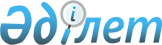 Қазақстан Республикасының кейбір нормативтік құқықтық актілеріне есептілікті ұсыну мәселелері бойынша өзгерістер енгізу туралыҚазақстан Республикасы Ұлттық Банкі Басқармасының 2018 жылғы 30 шiлдедегi № 159 қаулысы. Қазақстан Республикасының Әділет министрлігінде 2018 жылғы 19 қыркүйекте № 17391 болып тіркелді.
      "Қазақстан Республикасындағы банктер және банк қызметi туралы" 1995 жылғы 31 тамыздағы, "Бағалы қағаздар рыногы туралы" 2003 жылғы 2 шілдедегі, "Қаржы нарығы мен қаржы ұйымдарын мемлекеттiк реттеу, бақылау және қадағалау туралы" 2003 жылғы 4 шілдедегі, "Мемлекеттік статистика туралы" 2010 жылғы 19 наурыздағы Қазақстан Республикасының заңдарына сәйкес және Қазақстан Республикасының нормативтік құқықтық актілерін жетілдіру мақсатында Қазақстан Республикасы Ұлттық Банкінің Басқармасы ҚАУЛЫ ЕТЕДІ:
      1. Осы қаулыға қосымшаға сәйкес Қазақстан Республикасының кейбір нормативтік құқықтық актілеріне есептілікті ұсыну мәселелері бойынша өзгерістер енгізу туралы тізбе (бұдан әрі – Тізбе) бекітілсін.
      2. Зерттеулер және статистика департаменті (Тутушкин В.А.) Қазақстан Республикасының заңнамасында белгіленген тәртіппен:
      1) Заң департаментімен (Сәрсенова Н.В.) бірлесіп осы қаулыны Қазақстан Республикасының Әділет министрлігінде мемлекеттік тіркеуді;
      2) осы қаулы мемлекеттік тіркелген күннен бастап күнтізбелік он күн ішінде оны қазақ және орыс тілдерінде "Республикалық құқықтық ақпарат орталығы" шаруашылық жүргізу құқығындағы республикалық мемлекеттік кәсіпорнына ресми жариялау және Қазақстан Республикасы нормативтік құқықтық актілерінің эталондық бақылау банкіне енгізу үшін жіберуді;
      3) осы қаулыны ресми жарияланғаннан кейін Қазақстан Республикасы Ұлттық Банкінің ресми интернет-ресурсына орналастыруды;
      4) осы қаулы мемлекеттік тіркелгеннен кейін он жұмыс күні ішінде Заң департаментіне осы қаулының осы тармағының 2), 3) тармақшаларында және 3-тармағында көзделген іс-шаралардың орындалуы туралы мәліметтерді ұсынуды қамтамасыз етсін.
      3. Қаржылық қызметтерді тұтынушылардың құқықтарын қорғау және сыртқы коммуникациялар басқармасы (Терентьев А.Л.) осы қаулы мемлекеттік тіркелгеннен кейін күнтізбелік он күн ішінде оның көшірмесін мерзімді баспасөз басылымдарында ресми жариялауға жіберуді қамтамасыз етсін.
      4. Осы қаулының орындалуын бақылау Қазақстан Республикасының Ұлттық Банкі Төрағасының орынбасары Ж.Б. Құрмановқа жүктелсін.
      5. Осы қаулы алғашқы ресми жарияланған күнінен кейін күнтізбелік он күн өткен соң қолданысқа енгізіледі.
      "КЕЛІСІЛДІ"
      Қазақстан Республикасының
      Ұлттық экономика министрлігі
      Статистика комитеті Төрағасының м.а.
      _____________________ Қ. Орынханов
      2018 жылғы 18 қыркүйек Өзгерістер енгізілетін Қазақстан Республикасының есептілікті ұсыну мәселелері бойынша нормативтік құқықтық актілерінің тізбесі
      1. Күші жойылды – ҚР Ұлттық Банкі Басқармасының 29.11.2019 № 229 (28.01.2020 бастап қолданысқа енгізіледі) қаулысымен.
      2. "Екiншi деңгейдегi банктердің пруденциялық нормативтердің орындалуы туралы есептілігінің тізбесін, нысандарын, мерзімдерін және оларды табыс ету қағидаларын бекіту туралы" Қазақстан Республикасы Ұлттық Банкі Басқармасының 2015 жылғы 8 мамырдағы № 75 қаулысына (Нормативтік құқықтық актілерді мемлекеттік тіркеу тізілімінде № 11162 болып тіркелген, 2015 жылғы 2 маусымда "Әділет" ақпараттық-құқықтық жүйесінде жарияланған) мынадай өзгерістер енгізілсін:
      2-қосымшаға сәйкес нысан бойынша Пруденциялық нормативтердің орындалуы туралы есеп Тізбеге 2-қосымшаға сәйкес редакцияда жазылсын;
      3-қосымшаға сәйкес нысан бойынша Кредиттік тәуекел ескеріле отырып мөлшерленген активтердің талдамасы туралы есеп Тізбеге 3-қосымшаға сәйкес редакцияда жазылсын;
      4-қосымшаға сәйкес нысан бойынша Кредиттік тәуекел ескеріле отырып мөлшерленген шартты және ықтимал міндеттемелердің талдамасы туралы есеп Тізбеге 4-қосымшаға сәйкес редакцияда жазылсын;
      5-қосымшаға сәйкес нысан бойынша Кредиттік тәуекел ескеріле отырып мөлшерленген туынды қаржы құралдары бойынша шартты және ықтимал талаптар мен міндеттемелердің талдамасы туралы есеп Тізбеге 5-қосымшаға сәйкес редакцияда жазылсын;
      6-қосымшаға сәйкес нысан бойынша Айрықша пайыздық тәуекелді есептеудің (валюталар бөлігінде) талдамасы туралы есеп Тізбеге 6-қосымшаға сәйкес редакцияда жазылсын;
      7-қосымшаға сәйкес нысан бойынша Уақыт аралықтары бойынша ашық позицияларды бөлу (валюталар бөлігінде) туралы есеп Тізбеге 7-қосымшаға сәйкес редакцияда жазылсын;
      8-қосымшаға сәйкес нысан бойынша Жалпы пайыздық тәуекелді есептеудің (валюталар бөлігінде) талдамасы туралы есеп Тізбеге 8-қосымшаға сәйкес редакцияда жазылсын;
      10-қосымшаға сәйкес нысан бойынша Бір қарыз алушыға келетін тәуекелдің (қарыз алушылар бөлігінде) ең жоғары мөлшерінің талдамасы туралы есеп Тізбеге 9-қосымшаға сәйкес редакцияда жазылсын;
      11-қосымшаға сәйкес нысан бойынша k4 ағымдағы өтімділік коэффициентінің талдамасы туралы есеп Тізбеге 10-қосымшаға сәйкес редакцияда жазылсын;
      12-қосымшаға сәйкес нысан бойынша k4-1, k4-2, k4-3 мерзімді өтімділік коэффициенттерінің талдамасы туралы есеп Тізбеге 11-қосымшаға сәйкес редакцияда жазылсын;
      13-қосымшаға сәйкес нысан бойынша k4-4, k4-5, k4-6 мерзімді валюталық өтімділік коэффициенттерінің талдамасы туралы есеп Тізбеге 12-қосымшаға сәйкес редакцияда жазылсын;
      14-қосымшаға сәйкес нысан бойынша Аптаның (айдың) әрбір жұмыс күні үшін әрбір шетел валютасы бойынша валюталық позициялар және валюталық нетто-позиция туралы есеп Тізбеге 13-қосымшаға сәйкес редакцияда жазылсын;
      15-қосымшаға сәйкес нысан бойынша Ішкі активтердің, ішкі және өзге міндеттемелердің орташа айлық шамасын, қаражат бөлігін ішкі активтерге орналастыру коэффициентін есептеу туралы есеп Тізбеге 14-қосымшаға сәйкес редакцияда жазылсын;
      16-қосымшаға сәйкес нысан бойынша Банктерді Қазақстан Республикасының бейрезиденттері алдындағы міндеттемелерге капиталдандыру коэффициенттерінің талдамасы туралы есеп Тізбеге 15-қосымшаға сәйкес редакцияда жазылсын;
      17-қосымшаға сәйкес нысан бойынша Секьюритилендіру кезінде меншікті капиталдың жеткіліктілігі коэффициенттерін есептеу туралы есеп Тізбеге 16-қосымшаға сәйкес редакцияда жазылсын;
      18-қосымшаға сәйкес нысан бойынша Ислам банктері ұсынатын кредиттік тәуекел ескеріле отырып мөлшерленген активтердің талдамасы туралы есеп Тізбеге 17-қосымшаға сәйкес редакцияда жазылсын;
      19-қосымшаға сәйкес нысан бойынша Ислам банктері ұсынатын кредиттік тәуекел ескеріле отырып мөлшерленген шартты және ықтимал міндеттемелердің талдамасы туралы есеп Тізбеге 18-қосымшаға сәйкес редакцияда жазылсын;
      20-қосымшаға сәйкес нысан бойынша Ислам банктері ұсынатын тауар-материалдық қорлардың нарықтық құнының өзгеруіне байланысты нарықтық тәуекелдің талдамасы туралы есеп Тізбеге 19-қосымшаға сәйкес редакцияда жазылсын;
      20-1-қосымшаға сәйкес нысан бойынша Өтімділікті өтеу коэффициентінің талдамасы туралы есеп Тізбеге 20-қосымшаға сәйкес редакцияда жазылсын;
      20-2-қосымшаға сәйкес нысан бойынша Тұрақты қорландырудың нетто коэффициентінің талдамасы туралы есеп Тізбеге 21-қосымшаға сәйкес редакцияда жазылсын;
      Екiншi деңгейдегi банктердің пруденциялық нормативтердің орындалуы туралы есептілікті ұсыну қағидаларында:
      3-тармақ мынадай редакцияда жазылсын:
      "3. Қағаз тасымалдағыштағы есептілікке бірінші басшы, бас бухгалтер немесе олар есепке қол қоюға уәкілеттік берген адамдар және орындаушы қол қояды және банкте сақталады.":
      3. "Өзара сақтандыру қоғамдары есептілігінің тізбесін, нысандарын, ұсыну мерзімдерін және оларды табыс ету қағидаларын бекіту туралы" Қазақстан Республикасы Ұлттық Банкі Басқармасының 2015 жылғы 17 шілдедегі № 129 қаулысына (Нормативтік құқықтық актілерді мемлекеттік тіркеу тізілімінде № 12074 болып тіркелген, 2015 жылғы 6 қазанда "Әділет" ақпараттық-құқықтық жүйесінде жарияланған) мынадай өзгерістер енгізілсін:
      2-қосымшаға сәйкес нысан бойынша Қызмет туралы есеп Тізбеге 22-қосымшаға сәйкес редакцияда жазылсын;
      3-қосымшаға сәйкес нысан бойынша Инвестициялық портфель туралы есеп Тізбеге 23-қосымшаға сәйкес редакцияда жазылсын;
      4-қосымшаға сәйкес нысан бойынша Сақтандыру сыйлықақылары мен сақтандыру төлемдері туралы есеп Тізбеге 24-қосымшаға сәйкес редакцияда жазылсын;
      5-қосымшаға сәйкес нысан бойынша Сақтандыру резервтері туралы есеп Тізбеге 25-қосымшаға сәйкес редакцияда жазылсын;
      Өзара сақтандыру қоғамдарының есептілікті ұсыну қағидаларында:
      5-тармақ мынадай редакцияда жазылсын:
      "5. Есепті күндегі жағдай бойынша қағаз тасымалдағыштағы есептілікке Қоғамның бірінші басшысы, бас бухгалтері немесе олар есепке қол қоюға уәкілеттік берген адамдар және орындаушысы қол қояды және Қоғамда сақталады.":
      4. Күші жойылды – ҚР Ұлттық Банкі Басқармасының 28.11.2019 № 222 (01.01.2020 бастап қолданысқа енгізіледі) қаулысымен.


      5. "Банктердің ірі қатысушылары, банк холдингтері, сақтандыру (қайта сақтандыру) ұйымдарының ірі қатысушылары, сақтандыру холдингтері, инвестициялық портфельді басқарушының ірі қатысушылары, инвестициялық портфельді басқарушының дауыс беретін акцияларының жиырма бес немесе одан көп пайызына ие (дауыс беру мүмкіндігі бар) ірі қатысушылар есептілігінің тізбесін, нысандарын, ұсыну мерзімдерін және оларды табыс ету қағидаларын бекіту туралы" Қазақстан Республикасы Ұлттық Банкі Басқармасының 2016 жылғы 26 желтоқсандағы № 315 қаулысына (Нормативтік құқықтық актілерді мемлекеттік тіркеу тізілімінде № 14832 болып тіркелген, 2017 жылғы 13 наурызда Қазақстан Республикасы нормативтік құқықтық актілерінің эталондық бақылау банкінде жарияланған) мынадай өзгерістер енгізілсін:
      тақырыбы мынадай редакцияда жазылсын, орыс тіліндегі мәтіні өзгермейді: 
      "Банктердің ірі қатысушылары, банк холдингтері, сақтандыру (қайта сақтандыру) ұйымдарының ірі қатысушылары, сақтандыру холдингтері, инвестициялық портфельді басқарушының ірі қатысушылары, инвестициялық портфельді басқарушының дауыс беретін акцияларының жиырма бес немесе одан көп пайызына ие (дауыс беру мүмкіндігі бар) ірі қатысушылар есептілігінің тізбесін, нысандарын, мерзімдерін және оларды табыс ету қағидаларын бекіту туралы"
      2-қосымшаға сәйкес нысан бойынша Екiншi деңгейдегi банктің, сақтандыру (қайта сақтандыру) ұйымының, инвестициялық портфельді басқарушының жеке тұлға болып табылатын ірі қатысушысының кірістері мен мүлкі туралы мәліметтер Тізбеге 30-қосымшаға сәйкес редакцияда жазылсын;
      3-қосымшаға сәйкес нысан бойынша Екiншi деңгейдегi банктің, сақтандыру (қайта сақтандыру) ұйымының, инвестициялық портфельді басқарушының жеке тұлға болып табылатын ірі қатысушысы туралы мәліметтер Тізбеге 31-қосымшаға сәйкес редакцияда жазылсын;
      4-қосымшаға сәйкес нысан бойынша Екiншi деңгейдегi банктің, сақтандыру (қайта сақтандыру) ұйымының заңды тұлға болып табылатын ірі қатысушысының, банк холдингінің, сақтандыру холдингінің лауазымды тұлғалары туралы мәліметтер Тізбеге 32-қосымшаға сәйкес редакцияда жазылсын;
      5-қосымшаға сәйкес нысан бойынша Екiншi деңгейдегi банктің, сақтандыру (қайта сақтандыру) ұйымының, инвестициялық портфельді басқарушының заңды тұлға болып табылатын ірі қатысушысы, банк холдингі, сақтандыру холдингі және заңды тұлға болып табылатын, инвестициялық портфельді басқарушының дауыс беретін акцияларының жиырма бес немесе одан көп пайызына ие (дауыс беру мүмкіндігі бар) ірі қатысушы қатысушысы (акционері) болып табылатын ұйымдар туралы мәліметтер Тізбеге 33-қосымшаға сәйкес редакцияда жазылсын;
      6-қосымшаға сәйкес нысан бойынша Екiншi деңгейдегi банктің, сақтандыру (қайта сақтандыру) ұйымының, инвестициялық портфельді басқарушының заңды тұлға болып табылатын ірі қатысушыларының (акционерлері), банк холдингінің, сақтандыру холдингінің, заңды тұлға болып табылатын, инвестициялық портфельді басқарушының дауыс беретін акцияларының жиырма бес немесе одан көп пайызына ие (дауыс беру мүмкіндігі бар) ірі қатысушысы туралы мәліметтер, сондай-ақ екiншi деңгейдегi банктің, сақтандыру (қайта сақтандыру) ұйымының, инвестициялық портфельді басқарушының заңды тұлға болып табылатын ірі қатысушысы, банк холдингін, сақтандыру холдингін, заңды тұлға болып табылатын, инвестициялық портфельді басқарушының дауыс беретін акцияларының жиырма бес немесе одан көп пайызына ие (дауыс беру мүмкіндігі бар) ірі қатысушыға бақылауды жүзеге асыратын тұлғалар туралы мәліметтер Тізбеге 34-қосымшаға сәйкес редакцияда жазылсын;
      7-қосымшаға сәйкес нысан бойынша Байланысты тұлғалармен, оның ішінде үлестес тұлғалармен есепті кезең ішінде жасалған, сондай-ақ есепті күндегі жағдай бойынша қолданыстағы мәмілелер туралы мәліметтер және байланысты тұлғалардың, оның ішінде үлестес тұлғалардың тізілімі Тізбеге 35-қосымшаға сәйкес редакцияда жазылсын;
      8-қосымшаға сәйкес нысан бойынша Шоғырландырылған қаржылық есептілікті жасау жөніндегі жұмыс кестелерінің талдамасы туралы есеп Тізбеге 36-қосымшаға сәйкес редакцияда жазылсын;
      9-қосымшаға сәйкес нысан бойынша Шоғырландырылған (шоғырландырылмаған) қаржылық есептілік және оған түсіндірме жазба Тізбеге 37-қосымшаға сәйкес редакцияда жазылсын;
      10-қосымшаға сәйкес нысан бойынша Екiншi деңгейдегi банктің, сақтандыру (қайта сақтандыру) ұйымының заңды немесе жеке тұлғасы болып табылатын ірі қатысушысына, банк холдингіне, сақтандыру холдингіне тиесілі екiншi деңгейдегi банктің, сақтандыру (қайта сақтандыру) ұйымының акциялары санының және (немесе) пайыздық арақатынасының өзгеруі, сондай-ақ акцияларды сатып алу үшін пайдаланылатын қаражат көздері туралы мәліметтер Тізбеге 38-қосымшаға сәйкес редакцияда жазылсын;
      11-қосымшаға сәйкес нысан бойынша Сақтандыру тобына қатысушылардың сақтандыру тобы меншікті капиталының он және одан көп пайызы болатын, есепті күнгі жағдай бойынша қолданыстағы, үшінші тұлғалар (тұлғалар тобы) алдындағы барлық міндеттемелері туралы мәліметтер Тізбеге 39-қосымшаға сәйкес редакцияда жазылсын;
      12-қосымшаға сәйкес нысан бойынша Есепті кезең ішінде жасалған, сондай-ақ есепті күндегі жағдай бойынша қолданыстағы сақтандыру тобының топ ішіндегі мәмілелер туралы мәліметтер Тізбеге 40-қосымшаға сәйкес редакцияда жазылсын;
      Екiншi деңгейдегi банктердің ірі қатысушыларының, банк холдингтерінің, сақтандыру (қайта сақтандыру) ұйымдарының ірі қатысушыларының, сақтандыру холдингтерінің, инвестициялық портфельді басқарушылардың ірі қатысушыларының, инвестициялық портфельді басқарушының дауыс беретін акцияларының жиырма бес немесе одан көп пайызына ие (дауыс беру мүмкіндігі бар) ірі қатысушылардың есептілікті ұсыну қағидаларында:
      5-тармақ мынадай редакцияда жазылсын:
      "5. Екiншi деңгейдегi банктің, сақтандыру (қайта сақтандыру) ұйымының, инвестициялық портфельді басқарушының заңды тұлға болып табылатын ірі қатысушысы, Қазақстан Республикасының бейрезиденттері - банк холдингі, сақтандыру холдингі Қазақстан Республикасының Ұлттық Банкіне жыл сайын, қаржы жылы аяқталған соң күнтізбелік бір жүз сексен күн ішінде аудиторлық ұйым растаған мемлекеттік тілдегі немесе орыс тіліндегі шоғырландырылған, бар болған жағдайда шоғырландырылмаған жылдық қаржылық есептілікті және оған түсіндірме жазбаны ұсынады.
      Түсіндірме жазба өзі орналасқан жердегі елдің тиісті қадағалау органының талаптарына сәйкес жасалады.";
      6. "Коллекторлық агенттік есептілігінің тізбесін, нысандарын, оны ұсыну мерзімдері мен қағидаларын бекіту туралы" Қазақстан Республикасы Ұлттық Банкі Басқармасының 2017 жылғы 30 маусымдағы № 112 қаулысына (2017 жылғы 11 тамызда Қазақстан Республикасының нормативтік құқықтық актілерін мемлекеттік тіркеу тізілімінде № 15481 болып тіркелген, 2015 жылғы 22 тамызда "Әділет" ақпараттық-құқықтық жүйесінде жарияланған) мынадай өзгерістер енгізілсін:
      2-қосымшаға сәйкес нысан бойынша Жұмыс істеуге қабылданған берешектің (берешекті сотқа дейін өндіріп алу туралы шарт бойынша) құрылымы туралы есеп Тізбеге 41-қосымшаға сәйкес редакцияда жазылсын;
      3-қосымшаға сәйкес нысан бойынша Иеленген берешектің құрылымы туралы есеп Тізбеге 42-қосымшаға сәйкес редакцияда жазылсын;
      4-қосымшаға сәйкес нысан бойынша Тартылған ақшаның негізгі көздері туралы есеп Тізбеге 43-қосымшаға сәйкес редакцияда жазылсын;
      5-қосымшаға сәйкес нысан бойынша Қабылданған қарыздар, оның ішінде негізгі борыш және (немесе) есептелген сыйақы бойынша мерзімі өткен берешегі бар қарыздар туралы есеп Тізбеге 44-қосымшаға сәйкес редакцияда жазылсын;
      Коллекторлық агенттіктің есептілікті табыс ету қағидаларында:
      6-тармақ мынадай редакцияда жазылсын:
      "6. Қағаз тасымалдағыштағы есептілікке бірінші басшы, бас бухгалтер немесе олар есепке қол қоюға уәкілеттік берген адамдар, орындаушы қол қояды және коллекторлық агенттікте сақталады.".
      Ескерту. Күші жойылды – ҚР Ұлттық Банкі Басқармасының 29.11.2019 № 229 (28.01.2020 бастап қолданысқа енгізіледі) қаулысымен. Әкімшілік деректерді жинауға арналған нысан Пруденциялық нормативтердің орындалуы туралы есеп Есепті кезең: 20__ жылғы "___" ________________ жағдай бойынша
      ________________________________________________
      (банктің атауы)
      Индекс: 1-BVU_Prud_norm
      Кезеңділігі: ай сайын
      Ұсынатын: екінші деңгейдегі банк
      Нысан қайда ұсынылады: Қазақстан Республикасының Ұлттық Банкі
      Ұсыну мерзімі: есепті айдан кейінгі айдың жетінші жұмыс күнінен кеш емес.
      Бiрiншi басшы немесе ол есепке қол қоюға уәкілеттік берген адам
      ______________________________________________________ ________
      тегі, аты, әкесінің аты (ол болған кезде) қолы
      Бас бухгалтер немесе ол есепке қол қоюға уәкілеттік берген адам
      ______________________________________________________ ________
      тегі, аты, әкесінің аты (ол болған кезде) қолы
      Орындаушы
      ______________________________________________________ ________
      тегі, аты, әкесінің аты (ол болған кезде) қолы
      Телефон нөмірі:_________________________
      Қол қойылған күн 20___жылғы "___"__________
      Ескерту: әкімшілік деректер жинауға арналған нысанды толтыру бойынша түсіндірме осы нысанға қосымшада келтірілген. Әкімшілік деректерді жинауға арналған нысанды толтыру бойынша түсіндірме Пруденциялық нормативтердің орындалуы туралы есеп 1-тарау. Жалпы ережелер
      1. Осы түсіндірме (бұдан әрі – Түсіндірме) әкімшілік деректер жинауға арналған "Пруденциялық нормативтердің орындалуы туралы есеп" нысанын (бұдан әрі – Нысан) толтыру бойынша бірыңғай талаптарды айқындайды.
      2. Нысан "Қазақстан Республикасындағы банктер және банк қызметі туралы" 1995 жылғы 31 тамыздағы Қазақстан Республикасының Заңына, "Қаржы нарығы мен қаржы ұйымдарын мемлекеттiк реттеу, бақылау және қадағалау туралы" 2003 жылғы 4 шілдедегі Қазақстан Республикасы Заңының 9-бабы 1-тармағының 6) тармақшасына сәйкес әзірленді.
      3. Нысанды екiншi деңгейдегi банктер әр айдың біріндегі жағдай бойынша ай сайын жасайды. Нысандағы деректер мың теңгемен толтырылады.
      4. Нысанға бірінші басшы, бас бухгалтер немесе олар есепке қол қоюға уәкілеттік берген адамдар және орындаушы қол қояды. 2-тарау. Нысанды толтыру бойынша түсіндірме
      5. Нысан "Ислам банктері үшін пруденциалдық нормативтерді және өзге де сақтауға міндетті нормалар мен лимиттерді, олардың нормативтік мәнін және ислам банктері үшін пруденциалдық нормативтерді және өзге де сақтауға міндетті нормалар мен лимиттерді есеп айырысу әдістемесін белгілеу туралы" Қазақстан Республикасы Ұлттық Банкі Басқармасының 2016 жылғы 30 мамырдағы № 144 (Нормативтік құқықтық актілерді мемлекеттік тіркеу тізілімінде № 13939 болып тіркелген) (бұдан әрі – № 144 нормативтер) және "Пруденциалдық қалыптардың қалыптық және өзге де орындалуы мiндеттi нормалар мен лимиттердi маңызы мен есептеу әдiстемелерiн, белгiлi бір күнге шектi банк капиталының мөлшерiн және Ашық валюталық позицияларды есептеу қағидалары мен олардың лимиттерiн белгiлеу туралы" Қазақстан Республикасы Ұлттық Банкі Басқармасының 2017 жылғы 13 қыркүйектегі № 170 (Нормативтік құқықтық актілерді мемлекеттік тіркеу тізілімінде № 15886 болып тіркелген) (бұдан әрі – № 170 нормативтер) қаулыларына сәйкес толтырылады.
      6. 1-жол № 144 нормативтердің "Банктің жарғылық және меншікті капиталдарының ең төменгі мөлшері" 1-тарауына және № 170 нормативтердің "Банктің жарғылық және меншікті капиталдарының ең төменгі мөлшері" 2-тарауына сәйкес толтырылады.
      7. 5-жолда № 144 нормативтерге 1-қосымшада және № 170 нормативтерге 4-қосымшада белгіленген өлшемшарттарға сәйкес келетін ақы төленген жай акциялар бойынша мәліметтер көрсетіледі.
      8. 11.7-жолда секьюритилендіру талаптарынан болашақта күтумен алынған толық немесе ішінара кіріске байланысты болашақ кезеңдердің кірісі көрсетіледі.
      9. 12.1-жолда нәтижесінде бір мезгілде бір тұлғада қаржы активі және басқа тұлғада қаржылық міндеттеме немесе барлық өзінің міндеттемелерін шегергеннен кейін қалған заңды тұлға активтерінің үлесіне құқығын растайтын өзге қаржы құралы туындайтын, № 144 нормативтерге 1-қосымшада және № 170 нормативтерге 4-қосымшада белгіленген өлшемшарттарға сәйкес келетін мерзімсіз шарттар бойынша мәліметтер көрсетіледі.
      10. 12.2-жолда № 170 нормативтердің 12-тармағының талаптарына сәйкес мерзімсіз қаржы құралдары бойынша мәліметтер көрсетіледі.
      11. 12.3-жолда № 144 нормативтерге 1-қосымшада және № 170 нормативтерге 4-қосымшада белгіленген өлшемшарттарға сәйкес келетін ақы төленген артықшылықты акциялар бойынша мәліметтер көрсетіледі.
      12. 12.4-жолда № 170 нормативтердің 13-тармағының талаптарына сәйкес ақы төленген артықшылықты акциялар бойынша мәліметтер көрсетіледі.
      13. 15-жолда № 144 нормативтерге 1-қосымшада және № 170 нормативтерге 4-қосымшада белгіленген өлшемшарттарға сәйкес келетін реттелген борыш бойынша мәліметтер көрсетіледі.
      14. 16-жолда № 144 нормативтердің 9-тармағының және № 170 нормативтердің 15-тармағының талаптарына сәйкес ұлттық валютамен 2015 жылғы 1 қаңтарға дейін тартылған реттелген борыш бойынша мәліметтер көрсетіледі.
      15. 17-жолда № 144 нормативтердің 9-тармағының және № 170 нормативтердің 15-тармағының талаптарына сәйкес шетел валютасымен 2015 жылғы 1 қаңтарға дейін тартылған реттелген борыш бойынша мәліметтер көрсетіледі.
      16. 19-жолда 19.1 және 19.2-жолдар бойынша сома көрсетіледі.
      17. Егер жеке тұлғалар депозиттерінің сомасы мен бухгалтерлік баланстың деректеріне сәйкес 5.5-ке көбейтілген меншікті капиталдың арасындағы меншікті капиталдан шегерілуге тиіс айырмасы теріс болған жағдайда, 19.1-жолда 0 көрсетіледі.
      18. 19.2-жолда № 144 нормативтерге және № 170 нормативтерге 1-қосымшаларға сәйкес есептелген қарыздар және бұрын берілген банктік қарыздар бойынша дебиторлық берешек бойынша провизиялар (резервтер) мен қаржылық есептіліктің халықаралық стандарттарына және Қазақстан Республикасының бухгалтерлік есеп пен қаржылық есептілік туралы заңнамасының талаптарына сәйкес қалыптастырылған және банктің бухгалтерлік есебінде көрсетілген провизиялар (резервтер) арасындағы оң айырма № 144 нормативтердің 6-тармағы үшінші бөлігінің және № 170 нормативтердің 7-тармағының талаптары ескеріле отырып көрсетіледі.
      19. 19.2.1-жолда № 144 нормативтерге және № 170 нормативтерге 1-қосымшаларға сәйкес есептелген қарыздар және бұрын берілген банктік қарыздар бойынша дебиторлық берешек бойынша провизиялар (резервтер) көрсетіледі. Егер қаржылық есептіліктің халықаралық стандарттарына сәйкес қалыптастырылған провизиялар (резервтер) № 144 нормативтерге және № 170 нормативтерге 1-қосымшаларға сәйкес есептелген провизиялардан асып түсетін болса, онда 19.2.1-жолда қаржылық есептіліктің халықаралық стандарттарына сәйкес қалыптастырылған провизиялар (резервтер) көрсетіледі.
      20. 19.2.2-жолда олар бойынша № 144 нормативтерге және № 170 нормативтерге 1-қосымшаларға сәйкес провизиялар есептелген, қаржылық есептіліктің халықаралық стандарттарына және Қазақстан Республикасының бухгалтерлік есеп пен қаржылық есептілік туралы заңнамасының талаптарына сәйкес қалыптастырылған және банктің бухгалтерлік есебінде көрсетілген қарыздар және бұрын берілген банктік қарыздар бойынша дебиторлық берешек бойынша провизиялар (резервтер) көрсетіледі.
      21. 19.2.3-жол № 144 нормативтерге және № 170 нормативтерге 1-қосымшаларға сәйкес есептелген қарыздар және бұрын берілген банктік қарыздар бойынша дебиторлық берешек бойынша провизиялар (резервтер) мен қаржылық есептіліктің халықаралық стандарттарына және Қазақстан Республикасының бухгалтерлік есеп пен қаржылық есептілік туралы заңнамасының талаптарына сәйкес қалыптастырылған және банктің бухгалтерлік есебінде көрсетілген провизиялар (резервтер) арасындағы оң айырма сомасын көрсетуге тиіс 19.2.1 және 19.2.2-жолдар айырмасы (тек қана оң мәні көрсетіледі) ретінде есептеледі.
      22. 23-жолда № 144 нормативтерге 4-қосымшаға және № 170 нормативтерге 3-қосымшаға сәйкес дивиденд төлеуді тоқтату және акцияларды кері сатып алу бөлігінде шектеу қойылатын бөлінбеген таза кіріс сомасы көрсетіледі.
      23. 25-жол кредиттік тәуекел ескеріле отырып мөлшерленген активтердің талдамасы туралы есептің деректеріне сәйкес толтырылады.
      24. 26-жол кредиттік тәуекел ескеріле отырып мөлшерленген шартты және ықтимал міндеттемелердің талдамасы туралы есептің деректеріне сәйкес толтырылады.
      25. 27-жол кредиттік тәуекел ескеріле отырып мөлшерленген туынды қаржы құралдары бойынша шартты және ықтимал талаптар мен міндеттемелердің талдамасы туралы есептің деректеріне сәйкес толтырылады.
      26. 28-жол айрықша пайыздық тәуекелді есептеудің талдамасы (валюталар бөлігінде) туралы есептің деректеріне сәйкес толтырылады.
      27. 29-жол жалпы пайыздық тәуекелді есептеудің талдамасы (валюталар бөлігінде) туралы есептің деректеріне сәйкес толтырылады.
      28. 43, 44, 45, 46, 47, 48, 49, 50, 51, 52, 53 және 54-жолдар бір қарыз алушыға келетін тәуекелдің ең жоғары мөлшерінің талдамасы туралы есептің деректеріне сәйкес толтырылады.
      29. 55, 56 және 57-жолдар k4 ағымдағы өтімділік коэффициентінің талдамасы туралы есептің деректеріне сәйкес толтырылады.
      30. 58, 59, 60, 61, 62, 63, 64 және 65-жолдар k4-1, k4-2, k4-3 мерзімді өтімділік коэффициенттерінің талдамасы туралы есептің деректеріне сәйкес толтырылады.
      31. 66, 66.1, 66.2, 66.3, 66.4, 67, 67.1, 67.2, 67.3, 67.4, 68, 68.1, 68.2, 68.3, 68.4, 69, 69.1, 69.2, 69.3, 69.4, 70, 70.1, 70.2, 70.3, 70.4, 71, 71.1, 71.2, 71.3, 71.4, 72, 72.1, 72.2, 72.3, 72.4, 73, 73.1, 73.2, 73.3, 73.4, 74, 74.1, 74.2, 74.3 және 74.4-жолдар k4-4, k4-5, k4-6 мерзімді валюталық өтімділік коэффициенттерінің талдамасы туралы есептің деректеріне сәйкес толтырылады.
      32. 77-жол "Банктің және банк конгломератының қаржылық жай-күйінің нашарлауына әсер ететін факторларды белгілеу, сондай-ақ Ертерек ден қою шараларын қолдану қағидаларын және банк пен банк конгломератының қаржылық жай-күйінің нашарлауына әсер ететін факторларды анықтау әдістемесін бекіту туралы" Қазақстан Республикасы Ұлттық Банкі Басқармасының 2016 жылғы 29 ақпандағы № 69 қаулысымен (Нормативтік құқықтық актілерді мемлекеттік тіркеу тізілімінде № 13606 болып тіркелген) бекітілген Ертерек ден қою шараларын қолдану қағидаларының және банктің қаржылық жай-күйінің нашарлауына әсер ететін факторларды анықтау әдістемесінің 7-тармағына сәйкес толтырылады.
      33. 78, 79, 80, 81, 82 және 83-жолдар банктерді Қазақстан Республикасының бейрезиденттері алдындағы міндеттемелерге капиталдандыру коэффициенттерінің талдамасы туралы есеп деректеріне сәйкес толтырылады.
      34. 85-жол ішкі активтердің, ішкі және өзге міндеттемелердің орташа айлық шамасын, қаражат бөлігін ішкі активтерге орналастыру коэффициентін есептеу туралы есептің деректеріне сәйкес толтырылады.
      35. 35, 36 және 84-жолдарды исламдық банктер ғана толтырады.
      36. 20, 21, 22, 44,46, 48, 50, 52, 54, 57, 59, 62, 65, 68, 68.1, 68.2, 68.3, 68.4, 71, 71.1, 71.2, 71.3, 71.4, 74, 74.1, 74.2, 74.3, 74.4, 79, 81, 83, 85-жолдарда үтірден кейін үш таңбалы мәндер көрсетіледі.
      37. Есепті кезеңде мәліметтер болмаған жағдайда, Нысан толтырылмайды және ұсынылмайды. Әкімшілік деректер жинауға арналған нысан Кредиттік тәуекел ескеріле отырып мөлшерленген активтердің талдамасы туралы есеп Есепті кезең: 20__жылғы "___"________
      ________________________________________________
      (банктің атауы)
      Индекс: 2-BVU_RA
      Кезеңділігі: ай сайын
      Ұсынатын: екiншi деңгейдегі банк
      Нысан қайда ұсынылады: Қазақстан Республикасының Ұлттық Банкі
      Ұсыну мерзімі: есепті айдан кейінгі айдың жетінші жұмыс күнінен кеш емес.
      Бiрiншi басшы немесе ол есепке қол қоюға уәкілеттік берген адам
      ______________________________________________________ ________
      тегі, аты, әкесінің аты (ол болған кезде) қолы
      Бас бухгалтер немесе ол есепке қол қоюға уәкілеттік берген адам
      ______________________________________________________ ________
      тегі, аты, әкесінің аты (ол болған кезде) қолы
      Орындаушы
      ______________________________________________________ ________
      тегі, аты, әкесінің аты (ол болған кезде) қолы
      Телефон нөмірі:_________________________
      Қол қойылған күн 20___жылғы "___"__________
      Ескерту: әкімшілік деректер жинауға арналған нысанды толтыру бойынша түсіндірме осы нысанға қосымшада келтірілген.
      Ескерту:
      * Шет мемлекеттер тізбесі:
      1) Андорра Княздігі;
      2) Антигуа және Барбуда мемлекеті;
      3) Багам аралдарының Достастығы;
      4) Барбадос мемлекеті;
      5) Бахрейн мемлекеті;
      6) Белиз мемлекеті;
      7) Бруней Даруссалам мемлекеті;
      8) Вануату Республикасы;
      9) Гватемала Республикасы;
      10) Гренада мемлекеті;
      11) Джибути Республикасы;
      12) Доминикан Республикасы;
      13) Индонезия Республикасы;
      14) Испания (Канар аралдарының аумағы бөлігінде ғана);
      15) Кипр Республикасы;
      16) Қытай Халық Республикасы (Аомынь (Макао) және Сянган (Гонконг) арнайы әкiмшiлiк аудандарының аумақтары бөлiгiнде ғана);
      17) Ислам Федеральдық Комор аралдары Республикасы;
      18) Коста-Рика Республикасы;
      19) Малайзия (Лабуан анклавының аумағы бөлiгiнде ғана);
      20) Либерия Республикасы;
      21) Лихтенштейн Княздігі;
      22) Маврикий Республикасы;
      23) Португалия (Мадейра аралдарының аумағы бөлігінде ғана);
      24) Мальдив Республикасы;
      25) Мальта Республикасы;
      26) Маршалл аралдары Республикасы;
      27) Монако Княздігі;
      28) Мьянма Одағы;
      29) Науру Республикасы;
      30) Нидерланд (Аруба аралының аумағы және Антиль аралдарының тәуелдi аумақтары бөлiгiнде ғана);
      31) Нигерия Федеративтiк Республикасы;
      32) Жаңа Зеландия (Кука және Ниуэ аралдарының аумағы бөлігінде ғана);
      33) Бiрiккен Араб Әмiрлiктерi (Дубай қаласының аумағы бөлiгiнде ғана);
      34) Палау Республикасы;
      35) Панама Республикасы;
      36) Самоа Тәуелсiз Мемлекетi;
      37) Сейшель аралдары Республикасы;
      38) Сент-Винсент және Гренадин мемлекеті;
      39) Сент-Китс және Невис Федерациясы;
      40) Сент-Люсия мемлекеті;
      41) Ұлыбритания мен Солтүстiк Ирландияның Бiрiккен Корольдiгi (мынадай аумақтар бөлiгiнде ғана):
      Ангилья аралдары;
      Бермуд аралдары;
      Британдық Виргин аралдары;
      Гибралтар;
      Кайман аралдары;
      Монтсеррат аралы;
      Теркс және Кайкос аралдары;
      Мэн аралы;
      Норманд аралдары (Гернси, Джерси, Сарк, Олдерни аралдары);
      42) Америка Құрама Штаттары (Американдық Виргин аралдарының, Гуам аралының және Пуэрто-Рико Достастығы аумақтары бөлiгiнде ғана);
      43) Тонга корольдігі;
      44) Филиппин Республикасы;
      45) Шри-Ланка Демократиялық Республикасы. Әкімшілік деректер жинауға арналған нысанды толтыру бойынша түсіндірме Кредиттік тәуекел ескеріле отырып мөлшерленген активтердің талдамасы туралы есеп 1-тарау. Жалпы ережелер
      1. Осы түсіндірме (бұдан әрі – Түсіндірме) әкімшілік деректер жинауға арналған "Кредиттік тәуекел ескеріле отырып мөлшерленген активтердің талдамасы туралы есеп" нысанын (бұдан әрі – Нысан) толтыру бойынша бірыңғай талаптарды айқындайды.
      2. Нысан "Қазақстан Республикасындағы банктер және банк қызметі туралы" 1995 жылғы 31 тамыздағы Қазақстан Республикасының Заңына, "Қаржы нарығы мен қаржы ұйымдарын мемлекеттiк реттеу, бақылау және қадағалау туралы" 2003 жылғы 4 шілдедегі Қазақстан Республикасы Заңының 9-бабы 1-тармағының 6) тармақшасына сәйкес әзірленді.
      3. Нысанды екiншi деңгейдегi банктер әр айдың біріндегі жағдай бойынша ай сайын жасайды. Нысандағы деректер мың теңгемен толтырылады.
      4. Нысанға бірінші басшы, бас бухгалтер немесе олар есепке қол қоюға уәкілеттік берген адамдар және орындаушы қол қояды. 2-тарау. Нысанды толтыру бойынша түсіндірме
      5. 3-бағанда кредиттік тәуекел дәрежесі бойынша мөлшерленуге жататын активтер сомасы көрсетіледі.
      6. 4-бағанда активтердің әрбір тобы үшін пайыздармен тәуекел дәрежесі көрсетіледі.
      7. 5-бағанда 3-бағанда көрсетілген, пайыздармен тәуекел дәрежесіне көбейтілген активтер сомасы көрсетіледі (4-баған).
      8. Есепті кезеңде мәліметтер болмаған жағдайда, Нысан толтырылмайды және ұсынылмайды. Әкімшілік деректерді жинауға арналған нысан Кредиттік тәуекел ескеріле отырып мөлшерленген шартты және ықтимал міндеттемелердің талдамасы туралы есеп Есепті кезең: 20__ жылғы "___" ________________ жағдай бойынша
      ________________________________________________ (банктің атауы)
      Индекс: 2-BVU_RUIVO
      Кезеңділігі: ай сайын
      Ұсынатын: екінші деңгейдегі банк
      Нысан қайда ұсынылады: Қазақстан Республикасының Ұлттық Банкі
      Ұсыну мерзімі: есепті айдан кейінгі айдың жетінші жұмыс күнінен кеш емес.
      Бiрiншi басшы немесе ол есепке қол қоюға уәкілеттік берген адам
      ______________________________________________________ ________
      тегі, аты, әкесінің аты (ол болған кезде) қолы
      Бас бухгалтер немесе ол есепке қол қоюға уәкілеттік берген адам
      ______________________________________________________ ________
      тегі, аты, әкесінің аты (ол болған кезде) қолы
      Орындаушы
      ______________________________________________________ ________
      тегі, аты, әкесінің аты (ол болған кезде) қолы
      Телефон нөмірі:_________________________
      Қол қойылған күн 20___жылғы "___"__________
      Ескерту: әкімшілік деректер жинауға арналған нысанды толтыру бойынша түсіндірме осы нысанға қосымшада келтірілген. Әкімшілік деректер жинауға арналған нысанды толтыру бойынша түсіндірме Кредиттік тәуекел ескеріле отырып мөлшерленген шартты және ықтимал міндеттемелердің талдамасы туралы есеп 1-тарау. Жалпы ережелер
      1. Осы түсіндірме (бұдан әрі – Түсіндірме) әкімшілік деректер жинауға арналған "Кредиттік тәуекел ескеріле отырып мөлшерленген шартты және ықтимал міндеттемелердің талдамасы туралы есеп" нысанын (бұдан әрі – Нысан) толтыру бойынша бірыңғай талаптарды айқындайды.
      2. Нысан "Қазақстан Республикасындағы банктер және банк қызметі туралы" 1995 жылғы 31 тамыздағы Қазақстан Республикасының Заңына, "Қаржы нарығы мен қаржы ұйымдарын мемлекеттiк реттеу, бақылау және қадағалау туралы" 2003 жылғы 4 шілдедегі Қазақстан Республикасы Заңының 9-бабы 1-тармағының 6) тармақшасына сәйкес әзірленді.
      3. Нысанды екiншi деңгейдегi банктер әр айдың біріндегі жағдай бойынша ай сайын жасайды. Нысандағы деректер мың теңгемен толтырылады.
      4. Нысанға бірінші басшы, бас бухгалтер немесе олар есепке қол қоюға уәкілеттік берген адамдар және орындаушы қол қояды. 2-тарау. Нысанды толтыру бойынша түсіндірме
      5. Нысан "Пруденциалдық қалыптардың қалыптық және өзге де орындалуы мiндеттi нормалар мен лимиттердi маңызы мен есептеу әдiстемелерiн, белгiлi бір күнге шектi банк капиталының мөлшерiн және Ашық валюталық позицияларды есептеу қағидалары мен олардың лимиттерiн белгiлеу туралы" Қазақстан Республикасы Ұлттық Банкі Басқармасының 2017 жылғы 13 қыркүйектегі № 170 қаулысына (Нормативтік құқықтық актілерді мемлекеттік тіркеу тізілімінде № 15886 болып тіркелген) сәйкес толтырылады.
      6. 3-бағанда кредиттік тәуекел ескеріле отырып мөлшерленуге тиіс шартты және ықтимал міндеттемелер бойынша сома көрсетіледі.
      7. 6-бағанда 3-бағанда көрсетілген, пайызбен конверсия коэффициентінің мәніне көбейтілген шартты және ықтимал міндеттемелер бойынша сома (4-баған) және пайызбен кредиттік тәуекел коэффициентінің мәні (5-баған) көрсетіледі.
      8. Есепті кезеңде мәліметтер болмаған жағдайда Нысан толтырылмайды және ұсынылмайды. Әкімшілік деректер жинауға арналған нысан Кредиттік тәуекел ескеріле отырып мөлшерленген туынды қаржы құралдары бойынша шартты және ықтимал талаптар мен міндеттемелердің талдамасы туралы есеп Есепті кезең: 20__жылғы "___"_____________
      _______________________________________________
      (банктің атауы)
      Индекс: 1-BVU_RPFI
      Кезеңділігі: ай сайын
      Ұсынатын: екiншi деңгейдегі банк
      Нысан қайда ұсынылады: Қазақстан Республикасының Ұлттық Банкі
      Ұсыну мерзімі: есепті айдан кейінгі айдың жетінші жұмыс күнінен кеш емес.
      Бiрiншi басшы немесе ол есепке қол қоюға уәкілеттік берген адам
      ______________________________________________________ ________
      тегі, аты, әкесінің аты (ол болған кезде) қолы
      Бас бухгалтер немесе ол есепке қол қоюға уәкілеттік берген адам
      ______________________________________________________ ________
      тегі, аты, әкесінің аты (ол болған кезде) қолы
      Орындаушы
      ______________________________________________________ ________
      тегі, аты, әкесінің аты (ол болған кезде) қолы
      Телефон нөмірі:_________________________
      Қол қойылған күн 20___жылғы "___"__________
      Ескерту: әкімшілік деректер жинауға арналған нысанды толтыру бойынша түсіндірме осы нысанға қосымшада келтірілген. Әкімшілік деректер жинауға арналған нысанды толтыру бойынша түсіндірме Кредиттік тәуекел ескеріле отырып мөлшерленген туынды қаржы құралдары бойынша шартты және ықтимал талаптар мен міндеттемелердің талдамасы туралы есеп 1-тарау. Жалпы ережелер
      1. Осы түсіндірме (бұдан әрі – Түсіндірме) әкімшілік деректер жинауға арналған "Кредиттік тәуекел ескеріле отырып мөлшерленген туынды қаржы құралдары бойынша шартты және ықтимал талаптар мен міндеттемелердің талдамасы туралы есеп" нысанын (бұдан әрі – Нысан) толтыру бойынша бірыңғай талаптарды айқындайды.
      2. Нысан "Қазақстан Республикасындағы банктер және банк қызметі туралы" 1995 жылғы 31 тамыздағы Қазақстан Республикасының Заңына, "Қаржы нарығы мен қаржы ұйымдарын мемлекеттiк реттеу, бақылау және қадағалау туралы" 2003 жылғы 4 шілдедегі Қазақстан Республикасы Заңының 9-бабы 1-тармағының 6) тармақшасына сәйкес әзірленді.
      3. Нысанды екiншi деңгейдегi банктер әр айдың біріндегі жағдай бойынша ай сайын жасайды. Нысандағы деректер мың теңгемен толтырылады.
      4. Нысанға бірінші басшы, бас бухгалтер немесе олар есепке қол қоюға уәкілеттік берген адамдар және орындаушы қол қояды. 2-тарау. Нысанды толтыру бойынша түсіндірме
      5. 3 және 6-бағандарда туынды қаржы құралдарының номиналды және нарықтық құны көрсетіледі.
      6. 5-бағанда туынды қаржы құралдары үшін кредиттік тәуекел коэффициентінің мәніне көбейтілген туынды қаржы құралдары бойынша номиналды құны көрсетіледі.
      7. 8-бағанда туынды қаржы құралдары үшін кредиттік тәуекел ескерілген туынды қаржы құралдарының номиналды құны мен туынды қаржы құралдарының нарықтық құнының қарсы агент үшін кредиттік тәуекел коэффициентінің мәніне көбейтілген сомасы көрсетіледі. Әкімшілік деректер жинауға арналған нысан Айрықша пайыздық тәуекелді есептеудің (валюталар бөлігінде) талдамасы туралы есеп Есепті кезең: 20__жылғы "___"_____________
      _______________________________________________
      (банктің атауы)
      Индекс: 1-BVU_RSPR
      Кезеңділігі: ай сайын
      Ұсынатын: екiншi деңгейдегі банк
      Нысан қайда ұсынылады: Қазақстан Республикасының Ұлттық Банкі
      Ұсыну мерзімі: есепті айдан кейінгі айдың жетінші жұмыс күнінен кеш емес.
      Бiрiншi басшы немесе ол есепке қол қоюға уәкілеттік берген адам
      ______________________________________________________ ________
      тегі, аты, әкесінің аты (ол болған кезде) қолы
      Бас бухгалтер немесе ол есепке қол қоюға уәкілеттік берген адам
      ______________________________________________________ ________
      тегі, аты, әкесінің аты (ол болған кезде) қолы
      Орындаушы
      ______________________________________________________ ________
      тегі, аты, әкесінің аты (ол болған кезде) қолы
      Телефон нөмірі:_________________________
      Қол қойылған күн 20___жылғы "___"__________
      Ескерту: әкімшілік деректер жинауға арналған нысанды толтыру бойынша түсіндірме осы нысанға қосымшада келтірілген. Әкімшілік деректер жинауға арналған нысанды толтыру бойынша түсіндірме Айрықша пайыздық тәуекелді есептеудің (валюталар бөлігінде) талдамасы туралы есеп 1-тарау. Жалпы ережелер
      1. Осы түсіндірме (бұдан әрі – Түсіндірме) әкімшілік деректер жинауға арналған "Айрықша пайыздық тәуекелді есептеудің (валюталар бөлігінде) талдамасы туралы есеп" нысанын (бұдан әрі – Нысан) толтыру бойынша бірыңғай талаптарды айқындайды.
      2. Нысан "Қазақстан Республикасындағы банктер және банк қызметі туралы" 1995 жылғы 31 тамыздағы Қазақстан Республикасының Заңына, "Қаржы нарығы мен қаржы ұйымдарын мемлекеттiк реттеу, бақылау және қадағалау туралы" 2003 жылғы 4 шілдедегі Қазақстан Республикасы Заңының 9-бабы 1-тармағының 6) тармақшасына сәйкес әзірленді.
      3. Нысанды екiншi деңгейдегi банктер әр айдың біріндегі жағдай бойынша ай сайын жасайды. Нысандағы деректер мың теңгемен толтырылады.
      4. Нысанға бірінші басшы, бас бухгалтер немесе олар есепке қол қоюға уәкілеттік берген адамдар және орындаушы қол қояды. 2-тарау. Нысанды толтыру бойынша түсіндірме
      5. Нысан "Пруденциалдық қалыптардың қалыптық және өзге де орындалуы мiндеттi нормалар мен лимиттердi маңызы мен есептеу әдiстемелерiн, белгiлi бір күнге шектi банк капиталының мөлшерiн және Ашық валюталық позицияларды есептеу қағидалары мен олардың лимиттерiн белгiлеу туралы" Қазақстан Республикасы Ұлттық Банкі Басқармасының 2017 жылғы 13 қыркүйектегі № 170 қаулысына (Нормативтік құқықтық актілерді мемлекеттік тіркеу тізілімінде № 15886 болып тіркелген) (бұдан әрі - № 170 қаулы) сәйкес толтырылады.
      6. 3-бағанда біртекті қаржы құралдары бойынша ашық позициялар сомасы көрсетіледі.
      7. 5-бағанда пайыздармен айрықша тәуекел коэффициенті ескеріле отырып, біртекті қаржы құралдары бойынша ашық позициялар сомасы көрсетіледі.
      8. 2, 3 және 4-жолдарда № 170 қаулының 1-қосымшасына сәйкес белгіленген Пруденциалдық қалыптардың қалыптық және өзге де орындалуы мiндеттi нормалар мен лимиттердi маңызы мен есептеу әдiстемелерi, белгiлi бір күнге шектi банк капиталы мөлшерiнің 8-қосымшасында көрсетілген халықаралық қор биржалары пайдаланылады.
      9. Есепті кезеңде мәліметтер болмаған жағдайда Нысан толтырылмайды және ұсынылмайды. Әкімшілік деректер жинауға арналған нысан Уақыт аралықтары бойынша ашық позицияларды бөлу (валюталар бөлігінде) туралы есеп Есепті кезең: 20__жылғы "___"_____________
      ________________________________________________
      (банктің атауы)
      Индекс: 1-BVU_ROPVI
      Кезеңділігі: ай сайын
      Ұсынатын: екiншi деңгейдегі банк
      Нысан қайда ұсынылады: Қазақстан Республикасының Ұлттық Банкі
      Ұсыну мерзімі: есепті айдан кейінгі айдың жетінші жұмыс күнінен кеш емес.
      Бiрiншi басшы немесе ол есепке қол қоюға уәкілеттік берген адам
      ______________________________________________________ ________
      тегі, аты, әкесінің аты (ол болған кезде) қолы
      Бас бухгалтер немесе ол есепке қол қоюға уәкілеттік берген адам
      ______________________________________________________ ________
      тегі, аты, әкесінің аты (ол болған кезде) қолы
      Орындаушы
      ______________________________________________________ ________
      тегі, аты, әкесінің аты (ол болған кезде) қолы
      Телефон нөмірі:_________________________
      Қол қойылған күн 20___жылғы "___"__________
      Ескерту: әкімшілік деректер жинауға арналған нысанды толтыру бойынша түсіндірме осы нысанға қосымшада келтірілген. Әкімшілік деректер жинауға арналған нысанды толтыру бойынша түсіндірме Уақыт аралықтары бойынша ашық позицияларды бөлу (валюталар бөлігінде) туралы есеп 1-тарау. Жалпы ережелер
      1. Осы түсіндірме (бұдан әрі – Түсіндірме) әкімшілік деректер жинауға арналған "Уақыт аралықтары бойынша ашық позицияларды бөлу (валюталар бөлігінде) туралы есеп" нысанын (бұдан әрі – Нысан) толтыру бойынша бірыңғай талаптарды айқындайды.
      2. Нысан "Қазақстан Республикасындағы банктер және банк қызметі туралы" 1995 жылғы 31 тамыздағы Қазақстан Республикасының Заңына, "Қаржы нарығы мен қаржы ұйымдарын мемлекеттiк реттеу, бақылау және қадағалау туралы" 2003 жылғы 4 шілдедегі Қазақстан Республикасы Заңының 9-бабы 1-тармағының 6) тармақшасына сәйкес әзірленді.
      3. Нысанды екiншi деңгейдегi банктер әр айдың біріндегі жағдай бойынша ай сайын жасайды. Нысандағы деректер мың теңгемен толтырылады.
      4. Нысанға бірінші басшы, бас бухгалтер немесе олар есепке қол қоюға уәкілеттік берген адамдар және орындаушы қол қояды. 2-тарау. Нысанды толтыру бойынша түсіндірме
      5. 3 және 4-бағандарда ашық позициялар сомасы көрсетіледі.
      6. 6 және 7-бағандарда мөлшерлеу коэффициенті ескеріле отырып мөлшерленген ашық позициялар сомасы көрсетіледі.
      7. 8-бағанда мөлшерленген жабық позициялар сомасы көрсетіледі.
      8. 9 және 10-бағандарда жиынтық мөлшерленген ашық позициялар сомасы көрсетіледі. Әкімшілік деректер жинауға арналған нысан Жалпы пайыздық тәуекелді есептеудің (валюталар бөлігінде) талдамасы туралы есеп Есепті кезең: 20__жылғы "___"________
      ________________________________________
      (банктің атауы)
      Индекс: 1- BVU_ROPR
      Кезеңділігі: ай сайын
      Ұсынатын: екiншi деңгейдегі банк
      Нысан қайда ұсынылады: Қазақстан Республикасының Ұлттық Банкі
      Ұсыну мерзімі: есепті айдан кейінгі айдың жетінші жұмыс күнінен кеш емес. 
      Бiрiншi басшы немесе ол есепке қол қоюға уәкілеттік берген адам
      ______________________________________________________ ________
      тегі, аты, әкесінің аты (ол болған кезде) қолы
      Бас бухгалтер немесе ол есепке қол қоюға уәкілеттік берген адам
      ______________________________________________________ ________
      тегі, аты, әкесінің аты (ол болған кезде) қолы
      Орындаушы
      ______________________________________________________ ________
      тегі, аты, әкесінің аты (ол болған кезде) қолы
      Телефон нөмірі:_________________________
      Қол қойылған күн 20___жылғы "___"__________
      Ескерту: әкімшілік деректер жинауға арналған нысанды толтыру бойынша түсіндірме осы нысанға қосымшада келтірілген. Әкімшілік деректер жинауға арналған нысанды толтыру бойынша түсіндірме Жалпы пайыздық тәуекелді есептеудің (валюталар бөлігінде) талдамасы туралы есеп 1-тарау. Жалпы ережелер
      1. Осы түсіндірме (бұдан әрі – Түсіндірме) әкімшілік деректер жинауға арналған "Жалпы пайыздық тәуекелді есептеудің (валюталар бөлігінде) талдамасы туралы есеп" нысанын (бұдан әрі – Нысан) толтыру бойынша бірыңғай талаптарды айқындайды.
      2. Нысан "Қазақстан Республикасындағы банктер және банк қызметі туралы" 1995 жылғы 31 тамыздағы Қазақстан Республикасының Заңына, "Қаржы нарығы мен қаржы ұйымдарын мемлекеттік реттеу, бақылау және қадағалау туралы" 2003 жылғы 4 шілдедегі Қазақстан Республикасы Заңының 9-бабы 1-тармағының 6) тармақшасына сәйкес әзірленді.
      3. Нысанды екiншi деңгейдегі банктер әр айдың біріндегі жағдай бойынша ай сайын жасайды. Нысандағы деректер мың теңгемен толтырылады.
      4. Нысанға бірінші басшы, бас бухгалтер немесе олар есепке қол қоюға уәкілеттік берген адамдар және орындаушы қол қояды. 2-тарау. Нысанды толтыру бойынша түсіндірме
      5. 3-бағанда аймақтардың әрқайсысының уақыт аралықтары бойынша мөлшерленген және қалдық ашық/жабық позициялар бойынша сома көрсетіледі.
      6. 3-бағанда 38-жол бойынша жалпы пайыздық тәуекел жөніндегі мәліметтер көрсетіледі. Әкімшілік деректер жинауға арналған нысан Бір қарыз алушыға келетін тәуекелдің (қарыз алушылар бөлігінде) ең жоғары мөлшерінің талдамасы туралы есеп Есепті кезең: 20__жылғы "___"_____________
      ______________________________________________
      (банктің атауы)
      Индекс: 1-BVU_R_MRZ_R
      Кезеңділігі: ай сайын
      Ұсынатын: екiншi деңгейдегі банк
      Нысан қайда ұсынылады: Қазақстан Республикасының Ұлттық Банкі
      Ұсыну мерзімі: есепті айдан кейінгі айдың жетінші жұмыс күнінен кеш емес. Бір қарыз алушының немесе банкпен айрықша қатынастармен байланысты емес өзара байланысты қарыз алушылар тобының банк алдындағы міндеттемелердің кез келген түрі бойынша жиынтық берешегінің талдамасы туралы есеп
      Бiрiншi басшы немесе ол есепке қол қоюға уәкілеттік берген адам
      ______________________________________________________ ________
      тегі, аты, әкесінің аты (ол болған кезде) қолы
      Бас бухгалтер немесе ол есепке қол қоюға уәкілеттік берген адам
      ______________________________________________________ ________
      тегі, аты, әкесінің аты (ол болған кезде) қолы
      Орындаушы
      ______________________________________________________ ________
      тегі, аты, әкесінің аты (ол болған кезде) қолы
      Телефон нөмірі:_________________________
      Қол қойылған күн 20___жылғы "___"__________
      Ескерту: әкімшілік деректер жинауға арналған нысанды толтыру бойынша түсіндірме осы нысанға қосымшада келтірілген. Бір қарыз алушының немесе банкпен айрықша қатынастармен байланысты өзара байланысты қарыз алушылар тобының банк алдындағы міндеттемелердің кез келген түрі бойынша жиынтық берешегінің талдамасы туралы есеп
      Бiрiншi басшы немесе ол есепке қол қоюға уәкілеттік берген адам
      ______________________________________________________ ________
      тегі, аты, әкесінің аты (ол болған кезде) қолы
      Бас бухгалтер немесе ол есепке қол қоюға уәкілеттік берген адам
      ______________________________________________________ ________
      тегі, аты, әкесінің аты (ол болған кезде) қолы
      Орындаушы
      ______________________________________________________ ________
      тегі, аты, әкесінің аты (ол болған кезде) қолы
      Телефон нөмірі:_________________________
      Қол қойылған күн 20___жылғы "___"__________
      Ескерту: әкімшілік деректер жинауға арналған нысанды толтыру бойынша түсіндірме осы нысанға қосымшада келтірілген. Банкпен айрықша қатынастармен байланысты барлық қарыз алушылар бойынша тәуекелдер сомасының талдамасы туралы есеп
      Бiрiншi басшы немесе ол есепке қол қоюға уәкілеттік берген адам
      ______________________________________________________ ________
      тегі, аты, әкесінің аты (ол болған кезде) қолы
      Бас бухгалтер немесе ол есепке қол қоюға уәкілеттік берген адам
      ______________________________________________________ ________
      тегі, аты, әкесінің аты (ол болған кезде) қолы
      Орындаушы
      ______________________________________________________ ________
      тегі, аты, әкесінің аты (ол болған кезде) қолы
      Телефон нөмірі:_________________________
      Қол қойылған күн 20___жылғы "___"__________
      Ескерту: әкімшілік деректер жинауға арналған нысанды толтыру бойынша түсіндірме осы нысанға қосымшада келтірілген.
      Тиісті қарыз алушылардың міндеттемелері бойынша бланктік қарыздың, қарыз алушы алдындағы не банктiң ағымдағы және содан кейiнгi екi ай iшiнде қарыз алушыға талаптары туындауы мүмкін үшінші тұлғалардың пайдасына қарыз алушы үшін қамтамасыз етiлмеген шартты мiндеттемелердің, сондай-ақ Қазақстан Республикасының тәуелсiз рейтингiнiң бiр тармағынан төмен болмайтын Standard & Poor's агенттiгiнiң рейтингi немесе Fitch немесе Moody's Investors Service агенттiктерінiң (бұдан әрі – басқа рейтингтік агенттіктер) осыған ұқсас деңгейдегi рейтингi бар Қазақстан Республикасының резиденттеріне талаптарды және Standard & Poor's агенттiгiнiң "А" төмен емес рейтингi немесе одан басқа рейтингтік агенттiктердiң бiрiнiң осыған ұқсас деңгейдегi рейтингi бар бейрезиденттерді қоспағанда, Standard & Poor's агенттігінің "А" төмен емес немесе бір қарыз алушыға немесе өзара байланысты қарыз алушылар тобына қатысты басқа рейтингтік агенттіктердің бірінің осыған ұқсас деңгейдегі рейтингі бар бейрезиденттерді қоспағанда, Қазақстан Республикасының оффшор аймақтарда тіркелген немесе азаматтары болып табылатын бейрезиденттері мiндеттемелерiнің ең жоғарғы сомасының талдамасы туралы есеп
      Бiрiншi басшы немесе ол есепке қол қоюға уәкілеттік берген адам
      ______________________________________________________ ________
      тегі, аты, әкесінің аты (ол болған кезде) қолы
      Бас бухгалтер немесе ол есепке қол қоюға уәкілеттік берген адам
      ______________________________________________________ ________
      тегі, аты, әкесінің аты (ол болған кезде) қолы
      Орындаушы
      ______________________________________________________ ________
      тегі, аты, әкесінің аты (ол болған кезде) қолы
      Телефон нөмірі:_________________________
      Қол қойылған күн 20___жылғы "___"__________
      Ескерту: әкімшілік деректер жинауға арналған нысанды толтыру бойынша түсіндірме осы нысанға қосымшада келтірілген. Әрқайсысының мөлшері банктің меншікті капиталының 10 пайызынан асатын банктің бір қарыз алушыға келетін тәуекелдерінің жиынтық сомасының талдамасы туралы есеп
      Бiрiншi басшы немесе ол есепке қол қоюға уәкілеттік берген адам
      ______________________________________________________ ________
      тегі, аты, әкесінің аты (ол болған кезде) қолы
      Бас бухгалтер немесе ол есепке қол қоюға уәкілеттік берген адам
      ______________________________________________________ ________
      тегі, аты, әкесінің аты (ол болған кезде) қолы
      Орындаушы
      ______________________________________________________ ________
      тегі, аты, әкесінің аты (ол болған кезде) қолы
      Телефон нөмірі:_________________________
      Қол қойылған күн 20___жылғы "___"__________
      Ескерту: әкімшілік деректер жинауға арналған нысанды толтыру бойынша түсіндірме осы нысанға қосымшада келтірілген. "Стрестік активтер қоры" акционерлік қоғамының арнайы қаржы компаниясына берілген секьюритилендірілген кредиттердің жиынтық сомасының талдамасы туралы есеп
      Бiрiншi басшы немесе ол есепке қол қоюға уәкілеттік берген адам
      ______________________________________________________ ________
      тегі, аты, әкесінің аты (ол болған кезде) қолы
      Бас бухгалтер немесе ол есепке қол қоюға уәкілеттік берген адам
      ______________________________________________________ ________
      тегі, аты, әкесінің аты (ол болған кезде) қолы
      Орындаушы
      ______________________________________________________ ________
      тегі, аты, әкесінің аты (ол болған кезде) қолы
      Телефон нөмірі:_________________________
      Қол қойылған күн 20___жылғы "___"__________
      Ескерту: әкімшілік деректер жинауға арналған нысанды толтыру бойынша түсіндірме осы нысанға қосымшада келтірілген. Әкімшілік деректер жинауға арналған нысанды толтыру бойынша түсіндірме Бір қарыз алушыға келетін тәуекелдің (қарыз алушылар бөлігінде) ең жоғары өлшерінің талдамасы туралы есеп 1-тарау. Жалпы ережелер
      1. Осы түсіндірме (бұдан әрі – Түсіндірме) әкімшілік деректер жинауға арналған "Бір қарыз алушыға келетін тәуекелдің (қарыз алушылар бөлігінде) ең жоғары мөлшерінің талдамасы туралы есеп" нысанын (бұдан әрі – Нысан) толтыру бойынша бірыңғай талаптарды айқындайды.
      2. Нысан "Қазақстан Республикасындағы банктер және банк қызметі туралы" 1995 жылғы 31 тамыздағы Қазақстан Республикасының Заңына, "Қаржы нарығы мен қаржы ұйымдарын мемлекеттік реттеу, бақылау және қадағалау туралы" 2003 жылғы 4 шілдедегі Қазақстан Республикасы Заңының 9-бабы 1-тармағының 6) тармақшасына сәйкес әзірленді.
      3. Нысанды екiншi деңгейдегi банктер әр айдың біріндегі жағдай бойынша ай сайын жасайды. Нысандағы деректер мың теңгемен толтырылады.
      4. Нысанға бірінші басшы, бас бухгалтер немесе олар есепке қол қоюға уәкілеттік берген адамдар және орындаушы қол қояды. 2-тарау. Нысанды толтыру бойынша түсіндірме
      5. Нысан "Ислам банктері үшін пруденциалдық нормативтерді және өзге де сақтауға міндетті нормалар мен лимиттерді, олардың нормативтік мәнін және ислам банктері үшін пруденциалдық нормативтерді және өзге де сақтауға міндетті нормалар мен лимиттерді есеп айырысу әдістемесін белгілеу туралы" 2016 жылғы 30 мамырдағы № 144 қаулысына (Нормативтік құқықтық актілерді мемлекеттік тіркеу тізілімінде № 13939 болып тіркелген) (бұдан әрі – № 144 қаулы) және "Пруденциалдық қалыптардың қалыптық және өзге де орындалуы мiндеттi нормалар мен лимиттердi маңызы мен есептеу әдiстемелерiн, белгiлi бір күнге шектi банк капиталының мөлшерiн және Ашық валюталық позицияларды есептеу қағидалары мен олардың лимиттерiн белгiлеу туралы" Қазақстан Республикасы Ұлттық Банкі Басқармасының 2017 жылғы 13 қыркүйектегі № 170 қаулысына (Нормативтік құқықтық актілерді мемлекеттік тіркеу тізілімінде № 15886 болып тіркелген) (бұдан әрі – № 170 қаулы) сәйкес толтырылады.
      6. Нысанды толтырған кезде № 144-қаулының 1-қосымшасына сәйкес белгіленген Ислам банктері үшін пруденциалдық нормативтердің нормативтік мәндері және өзге де сақтауға міндетті нормалар мен лимиттерді есеп айырысу әдістемесінің "Бір қарыз алушыға келетін тәуекелдің ең жоғарғы мөлшері" 3-тарауына және № 170-қаулының 1-қосымшасына сәйкес белгіленген Пруденциалдық қалыптардың қалыптық және өзге де орындалуы мiндеттi нормалар мен лимиттердi маңызы мен есептеу әдiстемелерi, белгiлi бір күнге шектi банк капиталының мөлшерiнің "Бір қарыз алушыға келетін тәуекелдің ең жоғарғы мөлшері" 4-тарауына сәйкес есептелген мәліметтер көрсетіледі.
      7. Нысанда алты кесте бар. Есепті кезеңде мәліметтер болмаған жағдайда көрсетілген кестелер толтырылмайды және ұсынылмайды. Әкімшілік деректер жинауға арналған нысан k4 ағымдағы өтімділік коэффициентінің талдамасы туралы есеп Есепті кезең: 20__жылғы ________
      ________________________________________
      (банктің атауы)
      Индекс: 1- BVU_R_K4
      Кезеңділігі: ай сайын
      Ұсынатын: екiншi деңгейдегi банк
      Нысан қайда ұсынылады: Қазақстан Республикасының Ұлттық Банкі
      Ұсыну мерзімі: есепті айдан кейінгі айдың жетінші жұмыс күнінен кеш емес. Өтімділігі жоғары активтердің орташа айлық шамасының талдамасы туралы есеп
      Жұмыс күндерінің саны:___. Талап етілгенге дейінгі міндеттемелердің орташа айлық шамасының талдамасы туралы есеп
      Бiрiншi басшы немесе ол есепке қол қоюға уәкілеттік берген адам
      ______________________________________________________ ________
      тегі, аты, әкесінің аты (ол болған кезде) қолы
      Бас бухгалтер немесе ол есепке қол қоюға уәкілеттік берген адам
      ______________________________________________________ ________
      тегі, аты, әкесінің аты (ол болған кезде) қолы
      Орындаушы
      ______________________________________________________ ________
      тегі, аты, әкесінің аты (ол болған кезде) қолы
      Телефон нөмірі:_________________________
      Қол қойылған күн 20___жылғы "___"__________
      Ескерту: әкімшілік деректер жинауға арналған нысанды толтыру бойынша түсіндірме осы нысанға қосымшада келтірілген. Әкімшілік деректер жинауға арналған нысанды толтыру бойынша түсіндірме k4 ағымдағы өтімділік коэффициентінің талдамасы туралы есеп 1-тарау. Жалпы ережелер
      1. Осы түсіндірме (бұдан әрі – Түсіндірме) әкімшілік деректер жинауға арналған "k4 ағымдағы өтімділік коэффициентінің талдамасы туралы есеп" нысанын (бұдан әрі – Нысан) толтыру бойынша бірыңғай талаптарды айқындайды.
      2. Нысан "Қазақстан Республикасындағы банктер және банк қызметі туралы" 1995 жылғы 31 тамыздағы Қазақстан Республикасының Заңына, "Қаржы нарығы мен қаржы ұйымдарын мемлекеттік реттеу, бақылау және қадағалау туралы" 2003 жылғы 4 шілдедегі Қазақстан Республикасы Заңының 9-бабы 1-тармағының 6) тармақшасына сәйкес әзірленді.
      3. Нысанды екiншi деңгейдегi банктер ай сайын жасайды және есепті кезеңнің әр жұмыс күні үшін толтырылады. Нысандағы деректер мың теңгемен толтырылады.
      4. Нысанға бірінші басшы, бас бухгалтер немесе олар есепке қол қоюға уәкілеттік берген адамдар және орындаушы қол қояды. 2-тарау. Нысанды толтыру бойынша түсіндірме
      5. Нысан "Ислам банктері үшін пруденциалдық нормативтерді және өзге де сақтауға міндетті нормалар мен лимиттерді, олардың нормативтік мәнін және ислам банктері үшін пруденциалдық нормативтерді және өзге де сақтауға міндетті нормалар мен лимиттерді есеп айырысу әдістемесін белгілеу туралы" 2016 жылғы 30 мамырдағы № 144 қаулысына (Нормативтік құқықтық актілерді мемлекеттік тіркеу тізілімінде № 13939 болып тіркелген) (бұдан әрі - № 144 қаулы) және "Пруденциалдық қалыптардың қалыптық және өзге де орындалуы мiндеттi нормалар мен лимиттердi маңызы мен есептеу әдiстемелерiн, белгiлi бір күнге шектi банк капиталының мөлшерiн және Ашық валюталық позицияларды есептеу қағидалары мен олардың лимиттерiн белгiлеу туралы" Қазақстан Республикасы Ұлттық Банкі Басқармасының 2017 жылғы 13 қыркүйектегі № 170 қаулысына (Нормативтік құқықтық актілерді мемлекеттік тіркеу тізілімінде № 15886 болып тіркелген) (бұдан әрі - № 170 қаулы) сәйкес толтырылады.
      6. "Өтімділігі жоғары активтердің орташа айлық шамасының талдамасы туралы есеп" кестесін толтырған кезде № 144 қаулының 1-қосымшасына сәйкес белгіленген Ислам банктері үшін пруденциалдық нормативтердің нормативтік мәндері және өзге де сақтауға міндетті нормалар мен лимиттерді есеп айырысу әдістемесінің 44 және 45-тармақтарына және № 170 қаулының 1-қосымшасына сәйкес белгіленген Пруденциалдық қалыптардың қалыптық және өзге де орындалуы мiндеттi нормалар мен лимиттердi маңызы мен есептеу әдiстемелерi, белгiлi бір күнге шектi банк капиталының мөлшерiнің 65, 66 және 67-тармақтарына сәйкес өтімділігі жоғары активтер бойынша мәліметтер көрсетіледі.
      7. "Өтімділігі жоғары активтердің орташа айлық шамасының талдамасы туралы есеп" кестесінің 24, 25 және 26-жолдарын тек исламдық банктер ғана толтырады.
      8. Нысанды толтыру кезінде "Орташа айлық шама" бағанасында өтімділігі жоғары талап еткенге дейінгі активтер/міндеттемелердің жиынтықты сомасының есепті кезеңнің әрбір жұмыс күніне есепті кезеңдегі жұмыс күнінің санына арақатысы көрсетіледі.
      9. Нысанды толтыру кезінде жұмыс күнінің саны көрсетіледі.
      10. Егер аталған мәмілелер бойынша міндеттемелер банктің баланстық шоттарында есепке алынатын және өтімділік коэффициенттерінің есебіне кіргізілген жағдайда, банктің баланстық шоттарында есепке алынатын валюталық своп операциялары бойынша талаптар өтімділігі жоғары активтердің есебіне кіреді.
      11. Есепті кезеңде мәліметтер болмаған жағдайда Нысан толтырылмайды және ұсынылмайды. Әкімшілік деректер жинауға арналған нысан k4-1, k4-2, k4-3 мерзімді өтімділік коэффициенттерінің талдамасы туралы есеп Есепті кезең: 20__жылғы ________
      ________________________________________
      (банктің атауы)
      Индекс: 1- BVU_R_K4-1, k4-2, k4-3
      Кезеңділігі: ай сайын
      Ұсынатын: екiншi деңгейдегi банк
      Нысан қайда ұсынылады: Қазақстан Республикасының Ұлттық Банкі
      Ұсыну мерзімі: есепті айдан кейінгі айдың жетінші жұмыс күнінен кеш емес. k4-1 мерзімді өтімділік коэффициенттерінің талдамасы туралы есеп 
      Бiрiншi басшы немесе ол есепке қол қоюға уәкілеттік берген адам
      ______________________________________________________ ________
      тегі, аты, әкесінің аты (ол болған кезде) қолы
      Бас бухгалтер немесе ол есепке қол қоюға уәкілеттік берген адам
      ______________________________________________________ ________
      тегі, аты, әкесінің аты (ол болған кезде) қолы
      Орындаушы
      ______________________________________________________ ________
      тегі, аты, әкесінің аты (ол болған кезде) қолы
      Телефон нөмірі:_________________________
      Қол қойылған күн 20___жылғы "___"__________
      Ескерту: әкімшілік деректер жинауға арналған нысанды толтыру бойынша түсіндірме осы нысанға қосымшада келтірілген. k4-2 мерзімді өтімділік коэффициенттерінің талдамасы туралы есеп
      Бiрiншi басшы немесе ол есепке қол қоюға уәкілеттік берген адам
      ______________________________________________________ ________
      тегі, аты, әкесінің аты (ол болған кезде) қолы
      Бас бухгалтер немесе ол есепке қол қоюға уәкілеттік берген адам
      ______________________________________________________ ________
      тегі, аты, әкесінің аты (ол болған кезде) қолы
      Орындаушы
      ______________________________________________________ ________
      тегі, аты, әкесінің аты (ол болған кезде) қолы
      Телефон нөмірі:_________________________
      Қол қойылған күн 20___жылғы "___"__________
      Ескерту: әкімшілік деректер жинауға арналған нысанды толтыру бойынша түсіндірме осы нысанға қосымшада келтірілген. k4-3 мерзімді өтімділік коэффициенттерінің талдамасы туралы есеп
      Бiрiншi басшы немесе ол есепке қол қоюға уәкілеттік берген адам
      ______________________________________________________ ________
      тегі, аты, әкесінің аты (ол болған кезде) қолы
      Бас бухгалтер немесе ол есепке қол қоюға уәкілеттік берген адам
      ______________________________________________________ ________
      тегі, аты, әкесінің аты (ол болған кезде) қолы
      Орындаушы
      ______________________________________________________ ________
      тегі, аты, әкесінің аты (ол болған кезде) қолы
      Телефон нөмірі:_________________________
      Қол қойылған күн 20___жылғы "___"__________
      Ескерту: әкімшілік деректер жинауға арналған нысанды толтыру бойынша түсіндірме осы нысанға қосымшада келтірілген. Әкімшілік деректер жинауға арналған нысанды толтыру бойынша түсіндірме k4-1, k4-2, k4-3 мерзімді өтімділік коэффициенттерінің талдамасы туралы есеп 1-тарау. Жалпы ережелер
      1. Осы түсіндірме (бұдан әрі – Түсіндірме) әкімшілік деректер жинауға арналған "k4-1, k4-2, k4-3 мерзімді өтімділік коэффициенттерінің талдамасы туралы есеп" нысанын (бұдан әрі – Нысан) толтыру бойынша бірыңғай талаптарды айқындайды.
      2. Нысан "Қазақстан Республикасындағы банктер және банк қызметі туралы" 1995 жылғы 31 тамыздағы Қазақстан Республикасының Заңына, "Қаржы нарығы мен қаржы ұйымдарын мемлекеттiк реттеу, бақылау және қадағалау туралы" 2003 жылғы 4 шілдедегі Қазақстан Республикасы Заңының 9-бабы 1-тармағының 6) тармақшасына сәйкес әзірленді.
      3. Нысанды екiншi деңгейдегi банктер ай сайын жасайды және есепті кезеңнің әр жұмыс күні үшін толтырылады. Нысандағы деректер мың теңгемен толтырылады.
      4. Нысанға бірінші басшы, бас бухгалтер немесе олар есепке қол қоюға уәкілеттік берген адамдар және орындаушы қол қояды. 2-тарау. Нысанды толтыру бойынша түсіндірме
      5. Нысан "Ислам банктері үшін пруденциалдық нормативтерді және өзге де сақтауға міндетті нормалар мен лимиттерді, олардың нормативтік мәнін және ислам банктері үшін пруденциалдық нормативтерді және өзге де сақтауға міндетті нормалар мен лимиттерді есеп айырысу әдістемесін белгілеу туралы" 2016 жылғы 30 мамырдағы № 144 қаулысына (Нормативтік құқықтық актілерді мемлекеттік тіркеу тізілімінде № 13939 болып тіркелген) (бұдан әрі – № 144 қаулы) және "Пруденциалдық қалыптардың қалыптық және өзге де орындалуы мiндеттi нормалар мен лимиттердi маңызы мен есептеу әдiстемелерiн, белгiлi бір күнге шектi банк капиталының мөлшерiн және Ашық валюталық позицияларды есептеу қағидалары мен олардың лимиттерiн белгiлеу туралы" Қазақстан Республикасы Ұлттық Банкі Басқармасының 2017 жылғы 13 қыркүйектегі № 170 қаулысына (Нормативтік құқықтық актілерді мемлекеттік тіркеу тізілімінде № 15886 болып тіркелген) (бұдан әрі – № 170 қаулы) сәйкес толтырылады.
      6. k4-1 мерзімді өтімділік коэффициентін есептеу бойынша нысанын толтыру кезінде № 144 қаулыға 1-қосымшаға сәйкес белгіленген Ислам банктері үшін пруденциалдық нормативтердің нормативтік мәндері және өзге де сақтауға міндетті нормалар мен лимиттерді есеп айырысу әдістемесінің (бұдан әрі - № 144 нормативтер) 44, 45, 46, 47 және 48-тармақтарына және № 170-қаулының 1-қосымшасына сәйкес белгіленген Пруденциалдық қалыптардың қалыптық және өзге де орындалуы мiндеттi нормалар мен лимиттердi маңызы мен есептеу әдiстемелерi, белгiлi бір күнге шектi банк капиталының мөлшерiнің (бұдан әрі - № 170 нормативтер) 65, 66, 67, 68, 69 және 70-тармақтарына сәйкес өтеуге дейін жеті күнге дейін қоса алғанда қалған мерзімі бар өтімділігі жоғары активтердің және мерзімді міндеттемелердің орташа айлық шамасы көрсетіледі.
      7. k4-2 мен k 4-3 мерзімді өтімділік коэффициенттерін есептеу нысанын толтыру кезінде № 144 нормативтердің 46, 47, және 48-тармақтарына және № 170 нормативтердің 68, 69 және 70-тармақтарына сәйкес есептелген бір айға дейін қалған өтімділігі жоғары активтер мен мерзімді міндеттемелерін қоса, өтеу мерзімі бір айға дейін қалған мерзімімен өтімді активтер орташа айлық шамасы көрсетіледі.
      8. k4-1, k 4-2 және k 4-3 мерзімді өтімділік коэффициенттерін есептеу бойынша нысанын толтыру кезінде "Жиынтығы: активтердің орташа айлық шамасы" және "Жиынтығы: міндеттемелердің орташа айлық шамасы" жолдарында есепті кезеңнің әрбір жұмыс күні үшін есепке өтімді активтердің/міндеттемелердің жиынтықты сомасына есепті кезеңдегі жұмыс күнінің санына қатысты арақатысы көрсетіледі.
      9. Нысанды толтыру кезінде жұмыс күнінің саны көрсетіледі.
      10. Нысанда үш кесте бар. Есептік кезеңде мәліметтер болмаған жағдайда көрсетілген кестелер толтырылмайды және ұсынылмайды. Әкімшілік деректер жинауға арналған нысан k4-4, k4-5, k4-6 мерзімді валюталық өтімділік коэффициенттерінің талдамасы туралы есеп Есепті кезең: 20__жылғы ________
      _______________________________
      (банктің атауы)
      Индекс: 1- BVU_R_K4-4, k4-5, k4-6
      Кезеңділігі: ай сайын
      Ұсынатын: екiншi деңгейдегi банк
      Нысан қайда ұсынылады: Қазақстан Республикасының Ұлттық Банкі
      Ұсыну мерзімі: есепті айдан кейінгі айдың жетінші жұмыс күнінен кеш емес. k4-4 мерзімді валюталық өтімділік коэффициентінің талдамасы туралы есеп
      Бiрiншi басшы немесе ол есепке қол қоюға уәкілеттік берген адам
      ______________________________________________________ ________
      тегі, аты, әкесінің аты (ол болған кезде) қолы
      Бас бухгалтер немесе ол есепке қол қоюға уәкілеттік берген адам
      ______________________________________________________ ________
      тегі, аты, әкесінің аты (ол болған кезде) қолы
      Орындаушы
      ______________________________________________________ ________
      тегі, аты, әкесінің аты (ол болған кезде) қолы
      Телефон нөмірі:_________________________
      Қол қойылған күн 20___жылғы "___"__________
      Ескерту: әкімшілік деректер жинауға арналған нысанды толтыру бойынша түсіндірме осы нысанға қосымшада келтірілген. k4-5 мерзімді валюталық өтімділік коэффициентінің талдамасы туралы есеп
      Бiрiншi басшы немесе ол есепке қол қоюға уәкілеттік берген адам
      ______________________________________________________ ________
      тегі, аты, әкесінің аты (ол болған кезде) қолы
      Бас бухгалтер немесе ол есепке қол қоюға уәкілеттік берген адам
      ______________________________________________________ ________
      тегі, аты, әкесінің аты (ол болған кезде) қолы
      Орындаушы
      ______________________________________________________ ________
      тегі, аты, әкесінің аты (ол болған кезде) қолы
      Телефон нөмірі:_________________________
      Қол қойылған күн 20___жылғы "___"__________
      Ескерту: әкімшілік деректер жинауға арналған нысанды толтыру бойынша түсіндірме осы нысанға қосымшада келтірілген. k4-6 мерзімді валюталық өтімділік коэффициентінің талдамасы туралы есеп
      Бiрiншi басшы немесе ол есепке қол қоюға уәкілеттік берген адам
      ______________________________________________________ ________
      тегі, аты, әкесінің аты (ол болған кезде) қолы
      Бас бухгалтер немесе ол есепке қол қоюға уәкілеттік берген адам
      ______________________________________________________ ________
      тегі, аты, әкесінің аты (ол болған кезде) қолы
      Орындаушы
      ______________________________________________________ ________
      тегі, аты, әкесінің аты (ол болған кезде) қолы
      Телефон нөмірі:_________________________
      Қол қойылған күн 20___жылғы "___"__________
      Ескерту: әкімшілік деректер жинауға арналған нысанды толтыру бойынша түсіндірме осы нысанға қосымшада келтірілген. Әкімшілік деректер жинауға арналған нысанды толтыру бойынша түсіндірме k4-4, k4-5, k4-6 мерзімді валюталық өтімділік коэффициенттерінің талдамасы туралы есеп 1-тарау. Жалпы ережелер
      1. Осы түсіндірме (бұдан әрі – Түсіндірме) әкімшілік деректер жинауға арналған "k4-4, k4-5, k4-6 мерзімді валюталық өтімділік коэффициенттерінің талдамасы туралы есеп" нысанын (бұдан әрі – Нысан) толтыру бойынша бірыңғай талаптарды айқындайды.
      2. Нысан "Қазақстан Республикасындағы банктер және банк қызметі туралы" 1995 жылғы 31 тамыздағы Қазақстан Республикасының Заңына, "Қаржы нарығы мен қаржы ұйымдарын мемлекеттiк реттеу, бақылау және қадағалау туралы" 2003 жылғы 4 шілдедегі Қазақстан Республикасы Заңының 9-бабы 1-тармағының 6) тармақшасына сәйкес әзірленді.
      3. Нысанды екiншi деңгейдегi банктер ай сайын жасайды және есепті кезеңнің әр жұмыс күні үшін толтырылады. Нысандағы деректер мың теңгемен толтырылады.
      4. Нысанға бірінші басшы, бас бухгалтер немесе олар есепке қол қоюға уәкілеттік берген адамдар және орындаушы қол қояды. 2-тарау. Нысанды толтыру бойынша түсіндірме
      5. Нысан "Ислам банктері үшін пруденциалдық нормативтерді және өзге де сақтауға міндетті нормалар мен лимиттерді, олардың нормативтік мәнін және ислам банктері үшін пруденциалдық нормативтерді және өзге де сақтауға міндетті нормалар мен лимиттерді есеп айырысу әдістемесін белгілеу туралы" 2016 жылғы 30 мамырдағы № 144 қаулысына (Нормативтік құқықтық актілерді мемлекеттік тіркеу тізілімінде № 13939 болып тіркелген) (бұдан әрі - № 144 қаулы) және "Пруденциалдық қалыптардың қалыптық және өзге де орындалуы мiндеттi нормалар мен лимиттердi маңызы мен есептеу әдiстемелерiн, белгiлi бір күнге шектi банк капиталының мөлшерiн және Ашық валюталық позицияларды есептеу қағидалары мен олардың лимиттерiн белгiлеу туралы" Қазақстан Республикасы Ұлттық Банкі Басқармасының 2017 жылғы 13 қыркүйектегі № 170 қаулысына (Нормативтік құқықтық актілерді мемлекеттік тіркеу тізілімінде № 15886 болып тіркелген) (бұдан әрі - № 170 қаулы) сәйкес толтырылады.
      6. k4-4 мерзімді өтімділік коэффициентін есептеу бойынша нысанын толтыру кезінде № 144 қаулыға 1-қосымшаға сәйкес белгіленген Ислам банктері үшін пруденциалдық нормативтердің нормативтік мәндері және өзге де сақтауға міндетті нормалар мен лимиттерді есеп айырысу әдістемесінің (бұдан әрі - № 144 нормативтер) 42, 43, 44, 45, 46, 47 және 48-тармақтарына және № 170 қаулыға 1-қосымшаға сәйкес белгіленген Пруденциалдық қалыптардың қалыптық және өзге де орындалуы мiндеттi нормалар мен лимиттердi маңызы мен есептеу әдiстемелерi, белгiлi бір күнге шектi банк капиталының мөлшерiнің (бұдан әрі - № 170 нормативтер) 63, 64, 65, 66, 67, 68, 69 және 70-тармақтарына сәйкес өтеуге дейін жеті күнге дейін қоса алғанда қалған мерзімі бар шетел валютасындағы өтімділігі жоғары активтердің және сол шетел валютасындағы мерзімді міндеттемелердің орташа айлық шамасы көрсетіледі.
      7. k4-5 мерзімді валюталық өтімділік коэффициенттерін есептеу нысанын толтыру кезінде № 144 нормативтердің 42, 43, 44, 45, 46, 47 және 48-тармақтарына және № 170 нормативтердің 63, 64, 65, 66, 67, 68, 69 және 70-тармақтарына сәйкес есептелген өтеуге дейін бір айға дейін қалған мерзімімен өтімділігі жоғары активтерді және мерзімді міндеттемелерді қоса, өтеуге дейін бір айға дейін қалған мерзімімен шетел валютасындағы өтімділігі жоғары активтердің және сол шетел валютасындағы өтімді активтердің орташа айлық шамасы көрсетіледі.
      8. k4-6 мерзімді валюталық өтімділік коэффициенттерін есептеу нысанын толтыру кезінде № 144 нормативтердің 42, 43, 44, 45, 46, 47 және 48-тармақтарына және № 170 нормативтердің 63, 64, 65, 66, 67, 68, 69 және 70-тармақтарына сәйкес есептелген өтеуге дейін үш айға дейін қалған мерзімімен өтімділігі жоғары активтерді және мерзімді міндеттемелерді қоса, өтеуге дейін үш айға дейін қалған мерзімімен шетел валютасындағы өтімділігі жоғары активтердің және сол шетел валютасындағы өтімді активтердің орташа айлық шамасы көрсетіледі.
      9. k4-4, k4-5 және k4-6 мерзімді валюталық өтімділік коэффициенттерін есептеу нысанды толтыру кезінде Standard&Poor's агенттігінің "А" төмен емес тәуелсіз рейтингі немесе басқа рейтингтік агенттіктердің бірінің осыған ұқсас рейтингі бар елдердің жиынтықты шетел валюталары және жоғарыда аталған агенттігінің "А" төмен емес тәуелсіз рейтингі немесе тиісті рейтингтік бағасы жоқ елдердің шетел валюталары бойынша "Еуро" валютасы бөлігінде мәліметтері көрсетіледі.
      10. Нысанды толтыру кезінде "Жиынтығы: активтердің орташа айлық шамасы" және "Жиынтығы: міндеттемелердің орташа айлық шамасы" жолдарында есепті кезеңнің әрбір жұмыс күні үшін есепке өтімді активтердің/міндеттемелердің жиынтықты сомасына есепті кезеңдегі жұмыс күнінің санына қатысты арақатысы көрсетіледі.
      11. Нысанды толтыру кезінде жұмыс күнінің саны көрсетіледі.
      12. Нысанда үш кесте бар. Есептік кезеңде мәліметтер болмаған жағдайда көрсетілген кестелер толтырылмайды және ұсынылмайды. Әкімшілік деректер жинауға арналған нысан Аптаның (айдың) әрбір жұмыс күні үшін әрбір шетел валютасы бойынша валюталық позициялар және валюталық нетто-позиция туралы есеп Есепті кезең: 20__жылғы "___"________
      ___________________________________
      (банктің атауы)
      Индекс: 1-BVU_DVP
      Кезеңділігі: апта сайын
      Ұсынатын: екінші деңгейдегі банк
      Нысан қайда ұсынылады: Қазақстан Республикасының Ұлттық Банкі
      Ұсыну мерзімі: апта сайын есепті аптадан кейінгі аптаның бесінші жұмыс күнінен кеш емес.
      Есепті аптада күнтізбелік ай аяқталған кезде аяқталатын айға жататын есепті аптаның күнтізбелік күндері үшін және аяқталатын айдан кейінгі айдың есепті аптасының күнтізбелік күндері үшін жеке-жеке аяқталатын айдан кейінгі айдың жетінші жұмыс күнінен кеш емес.
      Бiрiншi басшы немесе ол есепке қол қоюға уәкілеттік берген адам
      ______________________________________________________ ________
      тегі, аты, әкесінің аты (ол болған кезде) қолы
      Бас бухгалтер немесе ол есепке қол қоюға уәкілеттік берген адам
      ______________________________________________________ ________
      тегі, аты, әкесінің аты (ол болған кезде) қолы
      Орындаушы
      ______________________________________________________ ________
      тегі, аты, әкесінің аты (ол болған кезде) қолы
      Телефон нөмірі:_________________________
      Қол қойылған күн 20___жылғы "___"__________
      Ескерту: әкімшілік деректер жинауға арналған нысанды толтыру бойынша түсіндірме осы нысанға қосымшада келтірілген. Әкімшілік деректер жинауға арналған нысанды толтыру бойынша түсіндірме Аптаның (айдың) әрбір жұмыс күні үшін әрбір шетел валютасы бойынша валюталық позициялар және валюталық нетто-позиция туралы есеп 1-тарау. Жалпы ережелер
      1. Осы түсіндірме (бұдан әрі – Түсіндірме) әкімшілік деректер жинауға арналған "Аптаның (айдың) әрбір жұмыс күні үшін әрбір шетел валютасы бойынша валюталық позициялар және валюталық нетто-позиция туралы есеп" нысанын (бұдан әрі – Нысан) толтыру бойынша бірыңғай талаптарды айқындайды.
      2. Нысан "Қазақстан Республикасындағы банктер және банк қызметі туралы" 1995 жылғы 31 тамыздағы Қазақстан Республикасының Заңына, "Қаржы нарығы мен қаржы ұйымдарын мемлекеттiк реттеу, бақылау және қадағалау туралы" 2003 жылғы 4 шілдедегі Қазақстан Республикасы Заңының 9-бабы 1-тармағының 6) тармақшасына сәйкес әзірленді.
      3. Нысан апта сайын жасалады және есепті кезеңнің әрбір жұмыс күні үшін толтырылады.
      Есепті аптада күнтізбелік ай аяқталған кезде нысан аяқталатын айға жататын есепті аптаның күнтізбелік күндері үшін және аяқталатын айдан кейінгі айдың есепті аптасының күнтізбелік күндері үшін жеке-жеке жасалады. Нысандағы деректер мың теңгемен толтырылады.
      4. Нысанға бірінші басшы, бас бухгалтер немесе олар есепке қол қоюға уәкілеттік берген адамдар және орындаушы қол қояды. 2-тарау. Нысанды толтыру бойынша түсіндірме
      5. 1, 2, 3, 4, 5, 6 және 7-жолдарда қаржылық есептіліктің халықаралық стандарттарына сәйкес қалыптастырылған резервтерді шегергенде баланстық шоттарда ескерілетін, шетел валютасында талаптар мен міндеттемелер бойынша міндеттемелер көрсетіледі.
      6. "Баланстан тыс шоттар бойынша жиынтық" жолында банк жүргізетін хеджирленетін мәмілелердің сомаларын ескере отырып, оның ішінде жеткізілмейтін мәмілелерді қоса алғанда, қаржылық есептіліктің халықаралық стандарттарына сәйкес қалыптастырылған резервтерді шегергенде шетел валютасында шартты талаптар мен міндеттемелер көрсетіледі.
      7. "Нетто-позиция жиынтығы" жолында "позиция" бағандары бойынша барлық шетел валюталары бойынша есепті кезеңнің әрбір жұмыс күні үшін нетто-позиция көрсетіледі. Әкімшілік деректер жинауға арналған нысан Ішкі активтердің, ішкі және өзге міндеттемелердің орташа айлық шамасын, қаражат бөлігін ішкі активтерге орналастыру коэффициентін есептеу туралы есеп Есепті кезең: 20__жылғы ________
      ________________________________________
      (банктің атауы)
      Индекс: 1- BVU_KVA
      Кезеңділігі: ай сайын
      Ұсынатын: екiншi деңгейдегi банк
      Нысан қайда ұсынылады: Қазақстан Республикасының Ұлттық Банкі
      Ұсыну мерзімі: есепті айдан кейінгі айдың жетінші жұмыс күнінен кеш емес. Ішкі активтердің орташа айлық шамасын есептеу туралы есеп Ішкі және өзге міндеттемелердің орташа айлық шамасын, банк қаражатының бөлігін ішкі активтерге орналастыру коэффициентін есептеу туралы есеп
      Бiрiншi басшы немесе ол есепке қол қоюға уәкілеттік берген адам
      ______________________________________________________ ________
      тегі, аты, әкесінің аты (ол болған кезде) қолы
      Бас бухгалтер немесе ол есепке қол қоюға уәкілеттік берген адам
      ______________________________________________________ ________
      тегі, аты, әкесінің аты (ол болған кезде) қолы
      Орындаушы
      ______________________________________________________ ________
      тегі, аты, әкесінің аты (ол болған кезде) қолы
      Телефон нөмірі:_________________________
      Қол қойылған күн 20___жылғы "___"__________
      Ескерту: әкімшілік деректер жинауға арналған нысанды толтыру бойынша түсіндірме осы нысанға қосымшада келтірілген. Әкімшілік деректер жинауға арналған нысанды толтыру бойынша түсіндірме Ішкі активтердің, ішкі және өзге міндеттемелердің орташа айлық шамасын, қаражат бөлігін ішкі активтерге орналастыру коэффициентін есептеу туралы есеп 1-тарау. Жалпы ережелер
      1. Осы түсіндірме (бұдан әрі – Түсіндірме) әкімшілік деректер жинауға арналған "Ішкі активтердің, ішкі және өзге міндеттемелердің орташа айлық шамасын, қаражат бөлігін ішкі активтерге орналастыру коэффициентін есептеу туралы есеп" нысанын (бұдан әрі – Нысан) толтыру бойынша бірыңғай талаптарды айқындайды.
      2. Нысан "Қазақстан Республикасындағы банктер және банк қызметі туралы" 1995 жылғы 31 тамыздағы Қазақстан Республикасының Заңына, "Қаржы нарығы мен қаржы ұйымдарын мемлекеттiк реттеу, бақылау және қадағалау туралы" 2003 жылғы 4 шілдедегі Қазақстан Республикасы Заңының 9-бабы 1-тармағының 6) тармақшасына сәйкес әзірленді.
      3. Нысанды екiншi деңгейдегi банктер ай сайын жасайды және есепті кезеңнің әрбір жұмыс күні үшін толтырады. Нысандағы деректер мың теңгемен толтырылады.
      4. Нысанға бірінші басшы, бас бухгалтер немесе олар есепке қол қоюға уәкілеттік берген адамдар және орындаушы қол қояды. 2-тарау. Нысанды толтыру бойынша түсіндірме
      5. Нысан "Ислам банктері үшін пруденциалдық нормативтерді және өзге де сақтауға міндетті нормалар мен лимиттерді, олардың нормативтік мәнін және ислам банктері үшін пруденциалдық нормативтерді және өзге де сақтауға міндетті нормалар мен лимиттерді есеп айырысу әдістемесін белгілеу туралы" Қазақстан Республикасы Ұлттық Банкі Басқармасының 2016 жылғы 30 мамырдағы № 144 қаулысына (Нормативтік құқықтық актілерді мемлекеттік тіркеу тізілімінде № 13939 болып тіркелген) және "Пруденциалдық қалыптардың қалыптық және өзге де орындалуы мiндеттi нормалар мен лимиттердi маңызы мен есептеу әдiстемелерiн, белгiлi бір күнге шектi банк капиталының мөлшерiн және Ашық валюталық позицияларды есептеу қағидалары мен олардың лимиттерiн белгiлеу туралы" Қазақстан Республикасы Ұлттық Банкі Басқармасының 2016 жылғы 2017 жылғы 13 қыркүйектегі № 170 қаулысына (Нормативтік құқықтық актілерді мемлекеттік тіркеу тізілімінде № 15886 болып тіркелген) сәйкес толтырылады.
      6. "Ішкі және өзге міндеттемелердің орташа айлық шамасын, банк қаражатының бөлігін ішкі активтерге орналастыру коэффициентін есептеу туралы есеп" кестесінің 6-жолы бойынша бухгалтерлік баланстың деректеріне сәйкес Қазақстан Республикасының бейрезиденттері-еншілес ұйымдардың реттелген борышына, Қазақстан Республикасының бейрезиденттері-еншілес ұйымдардың акцияларына инвестицияларды шегергенде, 0,75-ке көбейтілген меншікті капитал көрсетіледі.
      7. "Ішкі және өзге міндеттемелердің орташа айлық шамасын, банк қаражатының бөлігін ішкі активтерге орналастыру коэффициентін есептеу туралы есеп" кестесін толтыру кезінде әрбір жұмыс күні үшін 12-жолға орташа айлық шамасының қай жол бойынша ең аз мәні болғанына қарай 5-жолда не 6-жолда көрсетілген деректер енгізіледі.
      8. Есептік кезеңде мәліметтер болмаған жағдайда Нысан толтырылмайды және ұсынылмайды. Әкімшілік деректер жинауға арналған нысан Банктерді Қазақстан Республикасының бейрезиденттері алдындағы міндеттемелерге капиталдандыру коэффициенттерінің талдамасы туралы есеп Есепті кезең: 20__жылғы "___"________
      ________________________________________ (банктің атауы)
      Индекс: 1- BVU_K7, K8, K9
      Кезеңділігі: ай сайын
      Ұсынатын: екiншi деңгейдегi банк
      Нысан қайда ұсынылады: Қазақстан Республикасының Ұлттық Банкі
      Ұсыну мерзімі: есепті айдан кейінгі айдың жетінші жұмыс күнінен кеш емес.
      Бiрiншi басшы немесе ол есепке қол қоюға уәкілеттік берген адам
      ______________________________________________________ ________
      тегі, аты, әкесінің аты (ол болған кезде) қолы
      Бас бухгалтер немесе ол есепке қол қоюға уәкілеттік берген адам
      ______________________________________________________ ________
      тегі, аты, әкесінің аты (ол болған кезде) қолы
      Орындаушы
      ______________________________________________________ ________
      тегі, аты, әкесінің аты (ол болған кезде) қолы
      Телефон нөмірі:_________________________
      Қол қойылған күн 20___жылғы "___"__________
      Ескерту: әкімшілік деректер жинауға арналған нысанды толтыру бойынша түсіндірме осы нысанға қосымшада келтірілген. Әкімшілік деректер жинауға арналған нысанды толтыру бойынша түсіндірме Банктерді Қазақстан Республикасының бейрезиденттері алдындағы міндеттемелерге капиталдандыру коэффициенттерінің талдамасы туралы есеп 1-тарау. Жалпы ережелер
      1. Осы түсіндірме (бұдан әрі – Түсіндірме) әкімшілік деректер жинауға арналған "Банктерді Қазақстан Республикасының бейрезиденттері алдындағы міндеттемелерге капиталдандыру коэффициенттерінің талдамасы туралы есеп" нысанын (бұдан әрі – Нысан) толтыру бойынша бірыңғай талаптарды айқындайды.
      2. Нысан "Қазақстан Республикасындағы банктер және банк қызметі туралы" 1995 жылғы 31 тамыздағы Қазақстан Республикасының Заңына, "Қаржы нарығы мен қаржы ұйымдарын мемлекеттiк реттеу, бақылау және қадағалау туралы" 2003 жылғы 4 шілдедегі Қазақстан Республикасы Заңының 9-бабы 1-тармағының 6) тармақшасына сәйкес әзірленді.
      3. Нысанды екiншi деңгейдегi банктер әр айдың біріндегі жағдай бойынша ай сайын жасайды. Нысандағы деректер мың теңгемен толтырылады.
      4. Нысанға бірінші басшы, бас бухгалтер немесе олар есепке қол қоюға уәкілеттік берген адамдар және орындаушы қол қояды. 2-тарау. Нысанды толтыру бойынша түсіндірме
      5. Нысан "Ислам банктері үшін пруденциалдық нормативтерді және өзге де сақтауға міндетті нормалар мен лимиттерді, олардың нормативтік мәнін және ислам банктері үшін пруденциалдық нормативтерді және өзге де сақтауға міндетті нормалар мен лимиттерді есеп айырысу әдістемесін белгілеу туралы" Қазақстан Республикасы Ұлттық Банкі Басқармасының 2016 жылғы 30 мамырдағы № 144 қаулысына (Нормативтік құқықтық актілерді мемлекеттік тіркеу тізілімінде № 13939 болып тіркелген) және "Пруденциалдық қалыптардың қалыптық және өзге де орындалуы мiндеттi нормалар мен лимиттердi маңызы мен есептеу әдiстемелерiн, белгiлi бір күнге шектi банк капиталының мөлшерiн және Ашық валюталық позицияларды есептеу қағидалары мен олардың лимиттерiн белгiлеу туралы" Қазақстан Республикасы Ұлттық Банкі Басқармасының 2017 жылғы 13 қыркүйектегі № 170 қаулысына (Нормативтік құқықтық актілерді мемлекеттік тіркеу тізілімінде № 15866 болып тіркелген) сәйкес толтырылады.
      6. 4 және 15-жолдарда өз қызметін Қазақстан Республикасының аумағында жүзеге асыратын, экономиканың "басқа қаржы ұйымдары - коды 5", "мемлекеттік қаржылық емес ұйымдар - коды 6", "мемлекеттік емес қаржылық емес ұйымдар - коды 7" және "үй шаруашылықтарына қызмет көрсететін коммерциялық емес ұйымдар - коды 8" секторларына кіретін шетелдік заңды тұлғалардың филиалдары мен өкілдіктері алдындағы қысқа мерзімді міндеттемелер, міндеттемелер "Экономика секторларының және төлемдер белгілеу кодтарын қолдану қағидаларын бекіту туралы" Қазақстан Республикасының Ұлттық Банкі Басқармасының 2016 жылғы 31 тамыздағы № 203 қаулысына (Нормативтік құқықтық актілерді мемлекеттік тіркеу тізілімінде № 14365 болып тіркелген) сәйкес көрсетіледі.
      7. 6 және 17-жолдарда қысқамерзімді міндеттемелер, "Қазақстан Республикасының Халықаралық Валюта Қорына, Халықаралық Қайта Құру және Даму Банкiне, Халықаралық Қаржы Корпорациясына, Халықаралық Даму Қауымдастығына, Инвестициялар Кепiлдiгiнiң Көпжақты Агенттiгiне, Инвестициялық Дауларды Реттеу жөнiндегi Халықаралық Орталыққа, Еуропа Қайта Құру және Даму Банкiне, Азия Даму Банкiне, Ислам Даму Банкiне, Азия Инфрақұрылымдық Инвестициялар Банкіне мүшелiгi туралы" 2001 жылғы 6 желтоқсандағы Қазақстан Республикасының Заңына сәйкес Қазақстан Республикасы мүшесі болып табылатын халықаралық ұйымдар, сондай-ақ Еуразиялық Даму Банкі болып табылатын Қазақстан Республикасының бейрезиденттері алдындағы міндеттемелер.
      8. 6, 13, 17, 19, 21, 22 және 29-жолдарды исламдық банктер ғана толтырады.
      9. Екінші деңгейдегі банктерді Қазақстан Республикасының бейрезиденттері алдындағы міндеттемелерге k7, k8, k9 капиталдандыру коэффициенттері үтірден кейін үш таңбамен көрсетіледі.
      10. Есептік кезеңде мәліметтер болмаған жағдайда Нысан толтырылмайды және ұсынылмайды. Әкімшілік деректер жинауға арналған нысан Секьюритилендіру кезінде меншікті капиталдың жеткіліктілігі коэффициенттерін есептеу туралы есеп Есепті кезең: 20__жылғы "___" ________
      ____________________________________________
      (банктің атауы)
      Индекс: 1-BVU_KDSK
      Кезеңділігі: ай сайын
      Ұсынатын: екiншi деңгейдегi банк
      Нысан қайда ұсынылады: Қазақстан Республикасының Ұлттық Банкі
      Ұсыну мерзімі: есепті айдан кейінгі айдың жетінші жұмыс күнінен кеш емес.
      Бiрiншi басшы немесе ол есепке қол қоюға уәкілеттік берген адам
      ______________________________________________________ ________
      тегі, аты, әкесінің аты (ол болған кезде) қолы
      Бас бухгалтер немесе ол есепке қол қоюға уәкілеттік берген адам
      ______________________________________________________ ________
      тегі, аты, әкесінің аты (ол болған кезде) қолы
      Орындаушы
      ______________________________________________________ ________
      тегі, аты, әкесінің аты (ол болған кезде) қолы
      Телефон нөмірі:_________________________
      Қол қойылған күн 20___жылғы "___"__________
      Ескерту: әкімшілік деректер жинауға арналған нысанды толтыру бойынша түсіндірме осы нысанға қосымшада келтірілген. Әкімшілік деректер жинауға арналған нысанды толтыру бойынша түсіндірме Секьюритилендіру кезінде меншікті капиталдың жеткіліктілігі коэффициенттерін есептеу туралы есеп 1-тарау. Жалпы ережелер
      1. Осы түсіндірме (бұдан әрі – Түсіндірме) әкімшілік деректер жинауға арналған "Секьюритилендіру кезінде меншікті капиталдың жеткіліктілігі коэффициенттерін есептеу туралы есеп" нысанын (бұдан әрі – Нысан) толтыру бойынша бірыңғай талаптарды айқындайды.
      2. Нысан "Қазақстан Республикасындағы банктер және банк қызметі туралы" 1995 жылғы 31 тамыздағы Қазақстан Республикасының Заңына, "Қаржы нарығы мен қаржы ұйымдарын мемлекеттiк реттеу, бақылау және қадағалау туралы" 2003 жылғы 4 шілдедегі Қазақстан Республикасы Заңының 9-бабы 1-тармағының 6) тармақшасына сәйкес әзірленді.
      3. Нысанды екінші деңгейдегі банктер әр айдың біріндегі жағдай бойынша ай сайын жасайды. Нысандағы деректер мың теңгемен толтырылады.
      4. Нысанға бірінші басшы, бас бухгалтер немесе олар есепке қол қоюға уәкілеттік берген адамдар және орындаушы қол қояды. 2-тарау. Нысанды толтыру бойынша түсіндірме
      5. Нысан "Пруденциалдық қалыптардың қалыптық және өзге де орындалуы мiндеттi нормалар мен лимиттердi маңызы мен есептеу әдiстемелерiн, белгiлi бір күнге шектi банк капиталының мөлшерiн және Ашық валюталық позицияларды есептеу қағидалары мен олардың лимиттерiн белгiлеу туралы" Қазақстан Республикасы Ұлттық Банкі Басқармасының 2017 жылғы 13 қыркүйектегі № 170 қаулысына (Нормативтік құқықтық актілерді мемлекеттік тіркеу тізілімінде № 15886 болып тіркелген) (бұдан әрі – № 170 қаулы) сәйкес толтырылады.
      6. Нысан банктердің меншікті капиталды есептеу кезінде № 170 қаулының 1-қосымшасына сәйкес белгіленген, Пруденциалдық қалыптардың қалыптық және өзге де орындалуы мiндеттi нормалар мен лимиттердi маңызы мен есептеу әдiстемелерi, белгiлi бір күнге шектi банк капиталының мөлшерiнің 36, 37, 38, 39, 40, 41, 42, 43, 44, 45, 46, 47, 48, 49, 50 және 51-тармақтарына сәйкес толтырылады.
      7. Есепті кезеңде мәліметтер болмаған жағдайда, Нысан толтырылмайды және ұсынылмайды. Әкімшілік деректер жинауға арналған нысан Ислам банктері ұсынатын кредиттік тәуекел ескеріле отырып мөлшерленген активтердің талдамасы туралы есеп Есепті кезең: 20__жылғы "___"________
      __________________________________________________
      (банктің атауы)
      Индекс: 1-BVU_RA
      Кезеңділігі: ай сайын
      Ұсынатын: екінші деңгейдегі банк
      Нысан қайда ұсынылады: Қазақстан Республикасының Ұлттық Банкі
      Ұсыну мерзімі: есепті айдан кейінгі айдың жетінші жұмыс күнінен кеш емес. 
      Ескерту:
      * Шет мемлекеттердің тізбесі:
      1) Андорра Князьдігі;
      2) Антигуа және Барбуда мемлекеті;
      3) Багам аралдары достастығы;
      4) Барбадос мемлекетi;
      5) Бахрейн мемлекеті;
      6) Белиз мемлекетi;
      7) Бруней Даруссалам мемлекетi;
      8) Вануату Республикасы;
      9) Гватемала Республикасы;
      10) Гренада мемлекетi;
      11) Джибути Республикасы;
      12) Доминикан Республикасы;
      13) Индонезия Республикасы;
      14) Испания (Канар аралдарының аумағы бөлiгiнде ғана);
      15) Кипр Республикасы;
      16) Қытай Халық Республикасы (Аомынь (Макао) және Сянган (Гонконг) арнайы әкiмшiлiк аудандарының аумақтары бөлiгiнде ғана);
      17) Комор аралдары Федералды Ислам Республикасы;
      18) Коста-Рика Республикасы;
      19) Малайзия (Лабуан анклавының аумағы бөлiгiнде ғана);
      20) Либерия Республикасы;
      21) Лихтенштейн Князьдігі;
      22) Маврикий Республикасы;
      23) Португалия (Мадейра аралдарының аумағы бөлігінде ғана);
      24) Мальдив Республикасы;
      25) Мальта Республикасы;
      26) Маршалл аралдары Республикасы;
      27) Монако Князьдігі;
      28) Мьянма Одағы;
      29) Науру Республикасы;
      30) Нидерланд (Аруба аралының аумағы және Антиль аралдарының тәуелдi аумақтары бөлiгiнде ғана);
      31) Нигерия Федеративтiк Республикасы;
      32) Жаңа Зеландия (Кук және Ниуэ аралдарының аумақтары бөлiгiнде ғана);
      33) Бiрiккен Араб Әмiрлiктерi (Дубай қаласының аумағы бөлiгiнде ғана);
      34) Палау Республикасы;
      35) Панама Республикасы;
      36) Самоа Тәуелсiз мемлекетi;
      37) Сейшел аралдары Республикасы;
      38) Сент-Винсент және Гренадин мемлекетi;
      39) Сент-Китс және Невис Федерациясы;
      40) Сент-Люсия мемлекетi;
      41) Ұлыбритания мен Солтүстiк Ирландияның Бiрiккен Корольдiгi (мынадай аумақтар бөлiгiнде ғана): 
      Ангилья аралдары;
      Бермуд аралдары;
      Британдық Виргин аралдары;
      Гибралтар;
      Кайман аралдары;
      Монтсеррат аралы;
      Теркс және Кайкос аралдары;
      Мэн аралы; 
      Норманд аралдары (Гернси, Джерси, Сарк, Олдерни аралдары); 
      42) Америка Құрама Штаттары (Американдық Виргин аралдарының, Гуам аралының және Пуэрто-Рико Достастығы аумақтары бөлiгiнде ғана);
      43) Тонга Корольдiгi;
      44) Филиппин Республикасы;
      45) Шри-Ланка Демократиялық Республикасы.
      Бiрiншi басшы немесе ол есепке қол қоюға уәкілеттік берген адам
      ______________________________________________________ ________
      тегі, аты, әкесінің аты (ол болған кезде) қолы
      Бас бухгалтер немесе ол есепке қол қоюға уәкілеттік берген адам
      ______________________________________________________ ________
      тегі, аты, әкесінің аты (ол болған кезде) қолы
      Орындаушы
      ______________________________________________________ ________
      тегі, аты, әкесінің аты (ол болған кезде) қолы
      Телефон нөмірі:_________________________
      Қол қойылған күн 20___жылғы "___"__________
      Ескерту: әкімшілік деректер жинауға арналған нысанды толтыру бойынша түсіндірме осы нысанға қосымшада келтірілген. Әкімшілік деректер жинауға арналған нысанды толтыру бойынша түсіндірме Ислам банктері ұсынатын кредиттік тәуекел ескеріле отырып мөлшерленген активтердің талдамасы туралы есеп 1-тарау. Жалпы ережелер
      1. Осы түсіндірме (бұдан әрі – Түсіндірме) әкімшілік деректер жинауға арналған "Ислам банктері ұсынатын кредиттік тәуекел ескеріле отырып мөлшерленген активтердің талдамасы туралы есеп" нысанын (бұдан әрі – Нысан) толтыру бойынша бірыңғай талаптарды айқындайды.
      2. Нысан "Қаржы нарығы мен қаржы ұйымдарын мемлекеттiк реттеу, бақылау және қадағалау туралы" 2003 жылғы 4 шілдедегі Қазақстан Республикасы Заңының 9-бабы 1-тармағының 6) тармақшасына сәйкес әзірленді.
      3. Нысанды ислам банктері әр айдың біріндегі жағдай бойынша ай сайын жасайды. Нысандағы деректер мың теңгемен толтырылады.
      4. Нысанға бірінші басшы, бас бухгалтер немесе олар есепке қол қоюға уәкілеттік берген адамдар және орындаушы қол қояды. 2-тарау. Нысанды толтыру бойынша түсіндірме
      5. 3-бағанда кредиттік тәуекел дәрежесі бойынша мөлшерленуге тиіс активтер сомасы көрсетіледі.
      6. 5-бағанда тәуекел дәрежесіне көбейтілген активтер сомасы (3-баған) пайызбен көрсетіледі (4-баған). Әкімшілік деректер жинауға арналған нысан Ислам банктері ұсынатын кредиттік тәуекел ескеріле отырып мөлшерленген шартты және ықтимал міндеттемелердің талдамасы туралы есеп Есепті кезең: 20__жылғы "___"________
      _____________________________________________
      (банктің атауы)
      Индекс: 2-BVU_RUIVO
      Кезеңділігі: ай сайын
      Ұсынатын: екiншi деңгейдегi банк
      Нысан қайда ұсынылады: Қазақстан Республикасының Ұлттық Банкі
      Ұсыну мерзімі: есепті айдан кейінгі айдың жетінші жұмыс күнінен кеш емес.
      Бiрiншi басшы немесе ол есепке қол қоюға уәкілеттік берген адам
      ______________________________________________________ ________
      тегі, аты, әкесінің аты (ол болған кезде) қолы
      Бас бухгалтер немесе ол есепке қол қоюға уәкілеттік берген адам
      ______________________________________________________ ________
      тегі, аты, әкесінің аты (ол болған кезде) қолы
      Орындаушы
      ______________________________________________________ ________
      тегі, аты, әкесінің аты (ол болған кезде) қолы
      Телефон нөмірі:_________________________
      Қол қойылған күн 20___жылғы "___"__________
      Ескерту: әкімшілік деректер жинауға арналған нысанды толтыру бойынша түсіндірме осы нысанға қосымшада келтірілген. Әкімшілік деректер жинауға арналған нысанды толтыру бойынша түсіндірме Ислам банктері ұсынатын кредиттік тәуекел ескеріле отырып мөлшерленген шартты және ықтимал міндеттемелердің талдамасы туралы есеп 1-тарау. Жалпы ережелер
      1. Осы түсіндірме (бұдан әрі – Түсіндірме) әкімшілік деректер жинауға арналған "Ислам банктері ұсынатын кредиттік тәуекел ескеріле отырып мөлшерленген шартты және ықтимал міндеттемелердің талдамасы туралы есеп" нысанын (бұдан әрі – Нысан) толтыру бойынша бірыңғай талаптарды айқындайды.
      2. Нысан "Қаржы нарығы мен қаржы ұйымдарын мемлекеттiк реттеу, бақылау және қадағалау туралы" 2003 жылғы 4 шілдедегі Қазақстан Республикасы Заңының 9-бабы 1-тармағының 6) тармақшасына сәйкес әзірленді.
      3. Нысанды ислам банктері әр айдың біріндегі жағдай бойынша ай сайын жасайды. Нысандағы деректер мың теңгемен толтырылады.
      4. Нысанға бірінші басшы, бас бухгалтер немесе олар есепке қол қоюға уәкілеттік берген адамдар және орындаушы қол қояды. 2-тарау. Нысанды толтыру бойынша түсіндірме
      5. Нысан "Ислам банктері үшін пруденциалдық нормативтерді және өзге де сақтауға міндетті нормалар мен лимиттерді, олардың нормативтік мәнін және ислам банктері үшін пруденциалдық нормативтерді және өзге де сақтауға міндетті нормалар мен лимиттерді есеп айырысу әдістемесін белгілеу туралы" Қазақстан Республикасы Ұлттық Банкі Басқармасының №144 қаулысына (Нормативтік құқықтық актілерді мемлекеттік тіркеу тізілімінде № 13939 тіркелген) сәйкес толтырылады.
      6. 3-бағанда кредиттік тәуекел ескеріле отырып мөлшерленуге жататын шартты және ықтимал міндеттемелер бойынша сома көрсетіледі.
      7. 6-бағанда конверсия коэффициентінің мәніне көбейтілген (4-баған) шартты және ықтимал міндеттемелер бойынша сома пайызбен (3-баған) және кредиттік тәуекел коэффициентінің мәні пайызбен (5-баған) көрсетіледі. Әкімшілік деректер жинауға арналған нысан Ислам банктері ұсынатын тауар-материалдық қорлардың нарықтық құнының өзгеруіне байланысты нарықтық тәуекелдің талдамасы туралы есеп Есепті кезең: 20__жылғы "__" __________
      _______________________________________
      (банктің атауы)
      Индекс: 2- BVU_RRRTMZ
      Кезеңділігі: ай сайын
      Ұсынатын: екiншi деңгейдегi банк
      Нысан қайда ұсынылады: Қазақстан Республикасының Ұлттық Банкі
      Ұсыну мерзімі: есепті айдан кейінгі айдың жетінші жұмыс күнінен кеш емес.
      Бiрiншi басшы немесе ол есепке қол қоюға уәкілеттік берген адам
      ______________________________________________________ ________
      тегі, аты, әкесінің аты (ол болған кезде) қолы
      Бас бухгалтер немесе ол есепке қол қоюға уәкілеттік берген адам
      ______________________________________________________ ________
      тегі, аты, әкесінің аты (ол болған кезде) қолы
      Орындаушы
      ______________________________________________________ ________
      тегі, аты, әкесінің аты (ол болған кезде) қолы
      Телефон нөмірі:_________________________
      Қол қойылған күн 20___жылғы "___"__________
      Ескерту: әкімшілік деректер жинауға арналған нысанды толтыру бойынша түсіндірме осы нысанға қосымшада келтірілген. Әкімшілік деректер жинауға арналған нысанды толтыру бойынша түсіндірме Ислам банктері ұсынатын тауар-материалдық қорлардың нарықтық құнының өзгеруіне байланысты нарықтық тәуекелдің талдамасы туралы есеп 1-тарау. Жалпы ережелер
      1. Осы түсіндірме (бұдан әрі – Түсіндірме) әкімшілік деректер жинауға арналған "Ислам банктері ұсынатын тауар-материалдық қорлардың нарықтық құнының өзгеруіне байланысты нарықтық тәуекелдің талдамасы туралы есеп" нысанын (бұдан әрі – Нысан) толтыру бойынша бірыңғай талаптарды айқындайды.
      2. Нысан "Қаржы нарығы мен қаржы ұйымдарын мемлекеттiк реттеу, бақылау және қадағалау туралы" 2003 жылғы 4 шілдедегі Қазақстан Республикасы Заңының 9-бабы 1-тармағының 6) тармақшасына сәйкес әзірленді.
      3. Нысанды ислам банктері әр айдың біріндегі жағдай бойынша ай сайын жасайды. Нысандағы деректер мың теңгемен толтырылады.
      4. Нысанға бірінші басшы, бас бухгалтер немесе олар есепке қол қоюға уәкілеттік берген адамдар және орындаушы қол қояды. 2-тарау. Нысанды толтыру бойынша түсіндірме
      5. Нысан "Ислам банктері үшін пруденциалдық нормативтерді және өзге де сақтауға міндетті нормалар мен лимиттерді, олардың нормативтік мәнін және ислам банктері үшін пруденциалдық нормативтерді және өзге де сақтауға міндетті нормалар мен лимиттерді есеп айырысу әдістемесін белгілеу туралы" Қазақстан Республикасы Ұлттық Банкі Басқармасының № 144 қаулысының (Нормативтік құқықтық актілерді мемлекеттік тіркеу тізілімінде № 13939 тіркелген) 26 және 27-тармақтарына сәйкес толтырылады. Әкімшілік деректер жинауға арналған нысан Өтімділікті өтеу коэффициентінің талдамасы туралы есеп Есепті күн: 20__жылғы "___"______________
      _______________________________________
      (банктің атауы)
      Индекс: 1-BVU_LCR
      Кезеңділігі: ай сайын
      Ұсынатын: екiншi деңгейдегі банк
      Нысан қайда ұсынылады: Қазақстан Республикасының Ұлттық Банкі
      Ұсыну мерзімі: есепті айдан кейінгі айдың оныншы жұмыс күнінен кеш емес.
      Бiрiншi басшы немесе ол есепке қол қоюға уәкілеттік берген адам
      ______________________________________________________ ________
      тегі, аты, әкесінің аты (ол болған кезде) қолы
      Бас бухгалтер немесе ол есепке қол қоюға уәкілеттік берген адам
      ______________________________________________________ ________
      тегі, аты, әкесінің аты (ол болған кезде) қолы
      Орындаушы
      ______________________________________________________ ________
      тегі, аты, әкесінің аты (ол болған кезде) қолы
      Телефон нөмірі:_________________________
      Қол қойылған күн 20___жылғы "___"__________
      Ескерту: әкімшілік деректер жинауға арналған нысанды толтыру бойынша түсіндірме осы нысанға қосымшада келтірілген. Әкімшілік деректер жинауға арналған нысанды толтыру бойынша түсіндірме Өтімділікті өтеу коэффициентінің талдамасы туралы есеп 1-тарау. Жалпы ережелер
      1. Осы түсіндірме (бұдан әрі – Түсіндірме) әкімшілік деректер жинауға арналған "Өтімділікті өтеу коэффициентінің талдамасы туралы есеп" нысанын (бұдан әрі – Нысан) толтыру бойынша бірыңғай талаптарды айқындайды.
      2. Нысан "Қазақстан Республикасындағы банктер және банк қызметі туралы" 1995 жылғы 31 тамыздағы Қазақстан Республикасының Заңына, "Қаржы нарығы мен қаржы ұйымдарын мемлекеттік реттеу, бақылау және қадағалау туралы" 2003 жылғы 4 шілдедегі Қазақстан Республикасы Заңының 9-бабы 1-тармағының 6) тармақшасына сәйкес әзірленді.
      3. Нысанды екiншi деңгейдегі банктер әр айдың біріндегі жағдай бойынша ай сайын жасайды. Нысандағы деректер мың теңгемен толтырылады.
      4. Нысанға бірінші басшы, бас бухгалтер немесе олар есепке қол қоюға уәкілеттік берген адамдар және орындаушы қол қояды. 2-тарау. Нысанды толтыру бойынша түсіндірме
      5. Нысан "Пруденциалдық қалыптардың қалыптық және өзге де орындалуы мiндеттi нормалар мен лимиттердi маңызы мен есептеу әдiстемелерiн, белгiлi бір күнге шектi банк капиталының мөлшерiн және Ашық валюталық позицияларды есептеу қағидалары мен олардың лимиттерiн белгiлеу туралы" Қазақстан Республикасы Ұлттық Банкі Басқармасының 2017 жылғы 13 қыркүйектегі № 170 қаулысына (Нормативтік құқықтық актілерді мемлекеттік тіркеу тізілімінде № 15886 болып тіркелген) (бұдан әрі - № 170 қаулы) сәйкес толтырылады.
      6. Банктің сапасы жоғары өтімді активтері № 170 қаулыға 1-қосымшаға сәйкес белгіленген Пруденциалдық қалыптардың қалыптық және өзге де орындалуы мiндеттi нормалар мен лимиттердi маңызы мен есептеу әдiстемелерi, белгiлi бір күнге шектi банк капиталының мөлшерiнің (бұдан әрі – № 170 нормативтер) 73-тармағында белгіленген талаптар ескеріле отырып және № 170 нормативтердің 13-қосымшасында белгіленген есепке алу коэффициенттерін қолдана отырып есептеледі.
      7. Ақшаның әкетілуі (келуі) № 170 нормативтердің 14-қосымшасында белгіленген әкетілу (келу) коэффициенттері қолданыла отырып есепті күннен кейінгі күнтізбелік ай ішіндегі ақшаның әкетілу (келу) сомасы ретінде есептеледі.
      8. Нысанды толтыру кезінде 49-жолдың 5-бағанында № 170 нормативтердің 75-тармағы 3-бөлігінің талаптарын есепке ала отырып, бірінші және екінші деңгейдегі сапасы жоғары өтімді активтер туралы деректер жинақталады.
      9. 50-жолда 40-48-жолдардың деректері жинақталады.
      10. 51-жолда 9-39-жолдардың деректері жинақталады.
      11. Нысанды толтыру кезінде 52-жолдың 5-бағанында есептеу № 170 нормативтердің 76-тармағын ескере отырып жүргізіледі.
      12. Нысанды толтыру кезінде 53-жолда сапасы жоғары өтімді активтердің кейінгі күнтізбелік ай ішінде банктің операциялары бойынша ақша қаражатының нетто әкетілуіне қатынасы үтірден кейін үш таңбалы мәнмен көрсетіледі.
      13. 5-бағанда 4 бағанда белгіленген есепке алу коэффициенттерінің пайызымен көбейтілген 3-бағандағы сомалар көрсетіледі.
      14. Есепті кезеңде мәліметтер болмаған жағдайда Нысан толтырылмайды және ұсынылмайды. Әкімшілік деректер жинауға арналған нысан Тұрақты қорландырудың нетто коэффициентінің талдамасы туралы есеп Есепті кезең: 20__жылғы "___" ________
      ______________________________________
      (банктің атауы)
      Индекс: 1-BVU_NFSR
      Кезеңділігі: ай сайын
      Ұсынатын: екiншi деңгейдегі банк
      Нысан қайда ұсынылады: Қазақстан Республикасының Ұлттық Банкі
      Ұсыну мерзімі: есепті айдан кейінгі айдың оныншы жұмыс күнінен кеш емес.
      Бiрiншi басшы немесе ол есепке қол қоюға уәкілеттік берген адам
      ______________________________________________________ ________
      тегі, аты, әкесінің аты (ол болған кезде) қолы
      Бас бухгалтер немесе ол есепке қол қоюға уәкілеттік берген адам
      ______________________________________________________ ________
      тегі, аты, әкесінің аты (ол болған кезде) қолы
      Орындаушы
      ______________________________________________________ ________
      тегі, аты, әкесінің аты (ол болған кезде) қолы
      Телефон нөмірі:_________________________
      Қол қойылған күн 20___жылғы "___"__________
      Ескерту: әкімшілік деректер жинауға арналған нысанды толтыру бойынша түсіндірме осы нысанға қосымшада келтірілген. Әкімшілік деректер жинауға арналған нысанды толтыру бойынша түсіндірме Тұрақты қорландыру дың нетто коэффициентінің талдамасы туралы есеп 1-тарау. Жалпы ережелер
      1. Осы түсіндірме (бұдан әрі – Түсіндірме) әкімшілік деректер жинауға арналған "Тұрақты қорландырудың нетто коэффициентінің талдамасы туралы есеп" нысанын (бұдан әрі – Нысан) толтыру бойынша бірыңғай талаптарды айқындайды.
      2. Нысан "Қазақстан Республикасындағы банктер және банк қызметі туралы" 1995 жылғы 31 тамыздағы Қазақстан Республикасының Заңына, "Қаржы нарығы мен қаржы ұйымдарын мемлекеттік реттеу, бақылау және қадағалау туралы" 2003 жылғы 4 шілдедегі Қазақстан Республикасы Заңының 9-бабы 1-тармағының 6) тармақшасына сәйкес әзірленді.
      3. Нысанды екiншi деңгейдегi банктер әр айдың біріндегі жағдай бойынша ай сайын жасайды. Нысандағы деректер мың теңгемен толтырылады.
      4. Нысанға бірінші басшы, бас бухгалтер немесе олар есепке қол қоюға уәкілеттік берген адамдар және орындаушы қол қояды. 2-тарау. Нысанды толтыру бойынша түсіндірме
      5. Нысан "Пруденциалдық қалыптардың қалыптық және өзге де орындалуы мiндеттi нормалар мен лимиттердi маңызы мен есептеу әдiстемелерiн, белгiлi бір күнге шектi банк капиталының мөлшерiн және Ашық валюталық позицияларды есептеу қағидалары мен олардың лимиттерiн белгiлеу туралы" Қазақстан Республикасы Ұлттық Банкі Басқармасының 2017 жылғы 13 қыркүйектегі № 170 қаулысына (Нормативтік құқықтық актілерді мемлекеттік тіркеу тізілімінде № 15886 болып тіркелген) сәйкес толтырылады.
      6. Есепті кезеңде мәліметтер болмаған жағдайда Нысан толтырылмайды және ұсынылмайды. Әкімшілік деректер жинауға арналған нысан Қызмет туралы есеп Есепті кезең: 20__жылғы "___"________
      Индекс: 1- OVS_G
      Кезеңділігі: жыл сайын
      Ұсынатындар: өзара сақтандыру қоғамдары
      Нысан қайда ұсынылады: Қазақстан Республикасының Ұлттық Банкі
      Ұсыну мерзімі: жыл сайын, есепті жылдан кейінгі жылдың 1 ақпанына дейін.
      __________________________________________________________
      (өзара сақтандыру қоғамының атауы)
      20__ жылғы _________ жағдай бойынша
      Бiрiншi басшы немесе ол есепке қол қоюға уәкілеттік берген адам
      ______________________________________________________ ________
      тегі, аты, әкесінің аты (ол болған кезде) қолы
      Бас бухгалтер немесе ол есепке қол қоюға уәкілеттік берген адам
      ______________________________________________________ ________
      тегі, аты, әкесінің аты (ол болған кезде) қолы
      Орындаушы ____________________________________________ ________
      тегі, аты, әкесінің аты (ол болған кезде) қолы
      Телефон нөмірі:_________________________
      Қол қойылған күн 20___жылғы "___"__________
      Ескерту: әкімшілік деректер жинауға арналған нысанды толтыру бойынша түсіндірме осы нысанға қосымшада келтірілген. Әкімшілік деректерді жинауға арналған нысанды толтыру бойынша түсіндірме Қызмет туралы есеп 1-тарау. Жалпы ережелер
      1. Осы түсіндірме (бұдан әрі – Түсіндірме) әкімшілік деректерді жинауға арналған "Қызмет туралы есеп" нысанын (бұдан әрі – Нысан) толтыру бойынша бірыңғай талаптарды айқындайды.
      2. Нысан "Өзара сақтандыру туралы" 2006 жылғы 5 шілдедегі Қазақстан Республикасының Заңына сәйкес әзірленді.
      3. Өзара сақтандыру қоғамдары Нысанды жыл сайын есепті кезеңнің соңындағы жағдай бойынша жасайды. Нысандағы деректер мың теңгемен толтырылады. Бес жүз теңгеден кем сома нөлге дейін дөңгелектенеді, ал бес жүз теңгеге тең және одан жоғары сома мың теңгеге дейін дөңгелектенеді.
      4. Нысанға бірінші басшы, бас бухгалтер немесе олар есепке қол қоюға уәкілеттік берген адамдар және орындаушы қол қояды. 2-тарау. Нысанды толтыру бойынша түсіндірме
      5. 3-бағанда көрсеткіш атауына сай есепті кезеңнің соңына мың теңгемен сома көрсетіледі.
      6. Мәліметтер болмаған жағдайда Нысан нөлдік қалдықтармен ұсынылады. Әкімшілік деректер жинауға арналған нысан Инвестициялық портфель туралы есеп Есепті кезең: 20__жылғы "___"_______
      Индекс: 2-OVS_G
      Кезеңділігі: жыл сайын
      Ұсынатындар: өзара сақтандыру қоғамдары
      Нысан қайда ұсынылады: Қазақстан Республикасының Ұлттық Банкі
      Ұсыну мерзімі: жыл сайын, есепті жылдан кейінгі жылдың 1 ақпанына дейін
      __________________________________________________________
      (өзара сақтандыру қоғамының атауы)
      20__ жылғы _________ жағдай бойынша
      Бiрiншi басшы немесе ол есепке қол қоюға уәкілеттік берген адам
      ______________________________________________________ ________
      тегі, аты, әкесінің аты (ол болған кезде) қолы
      Бас бухгалтер немесе ол есепке қол қоюға уәкілеттік берген адам
      ______________________________________________________ ________
      тегі, аты, әкесінің аты (ол болған кезде) қолы
      Орындаушы
      ______________________________________________________ ________
      тегі, аты, әкесінің аты (ол болған кезде) қолы
      Телефон нөмірі:_________________________
      Қол қойылған күн 20___жылғы "___"__________
      Ескерту: әкімшілік деректер жинауға арналған нысанды толтыру бойынша түсіндірме осы нысанға қосымшада келтірілген. Әкімшілік деректерді жинауға арналған нысанды толтыру бойынша түсіндірме Инвестициялық портфель туралы есеп 1-тарау. Жалпы ережелер
      1. Осы түсіндірме (бұдан әрі – Түсіндірме) әкімшілік деректерді жинауға арналған "Инвестициялық портфель туралы есеп" нысанын (бұдан әрі – Нысан) толтыру бойынша бірыңғай талаптарды айқындайды.
      2. Нысан "Өзара сақтандыру туралы" 2006 жылғы 5 шілдедегі Қазақстан Республикасының Заңына сәйкес әзірленді.
      3. Өзара сақтандыру қоғамдары Нысанды жыл сайын есепті кезеңнің соңындағы жағдай бойынша жасайды. Нысандағы деректер мың теңгемен толтырылады. Бес жүз теңгеден кем сома нөлге дейін дөңгелектенеді, ал бес жүз теңгеге тең және одан жоғары сома мың теңгеге дейін дөңгелектенеді.
      4. Нысанға бірінші басшы, бас бухгалтер немесе олар есепке қол қоюға уәкілеттік берген адамдар және орындаушы қол қояды. 2-тарау. Нысанды толтыру бойынша түсіндірме
      5. 3-бағанда тиісті активті сатып алу күні көрсетіледі.
      6. 4-бағанда тиісті активті өтеу күні көрсетіледі.
      7. 5-бағанда сатуға арналған қолда бар бағалы қағаздарды және өтелгенге дейін ұсталатын бағалы қағаздарды сату/өтеу күні көрсетіледі.
      8. Мәліметтер болмаған жағдайда Нысан нөлдік қалдықтармен ұсынылады. Әкімшілік деректер жинауға арналған нысан Сақтандыру сыйлықақылары мен сақтандыру төлемдері туралы есеп Есепті кезең: 20__жылғы "___"________
      Индекс: 3-OVS_G
      Кезеңділігі: жыл сайын
      Ұсынатындар: өзара сақтандыру қоғамдары
      Нысан қайда ұсынылады: Қазақстан Республикасының Ұлттық Банкі
      Ұсыну мерзімі: жыл сайын, есепті жылдан кейінгі жылдың 1 ақпанына дейін.
      __________________________________________________________
      (өзара сақтандыру қоғамының атауы)
      20__ жылғы _________ жағдай бойынша
      Бiрiншi басшы немесе ол есепке қол қоюға уәкілеттік берген адам
      ______________________________________________________ ________
      тегі, аты, әкесінің аты (ол болған кезде) қолы
      Бас бухгалтер немесе ол есепке қол қоюға уәкілеттік берген адам
      ______________________________________________________ ________
      тегі, аты, әкесінің аты (ол болған кезде) қолы
      Орындаушы
      ______________________________________________________ ________
      тегі, аты, әкесінің аты (ол болған кезде) қолы
      Телефон нөмірі:_________________________
      Қол қойылған күн 20___жылғы "___"__________
      Ескерту: әкімшілік деректер жинауға арналған нысанды толтыру бойынша түсіндірме осы нысанға қосымшада келтірілген. Әкімшілік деректерді жинауға арналған нысанды толтыру бойынша түсіндірме Сақтандыру сыйлықақылары мен сақтандыру төлемдері туралы есеп 1-тарау. Жалпы ережелер
      1. Осы түсіндірме (бұдан әрі – Түсіндірме) әкімшілік деректер жинауға арналған "Сақтандыру сыйлықақылары мен сақтандыру төлемдері туралы есеп" нысанын (бұдан әрі – Нысан) толтыру бойынша бірыңғай талаптарды айқындайды.
      2. Нысан "Өзара сақтандыру туралы" 2006 жылғы 5 шілдедегі Қазақстан Республикасының Заңына сәйкес әзірленді.
      3. Өзара сақтандыру қоғамдары Нысанды жыл сайын есепті кезеңнің соңындағы жағдай бойынша жасайды. Нысандағы деректер мың теңгемен толтырылады. Бес жүз теңгеден кем сома нөлге дейін дөңгелектенеді, ал бес жүз теңгеге тең және одан жоғары сома мың теңгеге дейін дөңгелектенеді.
      4. Нысанға бірінші басшы, бас бухгалтер немесе олар есепке қол қоюға уәкілеттік берген адамдар және орындаушы қол қояды. 2-тарау. Нысанды толтыру бойынша түсіндірме
      5. 3-бағанда барлық сақтандыру сыйлықақыларының сомасы мың теңгемен көрсетіледі.
      6. 4-бағанда сақтандыру шарттарының саны бірліктермен көрсетіледі.
      7. 5-бағанда барлық сақтандыру төлемдерінің сомасы мың теңгемен көрсетіледі.
      8. 6-бағанда сақтандыру жағдайларының саны бірліктермен көрсетіледі.
      9. 7-бағанда сақтандыру төлемдерінің сомасы бірліктермен көрсетіледі.
      10. Мәліметтер болмаған жағдайда Нысан нөлдік қалдықтармен ұсынылады. Әкімшілік деректер жинауға арналған нысан Сақтандыру резервтері туралы есеп Есепті кезең: 20__жылғы "___"________
      Индекс: 4-OVS_G
      Кезеңділігі: жыл сайын
      Ұсынатындар: өзара сақтандыру қоғамдары
      Нысан қайда ұсынылады: Қазақстан Республикасының Ұлттық Банкі
      Ұсыну мерзімі: жыл сайын, есепті жылдан кейінгі жылдың 1 ақпанына дейін.
      __________________________________________________________
      (өзара сақтандыру қоғамының атауы)
      20__ жылғы _________ жағдай бойынша
      Бiрiншi басшы немесе ол есепке қол қоюға уәкілеттік берген адам
      ______________________________________________________ ________
      тегі, аты, әкесінің аты (ол болған кезде) қолы
      Бас бухгалтер немесе ол есепке қол қоюға уәкілеттік берген адам
      ______________________________________________________ ________
      тегі, аты, әкесінің аты (ол болған кезде) қолы
      Орындаушы
      ______________________________________________________ ________
      тегі, аты, әкесінің аты (ол болған кезде) қолы
      Телефон нөмірі:_________________________
      Қол қойылған күн 20___жылғы "___"__________
      Ескерту: әкімшілік деректер жинауға арналған нысанды толтыру бойынша түсіндірме осы нысанға қосымшада келтірілген. Әкімшілік деректерді жинауға арналған нысанды толтыру бойынша түсіндірме Сақтандыру резервтері туралы есеп 1-тарау. Жалпы ережелер
      1. Осы түсіндірме (бұдан әрі – Түсіндірме) әкімшілік деректер жинауға арналған "Сақтандыру резервтері туралы есеп" нысанын (бұдан әрі – Нысан) толтыру бойынша бірыңғай талаптарды айқындайды.
      2. Нысан "Өзара сақтандыру туралы" 2006 жылғы 5 шілдедегі Қазақстан Республикасының Заңына сәйкес әзірленді.
      3. Өзара сақтандыру қоғамдары Нысанды жыл сайын есепті кезеңнің соңындағы жағдай бойынша жасайды. Нысандағы деректер мың теңгемен толтырылады. Бес жүз теңгеден кем сома нөлге дейін дөңгелектенеді, ал бес жүз теңгеге тең және одан жоғары сома мың теңгеге дейін дөңгелектенеді.
      4. Нысанға бірінші басшы, бас бухгалтер немесе олар есепке қол қоюға уәкілеттік берген адамдар және орындаушы қол қояды. 2. Нысанды толтыру бойынша түсіндірме
      5. Нысанда сақтандыру сыныптары бөлігінде есепті кезеңнің соңындағы сақтандыру резервтерінің сомасы көрсетіледі.
      6. Мәліметтер болмаған жағдайда Нысан нөлдік қалдықтармен ұсынылады.
      Ескерту. 26–қосымшаның күші жойылды – ҚР Ұлттық Банкі Басқармасының 28.11.2019 № 222 (01.01.2020 бастап қолданысқа енгізіледі) қаулысымен.
      Ескерту. 27–қосымшаның күші жойылды – ҚР Ұлттық Банкі Басқармасының 28.11.2019 № 222 (01.01.2020 бастап қолданысқа енгізіледі) қаулысымен.
      Ескерту. 28–қосымшаның күші жойылды – ҚР Ұлттық Банкі Басқармасының 28.11.2019 № 222 (01.01.2020 бастап қолданысқа енгізіледі) қаулысымен.
      Ескерту. 29–қосымшаның күші жойылды – ҚР Ұлттық Банкі Басқармасының 28.11.2019 № 222 (01.01.2020 бастап қолданысқа енгізіледі) қаулысымен. Әкімшілік деректер жинауға арналған нысан Екiншi деңгейдегi банктің, сақтандыру (қайта сақтандыру) ұйымының, инвестициялық портфельді басқарушының жеке тұлға болып табылатын ірі қатысушысының кірістері мен мүлкі туралы мәліметтер Есепті кезең: 20__жылғы "___"________ жағдай бойынша 20__жылғы "___"________ бастап 20__жылғы "___"________ дейін
      Индекс: ЖТІҚ_Н2
      Кезеңділігі: жыл сайын
      Ұсынатын: екiншi деңгейдегi банктің, сақтандыру (қайта сақтандыру) ұйымының, инвестициялық портфельді басқарушының жеке тұлға болып табылатын ірі қатысушысы.
      Нысан қайда ұсынылады: Қазақстан Республикасының Ұлттық Банкі
      Ұсыну мерзімі: жыл сайын, қаржы жылы аяқталған соң күнтізбелік бір жүз жиырма күн ішінде.
      _________________________________________________________________
      (ірі қатысушының тегі, аты, әкесінің аты (бар болса) 1-кесте. Алынған кірістер және өзге де ақша түсімдері  2-кесте. Мүлік бойынша мәліметтер 3-кесте. Екiншi деңгейдегi банктің, сақтандыру (қайта сақтандыру) ұйымының, инвестициялық портфельді басқарушының жеке тұлға болып табылатын ірі қатысушысына тиесілі ұйымдардың жарғылық капиталында қатысу үлестері (акциялар) туралы, сондай-ақ оларды сатып алу үшін қаражат көздері туралы мәліметтер
      Қолы __________
      Күні ______________
      Ескерту: әкімшілік деректер жинауға арналған нысанды толтыру бойынша түсіндірме осы нысанға қосымшада келтірілген. Әкімшілік деректер жинауға арналған нысанды толтыру бойынша түсіндірме Екiншi деңгейдегi банктің, сақтандыру (қайта сақтандыру) ұйымының, инвестициялық портфельді басқарушының жеке тұлға болып табылатын ірі қатысушысының кірістері мен мүлкі туралы мәліметтер 1-тарау. Жалпы ережелер
      1. Осы түсіндірме (бұдан әрі – Түсіндірме) әкімшілік деректер жинауға арналған "Екiншi деңгейдегi банктің, сақтандыру (қайта сақтандыру) ұйымының, инвестициялық портфельді басқарушының жеке тұлға болып табылатын ірі қатысушысының кірістері мен мүлкі туралы мәліметтер" нысанын (бұдан әрі – Нысан) толтыру бойынша бірыңғай талаптарды айқындайды.
      2. Нысан "Қазақстан Республикасындағы банктер және банк қызметі туралы" 1995 жылғы 31 тамыздағы Қазақстан Республикасы Заңының 54-1-бабының 3-тармағына, "Сақтандыру қызметі туралы" 2000 жылғы 18 желтоқсандағы Қазақстан Республикасы Заңының 74-1-бабының 2-1-тармағына, "Бағалы қағаздар рыногы туралы" 2003 жылғы 2 шілдедегі Қазақстан Республикасы Заңының 72-4-бабының 3-тармағына, "Қаржы нарығы мен қаржы ұйымдарын мемлекеттiк реттеу, бақылау және қадағалау туралы" 2003 жылғы 4 шілдедегі Қазақстан Республикасы Заңының 9-бабы 1-тармағының 6) тармақшасына сәйкес әзірленді.
      3. Нысанды екiншi деңгейдегi банктің, сақтандыру (қайта сақтандыру) ұйымының, инвестициялық портфельді басқарушының жеке тұлға болып табылатын ірі қатысушысы жыл сайын жасайды.
      4. Нысанға екiншi деңгейдегi банктің, сақтандыру (қайта сақтандыру) ұйымының, инвестициялық портфельді басқарушының ірі қатысушысы қол қояды. 2-тарау. Нысанды толтыру бойынша түсіндірме
      5. Есепті кезең ретінде есепті жыл көрсетіледі. Егер есеп беруші тұлға есепті жыл ішінде алғаш рет ірі қатысушы мәртебесін иеленген болса, онда есепті кезең ретінде ірі қатысушы мәртебесін иелену кезінен бастап есепті жыл аяқталғанға дейінгі кезең көрсетіледі.
      6. 1-кестенің 3-бағанында есепті және алдыңғы кезеңдерде нақты алынған кірістер және өзге де ақша түсімдері (төлем көзінен ұсталған салықтарды және өзге де ұстап қалуларды есептегенде) көрсетіледі.
      7. 1-кестенің 1.2-жолы бойынша 4-бағандағы деректер 3-кестенің 9 және 11-бағандарындағы деректер сомасына сәйкес келуге тиіс.
      8. 2-кестенің 3-бағанында мүліктің тәуелсіз сарапшымен расталған нарықтық құны көрсетіледі, жоқ болған жағдайда қаржы ұйымының ең ірі қатысушысының бағасы бойынша түрлі ақпарат ресурстарынан ұқсас мүліктің құны көрсетіледі. Ұқсас мүлік жоқ болған жағдайда мүліктің бастапқы немесе баланстық құны көрсетіледі.
      Бұл ретте есеп беретін тұлға ескертулерде мүліктің құнының түрін көрсетуі қажет.
      9. 2-кестенің 4-бағанында ықтимал сатылу мерзіміне қарай екiншi деңгейдегi банктің, сақтандыру (қайта сақтандыру) ұйымының, инвестициялық портфельді басқарушының жеке тұлға болып табылатын ірі қатысушысын бағалау бойынша мүлік өтімділігінің дәрежесі (1 – 3 балл) көрсетіледі: 1 – төмен (сатылу мерзімі – бір жылдан астам), 2 – орташа (сатылу мерзімі – 30 күннен 1 жылға дейін), 3 – жоғары (сатылу мерзімі – 30 күнге дейін).
      10. 2-кестенің 1.1-жолында есепті күндегі ақша қалдығы көрсетіледі.
      11. 2-кестенің 1.2-жолында тазартылған бағалы металдар және құны тоғыз жүз айлық есептік көрсеткішке баламалы сомадан асатын олардан жасалған бұйымдар көрсетіледі.
      12. 2-кестенің 1.4-жолындағы деректер 3-кестенің 4-бағанындағы деректер сомасына сәйкес келуге тиіс.
      13. 2-кестенің 1.6.3-жолдарында 2-кестенің 1.1-1.6-жолдарында көрсетілмеген өзге мүліктік құқықтар, оның ішінде жер асты байлығын пайдалану құқығы көрсетіледі.
      14. 2-кестенің 1.4-жолында 2-кестенің 1.1-1.6-жолдарында көрсетілмеген өзге мүлік, оның ішінде құны тоғыз жүз айлық есептік көрсеткішке баламалы сомадан асатын өнер бұйымдары, "сән-салтанат бұйымдары" және т.с.с. көрсетіледі.
      15. Егер екiншi деңгейдегi банктің, сақтандыру (қайта сақтандыру) ұйымының, инвестициялық портфельді басқарушының жеке тұлға болып табылатын ірі қатысушысы бірмезгілде бірнеше қаржы ұйымдарында қатысушы болса, онда 2-кестенің 2.1-2.n-жолында әрбір қаржы ұйымы бойынша деректер жеке-жеке көрсетіледі.
      16. 2-кестенің 3-жолында 1 жылға дейінгі (өтеуге дейін қалған мерзімі бар) кезеңде төленуге жататын барлық міндеттемелер көрсетіледі.
      17. 3-кестедегі мәліметтер есепті кезеңнің соңындағы жағдай бойынша көрсетіледі. Әкімшілік деректер жинауға арналған нысан Екiншi деңгейдегi банктің, сақтандыру (қайта сақтандыру) ұйымының, инвестициялық портфельді басқарушының жеке тұлға болып табылатын ірі қатысушысы туралы мәліметтер Есепті кезең: 20__жылғы "___"________ жағдай бойынша 20__жылғы "___"________ бастап 20__жылғы "___"________ дейін
      Индекс: ЖТІҚ_Н3
      Кезеңділігі: жыл сайын
      Ұсынатын: екiншi деңгейдегi банктің, сақтандыру (қайта сақтандыру) ұйымының, инвестициялық портфельді басқарушының жеке тұлға болып табылатын ірі қатысушысы.
      Нысан қайда ұсынылады: Қазақстан Республикасының Ұлттық Банкі
      Ұсыну мерзімі: жыл сайын, қаржы жылы аяқталған соң күнтізбелік бір жүз жиырма күн ішінде
      ________________________________________________________________
      (ірі қатысушының тегі, аты, әкесінің аты (бар болса) 1-кесте. Есеп беруші тұлға туралы мәліметтер 2-кесте. Екiншi деңгейдегi банктің, сақтандыру (қайта сақтандыру) ұйымының, инвестициялық портфельді басқарушының ірі қатысушысына тиесілі жарғылық капиталдарда қатысу үлестерін (акцияларын) көрсете отырып, оның ұйымдардағы лауазымдары туралы мәліметтер 3-кесте. Екiншi деңгейдегi банктің, сақтандыру (қайта сақтандыру) ұйымының, инвестициялық портфельді басқарушының ірі қатысушысының жақын туыстары, жұбайы және жұбайының (зайыбының) жақын туыстары, сондай-ақ осы тұлғалар бақылайтын ұйымдар туралы мәліметтер
      кестенің жалғасы:
      Қолы __________
      Күні ______________
      Ескерту: әкімшілік деректер жинауға арналған нысанды толтыру бойынша түсіндірме осы нысанға қосымшада келтірілген. Әкімшілік деректер жинауға арналған нысанды толтыру бойынша түсіндірме Екiншi деңгейдегi банктің, сақтандыру (қайта сақтандыру) ұйымының, инвестициялық портфельді басқарушының жеке тұлға болып табылатын ірі қатысушысы туралы мәліметтер 1-тарау. Жалпы ережелер
      1. Осы түсіндірме (бұдан әрі – Түсіндірме) әкімшілік деректер жинауға арналған "Екiншi деңгейдегi банктің, сақтандыру (қайта сақтандыру) ұйымының, инвестициялық портфельді басқарушының жеке тұлға болып табылатын ірі қатысушысы туралы мәліметтер" нысанын (бұдан әрі – Нысан) толтыру бойынша бірыңғай талаптарды айқындайды.
      2. Нысан "Қазақстан Республикасындағы банктер және банк қызметі туралы" 1995 жылғы 31 тамыздағы Қазақстан Республикасы Заңының 54-1-бабының 3-тармағына, "Сақтандыру қызметі туралы" 2000 жылғы 18 желтоқсандағы Қазақстан Республикасы Заңының 74-1-бабының 2-1-тармағына, "Бағалы қағаздар рыногы туралы" 2003 жылғы 2 шілдедегі Қазақстан Республикасы Заңының 72-4-бабының 3-тармағына, "Қаржы нарығы мен қаржы ұйымдарын мемлекеттiк реттеу, бақылау және қадағалау туралы" 2003 жылғы 4 шілдедегі Қазақстан Республикасы Заңының 9-бабы 1-тармағының 6) тармақшасына сәйкес әзірленді.
      3. Нысанды екiншi деңгейдегi банктің, сақтандыру (қайта сақтандыру) ұйымының, инвестициялық портфельді басқарушының жеке тұлға болып табылатын ірі қатысушысы жыл сайын жасайды.
      4. Нысанға екiншi деңгейдегi банктің, сақтандыру (қайта сақтандыру) ұйымының, инвестициялық портфельді басқарушының ірі қатысушысы қол қояды. 2-тарау. Нысанды толтыру бойынша түсіндірме
      5. Есепті кезең ретінде есепті жыл көрсетіледі. Егер есеп беруші тұлға есепті жыл ішінде алғаш рет ірі қатысушы мәртебесін иеленген болса, онда есепті кезең ретінде ірі қатысушы мәртебесін иелену кезінен бастап есепті жыл аяқталғанға дейінгі кезең көрсетіледі.
      6. Егер екiншi деңгейдегi банктің, сақтандыру (қайта сақтандыру) ұйымының, инвестициялық портфельді басқарушының ірі қатысушысы банктің, сақтандыру (қайта сақтандыру) ұйымының, инвестициялық портфельді басқарушының шешімдер қабылдауына дербес ықпал ететін болған жағдайда, 1-кестенің 5-жолы бойынша мәліметтер толтырылмайды.
      7. Егер екiншi деңгейдегi банктің, сақтандыру (қайта сақтандыру) ұйымының, инвестициялық портфельді басқарушының ірі қатысушысы банктің, сақтандыру (қайта сақтандыру) ұйымының, инвестициялық портфельді басқарушының шешімдер қабылдауына дербес ықпал етпейтін болған жағдайда:
      1) 1-кестенің 2-бағанында есеп беруші тұлға ірі қатысушысы болып табылатын екiншi деңгейдегi банктердің, сақтандыру (қайта сақтандыру) ұйымдарының, инвестициялық портфельді басқарушылардың атаулары көрсетіледі;
      2) егер екiншi деңгейдегi банктің, сақтандыру (қайта сақтандыру) ұйымының, инвестициялық портфельді басқарушының ірі қатысушысы екiншi деңгейдегi банктің, сақтандыру (қайта сақтандыру) ұйымының, инвестициялық портфельді басқарушының шешімдер қабылдауына басқа тұлғалармен бірлесе отырып, өздерінің арасындағы шарттың күшіне қарай ықпал ететін болса, онда 1-кестенің 3-бағанында осы тұлғалар көрсетіледі;
      3) егер екiншi деңгейдегi банктің, сақтандыру (қайта сақтандыру) ұйымының, инвестициялық портфельді басқарушының ірі қатысушысы екiншi деңгейдегi банктің, сақтандыру (қайта сақтандыру) ұйымының, инвестициялық портфельді басқарушының шешімдер қабылдауына басқаша, оның ішінде осындай ықпал ету мүмкіндігі айқындалатын өкілеттіктер берумен ықпал ететін болса, онда 1-кестенің 4-бағанында тиісті мәліметтер көрсетіледі.
      8. Егер екiншi деңгейдегi банктің, сақтандыру (қайта сақтандыру) ұйымының, инвестициялық портфельді басқарушының ірі қатысушысының жақын туысы, жұбайы (зайыбы) немесе жұбайының (зайыбының) жақын туысы ұйымда лауазым атқаратын және (немесе) оның жарғылық капиталында қатысу үлесі (акциялары) болған жағдайларда 3-кестеде мәліметтер көрсетіледі.
      9. 2 және 3-кестелерде есепті кезеңнің соңындағы жағдай бойынша мәліметтер көрсетіледі. Әкімшілік деректер жинауға арналған нысан Екiншi деңгейдегi банктің, сақтандыру (қайта сақтандыру) ұйымының заңды тұлға болып табылатын ірі қатысушысының, банк холдингінің, сақтандыру холдингінің лауазымды тұлғалары туралы мәліметтер
      Есепті кезең: 20__жылғы "___"________ жағдай бойынша
      Индекс: ЗТ БСХ ІҚ _Н4
      Кезеңділігі: тоқсан сайын/жыл сайын
      Ұсынатындар: екiншi деңгейдегi банктің/сақтандыру (қайта сақтандыру) ұйымының ірі қатысушысы мәртебесі бар екiншi деңгейдегi банктерді немесе банк холдингін/сақтандыру холдингін, сондай-ақ сақтандыру (қайта сақтандыру) ұйымының ірі қатысушысы немесе сақтандыру холдингі мәртебесі бар сақтандыру (қайта сақтандыру) ұйымын қоспағанда, екiншi деңгейдегi банктің, сақтандыру (қайта сақтандыру) ұйымының Қазақстан Республикасының резиденті - заңды тұлға болып табылатын ірі қатысушысы, Қазақстан Республикасының резиденті болып табылатын банк холдингі, сақтандыру холдингі.
      Нысан қайда ұсынылады: Қазақстан Республикасының Ұлттық Банкі
      Ұсыну мерзімі:
      тоқсан сайын, сақтандыру (қайта сақтандыру) ұйымының Қазақстан Республикасының резиденті - заңды тұлға болып табылатын ірі қатысушысын қоспағанда, есепті тоқсаннан кейінгі күнтізбелік тоқсан күн ішінде;
      жыл сайын, қаржы жылы аяқталған соң күнтізбелік бір жүз жиырма күн ішінде.
      Екiншi деңгейдегi банктің банк холдингі, сақтандыру (қайта сақтандыру) ұйымының сақтандыру холдингі болмаған жағдайда, екiншi деңгейдегi банктің, сақтандыру (қайта сақтандыру) ұйымының ірі қатысушысының ұсыну мерзімі – есепті тоқсаннан кейінгі күнтізбелік қырық бес күннен кешіктірмей.
      _______________________________
      (есеп беретін тұлғаның атауы) 1-кесте. Екiншi деңгейдегi банктің, сақтандыру (қайта сақтандыру) ұйымының ірі қатысушысының, банк холдингінің, сақтандыру холдингінің лауазымды тұлғалары туралы мәліметтер
      кестенің жалғасы: 2-кесте. Екiншi деңгейдегi банктің, сақтандыру (қайта сақтандыру) ұйымының ірі қатысушысының, банк холдингінің, сақтандыру холдингінің ұйымдардың жарғылық капиталында қатысу үлестерін (акцияларды) сатып алу үшін қарыздар алуы туралы мәліметтер
      Бiрiншi басшы немесе ол есепке қол қоюға уәкілеттік берген адам
      ______________________________________________________ ________
      тегі, аты, әкесінің аты (ол болған кезде) қолы
      Бас бухгалтер немесе ол есепке қол қоюға уәкілеттік берген адам
      ______________________________________________________ ________
      тегі, аты, әкесінің аты (ол болған кезде) қолы
      Орындаушы
      ______________________________________________________ ________
      тегі, аты, әкесінің аты (ол болған кезде) қолы
      Телефон нөмірі:_________________________
      Қол қойылған күн 20___жылғы "___"__________
      Ескерту: әкімшілік деректер жинауға арналған нысанды толтыру бойынша түсіндірме осы нысанға қосымшада келтірілген. Әкімшілік деректер жинауға арналған нысанды толтыру бойынша түсіндірме Екiншi деңгейдегi банктің, сақтандыру (қайта сақтандыру) ұйымының заңды тұлға болып табылатын ірі қатысушысының, банк холдингінің, сақтандыру холдингінің лауазымды тұлғалары туралы мәліметтер 1-тарау. Жалпы ережелер
      1. Осы түсіндірме (бұдан әрі – Түсіндірме) әкімшілік деректер жинауға арналған "Екiншi деңгейдегi банктің, сақтандыру (қайта сақтандыру) ұйымының заңды тұлға болып табылатын ірі қатысушысының, банк холдингінің, сақтандыру холдингінің лауазымды тұлғалары туралы мәліметтер" нысанын (бұдан әрі – Нысан) толтыру бойынша бірыңғай талаптарды айқындайды.
      2. Нысан "Қазақстан Республикасындағы банктер және банк қызметі туралы" 1995 жылғы 31 тамыздағы Қазақстан Республикасы Заңының 54-1-бабының 3-тармағына, "Сақтандыру қызметі туралы" 2000 жылғы 18 желтоқсандағы Қазақстан Республикасы Заңының 74-1-бабының 2-1-тармағына, "Қаржы нарығы мен қаржы ұйымдарын мемлекеттiк реттеу, бақылау және қадағалау туралы" 2003 жылғы 4 шілдедегі Қазақстан Республикасы Заңының 9-бабы 1-тармағының 6) тармақшасына сәйкес әзірленді.
      3. Нысанды екiншi деңгейдегi банктің/сақтандыру (қайта сақтандыру) ұйымының ірі қатысушысы мәртебесі бар екiншi деңгейдегi банктерді немесе банк холдингін/сақтандыру холдингін, бір мезгілде банк холдингі болып табылатын сақтандыру холдингін, сондай-ақ сақтандыру (қайта сақтандыру) ұйымының ірі қатысушысы немесе сақтандыру холдингі мәртебесі бар сақтандыру (қайта сақтандыру) ұйымын қоспағанда, екiншi деңгейдегi банктің, сақтандыру (қайта сақтандыру) ұйымының Қазақстан Республикасының резиденті - заңды тұлға болып табылатын ірі қатысушысы, Қазақстан Республикасының резиденттері болып табылатын банк холдингі, сақтандыру холдингі тоқсан сайын және жыл сайын жасайды.
      4. Нысанға бірінші басшы, бас бухгалтер немесе олар есепке қол қоюға уәкілеттік берген адамдар және орындаушы қол қояды. 2-тарау. Нысанды толтыру бойынша түсіндірме
      5. Егер екiншi деңгейдегi банктің, сақтандыру (қайта сақтандыру) ұйымының ірі қатысушысының, банк холдингінің, сақтандыру холдингінің лауазымды тұлғасы 1-кестенің 6-бағанында көрсетілген ұйымда қызмет атқармайтын не оның акцияларына (қатысу үлестеріне) ие болмаса, 1-кестенің 7 және 8-бағандары не 9, 10, 11, 12, 13, 14, 15, 16, 17-бағандары толтырылмайды.
      9-бағанда баланстық құнының сомасы көрсетіледі, ол бойынша құрылған провизияларды (резервтерді) шегергеннен кейін қаржы активі баланста танылады.
      6. 1-кестеде банк холдингі, сақтандыру холдингі және қаржы ұйымдары үшін оның ішінде басшы қызметкерлер көрсетіледі.
      7. 2-кестенің 8-бағаны екiншi деңгейдегi банктің, сақтандыру (қайта сақтандыру) ұйымының ірі қатысушысы, банк холдингі, сақтандыру холдингі акционерлік қоғам ұйымдық-құқықтық нысанында құрылған жағдайда толтырылады. Әкімшілік деректер жинауға арналған нысан Екiншi деңгейдегi банктің, сақтандыру (қайта сақтандыру) ұйымының, инвестициялық портфельді басқарушының заңды тұлға болып табылатын ірі қатысушысы, банк холдингі, сақтандыру холдингі және заңды тұлға болып табылатын, инвестициялық портфельді басқарушының дауыс беретін акцияларының жиырма бес немесе одан көп пайызына ие (дауыс беру мүмкіндігі бар) ірі қатысушы қатысушысы (акционері) болып табылатын ұйымдар туралы мәліметтер Есепті кезең: 20__жылғы "___"________ жағдай бойынша
      Индекс: ЗТ БСХ ІҚ_Н5
      Кезеңділігі: тоқсан сайын/жыл сайын
      Ұсынатындар: екiншi деңгейдегi банктің/сақтандыру (қайта сақтандыру) ұйымының/ инвестициялық портфельді басқарушының ірі қатысушысы мәртебесі бар екiншi деңгейдегi банктерді немесе банк холдингін/сақтандыру холдингін, сондай-ақ сақтандыру (қайта сақтандыру) ұйымының ірі қатысушысы немесе сақтандыру холдингі мәртебесі бар сақтандыру (қайта сақтандыру) ұйымын қоспағанда, екiншi деңгейдегi банктің, сақтандыру (қайта сақтандыру) ұйымының, инвестициялық портфельді басқарушының Қазақстан Республикасының резиденті-заңды тұлға болып табылатын ірі қатысушысы, Қазақстан Республикасының резиденттері болып табылатын банк холдингі, сақтандыру холдингі және инвестициялық портфельді басқарушының дауыс беретін акцияларының жиырма бес немесе одан көп пайызына ие (дауыс беру мүмкіндігі бар) заңды тұлға болып табылатын ірі қатысушы.
      Нысан қайда ұсынылады: Қазақстан Республикасының Ұлттық Банкі
      Ұсыну мерзімі:
      тоқсан сайын – сақтандыру (қайта сақтандыру) ұйымының Қазақстан Республикасының резиденті-заңды тұлға болып табылатын ірі қатысушысын қоспағанда, есепті тоқсаннан кейінгі күнтізбелік тоқсан күн ішінде;
      жыл сайын – қаржы жылы аяқталған соң күнтізбелік бір жүз жиырма күн ішінде.
      Екiншi деңгейдегi банктің банк холдингі, сақтандыру (қайта сақтандыру) ұйымының сақтандыру холдингі, инвестициялық портфельді басқарушыда инвестициялық портфельді басқарушының дауыс беретін акцияларының жиырма бес немесе одан көп пайызына ие (дауыс беру мүмкіндігі бар) ірі қатысушы болмаған жағдайда, екiншi деңгейдегi банктің, сақтандыру (қайта сақтандыру) ұйымының, инвестициялық портфельді басқарушының ірі қатысушысының ұсыну мерзімі – есепті тоқсаннан кейінгі күнтізбелік қырық бес күннен кешіктірмей.
      _________________________________________
      (есеп беретін тұлғаның атауы)
      кестенің жалғасы:
      Бiрiншi басшы немесе ол есепке қол қоюға уәкілеттік берген адам
      ______________________________________________________ ________
      тегі, аты, әкесінің аты (ол болған кезде) қолы
      Бас бухгалтер немесе ол есепке қол қоюға уәкілеттік берген адам
      ______________________________________________________ ________
      тегі, аты, әкесінің аты (ол болған кезде) қолы
      Орындаушы
      ______________________________________________________ ________
      тегі, аты, әкесінің аты (ол болған кезде) қолы
      Телефон нөмірі:_________________________
      Қол қойылған күн 20___жылғы "___"__________
      Ескерту: әкімшілік деректер жинауға арналған нысанды толтыру бойынша түсіндірме осы нысанға қосымшада келтірілген.  Әкімшілік деректер жинауға арналған нысанды толтыру бойынша түсіндірме Екiншi деңгейдегi банктің, сақтандыру (қайта сақтандыру) ұйымының, инвестициялық портфельді басқарушының заңды тұлға болып табылатын ірі қатысушысы, банк холдингі, сақтандыру холдингі және заңды тұлға болып табылатын, инвестициялық портфельді басқарушының дауыс беретін акцияларының жиырма бес немесе одан көп пайызына ие (дауыс беру мүмкіндігі бар) ірі қатысушы қатысушысы (акционері) болып табылатын ұйымдар туралы мәліметтер 1-тарау. Жалпы ережелер
      1. Осы түсіндірме (бұдан әрі – Түсіндірме) әкімшілік деректер жинауға арналған "Екiншi деңгейдегi банктің, сақтандыру (қайта сақтандыру) ұйымының, инвестициялық портфельді басқарушының заңды тұлға болып табылатын ірі қатысушысы, банк холдингі, сақтандыру холдингі және заңды тұлға болып табылатын, инвестициялық портфельді басқарушының дауыс беретін акцияларының жиырма бес немесе одан көп пайызына ие (дауыс беру мүмкіндігі бар) ірі қатысушы қатысушысы (акционері) болып табылатын ұйымдар туралы мәліметтер" нысанын (бұдан әрі – Нысан) толтыру бойынша бірыңғай талаптарды айқындайды.
      2. Нысан "Қазақстан Республикасындағы банктер және банк қызметі туралы" 1995 жылғы 31 тамыздағы Қазақстан Республикасы Заңының 54-1-бабының 3-тармағына, "Сақтандыру қызметі туралы" 2000 жылғы 18 желтоқсандағы Қазақстан Республикасы Заңының 74-1-бабының 2-1-тармағына, "Бағалы қағаздар рыногы туралы" 2003 жылғы 2 шілдедегі Қазақстан Республикасы Заңының 72-4-бабының 3-тармағына, "Қаржы нарығы мен қаржы ұйымдарын мемлекеттiк реттеу, бақылау және қадағалау туралы" 2003 жылғы 4 шілдедегі Қазақстан Республикасы Заңының 9-бабы 1-тармағының 6) тармақшасына сәйкес әзірленді.
      3. Нысанды екiншi деңгейдегi банктің/сақтандыру (қайта сақтандыру) ұйымының/инвестициялық портфельді басқарушының ірі қатысушысы мәртебесі бар екiншi деңгейдегi банктерді немесе банк холдингін/сақтандыру холдингін, сондай-ақ сақтандыру (қайта сақтандыру) ұйымының ірі қатысушысы немесе сақтандыру холдингі мәртебесі бар сақтандыру (қайта сақтандыру) ұйымын қоспағанда, екiншi деңгейдегi банктің, сақтандыру (қайта сақтандыру) ұйымының, инвестициялық портфельді басқарушының Қазақстан Республикасының резиденті-заңды тұлға болып табылатын ірі қатысушысы, Қазақстан Республикасының резиденттері болып табылатын банк холдингі, сақтандыру холдингі, заңды тұлға болып табылатын, инвестициялық портфельді басқарушының дауыс беретін акцияларының жиырма бес немесе одан көп пайызына ие (дауыс беру мүмкіндігі бар) ірі қатысушы тоқсан сайын және жыл сайын жасайды.
      4. Нысанға бірінші басшы, бас бухгалтер немесе олар есепке қол қоюға уәкілеттік берген адамдар және орындаушы қол қояды. 2-тарау. Нысанды толтыру бойынша түсіндірме
      5. 4-баған капиталында екiншi деңгейдегi банктің, сақтандыру (қайта сақтандыру) ұйымының, инвестициялық портфельді басқарушының заңды тұлға болып табылатын ірі қатысушысы, банк және (немесе) сақтандыру холдингі және (немесе) заңды тұлға болып табылатын, инвестициялық портфельді басқарушының дауыс беретін акцияларының жиырма бес немесе одан көп пайызына ие (дауыс беру мүмкіндігі бар) ірі қатысушы қатысатын 3-бағанда көрсетілген заңды тұлға қызметінің сипаты бойынша толтырылады.
      6. 7-бағанда резервтердің (провизиялардың) сомасы абсолюттік мәнінде және қосу белгісімен көрсетіледі.
      7. Нысанда екiншi деңгейдегi банктің, сақтандыру (қайта сақтандыру) ұйымының, инвестициялық портфельді басқарушының заңды тұлға болып табылатын ірі қатысушысы, банк холдингі, сақтандыру холдингі, заңды тұлға болып табылатын, инвестициялық портфельді басқарушының дауыс беретін акцияларының жиырма бес немесе одан көп пайызына ие (дауыс беру мүмкіндігі бар) ірі қатысушы қатысушылар (тікелей немесе жанама) болып табылатын барлық ұйымдар бойынша деректер көрсетіледі. Әкімшілік деректер жинауға арналған нысан Екiншi деңгейдегi банктің, сақтандыру (қайта сақтандыру) ұйымының, инвестициялық портфельді басқарушының заңды тұлға болып табылатын ірі қатысушыларының (акционерлері), банк холдингінің, сақтандыру холдингінің, заңды тұлға болып табылатын, инвестициялық портфельді басқарушының дауыс беретін акцияларының жиырма бес немесе одан көп пайызына ие (дауыс беру мүмкіндігі бар) ірі қатысушысы туралы мәліметтер, сондай-ақ екiншi деңгейдегi банктің, сақтандыру (қайта сақтандыру) ұйымының, инвестициялық портфельді басқарушының заңды тұлға болып табылатын ірі қатысушысы, банк холдингін, сақтандыру холдингін, заңды тұлға болып табылатын, инвестициялық портфельді басқарушының дауыс беретін акцияларының жиырма бес немесе одан көп пайызына ие (дауыс беру мүмкіндігі бар) ірі қатысушыға бақылауды жүзеге асыратын тұлғалар туралы мәліметтер Есепті кезең: 20__ жылғы "___" ________________ жағдай бойынша
      Индекс: ЗТ БСХ ІҚ_Н6
      Кезеңділігі: тоқсан сайын/жыл сайын
      Ұсынатындар: екiншi деңгейдегi банктің/сақтандыру (қайта сақтандыру) ұйымының/инвестициялық портфельді басқарушының ірі қатысушысы мәртебесі бар екiншi деңгейдегi банктерді немесе банк холдингін/сақтандыру холдингін, сондай-ақ сақтандыру (қайта сақтандыру) ұйымының ірі қатысушысы немесе сақтандыру холдингі мәртебесі бар сақтандыру (қайта сақтандыру) ұйымын қоспағанда, екiншi деңгейдегi банктің, сақтандыру (қайта сақтандыру) ұйымының, инвестициялық портфельді басқарушының Қазақстан Республикасының резиденті-заңды тұлға болып табылатын ірі қатысушысы, Қазақстан Республикасының резиденттері болып табылатын банк холдингі, сақтандыру холдингі, заңды тұлға болып табылатын, инвестициялық портфельді басқарушының дауыс беретін акцияларының жиырма бес немесе одан көп пайызына ие (дауыс беру мүмкіндігі бар) ірі қатысушы.
      Нысан қайда ұсынылады: Қазақстан Республикасының Ұлттық Банкі
      Ұсыну мерзімі:
      тоқсан сайын, Қазақстан Республикасының резиденті-заңды тұлға болып табылатын сақтандыру (қайта сақтандыру) ұйымының ірі қатысушысын қоспағанда, есепті тоқсаннан кейінгі күнтізбелік тоқсан күн ішінде;
      жыл сайын, қаржы жылы аяқталған соң күнтізбелік бір жүз жиырма күн ішінде
      Екінші деңгейдегі банкте банк холдингі, сақтандыру (қайта сақтандыру) ұйымында сақтандыру холдингі, инвестициялық портфельді басқарушыда инвестициялық портфельді басқарушының дауыс беретін акцияларының жиырма бес немесе одан көп пайызына ие (дауыс беру мүмкіндігі бар ірі қатысушысы болмаған жағдайда екiншi деңгейдегi банктің, сақтандыру (қайта сақтандыру) ұйымының, инвестициялық портфельді басқарушының ірі қатысушысының ұсыну мерзімі – есепті тоқсаннан кейінгі күнтізбелік қырық бес күннен кеш емес.
      _____________________________________________________________
      (есеп беретін тұлғаның атауы) 1-кесте. Екiншi деңгейдегi банктің, сақтандыру (қайта сақтандыру) ұйымының, инвестициялық портфельді басқарушының заңды тұлға болып табылатын ірі қатысушыларының (акционерлері), банк холдингінің, сақтандыру холдингінің, заңды тұлға болып табылатын, инвестициялық портфельді басқарушының дауыс беретін акцияларының жиырма бес немесе одан көп пайызына ие (дауыс беру мүмкіндігі бар) ірі қатысушысы туралы мәліметтер
      кестенің жалғасы: 2-кесте. екiншi деңгейдегi банктің, сақтандыру (қайта сақтандыру) ұйымының, инвестициялық портфельді басқарушының заңды тұлға болып табылатын ірі қатысушысы, банк холдингін, сақтандыру холдингін, заңды тұлға болып табылатын, инвестициялық портфельді басқарушының дауыс беретін акцияларының жиырма бес немесе одан көп пайызына ие (дауыс беру мүмкіндігі бар) ірі қатысушыға бақылауды жүзеге асыратын тұлғалардың тізілімі
      Бiрiншi басшы немесе ол есепке қол қоюға уәкілеттік берген адам
      ______________________________________________________ ________
      тегі, аты, әкесінің аты (ол болған кезде) қолы
      Бас бухгалтер немесе ол есепке қол қоюға уәкілеттік берген адам
      ______________________________________________________ ________
      тегі, аты, әкесінің аты (ол болған кезде) қолы
      Орындаушы
      ______________________________________________________ ________
      тегі, аты, әкесінің аты (ол болған кезде) қолы
      Телефон нөмірі:_________________________
      Қол қойылған күн 20___жылғы "___"__________
      Ескерту: әкімшілік деректер жинауға арналған нысанды толтыру бойынша түсіндірме осы нысанға қосымшада келтірілген.  Әкімшілік деректер жинауға арналған нысанды толтыру бойынша түсіндірме Екiншi деңгейдегi банктің, сақтандыру (қайта сақтандыру) ұйымының, инвестициялық портфельді басқарушының заңды тұлға болып табылатын ірі қатысушыларының (акционерлері), банк холдингінің, сақтандыру холдингінің, заңды тұлға болып табылатын, инвестициялық портфельді басқарушының дауыс беретін акцияларының жиырма бес немесе одан көп пайызына ие (дауыс беру мүмкіндігі бар) ірі қатысушысы туралы мәліметтер, сондай-ақ екiншi деңгейдегi банктің, сақтандыру (қайта сақтандыру) ұйымының, инвестициялық портфельді басқарушының заңды тұлға болып табылатын ірі қатысушысы, банк холдингін, сақтандыру холдингін, заңды тұлға болып табылатын, инвестициялық портфельді басқарушының дауыс беретін акцияларының жиырма бес немесе одан көп пайызына ие (дауыс беру мүмкіндігі бар) ірі қатысушыға бақылауды жүзеге асыратын тұлғалар туралы мәліметтер 1-тарау. Жалпы ережелер
      1. Осы түсіндірме (бұдан әрі – Түсіндірме) әкімшілік деректер жинауға арналған "Екiншi деңгейдегi банктің, сақтандыру (қайта сақтандыру) ұйымының, инвестициялық портфельді басқарушының заңды тұлға болып табылатын ірі қатысушыларының (акционерлері), банк холдингінің, сақтандыру холдингінің, заңды тұлға болып табылатын, инвестициялық портфельді басқарушының дауыс беретін акцияларының жиырма бес немесе одан көп пайызына ие (дауыс беру мүмкіндігі бар) ірі қатысушысы туралы мәліметтер, сондай-ақ екiншi деңгейдегi банктің, сақтандыру (қайта сақтандыру) ұйымының, инвестициялық портфельді басқарушының заңды тұлға болып табылатын ірі қатысушысы, банк холдингін, сақтандыру холдингін, заңды тұлға болып табылатын, инвестициялық портфельді басқарушының дауыс беретін акцияларының жиырма бес немесе одан көп пайызына ие (дауыс беру мүмкіндігі бар) ірі қатысушыға бақылауды жүзеге асыратын тұлғалар туралы мәліметтер" нысанын (бұдан әрі – Нысан) толтыру бойынша бірыңғай талаптарды айқындайды.
      2. Нысан "Қазақстан Республикасындағы банктер және банк қызметі туралы" 1995 жылғы 31 тамыздағы Қазақстан Республикасы Заңының 54-1-бабының 3-тармағына, "Сақтандыру қызметі туралы" 2000 жылғы 18 желтоқсандағы Қазақстан Республикасы Заңының 74-1-бабының 2-1-тармағына, "Бағалы қағаздар рыногы туралы" 2003 жылғы 2 шілдедегі Қазақстан Республикасы Заңының 72-4-бабының 3-тармағына, "Қаржы нарығы мен қаржы ұйымдарын мемлекеттiк реттеу, бақылау және қадағалау туралы" 2003 жылғы 4 шілдедегі Қазақстан Республикасы Заңының 9-бабы 1-тармағының 6) тармақшасына сәйкес әзірленді.
      3. Нысанды екiншi деңгейдегi банктің, сақтандыру (қайта сақтандыру) ұйымының, инвестициялық портфельді басқарушының ірі қатысушысы мәртебесі бар екiншi деңгейдегi банктерді немесе банк холдингін, сақтандыру холдингін, сондай-ақ сақтандыру (қайта сақтандыру) ұйымының ірі қатысушысы немесе сақтандыру холдингі мәртебесі бар сақтандыру (қайта сақтандыру) ұйымын қоспағанда, екiншi деңгейдегi банктің, сақтандыру (қайта сақтандыру) ұйымының, инвестициялық портфельді басқарушының Қазақстан Республикасының резиденті-заңды тұлға болып табылатын ірі қатысушысы, Қазақстан Республикасының резиденттері болып табылатын банк холдингі, сақтандыру холдингі, заңды тұлға болып табылатын, инвестициялық портфельді басқарушының дауыс беретін акцияларының жиырма бес немесе одан көп пайызына ие (дауыс беру мүмкіндігі бар) ірі қатысушы тоқсан сайын және жыл сайын жасайды.
      4. Нысанға бірінші басшы, бас бухгалтер немесе олар есепке қол қоюға уәкілеттік берген адамдар және орындаушы қол қояды. 2-тарау. Нысанды толтыру бойынша түсіндірме
      5. 1-кестенің 4-бағанында екiншi деңгейдегi банктің, сақтандыру (қайта сақтандыру) ұйымының, инвестициялық портфельді басқарушының ірі қатысушысының, банк холдингінің, сақтандыру холдингінің, инвестициялық портфельді басқарушының дауыс беретін акцияларының жиырма бес немесе одан көп пайызына ие (дауыс беру мүмкіндігі бар) ірі қатысушының орналастырылған акцияларының (артықшылықты және сатып алғандарды шегергенде) он немесе одан көп пайызына ие тұлға көрсетіледі.
      6. 1-кестенің 5-бағаны 4-бағанда көрсетілген тұлға қызметінің сипаты бойынша толтырылады.
      7. 1-кестенің 7 және 8-бағандары екiншi деңгейдегi банктің, сақтандыру (қайта сақтандыру) ұйымының, инвестициялық портфельді басқарушының ірі қатысушысының, банк холдингінің, сақтандыру холдингінің, инвестициялық портфельді басқарушының дауыс беретін акцияларының жиырма бес немесе одан көп пайызына ие (дауыс беру мүмкіндігі бар) ірі қатысушы акционерлік қоғамның ұйымдық-құқықтық нысанында құрылған жағдайда толтырылады.
      8. 2-кестенің 4-бағанында "Қазақстан Республикасындағы банктер және банк қызметі туралы" 1995 жылғы 31 тамыздағы Қазақстан Республикасы Заңының 2-бабына, "Сақтандыру қызметі туралы" 2000 жылғы 18 желтоқсандағы Қазақстан Республикасы Заңының 3-бабына және "Бағалы қағаздар рыногы туралы" 2003 жылғы 2 шілдедегі Қазақстан Республикасы Заңының 1-бабына сәйкес бақылау үшін негіздер көрсетіледі. Әкімшілік деректер жинауға арналған нысан Байланысты тұлғалармен, оның ішінде үлестес тұлғалармен есепті кезең ішінде жасалған, сондай-ақ есепті күнгі жағдай бойынша қолданыстағы мәмілелер туралы мәліметтер және байланысты тұлғалардың, оның ішінде үлестес тұлғалардың тізілімі Есепті кезең: 20__ жылғы "___" ________________ жағдай бойынша
      Индекс: ЗТ БСХ ІҚ_Н7
      Кезеңділігі: тоқсан сайын/жыл сайын
      Ұсынатындар: екiншi деңгейдегi банктің/сақтандыру (қайта сақтандыру) ұйымының ірі қатысушысы мәртебесі бар екiншi деңгейдегi банктерді немесе банк холдингін/сақтандыру холдингін, бір мезгілде банк холдингі болып табылатын сақтандыру холдингін, сондай-ақ сақтандыру (қайта сақтандыру) ұйымының ірі қатысушысы немесе сақтандыру холдингі мәртебесі бар сақтандыру (қайта сақтандыру) ұйымын қоспағанда, екiншi деңгейдегi банктің, сақтандыру (қайта сақтандыру) ұйымының, инвестициялық портфельді басқарушының Қазақстан Республикасының резиденті-заңды тұлға болып табылатын ірі қатысушысы, Қазақстан Республикасының резиденттері болып табылатын банк холдингі, сақтандыру холдингі және заңды тұлға болып табылатын, инвестициялық портфельді басқарушының дауыс беретін акцияларының жиырма бес немесе одан көп пайызына ие (дауыс беру мүмкіндігі бар) ірі қатысушы.
      Нысан қайда ұсынылады: Қазақстан Республикасының Ұлттық Банкі
      Ұсыну мерзімі:
      тоқсан сайын, Қазақстан Республикасының резиденті-заңды тұлға болып табылатын сақтандыру (қайта сақтандыру) ұйымының ірі қатысушысын қоспағанда, есепті тоқсаннан кейінгі күнтізбелік тоқсан күн ішінде;
      жыл сайын, қаржы жылы аяқталған соң күнтізбелік бір жүз жиырма күн ішінде.
      Екінші деңгейдегі банкте банк холдингі, сақтандыру (қайта сақтандыру) ұйымында сақтандыру холдингі болмаған жағдайда екiншi деңгейдегi банктің, сақтандыру (қайта сақтандыру) ұйымының ірі қатысушысының ұсыну мерзімі – есепті тоқсаннан кейінгі күнтізбелік қырық бес күннен кеш емес.
      ___________________________________
      (есеп беретін тұлғаның атауы) 1-кесте. Байланысты тұлғалармен, оның ішінде үлестес тұлғалармен жасалған мәмілелер туралы есеп
      кестенің жалғасы: 2-кесте. Байланысты тұлғалардың, оның ішінде үлестес тұлғалардың тізілімі
      Бiрiншi басшы немесе ол есепке қол қоюға уәкілеттік берген адам
      ______________________________________________________ ________
      тегі, аты, әкесінің аты (ол болған кезде) қолы
      Бас бухгалтер немесе ол есепке қол қоюға уәкілеттік берген адам
      ______________________________________________________ ________
      тегі, аты, әкесінің аты (ол болған кезде) қолы
      Орындаушы ____________________________________________ ________
      тегі, аты, әкесінің аты (ол болған кезде) қолы
      Телефон нөмірі:_________________________
      Қол қойылған күн 20___жылғы "___"__________
      Ескерту: әкімшілік деректер жинауға арналған нысанды толтыру бойынша түсіндірме осы нысанға қосымшада келтірілген. Әкімшілік деректер жинауға арналған нысанды толтыру бойынша түсіндірме Байланысты тұлғалармен, оның ішінде үлестес тұлғалармен есепті кезең ішінде жасалған, сондай-ақ есепті күнгі жағдай бойынша қолданыстағы мәмілелер туралы мәліметтер және байланысты тұлғалардың, оның ішінде үлестес тұлғалардың тізілімі 1-тарау. Жалпы ережелер
      1. Осы түсіндірме (бұдан әрі – Түсіндірме) әкімшілік деректер жинауға арналған "Байланысты тұлғалармен, оның ішінде үлестес тұлғалармен есепті кезең ішінде жасалған, сондай-ақ есепті күнгі жағдай бойынша қолданыстағы мәмілелер туралы мәліметтер және байланысты тұлғалардың, оның ішінде үлестес тұлғалардың тізілімі" нысанын (бұдан әрі – Нысан) толтыру бойынша бірыңғай талаптарды айқындайды.
      2. Нысан "Қазақстан Республикасындағы банктер және банк қызметі туралы" 1995 жылғы 31 тамыздағы Қазақстан Республикасы Заңының 54-1-бабының 3-тармағына, "Сақтандыру қызметі туралы" 2000 жылғы 18 желтоқсандағы Қазақстан Республикасы Заңының 74-1-бабының 2-1-тармағына, "Бағалы қағаздар рыногы туралы" 2003 жылғы 2 шілдедегі Қазақстан Республикасы Заңының 72-4-бабының 3-тармағына, "Қаржы нарығы мен қаржы ұйымдарын мемлекеттiк реттеу, бақылау және қадағалау туралы" 2003 жылғы 4 шілдедегі Қазақстан Республикасы Заңының 9-бабы 1-тармағының 6) тармақшасына сәйкес әзірленді.
      3. Нысанды екiншi деңгейдегi банктің, сақтандыру (қайта сақтандыру) ұйымының/инвестициялық портфельді басқарушының ірі қатысушысы мәртебесі бар екiншi деңгейдегi банктерді немесе банк холдингін/сақтандыру холдингін, сондай-ақ сақтандыру (қайта сақтандыру) ұйымының ірі қатысушысы немесе сақтандыру холдингі мәртебесі бар сақтандыру (қайта сақтандыру) ұйымын қоспағанда, екiншi деңгейдегi банктің, сақтандыру (қайта сақтандыру) ұйымының, инвестициялық портфельді басқарушының Қазақстан Республикасының резиденті-заңды тұлға болып табылатын ірі қатысушысы, Қазақстан Республикасының резиденттері болып табылатын банк холдингі, сақтандыру холдингі, заңды тұлға болып табылатын, инвестициялық портфельді басқарушының дауыс беретін акцияларының жиырма бес немесе одан көп пайызына ие (дауыс беру мүмкіндігі бар) ірі қатысушы тоқсан сайын және жыл сайын жасайды.
      4. Нысанға бірінші басшы, бас бухгалтер немесе олар есепке қол қоюға уәкілеттік берген адамдар және орындаушы қол қояды. 2-тарау. Нысанды толтыру бойынша түсіндірме
      5. Тұлға есеп беретін тұлғамен ерекше қатынастармен байланысқан/үлестес тұлғаға жатқызылған белгі "Жауапкершілігі шектеулі және қосымша жауапкершілігі бар серіктестіктер туралы" 1998 жылғы 22 сәуірдегі Қазақстан Республикасы Заңының 12-1-бабында, "Қазақстан Республикасындағы банктер және банк қызметі туралы" 1995 жылғы 31 тамыздағы Қазақстан Республикасы Заңының 40-бабында, "Сақтандыру қызметі туралы" 2000 жылғы 18 желтоқсандағы Қазақстан Республикасы Заңының 3-бабында, "Акционерлік қоғамдар туралы" 2003 жылғы 13 мамырдағы Қазақстан Республикасы Заңының 64-бабында анықталады.
      6. 1 және 2-кестелерде:
      1) банк холдингі онымен ерекше қатынастармен байланысқан тұлғалар туралы мәліметтерді көрсетеді;
      2) екiншi деңгейдегi банктің, сақтандыру (қайта сақтандыру) ұйымының заңды тұлға болып табылатын ірі қатысушысы, сақтандыру холдингі үлестес тұлғалар туралы мәліметтерді көрсетеді.
      7. 1-кестеде байланысқан тұлғалармен, оның ішінде үлестес тұлғамен операциялардың әрбір түрі бойынша сомасы есепті күні есеп беретін тұлғаның меншікті капиталы мөлшерінен жиынтығында 0,01 пайыздан асатын есеп беретін тұлға байланысқан тұлғалармен, оның ішінде есеп беретін тұлғамен ерекше қатынастағы үлестес тұлғалармен жасасқан барлық мәмілелер туралы мәліметтерді көрсетеді.
      8. Тұлғада есеп беретін тұлғамен ерекше қатынастармен байланысқан, оның ішінде үлестестіліктің бір немесе бірнеше белгісі бар болса 2-кестеде барлық белгілер көрсетіледі.
      9. 1-кестенің 11-бағаны ақпарат болмаған жағдайда толтыру міндетті емес. Әкімшілік деректер жинауға арналған нысан Шоғырландырылған қаржылық есептілікті жасау жөніндегі жұмыс кестелерінің талдамасы туралы есеп Есепті кезең: 20__ жылғы "___" ________________ жағдай бойынша
      Индекс: ЖК БСХ ІҚ_Н8
      Кезеңділігі: тоқсан сайын/жыл сайын
      Ұсынатындар: банк конгломератының құрамына кіретін банк холдингі, банк холдингі жоқ екiншi деңгейдегi банк, сақтандыру тобының құрамына кіретін сақтандыру холдингі
      Нысан қайда ұсынылады: Қазақстан Республикасының Ұлттық Банкі
      Ұсыну мерзімі:
      тоқсан сайын, есепті тоқсаннан кейінгі күнтізбелік тоқсан күн ішінде;
      жыл сайын, қаржы жылы аяқталған соң күнтізбелік бір жүз жиырма күн ішінде.
      _______________________________________________________________
      (ұйымның атауы) 1-кесте. Шоғырландырылған бухгалтерлік балансты жасау бойынша жұмыс кестесі 2-кесте. Кірістер мен шығыстар туралы шоғырландырылған есепті жасау бойынша жұмыс кестесі
      Бiрiншi басшы немесе ол есепке қол қоюға уәкілеттік берген адам
      ______________________________________________________ ________
      тегі, аты, әкесінің аты (ол болған кезде) қолы
      Бас бухгалтер немесе ол есепке қол қоюға уәкілеттік берген адам
      ______________________________________________________ ________
      тегі, аты, әкесінің аты (ол болған кезде) қолы
      Орындаушы
      ______________________________________________________ ________
      тегі, аты, әкесінің аты (ол болған кезде) қолы
      Телефон нөмірі:_________________________
      Қол қойылған күн 20___жылғы "___"__________
      Ескерту: әкімшілік деректер жинауға арналған нысанды толтыру бойынша түсіндірме осы нысанға қосымшада келтірілген.  Әкімшілік деректер жинауға арналған нысанды толтыру бойынша түсіндірме Шоғырландырылған қаржылық есептілікті жасау жөніндегі жұмыс кестелерінің талдамасы туралы есеп 1-тарау. Жалпы ережелер
      1. Осы түсіндірме (бұдан әрі – Түсіндірме) әкімшілік деректер жинауға арналған "Шоғырландырылған қаржылық есептілікті жасау жөніндегі жұмыс кестелерінің талдамасы туралы есеп" нысанын (бұдан әрі – Нысан) толтыру бойынша бірыңғай талаптарды айқындайды.
      2. Нысан "Қазақстан Республикасындағы банктер және банк қызметі туралы" 1995 жылғы 31 тамыздағы Қазақстан Республикасының Заңы 54-1-бабының 3-тармағына, "Сақтандыру қызметі туралы" 2000 жылғы 18 желтоқсандағы Қазақстан Республикасының Заңы 74-1-бабының 2-1-тармағына, "Қаржы нарығы мен қаржы ұйымдарын мемлекеттiк реттеу, бақылау және қадағалау туралы" 2003 жылғы 4 шілдедегі Қазақстан Республикасы Заңының 9-бабы 1-тармағының 6) тармақшасына сәйкес әзірленді.
      3. Нысанды банк конгломератының құрамына кіретін банк холдингі, банк холдингі жоқ екiншi деңгейдегi банк, сақтандыру тобының құрамына кіретін сақтандыру холдингі тоқсан сайын және жыл сайын жасайды.
      4. Нысанға бірінші басшы, бас бухгалтер немесе олар есепке қол қоюға уәкілеттік берген адамдар және орындаушы қол қояды. 2-тарау. Нысанды толтыру бойынша түсіндірме
      5. 1-кестенің "Көрсеткіштер" деген 2-бағанында шоғырландырылған (шоғырландырылмаған) қаржылық жағдай туралы бухгалтерлік баланстың/есептіліктің көрсеткіштері және олардың талдамасы көрсетіледі.
      2-кестенің "Көрсеткіштер" деген 2-бағанында құралдар бөлігінде кірістер мен шығыстар талдамасы көрсетіледі.
      6. 2-кестедегі мәліметтер екінші деңгейдегі банктің, сақтандыру (қайта сақтандыру) ұйымының жүзеге асыратын қызметіне байланысты толтырылады.
      7. 1 және 2-кестелерде қауымдасқан (тәуелді) ұйымдарды қоспағанда, банк конгломераты қатысушыларының шоғырландырылмаған қаржылық есептілігіндегі көрсеткіштерге сәйкес келетін банк конгломератының барлық қатысушылары бойынша көрсеткіштер көрсетіледі.
      Қауымдасқан (тәуелді) ұйымдар бойынша көрсеткіштер 1 және 2-кестелердің 4-бағандарында көрсетіледі. Егер банк конгломератының, сақтандыру тобының құрылымында бірнеше қауымдасқан (тәуелді) ұйымдар болған жағдайда, 1 және 2-кестелердің 4-бағандарында олар бойынша жиынтық сомасы көрсетіледі.
      8. 1 және 2-кестелердің 3.1.2., 3.1.3., 3.n.2. және 3.n.3. бағандарында олар бойынша мәліметтер "Пруденциялық нормативтердің және сақталуға міндетті өзге де нормалар мен белгілі бір күнге банк конгломераты капиталының мөлшері лимиттерінің нормативтік мәндерін және есептеу әдістемесін, банк конгломератының пруденциялық нормативтерді орындауы туралы есептіліктің тiзбесiн, нысандарын, табыс ету мерзiмдерiн, сондай-ақ Банк конгломератының пруденциялық нормативтерді орындауы туралы есептілікті табыс ету қағидаларын белгiлеу туралы" Қазақстан Республикасы Ұлттық Банкі Басқармасының 2016 жылғы 26 желтоқсандағы № 309 қаулысына (Нормативтік құқықтық актілерді мемлекеттік тіркеу тізілімінде № 14790 тіркелген) 7-қосымшада ашылатын топ ішіндегі операциялар көрсетіледі.
      9. 1-кестенің 5-бағанында "Активтер" көрсеткіштері үшін тиісті жолда мыналар көрсетіледі:
      3.1.3, 3.n.3 бағандар сомасын шегергенде 3.1.1, 3.1.2, 3.n.1, 3.n.2 бағандарының сомасы;
      "Міндеттемелер", "Капитал" көрсеткіштері үшін тиісті жолда мыналар көрсетіледі:
      3.1.2, 3.n.2 бағандар сомасын шегергенде 3.1.1, 3.1.3, 3.n.1, 3.n.3 бағандарының сомасы;
      мұндағы n - банк конгломераты, сақтандыру тобы қатысушыларының саны немесе екінші деңгейдегі банктің еншілес ұйымдары.
      10. 1 және 2-кестелердің 8-бағаны бойынша қорытынды көрсеткіштер банк конгломератының құрамына кіретін банк холдингінің, банк холдингі жоқ екiншi деңгейдегi банктің, сақтандыру тобының құрамына кіретін сақтандыру холдингінің шоғырландырылған қаржылық есептілігіндегі көрсеткіштерге сәйкес келуге тиіс.
      11. Банк холдингінің көрсеткіштері басқа банк холдингінің есептілігіне енгізілген жағдайда осы банк холдингінің Нысанды ұсыну талап етілмейді.
      12. 1 және 2-кестелердегі деректер мың теңгемен толтырылады. Әкімшілік деректер жинауға арналған нысан Шоғырландырылған (шоғырландырылмаған) қаржылық есептілік және оған түсіндірме жазба Есепті кезең: 20__жылғы "___"________ жағдай бойынша
      Индекс: БСХ ІҚ ҚЕ_Н9
      Кезеңділігі: тоқсан сайын/жыл сайын
      Ұсынатындар: Қазақстан Республикасының резиденттері-заңды тұлғалар болып табылатын екiншi деңгейдегi банктің, сақтандыру (қайта сақтандыру) ұйымының, инвестициялық портфельді басқарушының ірі қатысушысы, Қазақстан Республикасының резиденті болып табылатын банк холдингі (сақтандыру холдингі) және инвестициялық портфельді басқарушының дауыс беретін акцияларының жиырма бес немесе одан көп пайызына ие (дауыс беру мүмкіндігі бар) заңды тұлға болып табылатын ірі қатысушысы, Қазақстан Республикасының резиденті емес-инвестициялық портфельді басқарушының заңды тұлға болып табылатын ірі қатысушысы.
      Нысан қайда ұсынылады: Қазақстан Республикасының Ұлттық Банкі
      Ұсыну мерзімі:
      тоқсан сайын, Қазақстан Республикасының резиденті-заңды тұлға болып табылатын сақтандыру (қайта сақтандыру) ұйымының ірі қатысушысын қоспағанда, шоғырландырылған қаржылық есептілік және оған түсіндірме жазба бөлігінде есепті тоқсаннан кейінгі күнтізбелік тоқсан күн ішінде;
      Қазақстан Республикасының резиденті-заңды тұлға болып табылатын сақтандыру (қайта сақтандыру) ұйымының ірі қатысушысын қоспағанда, шоғырландырылмаған қаржылық есептілік және оған түсіндірме жазба бөлігінде есепті тоқсаннан кейінгі күнтізбелік отыз күн ішінде;
      жыл сайын, қаржы жылы аяқталған соң күнтізбелік бір жүз жиырма күн ішінде.
      Екiншi деңгейдегi банктің банк холдингі, сақтандыру (қайта сақтандыру) ұйымының сақтандыру холдингі, инвестициялық портфельді басқарушының инвестициялық портфельді басқарушының дауыс беретін акцияларының жиырма бес немесе одан көп пайызына ие (дауыс беру мүмкіндігі бар) ірі қатысушысы болмаған жағдайда, екiншi деңгейдегi банктің, сақтандыру (қайта сақтандыру) ұйымының, инвестициялық портфельді басқарушының ірі қатысушысының ұсыну мерзімі – есепті тоқсаннан кейінгі күнтізбелік қырық бес күннен кеш емес.
      Қазақстан Республикасының резиденті емес-инвестициялық портфельді басқарушының заңды тұлға болып табылатын ірі қатысушысы – жыл сайын, қаржы жылы аяқталған соң күнтізбелік бір жүз сексен күн ішінде. 1-кесте. Шоғырландырылған (шоғырландырылмаған) бухгалтерлік баланс/қаржылық жағдай туралы есеп 2-кесте. Пайда мен шығын туралы шоғырландырылған (шоғырландырылмаған) есеп/жиынтық кіріс туралы есеп
      Бiрiншi басшы немесе ол есепке қол қоюға уәкілеттік берген адам
      ______________________________________________________ ________
      тегі, аты, әкесінің аты (ол болған кезде) қолы
      Бас бухгалтер немесе ол есепке қол қоюға уәкілеттік берген адам
      ______________________________________________________ ________
      тегі, аты, әкесінің аты (ол болған кезде) қолы
      Орындаушы ____________________________________________ ________
      тегі, аты, әкесінің аты (ол болған кезде) қолы
      Телефон нөмірі:_________________________
      Қол қойылған күн 20___жылғы "___"__________
      Ескерту: әкімшілік деректер жинауға арналған нысанды толтыру бойынша түсіндірме осы нысанға қосымшада келтірілген. Әкімшілік деректер жинауға арналған нысанды толтыру бойынша түсіндірме Шоғырландырылған (шоғырландырылмаған) қаржылық есептілік және оған түсіндірме жазба 1-тарау. Жалпы ережелер
      1. Осы түсіндірме (бұдан әрі – Түсіндірме) әкімшілік деректер жинауға арналған "Шоғырландырылған (шоғырландырылмаған) қаржылық есептілік және оған түсіндірме жазба" нысанын (бұдан әрі – Нысан) толтыру бойынша бірыңғай талаптарды айқындайды.
      2. Нысан "Қазақстан Республикасындағы банктер және банк қызметі туралы" 1995 жылғы 31 тамыздағы Қазақстан Республикасы Заңының 54-1-бабының 3-тармағына, "Сақтандыру қызметі туралы" 2000 жылғы 18 желтоқсандағы Қазақстан Республикасы Заңының 74-1-бабының 2-1-тармағына, "Бағалы қағаздар рыногы туралы" 2003 жылғы 2 шілдедегі Қазақстан Республикасы Заңының 72-4-бабының 3-тармағына, "Қаржы нарығы мен қаржы ұйымдарын мемлекеттiк реттеу, бақылау және қадағалау туралы" 2003 жылғы 4 шілдедегі Қазақстан Республикасы Заңының 9-бабы 1-тармағының 6) тармақшасына сәйкес әзірленді.
      3. Нысанды екiншi деңгейдегi банктің, сақтандыру (қайта сақтандыру) ұйымының, инвестициялық портфельді басқарушының Қазақстан Республикасының резиденті-заңды тұлға болып табылатын ірі қатысушысы, еншілес ұйымы бар және банк холдингі жоқ екiншi деңгейдегi банк немесе банк холдингіне ие Қазақстан Республикасының бейрезиденті, банк холдингі (сақтандыру холдингі), инвестициялық портфельді басқарушының дауыс беретін акцияларының жиырма бес немесе одан көп пайызына ие (дауыс беру мүмкіндігі бар) заңды тұлға болып табылатын ірі қатысушысы, Қазақстан Республикасының бейрезиденті-инвестициялық портфельді басқарушының заңды тұлға болып табылатын ірі қатысушысы тоқсан сайын және жыл сайын ұсынады.
      4. Нысанға ұйымның бірінші басшысы, бас бухгалтері немесе олар есепке қол қоюға уәкілеттік берген адамдар қол қояды. 2-тарау. Нысанды толтыру бойынша түсіндірме
      5. Шоғырландырылған (шоғырландырылмаған) қаржылық есептілік мыналарды қамтиды: 1-кестеге сәйкес шоғырландырылған (шоғырландырылмаған) бухгалтерлік баланс/қаржылық жағдай туралы есеп, 2-кестеге сәйкес пайда мен шығын туралы шоғырландырылған (шоғырландырылмаған) есеп/жиынтық кіріс туралы есеп, еркін нысандағы капиталдағы өзгерістер туралы есеп.
      6. Деректер аудиторлық ұйым куәландырмаған немесе болған жағдайда, аудиторлық ұйым куәландырған шоғырландырылған (шоғырландырылмаған) қаржылық есептіліктен толтырылады және мың теңгемен көрсетіледі. Еркін нысанда ұсынылатын есептер, сондай-ақ шоғырландырылған (шоғырландырылмаған) қаржылық есептілікке түсіндірме жазба миллион теңгемен берілуі мүмкін.
      7. Шоғырландырылған (шоғырландырылмаған) қаржылық есептілікке түсіндірме жазба еркін нысанда ұсынылады және мынадай ақпаратты қамтуы тиіс:
      1) негізгі мәліметтер, оның ішінде шоғырландырылған есептілік үшін - қаржылық есептілікке кіретін ұйымдардың тізбесі, қаржылық есептілікті жасау тәсілдерінің толық сипаттамасы, әрбір ұйым бөлігіндегі еншілес және қауымдастырылған (тәуелді) ұйымдарға инвестицияларды есепке алу тәсілдері;
      2) қаржылық есептілікке талдамалар және түсіндірмелер;
      3) есептік кезеңнен кейінгі маңызды оқиғалар (есептік күн мен қаржылық есептілік жасалған күннің арасындағы кезеңде болатын және қаржы жағдайына ықпал ететін және ықпал етуі мүмкін оқиғалар) туралы ақпарат.
      8. Қазақстан Республикасының резиденті-заңды тұлға болып табылатын екiншi деңгейдегi банктің ірі қатысушысы Шоғырландырылмаған қаржылық есептілік бойынша нысанды екiншi деңгейдегi банктің ірі қатысушысы бойынша және онда екiншi деңгейдегi банктің ірі қатысушысы ірі қатысушы (ірі акционер) болып табылатын әрбір ұйым бойынша жасайды.
      9. Еншілес ұйымы бар және банк холдингі жоқ екiншi деңгейдегi банк Шоғырландырылмаған қаржылық есептілік бойынша нысанды екiншi деңгейдегi банк бойынша және әрбір еншілес ұйым бойынша бөлек жасайды.
      10. Банк конгломератының (сақтандыру тобының) құрамына кіретін банк холдингі (сақтандыру холдингі) Шоғырландырылған қаржылық есептілік бойынша нысанды банк конгломератының (сақтандыру тобының) әрбір қатысушысы бойынша бөлек жасайды.
      11. Бір банк конгломератының құрамына бірнеше банк холдингі кірген жағдайда, банк конгломератының әрбір қатысушысы бойынша Шоғырландырылмаған есептілік бойынша нысандарды ұсыну тек бір ғана банк холдингінен ( банк конгломератының жоғарғы деңгейі) талап етіледі.
      12. Банк холдингі және еншілес ұйымы бар, банк холдингі жоқ екiншi деңгейдегi банк бұрын Қазақстан Республикасының Ұлттық Банкіне өткен кезең үшін шоғырландырылмаған қаржылық есептілікті ұсынған болса, онда оны Қазақстан Республикасының Ұлттық Банкіне ұсыну талап етілмейді. Әкімшілік деректер жинауға арналған нысан Екiншi деңгейдегi банктің, сақтандыру (қайта сақтандыру) ұйымының заңды немесе жеке тұлғасы болып табылатын ірі қатысушысына, банк холдингіне, сақтандыру холдингіне тиесілі екiншi деңгейдегi банктің, сақтандыру (қайта сақтандыру) ұйымының акциялары санының және (немесе) пайыздық арақатынасының өзгеруі, сондай-ақ акцияларды сатып алу үшін пайдаланылатын қаражат көздері туралы мәліметтер Есепті кезең: 20__жылғы "___"________ жағдай бойынша
      Индекс: ЖЗТ ІҚ _Н10
      Кезеңділігі: акциялардың саны және (немесе) пайыздық арақатынасы өзгерген жағдайда
      Ұсынатындар: екінші деңгейдегі банктің, сақтандыру (қайта сақтандыру) ұйымының заңды немесе жеке тұлға болып табылатын ірі қатысушысы, банк холдингі, сақтандыру холдингі
      Нысан қайда ұсынылады: Қазақстан Республикасының Ұлттық Банкі
      Ұсыну мерзімі: екiншi деңгейдегi банктің, сақтандыру (қайта сақтандыру) ұйымының заңды немесе жеке тұлға болып табылатын ірі қатысушысына, банк холдингіне, сақтандыру холдингіне тиесілі акциялар санының пайыздық арақатынасын өзгерту туралы шешім қабылданған күннен бастап күнтізбелік отыз күн ішінде.
      _____________________________________________________________
      (есеп беретін тұлғаның атауы) 1-кесте. Екiншi деңгейдегi банктің, сақтандыру (қайта сақтандыру) ұйымының заңды немесе жеке тұлға болып табылатын ірі қатысушысына, банк холдингіне, сақтандыру холдингіне тиесілі екiншi деңгейдегi банктің, сақтандыру (қайта сақтандыру) ұйымының акциялары санының және (немесе) пайыздық арақатынасының өзгеруі туралы мәліметтер
      кестенің жалғасы: 2-кесте. Акцияларды сатып алу үшін пайдаланылатын қаражат көздері
      Бiрiншi басшы немесе ол есепке қол қоюға уәкілеттік берген адам
      ______________________________________________________ ________
      тегі, аты, әкесінің аты (ол болған кезде) қолы
      Бас бухгалтер немесе ол есепке қол қоюға уәкілеттік берген адам
      ______________________________________________________ ________
      тегі, аты, әкесінің аты (ол болған кезде) қолы
      Орындаушы
      ______________________________________________________ ________
      тегі, аты, әкесінің аты (ол болған кезде) қолы
      Телефон нөмірі:_________________________
      Қол қойылған күн 20___жылғы "___"__________
      Ескерту: әкімшілік деректер жинауға арналған нысанды толтыру бойынша түсіндірме осы нысанға қосымшада келтірілген Әкімшілік деректер жинауға арналған нысанды толтыру бойынша түсіндірме Екiншi деңгейдегi банктің, сақтандыру (қайта сақтандыру) ұйымының заңды немесе жеке тұлғасы болып табылатын ірі қатысушысына, банк холдингіне, сақтандыру холдингіне тиесілі екiншi деңгейдегi банктің, сақтандыру (қайта сақтандыру) ұйымының акциялары санының және (немесе) пайыздық арақатынасының өзгеруі, сондай-ақ акцияларды сатып алу үшін пайдаланылатын қаражат көздері туралы мәліметтер 1-тарау. Жалпы ережелер
      1. Осы түсіндірме (бұдан әрі – Түсіндірме) әкімшілік деректер жинауға арналған "Екiншi деңгейдегi банктің, сақтандыру (қайта сақтандыру) ұйымының заңды немесе жеке тұлғасы болып табылатын ірі қатысушысына, банк холдингіне, сақтандыру холдингіне тиесілі екiншi деңгейдегi банктің, сақтандыру (қайта сақтандыру) ұйымының акциялары санының және (немесе) пайыздық арақатынасының өзгеруі, сондай-ақ акцияларды сатып алу үшін пайдаланылатын қаражат көздері туралы мәліметтер" нысанын (бұдан әрі – Нысан) толтыру бойынша бірыңғай талаптарды айқындайды.
      2. Нысан "Қазақстан Республикасындағы банктер және банк қызметі туралы" 1995 жылғы 31 тамыздағы Қазақстан Республикасы Заңының 54-1-бабының 3-тармағына, "Сақтандыру қызметі туралы" 2000 жылғы 18 желтоқсандағы Қазақстан Республикасы Заңының 74-1-бабының 2-1-тармағына, "Қаржы нарығы мен қаржы ұйымдарын мемлекеттiк реттеу, бақылау және қадағалау туралы" 2003 жылғы 4 шілдедегі Қазақстан Республикасы Заңының 9-бабы 1-тармағының 6) тармақшасына сәйкес әзірленді.
      3. Екiншi деңгейдегi банктің, сақтандыру (қайта сақтандыру) ұйымының заңды немесе жеке тұлға болып табылатын ірі қатысушысына, банк холдингіне, сақтандыру холдингіне тиесілі акциялар саны өзгерген жағдайда екiншi деңгейдегi банктің, сақтандыру (қайта сақтандыру) ұйымының заңды немесе жеке тұлға болып табылатын ірі қатысушысы, банк холдингі, сақтандыру холдингі есептің нысанын жасайды.
      4. Нысанға бірінші басшысы, бас бухгалтер немесе олар есепке қол қоюға уәкілеттік берген адамдар және орындаушы қол қояды. Нысанды жеке тұлға ұсынған кезде жеке тұлға қол қояды. 2-тарау. Нысанды толтыру бойынша түсіндірме
      5. Электрондық форматтағы есепке екiншi деңгейдегi банктің, сақтандыру (қайта сақтандыру) ұйымының акцияларын сатып алу үшін пайдаланылатын көздер мен қаражаттарды растайтын құжаттар еркін нысанда қоса беріледі. Әкімшілік деректер жинауға арналған нысан Сақтандыру тобына қатысушылардың сақтандыру тобы меншікті капиталының он және одан көп пайызы болатын, есепті күнгі жағдай бойынша қолданыстағы, үшінші тұлғалар (тұлғалар тобы) алдындағы барлық міндеттемелері туралы мәліметтер Есепті кезең: 20__жылғы "___"________ жағдай бойынша
      Индекс: ЗТ СТ_Н11
      Кезеңділігі: тоқсан сайын
      Ұсынатын: сақтандыру тобының құрамына кіретін сақтандыру холдингі
      Нысан қайда ұсынылады: Қазақстан Республикасының Ұлттық Банкі
      Ұсыну мерзімі: тоқсан сайын, есепті тоқсаннан кейінгі күнтізбелік тоқсан күн ішінде.
      ________________________________________________________________
      (сақтандыру тобының атауы)
      Бiрiншi басшы немесе ол есепке қол қоюға уәкілеттік берген адам
      ______________________________________________________ ________
      тегі, аты, әкесінің аты (ол болған кезде) қолы
      Бас бухгалтер немесе ол есепке қол қоюға уәкілеттік берген адам
      ______________________________________________________ ________
      тегі, аты, әкесінің аты (ол болған кезде) қолы
      Орындаушы
      ______________________________________________________ ________
      тегі, аты, әкесінің аты (ол болған кезде) қолы
      Телефон нөмірі:_________________________
      Қол қойылған күн 20___жылғы "___"__________
      Ескерту: әкімшілік деректер жинауға арналған нысанды толтыру бойынша түсіндірме осы нысанға қосымшада келтірілген. Әкімшілік деректер жинауға арналған нысанды толтыру бойынша түсіндірме Сақтандыру тобына қатысушылардың сақтандыру тобы меншікті капиталының он және одан көп пайызы болатын, есепті күнгі жағдай бойынша қолданыстағы, үшінші тұлғалар (тұлғалар тобы) алдындағы барлық міндеттемелері туралы мәліметтер 1-тарау. Жалпы ережелер
      1. Осы түсіндірме (бұдан әрі – Түсіндірме) әкімшілік деректер жинауға арналған "Сақтандыру тобына қатысушылардың сақтандыру тобы меншікті капиталының он және одан көп пайызы болатын, есепті күнгі жағдай бойынша қолданыстағы, үшінші тұлғалар (тұлғалар тобы) алдындағы барлық міндеттемелері туралы мәліметтер" нысанын (бұдан әрі – Нысан) толтыру бойынша бірыңғай талаптарды айқындайды.
      2. Нысан "Сақтандыру қызметі туралы" 2000 жылғы 18 желтоқсандағы Қазақстан Республикасы Заңының 74-1-бабының 2-1-тармағына, "Қаржы нарығы мен қаржы ұйымдарын мемлекеттiк реттеу, бақылау және қадағалау туралы" 2003 жылғы 4 шілдедегі Қазақстан Республикасы Заңының 9-бабы 1-тармағының 6) тармақшасына сәйкес әзірленді.
      3. Нысанды сақтандыру тобының құрамына кіретін сақтандыру холдингі тоқсан сайын жасайды.
      4. Нысанға бірінші басшы, бас бухгалтер немесе олар есепке қол қоюға уәкілеттік берген адамдар және орындаушы қол қояды. 2-тарау. Нысанды толтыру бойынша түсіндірме
      5. 5-бағанда сақтандыру тобына қатысушылардың сақтандыру тобы меншікті капиталының он және одан көп пайызы болатын, есепті күнгі жағдай бойынша қолданыстағы, үшінші тұлғалар (тұлғалар тобы) алдындағы барлық міндеттемелерінің сомасы көрсетіледі.
      6. n символы – сақтандыру тобындағы қатысушылар саны.
      7. Сақтандыру тобына қатысушылардың атауы "1. (1 сақтандыру тобына қатысушының атауы), n. (n сақтандыру тобына қатысушының атауы") жолдарында көрсетіледі. Әкімшілік деректер жинауға арналған нысан Есепті кезең ішінде жасалған, сондай-ақ есепті күндегі жағдай бойынша қолданыстағы сақтандыру тобының топ ішіндегі мәмілелер туралы мәліметтер Есепті кезең: 20__жылғы "___"________ жағдай бойынша
      Индекс: ЗТ СТ_Н12
      Кезеңділігі: тоқсан сайын
      Ұсынатын: сақтандыру тобының құрамына кіретін сақтандыру холдингі
      Нысан қайда ұсынылады: Қазақстан Республикасының Ұлттық Банкі
      Ұсыну мерзімі: тоқсан сайын, есепті тоқсаннан кейінгі күнтізбелік тоқсан күн ішінде.
      ________________________________________________________________
      (сақтандыру тобының атауы)
      кестенің жалғасы:
      Бiрiншi басшы немесе ол есепке қол қоюға уәкілеттік берген адам
      ______________________________________________________ ________
      тегі, аты, әкесінің аты (ол болған кезде) қолы
      Бас бухгалтер немесе ол есепке қол қоюға уәкілеттік берген адам
      ______________________________________________________ ________
      тегі, аты, әкесінің аты (ол болған кезде) қолы
      Орындаушы
      ______________________________________________________ ________
      тегі, аты, әкесінің аты (ол болған кезде) қолы
      Телефон нөмірі:_________________________
      Қол қойылған күн 20___жылғы "___"__________
      Ескерту: әкімшілік деректер жинауға арналған нысанды толтыру бойынша түсіндірме осы нысанға қосымшада келтірілген. Әкімшілік деректер жинауға арналған нысанды толтыру бойынша түсіндірме Есепті кезең ішінде жасалған, сондай-ақ есепті күндегі жағдай бойынша қолданыстағы сақтандыру тобының топ ішіндегі мәмілелер туралы мәліметтер 1-тарау. Жалпы ережелер
      1. Осы түсіндірме (бұдан әрі – Түсіндірме) әкімшілік деректер жинауға арналған "Есепті кезең ішінде жасалған, сондай-ақ есепті күндегі жағдай бойынша қолданыстағы сақтандыру тобының топ ішіндегі мәмілелер туралы мәліметтер" нысанын (бұдан әрі – Нысан) толтыру бойынша бірыңғай талаптарды айқындайды.
      2. Нысан "Сақтандыру қызметі туралы" 2000 жылғы 18 желтоқсандағы Қазақстан Республикасы Заңының 74-1-бабының 2-1-тармағына, "Қаржы нарығы мен қаржы ұйымдарын мемлекеттiк реттеу, бақылау және қадағалау туралы" 2003 жылғы 4 шілдедегі Қазақстан Республикасы Заңының 9-бабы 1-тармағының 6) тармақшасына сәйкес әзірленді.
      3. Нысанды сақтандыру тобының құрамына кіретін сақтандыру холдингі тоқсан сайын жасайды.
      4. Нысанға бірінші басшы, бас бухгалтер немесе олар есепке қол қоюға уәкілеттік берген адамдар және орындаушы қол қояды. 2-тарау. Нысанды толтыру бойынша түсіндірме
      5. Нысандағы мәміле бір рет көрсетіледі.
      6. Егер мәміле сақтандыру тобының бірнеше қатысушысының қатысуын көздейтін болса, есепте ақша қозғалысы басталатын сақтандыру тобының қатысушысы – 1 тарап және сақтандыру тобының соңғы қатысушысы – мәміле бойынша пайда алушы – 2 тарап көрсетіледі. Бұл ретте ескертуде аралық қатысушыларды және олардың қатысу мақсатын көрсету қажет. Әкімшілік деректер жинауға арналған нысан Жұмыс істеуге қабылданған берешектің (берешекті сотқа дейін өндіріп алу туралы шарт бойынша) құрылымы туралы есеп Есепті кезең: 20__жылғы "___"________ жағдай бойынша
      Индекс: КА _ 2
      Кезеңділігі: тоқсан сайын
      Ұсынатын: коллекторлық агенттік
      Нысан қайда ұсынылады: Қазақстан Республикасы Ұлттық Банкінің аумақтық филиалы
      Ұсыну мерзімі: тоқсан сайын, есепті тоқсаннан кейінгі айдың оныншы күнінен кеш емес.
      1-кесте. саны (дана) 2-кесте. (мың теңгемен)
      Бiрiншi басшы немесе ол есепке қол қоюға уәкілеттік берген адам
      ______________________________________________________ ________
      тегі, аты, әкесінің аты (ол болған кезде) қолы
      Бас бухгалтер немесе ол есепке қол қоюға уәкілеттік берген адам
      ______________________________________________________ ________
      тегі, аты, әкесінің аты (ол болған кезде) қолы
      Орындаушы
      ______________________________________________________ ________
      тегі, аты, әкесінің аты (ол болған кезде) қолы
      Телефон нөмірі:_________________________
      Қол қойылған күн 20___жылғы "___"__________
      Ескерту: әкімшілік деректер жинауға арналған нысанды толтыру бойынша түсіндірме осы нысанға қосымшада келтірілген. Әкімшілік деректер жинауға арналған нысанды толтыру бойынша түсіндірме Жұмыс істеуге қабылданған берешектің (берешекті сотқа дейін өндіріп алу туралы шарт бойынша) құрылымы туралы есеп 1-тарау. Жалпы ережелер
      1. Осы түсіндірме (бұдан әрі – Түсіндірме) әкімшілік деректер жинауға арналған "Жұмыс істеуге қабылданған берешектің (берешекті сотқа дейін өндіріп алу туралы шарт бойынша) құрылымы туралы есеп" нысанын (бұдан әрі – Нысан) толтыру бойынша бірыңғай талаптарды айқындайды.
      2. Нысан "Коллекторлық қызмет туралы" 2017 жылғы 6 мамырдағы Қазақстан Республикасының Заңына сәйкес әзірленді.
      3. Нысанды коллекторлық агенттік тоқсан сайын, есепті тоқсаннан кейінгі айдың жиырмасыншы күнінен кешіктірмей толтырады. Нысандағы деректер санмен көрсетіледі.
      4. Нысанға бірінші басшы, бас бухгалтер немесе олар есепке қол қоюға уәкілеттік берген адамдар және орындаушы қол қояды. 2-тарау. Нысанды толтыру бойынша түсіндірме
      5. 1-кестенің 1-жолында есепті тоқсанның ішінде коллекторлық агенттік кредиторлармен жасасқан берешекті соттан тыс тәртіппен өндіріп алу туралы шарттардың саны көрсетіледі.
      1-кестенің 2-жолында коллекторлық агенттік кредиторлармен жасасқан берешекті соттан тыс тәртіппен өндіріп алу туралы шарттар шеңберінде есепті тоқсанның ішінде берешегі жұмыс істеуге қабылданған шарттардың саны көрсетіледі.
      Мәселен: есепті тоқсанның ішінде коллекторлық агенттік банктермен берешекті сотқа дейін өндіріп алу туралы 2 шарт жасасты, осы шарттардың шеңберінде банк осы кезеңде 300 банктік қарыз шарты бойынша берешегін берді. Бұл жағдайда 3-бағанның 1-жолында – "2", ал 3-бағанның 2-жолында – "300" көрсетіледі.
      6. 1-кестенің 3-жолында есепті тоқсанның соңында қолданыста болатын коллекторлық агенттік кредиторлармен жасасқан берешекті соттан тәс тәртіппен өндіріп алу туралы шарттардың саны көрсетіледі.
      7. 1-кестенің 4-жолында есепті тоқсанның соңында қолданыста болатын коллекторлық агенттік кредиторлармен жасасқан берешекті соттан тыс тәртіппен өндіріп алу туралы шарттар шеңберінде есепті тоқсанның ішінде берешегі жұмыс істеуге қабылданған шарттардың саны көрсетіледі.
      8. 2-кестенің 1 және 2-жолдарында есепті тоқсанның ішінде берешекті өндіріп алу туралы шарттар бойынша жұмыс істеуге қабылданған талап ету құқықтарының көлемі және есепті тоқсанның ішінде осындай шарттар бойынша өндіріп алынған сома көрсетіледі.
      9. 2-кестенің 3-жолында есепті тоқсанның ішінде кредиторға қайтарылған берешек көлемі көрсетіледі.
      10. 2-кестенің 4-жолында есепті тоқсанның соңында берешекті өндіріп алу туралы шарттар бойынша жұмыс істеуге қабылданған берешектің ағымдағы қалдығы көрсетіледі. Әкімшілік деректер жинауға арналған нысан Иеленген берешектің құрылымы туралы есеп Есепті кезең: 20__жылғы "___"________ жағдай бойынша
      Индекс: КА _ 3
      Кезеңділігі: тоқсан сайын
      Ұсынатын: коллекторлық агенттік
      Нысан қайда ұсынылады: Қазақстан Республикасы Ұлттық Банкінің аумақтық филиалы
      Ұсыну мерзімі: тоқсан сайын, есепті тоқсаннан кейінгі айдың оныншы күнінен кеш емес. 1-кесте. саны (дана) 2-кесте. мың теңгемен
      Бiрiншi басшы немесе ол есепке қол қоюға уәкілеттік берген адам
      ______________________________________________________ ________
      тегі, аты, әкесінің аты (ол болған кезде) қолы
      Бас бухгалтер немесе ол есепке қол қоюға уәкілеттік берген адам
      ______________________________________________________ ________
      тегі, аты, әкесінің аты (ол болған кезде) қолы
      Орындаушы ____________________________________________ ________
      тегі, аты, әкесінің аты (ол болған кезде) қолы
      Телефон нөмірі:_________________________
      Қол қойылған күн 20___жылғы "___"__________
      Ескерту: әкімшілік деректер жинауға арналған нысанды толтыру бойынша түсіндірме осы нысанға қосымшада келтірілген. Әкімшілік деректер жинауға арналған нысанды толтыру бойынша түсіндірме Иеленген берешектің құрылымы туралы есеп 1-тарау. Жалпы ережелер
      1. Осы түсіндірме (бұдан әрі – Түсіндірме) әкімшілік деректер жинауға арналған "Иеленген берешектің құрылымы туралы есеп" нысанын (бұдан әрі – Нысан) толтыру бойынша бірыңғай талаптарды айқындайды.
      2. Нысан "Коллекторлық қызмет туралы" 2017 жылғы 6 мамырдағы Қазақстан Республикасының Заңына сәйкес әзірленді.
      3. Нысанды коллекторлық агенттік тоқсан сайын, есепті тоқсаннан кейінгі айдың жиырмасыншы күнінен кешіктірмей толтырады. Нысандағы деректер санмен көрсетіледі.
      4. Нысанға бірінші басшы, бас бухгалтер немесе олар есепке қол қоюға уәкілеттік берген адамдар және орындаушы қол қояды. 2-тарау. Нысанды толтыру бойынша түсіндірме
      5. 1-кестенің 1-жолында есепті тоқсанның ішінде коллекторлық агенттік кредиторлармен жасасқан талап ету құқықтарын беру шарттарының саны көрсетіледі.
      6. 1-кестенің 2-жолында есепті тоқсанның ішінде кредиторлармен жасасқан талап ету құқықтарын беру шарттарының шеңберінде коллекторлық агенттіктің сатып алған талап ету құқығы шарттарының саны көрсетіледі.
      7. 1-кестенің 5-жолында есепті тоқсанның соңында қолданыста болатын коллекторлық агенттік кредиторлармен жасасқан талап ету құқықтарын беру шарттарының саны көрсетіледі.
      8. 1-кестенің 6-жолында есепті тоқсанның соңында қолданыста болатын кредиторлармен жасасқан талап ету құқықтарын беру шарттарының шеңберінде коллекторлық агенттік ол бойынша талап ету құқықтарын сатып алған шарттардың саны көрсетіледі.
      9. 2-кестенің 1 және 2-жолдарында есепті тоқсанның ішінде талап ету құқықтарын беру шарттары бойынша сатып алынған талап ету құқықтарының көлемі және есепті тоқсанның ішінде осындай шарттар бойынша өндіріп алынған сома көрсетіледі.
      10. 2-кестенің 4-жолында есепті тоқсанның соңында талап ету құқықтарын беру шарттары бойынша сатып алынған талап ету құқықтарының ағымдағы қалдығы көрсетіледі. Әкімшілік деректер жинауға арналған нысан Тартылған ақшаның негізгі көздері туралы есеп Есепті кезең: 20__жылғы "___"________ жағдай бойынша
      Индекс: КА _ 4
      Кезеңділігі: тоқсан сайын
      Ұсынатындар: коллекторлық агенттік
      Нысан қайда ұсынылады: Қазақстан Республикасы Ұлттық Банкінің аумақтық филиалы
      Ұсыну мерзімі: тоқсан сайын, есепті тоқсаннан кейінгі айдың оныншы күнінен кеш емес.
      Бiрiншi басшы немесе ол есепке қол қоюға уәкілеттік берген адам
      ______________________________________________________ ________
      тегі, аты, әкесінің аты (ол болған кезде) қолы
      Бас бухгалтер немесе ол есепке қол қоюға уәкілеттік берген адам
      ______________________________________________________ ________
      тегі, аты, әкесінің аты (ол болған кезде) қолы
      Орындаушы
      ______________________________________________________ ________
      тегі, аты, әкесінің аты (ол болған кезде) қолы
      Телефон нөмірі:_________________________
      Қол қойылған күн 20___жылғы "___"__________
      Ескерту: әкімшілік деректер жинауға арналған нысанды толтыру бойынша түсіндірме осы нысанға қосымшада келтірілген. Әкімшілік деректер жинауға арналған нысанды толтыру бойынша түсіндірме Тартылған ақшаның негізгі көздері туралы есеп 1-тарау. Жалпы ережелер
      1. Осы түсіндірме (бұдан әрі – Түсіндірме) әкімшілік деректер жинауға арналған "Тартылған ақшаның негізгі көздері туралы есеп" нысанын (бұдан әрі – Нысан) толтыру бойынша бірыңғай талаптарды айқындайды.
      2. Нысан "Коллекторлық қызмет туралы" 2017 жылғы 6 мамырдағы Қазақстан Республикасының Заңына сәйкес әзірленді.
      3. Нысанды коллекторлық агенттік тоқсан сайын, есепті тоқсаннан кейінгі айдың жиырмасыншы күнінен кешіктірмей толтырады. Нысандағы деректер мың теңгемен көрсетіледі. Бес жүз теңгеден кем сома нөлге дейін дөңгелектенеді, ал бес жүз теңгеге тең және одан жоғары сома мың теңгеге дейін дөңгелектенеді.
      4. Нысанға бірінші басшы, бас бухгалтер немесе олар есепке қол қоюға уәкілеттік берген адамдар және орындаушы қол қояды. 2-тарау. Нысанды толтыру бойынша түсіндірме
      5. Нысанды толтыру кезінде коллекторлық агенттіктер жеке және заңды тұлғалар – ұйымның он ең ірі кредиторын (кему тәртібімен басқалармен салыстырғанда ең үлкен кредит мөлшерін ұсынған ұйымдар ұйымның ең ірі кредиторлары болып табылады) көрсетеді. Бұл ретте, коллекторлық агенттіктің он ең ірі кредиторының қатарына кіретін заңды тұлғаның алдындағы міндеттемелер және осы тұлғаның ірі акционерлері/еншілес ұйымдары алдындағы міндеттемелер коллекторлық агенттікте болған жағдайда тиісті тармақшаларда ірі акционерлер/еншілес ұйымдар бойынша мәліметтерді көрсету қажет.
      6. Коллекторлық агенттікте заңды тұлғаның және жиынтығында он ең ірі кредитордың қатарына кіретін оның ірі акционерлерінің/еншілес ұйымдарының алдында міндеттемелер болған жағдайда коллекторлық агенттік осы тұлға және оның ірі акционерлері/еншілес ұйымдары бойынша мәліметтерді көрсету қажет. Әкімшілік деректер жинауға арналған нысан Қабылданған қарыздар, оның ішінде негізгі борыш және (немесе) есептелген сыйақы бойынша мерзімі өткен берешегі бар қарыздар туралы есеп Есепті кезең: 20__жылғы "___"________ жағдай бойынша
      Индекс: КА _ 5
      Кезеңділігі: тоқсан сайын
      Ұсынатындар: коллекторлық агенттік
      Нысан қайда ұсынылады: Қазақстан Республикасы Ұлттық Банкінің аумақтық филиалы
      Ұсыну мерзімі: тоқсан сайын, есепті тоқсаннан кейінгі айдың оныншы күнінен кешіктірмей
      Бiрiншi басшы немесе ол есепке қол қоюға уәкілеттік берген адам
      ______________________________________________________ ________
      тегі, аты, әкесінің аты (ол болған кезде) қолы
      Бас бухгалтер немесе ол есепке қол қоюға уәкілеттік берген адам
      ______________________________________________________ ________
      тегі, аты, әкесінің аты (ол болған кезде) қолы
      Орындаушы
      ______________________________________________________ ________
      тегі, аты, әкесінің аты (ол болған кезде) қолы
      Телефон нөмірі:_________________________
      Қол қойылған күн 20___жылғы "___"__________
      Ескерту: әкімшілік деректер жинауға арналған нысанды толтыру бойынша түсіндірме осы нысанға қосымшада келтірілген. Әкімшілік деректер жинауға арналған нысанды толтыру бойынша түсіндірме Қабылданған қарыздар, оның ішінде негізгі борыш және (немесе) есептелген сыйақы бойынша мерзімі өткен берешегі бар қарыздар туралы есеп 1-тарау. Жалпы ережелер
      1. Осы түсіндірме (бұдан әрі – Түсіндірме) әкімшілік деректер жинауға арналған "Қабылданған қарыздар, оның ішінде негізгі борыш және (немесе) есептелген сыйақы бойынша мерзімі өткен берешегі бар қарыздар туралы есеп" нысанын (бұдан әрі – Нысан) толтыру бойынша бірыңғай талаптарды айқындайды.
      2. Нысан "Коллекторлық қызмет туралы" 2017 жылғы 6 мамырдағы Қазақстан Республикасының Заңына сәйкес әзірленді.
      3. Нысанды коллекторлық агенттік тоқсан сайын, есепті кезеңнің соңындағы жағдай бойынша толтырады. Нысандағы деректер мың теңгемен көрсетіледі. Бес жүз теңгеден кем сома нөлге дейін дөңгелектенеді, ал бес жүз теңгеге тең және одан жоғары сома мың теңгеге дейін дөңгелектенеді.
      4. Нысанға бірінші басшы, бас бухгалтер немесе олар есепке қол қоюға уәкілеттік берген адамдар және орындаушы қол қояды. 2-тарау. Нысанды толтыру бойынша түсіндірме
      5. Берешекті өндіріп алу туралы шарттар бойынша жұмысқа қабылданған негізгі борыш және (немесе) есептелген сыйақы бойынша мерзімі өткен берешегі бар қарыздар туралы мәліметтер көрсетіледі. Нысандағы деректер есепті кезеңнің соңында негізгі борыш және (немесе) есептелген сыйақы бойынша мерзімі өткен берешек күндеріне бөлініп беріледі.
					© 2012. Қазақстан Республикасы Әділет министрлігінің «Қазақстан Республикасының Заңнама және құқықтық ақпарат институты» ШЖҚ РМК
				
      Ұлттық Банк Төрағасы 

Д. Ақышев
Қазақстан Республикасы
Ұлттық Банкі Басқармасының
2018 жылғы 30 шілдедегі
№ 159 қаулысына
қосымшаӨзгерістер енгізілетін
Қазақстан Республикасының
есептілікті ұсыну
мәселелері бойынша
нормативтік құқықтық
актілерінің тізбесіне
1-қосымшаӨзгерістер енгізілетін
Қазақстан Республикасының
есептілікті ұсыну мәселелері
бойынша нормативтік
құқықтық актілерінің тізбесіне
2-қосымшаҚазақстан Республикасы
Ұлттық Банкі Басқармасының
2015 жылғы 8 мамырдағы
№ 75 қаулысына
2-қосымшаНысан(мың теңгемен)
№
Атауы
Сомасы
1
2
3
1
Меншікті капиталдың ең аз мөлшері
2
Меншікті капитал
3
Бірінші деңгейдегі капитал
4
Мынадай сома ретіндегі негізгі капитал
5
Ақы төленген жай акциялар
6
Қосымша ақы төленген капитал
7
Өткен жылдардың бөлінбеген таза кірісі
8
Ағымдағы жылдың бөлінбеген таза кірісі
9
Жинақталған ашып көрсетілген резерв
10
Сату үшін қолда бар негізгі қаражатты және қаржы активтерінің құнын қайта бағалау резервтері
11
Мыналарды шегергендегі негізгі капитал:
11.1
меншікті сатып алынған жай акциялар
11.2
гудвилл қосқанда, материалдық емес активтер
11.3
өткен жылдардың шығыны
11.4
ағымдағы жылдың шығыны
11.5
шегерілетін уақыт айырмашылықтарына қатысты танылған кейінге қалдырылған салық активтерінің бөлігін қоспағанда, кейінге қалдырылған салық міндеттемелерін шегергендегі кейінге қалдырылған салық активі
11.6
басқа қайта бағалау жөніндегі резервтер
11.7
активтерді секьюритилендіру бойынша транзакциялармен байланысты сатудан түскен кірістер
11.8
осындай міндеттеме бойынша кредиттік тәуекелдің өзгеруіне байланысты қаржылық міндеттеменің әділ құнының өзгеруінен болған кірістер немесе шығындар
11.9
қосымша капиталдан шегерілуге жататын, бірақ оның деңгейінің жеткіліксіз болуына байланысты негізгі капиталдан шегерілетін реттеуіш түзетулер
11.10
инвестициялардың жалпы сомасындағы мерзімсіз қаржы құралдарына инвестициялардың үлесіне көбейтілген банк инвестицияларының асу сомасы (банктің реттеуіш түзетулер қолданылғаннан кейін жиынтығында банктің негізгі капиталының 10 (он) пайызынан асатын, 10 (он) пайыздан аз шығарылған акциялары (жарғылық капиталда қатысу үлестері) бар қаржы ұйымдарының қаржы құралдарына инвестициялары)
11.11
банктің шығарылған акциялардың (жарғылық капиталда қатысу үлестерінің) 10 (он) және одан көп пайызы, сондай-ақ шегерілетін уақыт айырмаларына қатысты танылған кейінге қалдырылған салық активтерінің бөлігі бар қаржы ұйымының жай акцияларына банк инвестицияларының асу сомасы (реттеуіш түзетулер қолданылғаннан кейін жиынтығында банктің негізгі капиталының 15 (он бес) пайызынан асатын)
12
Мына сома ретіндегі қосымша капитал:
12.1
нәтижесінде бір мезгілде бір тұлғада қаржы активі және қаржылық міндеттеме немесе басқа тұлғаның барлық өзінің міндеттемелерін шегергеннен кейін қалған заңды тұлға активтерінің үлесіне құқығын растайтын өзге қаржы құралы туындайтын критерийлерге сәйкес келетін мерзімсіз шарттар
12.2
2015 жылғы 1 қаңтарға дейін тартылған мерзімсіз қаржы құралдары
12.3
белгіленген критерийлерге сәйкес келетін, ақы төленген артықшылықты акциялар
12.4
белгіленген критерийлерге сәйкес келмейтін, ақы төленген артықшылықты акциялар
13
Мыналарды шегергендегі қосымша капитал:
13.1
тікелей не жанама тәсілмен меншікті мерзімсіз қаржы құралдарына банктің инвестициялары
13.2
банктің сатып алынған меншікті артықшылықты акциялары
13.3
инвестициялардың жалпы сомасындағы мерзімсіз қаржы құралдарына инвестициялардың үлесіне көбейтілген банк инвестицияларының асу сомасы (банктің реттеуіш түзетулер қолданылғаннан кейін жиынтығында банктің негізгі капиталының 10 (он) пайызынан асатын, 10 (он) пайыздан аз шығарылған акциялары (жарғылық капиталда қатысу үлестері) бар қаржы ұйымдарының қаржы құралдарына инвестициялары)
13.4
банктің шығарылған акциялардың (жарғылық капиталда қатысу үлестерінің) 10 (он) және одан көп пайызы бар қаржы ұйымдарының мерзімсіз қаржы құралдарына банктің қосымша капиталдан шегерілуге жататын инвестициялары
13.5
екінші деңгейдегі капиталдан шегерілуге жататын, бірақ оның деңгейінің жеткіліксіз болуына байланысты қосымша капиталдан шегерілетін реттеуіш түзетулер
14
Екінші деңгейдегі капитал
15
Реттелген борыш
16
2015 жылғы 1 қаңтарға дейін ұлттық валютамен тартылған реттелген борыш
17
2015 жылғы 1 қаңтарға дейін шетел валютасымен тартылған реттелген борыш
18
Мыналарды шегергендегі екінші деңгейдегі капитал:
18.1
банктің сатып алынған меншікті реттелген борышы (реттелген борышқа инвестициялар)
18.2
инвестициялардың жалпы сомасындағы реттелген борышқа инвестициялардың үлесіне көбейтілген банк инвестицияларының асу сомасы (банктің реттеуіш түзетулер қолданылғаннан кейін жиынтығында банктің негізгі капиталының 10 (он) пайызынан асатын, 10 (он) пайыздан аз шығарылған акциялары (жарғылық капиталда қатысу үлестері) бар қаржы ұйымдарының қаржы құралдарына инвестициялары)
18.3
банктің заңды тұлғаның шығарылған акцияларының (жарғылық капиталда қатысу үлестерінің) 10 (он) және одан көп пайызы бар қаржы ұйымдарының реттелген борышына банктің екінші деңгейдегі капиталдан шегерілуге жататын инвестициялары
19
Меншікті капиталдан шегерілуге жататын оң айырма
19.1
Меншікті капиталдан шегерілуге жататын, бухгалтерлік баланс деректеріне сәйкес жеке тұлғалар депозиттерінің сомасы мен 5,5 көбейтілген меншікті капитал арасындағы оң айырма
19.2
"Ислам банктері үшін пруденциалдық нормативтерді және өзге де сақтауға міндетті нормалар мен лимиттерді, олардың нормативтік мәнін және ислам банктері үшін пруденциалдық нормативтерді және өзге де сақтауға міндетті нормалар мен лимиттерді есеп айырысу әдістемесін белгілеу туралы" Қазақстан Республикасы Ұлттық Банкі Басқармасының 2016 жылғы 30 мамырдағы № 144 қаулысына (Нормативтік құқықтық актілерді мемлекеттік тіркеу тізілімінде № 13939 болып тіркелген) (бұдан әрі – № 144 нормативтер) 1-қосымшаға сәйкес белгіленген Ислам банктері үшін пруденциалдық нормативтердің нормативтік мәндеріне және өзге де сақтауға міндетті нормалар мен лимиттерді есеп айырысу әдістемесіне 1-қосымшаға және "Пруденциалдық қалыптардың қалыптық және өзге де орындалуы мiндеттi нормалар мен лимиттердi маңызы мен есептеу әдiстемелерiн, белгiлi бір күнге шектi банк капиталының мөлшерiн және Ашық валюталық позицияларды есептеу қағидалары мен олардың лимиттерiн белгiлеу туралы" Қазақстан Республикасы Ұлттық Банкі Басқармасының 2017 жылғы 13 қыркүйектегі № 170 қаулысына (Нормативтік құқықтық актілерді мемлекеттік тіркеу тізілімінде № 15886 болып тіркелген) (бұдан әрі – № 170 нормативтер) 1-қосымшаға сәйкес белгіленген Пруденциалдық қалыптардың қалыптық және өзге де орындалуы мiндеттi нормалар мен лимиттердi маңызы мен есептеу әдiстемелерi, белгiлi бір күнге шектi банк капиталының мөлшерiне сай есептелген провизиялар (резервтер) мен қаржылық есептіліктің халықаралық стандарттарына және Қазақстан Республикасының бухгалтерлік есеп пен қаржылық есептілік туралы заңнамасының талаптарына сәйкес қалыптастырылған провизиялар (резервтер) арасындағы меншікті капиталдан шегерілуге тиіс оң айырма
19.2.1
№ 144 нормативтерге және № 170 нормативтерге 1-қосымшаларға сәйкес есептелген провизиялар (резервтер)
19.2.2
Қаржылық есептіліктің халықаралық стандарттарына және Қазақстан Республикасының бухгалтерлік есеп пен қаржылық есептілік туралы заңнамасының талаптарына сәйкес қалыптастырылған және банктің бухгалтерлік есебінде көрсетілген провизиялар (резервтер)
19.2.3
№ 144 нормативтерге және № 170 нормативтерге 1-қосымшаларға сәйкес есептелген провизиялар (резервтер) мен қаржылық есептіліктің халықаралық стандарттарына және Қазақстан Республикасының бухгалтерлік есеп пен қаржылық есептілік туралы заңнамасының талаптарына сәйкес қалыптастырылған провизиялар (резервтер) арасындағы оң айырма
20
Меншікті капитал жеткіліктілігінің коэффициенті (kl)
21
Меншікті капитал жеткіліктілігінің коэффициенті (kl-2)
22
Меншікті капитал жеткіліктілігінің коэффициенті (k2)
23
Дивиденд төлеуді тоқтату және акцияларды кері сатып алу бөлігінде шектеу қойылатын банктің бөлінбеген таза кірісі
24
Кастодиандық шарт талаптарында қабылданған инвестицияланбаған қаражат қалдықтары
25
Кредиттік тәуекел ескеріле отырып мөлшерленген активтер жиынтығы
26
Кредиттік тәуекел ескеріле отырып мөлшерленген шартты және ықтимал міндеттемелер жиынтығы
27
Кредиттік тәуекел ескеріле отырып мөлшерленген туынды қаржы құралдарының жиынтығы
28
Айрықша пайыздық тәуекел
29
Жалпы пайыздық тәуекел
30
Сыйақы мөлшерлемесінің өзгеруіне байланысты нарықтық тәуекел жиынтығы
31
Айрықша тәуекел
32
Жалпы тәуекел
33
Базалық активі акциялар немесе акциялардың индексі болып табылатын акциялардың нарықтық құнының және туынды қаржы құралдарының нарықтық құнының өзгеруіне байланысты нарықтық тәуекел жиынтығы
34
Шетел валюталарының айырбас бағамының (бағалы металдардың нарықтық құнының) өзгеруіне байланысты нарықтық тәуекел жиынтығы
35
Акциялардың нарықтық құнының өзгеруіне байланысты нарықтық тәуекел жиынтығы (сату мақсатында иеленген исламдық бағалы қағаздарды қоса алғанда)
36
Тауар-материалдық қорлар бойынша нарықтық құнының өзгеруіне байланысты тәуекел жиынтығы
37
Нарықтық құнының өзгеруіне байланысты нарықтық тәуекелі бар қаржы құралдары бойынша ұзын және қысқа позициялар сомасы
38
Нарықтық құнының өзгеруіне байланысты нарықтық тәуекелі бар қаржы құралдары бойынша ұзын және қысқа позициялар сомасының айырмасы
39
Ашық валюталық позициялар сомасы
40
Нарықтық тәуекел ескеріле отырып есептелген активтер және шартты және ықтимал талаптар мен міндеттемелер
41
Жалпы жылдық кірістің орташа шамасы
42
Операциялық тәуекел
43
Бір қарыз алушының немесе банкпен айрықша қатынастармен байланысты емес өзара байланысты қарыз алушылар тобының банк алдындағы міндеттемелердің кез келген түрі бойынша жиынтық берешегі
44
Банкпен айрықша қатынастармен байланысты емес бір қарыз алушыға келетін тәуекелдің ең жоғары мөлшерінің коэффициенті - (k3)
45
Бір қарыз алушының немесе банкпен айрықша қатынастармен байланысты өзара байланысты қарыз алушылар тобының банк алдындағы міндеттемелердің кез келген түрі бойынша жиынтық берешегі
46
Банкпен айрықша қатынастармен байланысты бір қарыз алушыға (қарыз алушылар тобына) келетін тәуекелдің ең жоғары мөлшерінің коэффициенті - (k3.1)
47
Банкпен айрықша қатынастармен байланысты барлық қарыз алушылар бойынша тәуекелдер сомасы
48
Банкпен айрықша қатынастармен байланысты қарыз алушылар бойынша тәуекелдер сомасының коэффициенті (Ро)
49
Тиісті қарыз алушылардың міндеттемелері бойынша бланктік қарыздың, қарыз алушы алдындағы не банктiң ағымдағы және содан кейiнгi екi ай iшiнде қарыз алушыға талаптары туындауы мүмкін үшінші тұлғалардың пайдасына қарыз алушы үшін қамтамасыз етiлмеген шартты мiндеттемелердің, сондай-ақ Қазақстан Республикасының тәуелсiз рейтингiнiң бiр тармағынан төмен болмайтын Standard & Poor's агенттiгiнiң рейтингi немесе Fitch немесе Moody's Investors Service агенттiктерінiң (бұдан әрі – басқа рейтингтік агенттіктер) осыған ұқсас деңгейдегi рейтингi бар Қазақстан Республикасының резиденттеріне талаптарды және Standard & Poor's агенттiгiнiң "А" төмен емес рейтингi немесе одан басқа рейтингтік агенттiктердiң бiрiнiң осыған ұқсас деңгейдегi рейтингi бар бейрезиденттерді қоспағанда, Standard & Poor's агенттігінің "А" төмен емес немесе бір қарыз алушыға немесе өзара байланысты қарыз алушылар тобына қатысты басқа рейтингтік агенттіктердің бірінің осыған ұқсас деңгейдегі рейтингі бар бейрезиденттерді қоспағанда, Қазақстан Республикасының оффшор аймақтарда тіркелген немесе азаматтары болып табылатын бейрезиденттер мiндеттемелерiнің ең жоғарғы сомасы
50
Бланктік кредиттің ең жоғары мөлшерінің коэффициенті (Бк)
51
Әрқайсысының мөлшері банктің меншікті капиталының 10 (он) пайызынан асатын банктің бір қарыз алушыға келетін тәуекелдерінің жиынтық сомасы
52
Әрқайсысының мөлшері меншікті капиталдың 10 (он) пайызынан асатын бір қарыз алушыға келетін тәуекелдердің жиынтық сомасының коэффициенті (Рк)
53
"Стрестік активтер қоры" акционерлік қоғамының арнайы қаржы компаниясына берілген секьюритилендірілген кредиттердің жиынтық сомасы
54
"Стрестік активтер қоры" акционерлік қоғамының арнайы қаржы компаниясына берілген секьюритилендірілген кредиттердің жиынтық сомасының коэффициенті
55
Өтімділігі жоғары активтер
56
Талап етілгенге дейінгі міндеттемелер
57
Ағымдағы өтімділік коэффициенті (k4)
58
Өтеуге дейін жеті күнге дейін қоса алғанда қалған мерзімі бар мерзімді міндеттемелер
59
Өтімділік коэффициенті (k4-1)
60
Өтімділігі жоғары активтерді қоса алғанда, бір айға дейін қоса алғанда өтелгенге дейінгі қалған мерзімімен өтімді активтер
61
Бір айға дейін қоса алғанда өтелгенге дейінгі қалған мерзімімен мерзімді міндеттемелер
62
Өтімділік коэффициенті (k4-2)
63
Өтімділігі жоғары активтерді қоса алғанда, үш айға дейін қоса алғанда өтелгенге дейінгі қалған мерзімімен өтімді активтер
64
Үш айға дейін қоса алғанда өтелгенге дейінгі қалған мерзімімен мерзімді міндеттемелер
65
Өтімділік коэффициенті (k4-3)
66
k4-4 мерзімді валюталық өтімділік коэффициентін есептеуге арналған активтер:
66.1
Standard&Poor's агенттігінің "А" төмен емес тәуелсіз рейтингі бар немесе басқа рейтингтік агенттіктердің бірінің осындай деңгейдегі рейтингі бар елдердің шетел валюталары және "Eуpo" валютасы бойынша (жиынтығында валюталардың осы тобы бойынша соманы/коэффициентті көрсете отырып)
66.2
Standard&Poor's агенттігінің "A" төмен тәуелсіз рейтингі бар немесе басқа рейтингтік агенттіктердің бірінің осыған ұқсас деңгейдегі рейтингі бар немесе тиісті рейтингтік бағасы жоқ елдердің шетел валюталары бойынша
66.3
(валюта түрі көрсетіледі)
66.4
(валюта түрі көрсетіледі)
67
k4-4 мерзімді валюталық өтімділік коэффициентін есептеуге арналған міндеттемелер
67.1
Standard&Poor's агенттігінің "А" төмен емес тәуелсіз рейтингі бар немесе басқа рейтингтік агенттіктердің бірінің осындай деңгейдегі рейтингі бар елдердің шетел валюталары және "Eуpo" валютасы бойынша (жиынтығында валюталардың осы тобы бойынша соманы/коэффициентті көрсете отырып)
67.2
Standard&Poor's агенттігінің "A" төмен тәуелсіз рейтингі бар немесе басқа рейтингтік агенттіктердің бірінің осыған ұқсас деңгейіндегі рейтингі бар немесе тиісті рейтингтік бағасы жоқ елдердің шетел валюталары бойынша
67.3
(валюта түрі көрсетіледі)
67.4
(валюта түрі көрсетіледі)
68
Мерзімді валюталық өтімділік коэффициенті (k4-4):
68.1
Standard&Poor's агенттігінің "А" төмен емес тәуелсіз рейтингі бар немесе басқа рейтингтік агенттіктердің бірінің осындай деңгейдегі рейтингі бар елдердің шетел валюталары және "Eуpo" валютасы бойынша (жиынтығында валюталардың осы тобы бойынша соманы/коэффициентті көрсете отырып)
68.2
Standard&Poor's агенттігінің "A" төмен тәуелсіз рейтингі бар немесе басқа рейтингтік агенттіктердің бірінің осыған ұқсас деңгейіндегі рейтингі бар немесе тиісті рейтингтік бағасы жоқ елдердің шетел валюталары бойынша
68.3
(валюта түрі көрсетіледі)
68.4
(валюта түрі көрсетіледі)
69
k4-5 мерзімді валюталық өтімділік коэффициентін есептеуге арналған активтер:
69.1
Standard&Poor's агенттігінің "А" төмен емес тәуелсіз рейтингі бар немесе басқа рейтингтік агенттіктердің бірінің осындай деңгейдегі рейтингі бар елдердің шетел валюталары және "Eуpo" валютасы бойынша (жиынтығында валюталардың осы тобы бойынша соманы/коэффициентті көрсете отырып)
69.2
Standard&Poor's агенттігінің "A" төмен тәуелсіз рейтингі бар немесе басқа рейтингтік агенттіктердің бірінің осыған ұқсас деңгейдегі рейтингі бар немесе тиісті рейтингтік бағасы жоқ елдердің шетел валюталары бойынша
69.3
(валюта түрі көрсетіледі)
69.4
(валюта түрі көрсетіледі)
70
90%-ға тең конверсия коэффициентіне көбейтілген k4-5 мерзімді валюталық өтімділік коэффициентін есептеуге арналған міндеттемелер
70.1
Standard&Poor's агенттігінің "А" төмен емес тәуелсіз рейтингі бар немесе басқа рейтингтік агенттіктердің бірінің осындай деңгейдегі рейтингі бар елдердің шетел валюталары және "Eуpo" валютасы бойынша (жиынтығында валюталардың осы тобы бойынша соманы/коэффициентті көрсете отырып)
70.2
Standard&Poor's агенттігінің "A" төмен тәуелсіз рейтингі бар немесе басқа рейтингтік агенттіктердің бірінің осыған ұқсас деңгейіндегі рейтингі бар немесе тиісті рейтингтік бағасы жоқ елдердің шетел валюталары бойынша
70.3
(валюта түрі көрсетіледі)
70.4
(валюта түрі көрсетіледі)
71
Мерзімді валюталық өтімділік коэффициенті (k4-5):
71.1
Standard&Poor's агенттігінің "А" төмен емес тәуелсіз рейтингі бар немесе басқа рейтингтік агенттіктердің бірінің осындай деңгейдегі рейтингі бар елдердің шетел валюталары және "Eуpo" валютасы бойынша (жиынтығында валюталардың осы тобы бойынша соманы/коэффициентті көрсете отырып)
71.2
Standard&Poor's агенттігінің "A" төмен тәуелсіз рейтингі бар немесе басқа рейтингтік агенттіктердің бірінің осыған ұқсас деңгейіндегі рейтингі бар немесе тиісті рейтингтік бағасы жоқ елдердің шетел валюталары бойынша
71.3
(валюта түрі көрсетіледі)
71.4
(валюта түрі көрсетіледі)
72
k4-6 мерзімді валюталық өтімділік коэффициентін есептеуге арналған активтер:
72.1
Standard&Poor's агенттігінің "А" төмен емес тәуелсіз рейтингі бар немесе басқа рейтингтік агенттіктердің бірінің осындай деңгейдегі рейтингі бар елдердің шетел валюталары және "Eуpo" валютасы бойынша (жиынтығында валюталардың осы тобы бойынша соманы/коэффициентті көрсете отырып)
72.2
Standard&Poor's агенттігінің "A" төмен тәуелсіз рейтингі бар немесе басқа рейтингтік агенттіктердің бірінің осыған ұқсас деңгейіндегі рейтингі бар немесе тиісті рейтингтік бағасы жоқ елдердің шетел валюталары бойынша
72.3
(валюта түрі көрсетіледі)
72.4
(валюта түрі көрсетіледі)
73
80%-ға тең конверсия коэффициентіне көбейтілген k4-6 мерзімді валюталық өтімділік коэффициентін есептеуге арналған міндеттемелер
73.1
Standard&Poor's агенттігінің "А" төмен емес тәуелсіз рейтингі бар немесе басқа рейтингтік агенттіктердің бірінің осындай деңгейдегі рейтингі бар елдердің шетел валюталары және "Eуpo" валютасы бойынша (жиынтығында валюталардың осы тобы бойынша соманы/коэффициентті көрсете отырып)
73.2
Standard&Poor's агенттігінің "A" төмен тәуелсіз рейтингі бар немесе басқа рейтингтік агенттіктердің бірінің осыған ұқсас деңгейіндегі рейтингі бар немесе тиісті рейтингтік бағасы жоқ елдердің шетел валюталары бойынша
73.3
(валюта түрі көрсетіледі)
73.4
(валюта түрі көрсетіледі)
74
Мерзімді валюталық өтімділік коэффициенті (k4-6):
74.1
Standard&Poor's агенттігінің "А" төмен емес тәуелсіз рейтингі бар немесе басқа рейтингтік агенттіктердің бірінің осындай деңгейдегі рейтингі бар елдердің шетел валюталары және "Eуpo" валютасы бойынша (жиынтығында валюталардың осы тобы бойынша соманы/коэффициентті көрсете отырып)
74.2
Standard&Poor's агенттігінің "A" төмен тәуелсіз рейтингі бар немесе басқа рейтингтік агенттіктердің бірінің осыған ұқсас деңгейіндегі рейтингі бар немесе тиісті рейтингтік бағасы жоқ елдердің шетел валюталары бойынша
74.3
(валюта түрі көрсетіледі)
74.4
(валюта түрі көрсетіледі)
75
Банкте есепті кезең ішінде кредиторлар алдында мерзімі өткен міндеттемелердің болуы (Иә/Жоқ)
76
Банктің жеке тұлғалардың жаңадан тартылған депозиттері бойынша (теңгемен және шетел валютасымен) банктерге депозиттерге міндетті кепілдік беруді жүзеге асыратын ұйымның Директорлар кеңесі олардың сақтауы үшін белгілеген және ұсынған сыйақының ең жоғары (ұсынылатын) мөлшерлемелерін асыруы (Иә/Жоқ)
77
Банкте уәкілетті орган мақұлдаған іс-шаралар жоспарын банктің уақтылы орындамау фактісінің болуы (Иә/Жоқ)
78
Бейрезиденттер алдындағы қысқа мерзімді міндеттемелер
79
Бейрезиденттер алдындағы қысқа мерзімді міндеттемелердің ең жоғары лимитінің коэффициенті (k7)
80
k8 коэффициенті есебіне енгізілетін бейрезиденттер алдындағы міндеттемелер
81
Қазақстан Республикасының бейрезиденттері алдындағы міндеттемелерге банктерді капиталдандыру коэффициенті (k8)
82
k9 коэффициенті есебіне енгізілетін бейрезиденттер алдындағы міндеттемелер және борыштық бағалы қағаздар
83
Қазақстан Республикасының бейрезиденттері алдындағы міндеттемелерге банктерді капиталдандыру коэффициенті (k9)
84
Инвестициялық депозит туралы шарт бойынша тартылған қаражат есебінен қаржыландырылатын активтер
85
Қаражат бөлігін ішкі активтерге орналастыру коэффициентіПруденциялық нормативтердің
орындалуы туралы есеп
нысанына қосымшаӨзгерістер енгізілетін
Қазақстан Республикасының
есептілікті ұсыну мәселелері
бойынша нормативтік
құқықтық актілерінің тізбесіне
3-қосымшаҚазақстан Республикасы
Ұлттық Банкі Басқармасының
2015 жылғы 8 мамырдағы
№ 75 қаулысына
3-қосымшаНысан(мың теңгемен) 
№
Баптардың атауы
Сомасы
Тәуекел дәрежесі пайызбен
Есепке сомасы
1
2
3
4
5
I-топ
I-топ
I-топ
I-топ
I-топ
1
Қолма-қол теңге
0
2
Standard & Poor's агенттігінің "АА-" төмен емес тәуелсіз рейтингі немесе Fitch немесе Moody's Investors Service агенттiктерінiң (бұдан әрі – басқа рейтингтік агенттіктер) осыған ұқсас деңгейдегі рейтингі бар елдердің қолма-қол шетел валютасы
0
3
Тазартылған бағалы металдар
0
4
Қазақстан Республикасының Үкіметіне берілген қарыздар
0
5
Standard & Poor's агенттігінің "АА-" төмен емес тәуелсіз рейтингі немесе басқа рейтингтік агенттіктердің бірінің осыған ұқсас деңгейдегі рейтингі бар елдердің орталық үкіметтеріне берілген қарыздар
0
6
Қазақстан Республикасының Ұлттық Банкіне берілген қарыздар
0
7
Standard & Poor's агенттігінің "АА-" төмен емес тәуелсіз рейтингі немесе басқа рейтингтік агенттіктердің бірінің осыған ұқсас деңгейдегі рейтингі бар елдердің орталық банктеріне берілген қарыздар
0
8
Standard & Poor's агенттігінің "АА-" төмен емес борыштық рейтингі немесе басқа рейтингтік агенттіктердің бірінің осыған ұқсас деңгейдегі рейтингі бар халықаралық қаржы ұйымдарына берілген қарыздар
0
9
"Самұрық-Қазына" ұлттық әл-ауқат қоры" акционерлік қоғамына берілген қарыздар
0
10
Қазақстан Республикасының Ұлттық Банкіндегі салымдар және Қазақстан Республикасының Ұлттық Банкіне өзге де талаптар
0
11
Standard & Poor's агенттігінің "АА-" төмен емес тәуелсіз рейтингі немесе басқа рейтингтік агенттіктердің бірінің осыған ұқсас деңгейдегі рейтингі бар елдердің орталық банктеріндегі салымдар
0
12
Standard & Poor's агенттігінің "АА-" төмен емес борыштық рейтингі немесе басқа рейтингтік агенттіктердің бірінің осыған ұқсас деңгейдегі рейтингі бар халықаралық қаржы ұйымдарындағы салымдар
0
13
Қазақстан Республикасы Үкіметінің дебиторлық берешегі
0
14
Қазақстан Республикасының жергілікті билік органдарының салықтар мен бюджетке төленетін басқа төлемдер бойынша дебиторлық берешегі
0
15
Қазақстан Республикасының Үкіметі мен Қазақстан Республикасының Ұлттық Банкі шығарған Қазақстан Республикасының мемлекеттік бағалы қағаздары
0
16
Астана және Алматы қалаларының жергілікті атқарушы органдары шығарған Қазақстан Республикасының мемлекеттік бағалы қағаздары
0
17
"Самұрық-Қазына" ұлттық әл-ауқат қоры", "Бәйтерек" ұлттық басқарушы холдингі, "Проблемалық кредиттер қоры" акционерлік қоғамдары шығарған бағалы қағаздар
0
18
Standard & Poor's агенттігінің "АА-" төмен емес тәуелсіз рейтингі немесе басқа рейтингтік агенттіктердің бірінің осыған ұқсас деңгейдегі рейтингі бар шет мемлекеттердің орталық үкіметтері шығарған мемлекеттік мәртебесі бар бағалы қағаздар
0
19
Standard & Poor's агенттігінің "АА-" төмен емес борыштық рейтингі немесе басқа рейтингтік агенттіктердің бірінің осыған ұқсас деңгейдегі рейтингі бар халықаралық қаржы ұйымдары шығарған бағалы қағаздар
0
20
Ашылған корреспонденттiк шоттар бойынша Standard & Poor's агенттігінің "ВВВ" төмен емес ұзақ мерзімді рейтингі немесе басқа рейтингтік агенттіктердің бірінің осыған ұқсас деңгейдегі рейтингі бар банктерге талаптар
0
21
І тәуекел тобына енгізілген активтер бойынша есептелген сыйақы
0
II-топ
II-топ
II-топ
II-топ
II-топ
22
Standard & Poor's агенттігінің "АА-" төмен тәуелсіз рейтингі немесе басқа рейтингтік агенттіктердің бірінің осыған ұқсас деңгейдегі рейтингі бар және тиісті рейтингтік бағасы жоқ елдердің қолма-қол шетел валютасы
20
23
Standard & Poor's агенттігінің "А+"-тен "АА-"-ке дейінгі тәуелсіз рейтингі немесе басқа рейтингтік агенттіктердің бірінің осыған ұқсас деңгейдегі рейтингі бар елдердің орталық үкіметтеріне берілген қарыздар
20
24
Standard & Poor's агенттігінің "А+"-тен "АА-"-ке дейінгі тәуелсіз рейтингі немесе басқа рейтингтік агенттіктердің бірінің осыған ұқсас деңгейдегі рейтингі бар елдердің орталық банктеріне берілген қарыздар
20
25
Standard & Poor's агенттігінің "А+"-тен "АА-"-ке дейінгі борыштық рейтингі немесе басқа рейтингтік агенттіктердің бірінің осыған ұқсас деңгейдегі рейтингі бар халықаралық қаржы ұйымдарына берілген қарыздар
20
26
Қазақстан Республикасының жергілікті билік органдарына берілген қарыздар
20
27
Standard & Poor's агенттігінің "АА-" төмен емес тәуелсіз рейтингі немесе басқа рейтингтік агенттіктердің бірінің осыған ұқсас деңгейдегі рейтингі бар елдердің жергілікті билік органдарына берілген қарыздар
20
28
Standard & Poor's агенттігінің "АА-" төмен емес борыштық рейтингі немесе басқа рейтингтік агенттіктердің бірінің осыған ұқсас деңгейдегі рейтингі бар ұйымдарға берілген қарыздар
20
29
Standard & Poor's агенттігінің "А+"-тен "АА-"-ке дейінгі тәуелсіз рейтингі немесе басқа рейтингтік агенттіктердің бірінің осыған ұқсас деңгейдегі рейтингі бар елдердің орталық банктеріндегі салымдар
20
30
Standard & Poor's агенттігінің "А+"-тен "АА-"-ке дейінгі борыштық рейтингі немесе басқа рейтингтік агенттіктердің бірінің осыған ұқсас деңгейдегі рейтингі бар халықаралық қаржы ұйымдарындағы салымдар
20
31
Standard & Poor's агенттігінің "АА-" төмен емес борыштық рейтингі немесе басқа рейтингтік агенттіктердің бірінің осыған ұқсас деңгейдегі рейтингі бар ұйымдардағы салымдар
20
32
І тәуекел тобына жатқызылған дебиторлық берешекті қоспағанда, Қазақстан Республикасының жергілікті билік органдарының дебиторлық берешегі
20
33
Standard & Poor's агенттігінің "АА-" төмен емес борыштық рейтингі немесе басқа рейтингтік агенттіктердің бірінің осыған ұқсас деңгейдегі рейтингі бар ұйымдардың дебиторлық берешегі
20
34
Standard & Poor's агенттігінің "А+"-тен "АА-"-ке дейінгі тәуелсіз рейтингі немесе басқа рейтингтік агенттіктердің бірінің осыған ұқсас деңгейдегі рейтингі бар елдердің орталық үкіметтері шығарған мемлекеттік мәртебесі бар бағалы қағаздар
20
35
Standard & Poor's агенттігінің "А+"-тен "АА-"-ке дейінгі борыштық рейтингі немесе басқа рейтингтік агенттіктердің бірінің осыған ұқсас деңгейдегі рейтингі бар халықаралық қаржы ұйымдары шығарған бағалы қағаздар
20
36
Қазақстан Республикасының жергілікті билік органдары шығарған бағалы қағаздар
20
37
Standard & Poor's агенттігінің "АА-" төмен емес тәуелсіз рейтингі немесе басқа рейтингтік агенттіктердің бірінің осыған ұқсас деңгейдегі рейтингі бар елдердің жергілікті билік органдары шығарған бағалы қағаздар
20
38
Standard & Poor's агенттігінің "АА-" төмен емес борыштық рейтингі немесе басқа рейтингтік агенттіктердің бірінің осыған ұқсас деңгейдегі рейтингі бар ұйымдар шығарған бағалы қағаздар
20
39
Банк баланста ұстап тұрған және Standard & Рооr's агенттігінің "ААА"-дан "АА-" дейін кредит рейтингі немесе басқа рейтингтік агенттіктердің бірінің осыған ұқсас деңгейдегі рейтингі немесе Standard & Рооr's агенттігінің ұлттық шәкілі бойынша "kzААА"-дан "kzАА-" дейінгі рейтингтік бағасы немесе басқа рейтингтік агенттіктердің бірінің ұлттық шәкілі бойынша осыған ұқсас деңгейдегі рейтингі бар секьюритилендіру позициялары
20
40
ІІ тәуекел тобына енгізілген активтер бойынша есептелген сыйақы
20
III-топ
III-топ
III-топ
III-топ
III-топ
41
Тазартылмаған бағалы металдар
50
42
Standard & Poor's агенттігінің "ВВВ+"-тен "ВВВ-"-ке дейінгі тәуелсіз рейтингі немесе басқа рейтингтік агенттіктердің бірінің осыған ұқсас деңгейдегі рейтингі бар елдердің орталық үкіметтеріне берілген қарыздар
50
43
Standard & Poor's агенттігінің "ВВВ+"-тен "ВВВ-"-ке дейінгі тәуелсіз рейтингі немесе басқа рейтингтік агенттіктердің бірінің осыған ұқсас деңгейдегі рейтингі бар елдердің орталық банктеріне берілген қарыздар
50
44
Standard & Poor's агенттігінің "ВВВ+"-тен "ВВВ-"-ке дейінгі борыштық рейтингі немесе басқа рейтингтік агенттіктердің бірінің осыған ұқсас деңгейдегі рейтингі бар халықаралық қаржы ұйымдарына берілген қарыздар
50
45
Standard & Poor's агенттігінің "А+"-тен "А-"-ке дейінгі тәуелсіз рейтингі немесе басқа рейтингтік агенттіктердің бірінің осыған ұқсас деңгейдегі рейтингі бар елдердің жергілікті билік органдарына берілген қарыздар
50
46
Standard & Poor's агенттігінің "А+"-тен "А-"-ке дейінгі борыштық рейтингі немесе басқа рейтингтік агенттіктердің бірінің осыған ұқсас деңгейдегі рейтингі бар ұйымдарға берілген қарыздар
50
47
Мына талапқа сәйкес келетін ипотекалық тұрғын үй қарыздары (осы нысанның 72, 74, 75 және 76-жолдарында көрсетілген жеке тұлғаларға берілген қарыздарды қоспағанда): берілген ипотекалық тұрғын үй қарыз сомасының кепіл құнына қатынасы кепіл құнының 50 (елу) пайызынан қоса алғанда аспайды
35
48
Мына талапқа сәйкес келетін ипотекалық тұрғын үй қарыздары (осы кестенің 72, 74, 75 және 76-жолдарында көрсетілген жеке тұлғаларға берілген қарыздарды қоспағанда): берілген ипотекалық тұрғын үй қарыз сомасының кепіл құнына қатынасы кепіл құнының 51 (елу бірден) 85 (сексен бес) пайызды қоса алғандағы шекте болады
50
49
Басқа ипотекалық тұрғын үй қарыздары (осы кестенің 72, 74, 75 және 76-жолдарында көрсетілген жеке тұлғаларға берілген қарыздарды қоспағанда)
100
50
Негізгі борыш және (немесе) есептелген сыйақы бойынша күнтізбелік 90 (тоқсан) күннен астам мерзімі өткен берешегі бар, Қазақстан Республикасының резиденттеріне берілген, қаржылық есептіліктің халықаралық стандарттарына сәйкес қарыздардың өтелмеген бөлігінен 35 (отыз бес) пайыздан аз провизиялар (резервтер) қалыптастырылған қарыздар (ипотекалық тұрғын үй қарыздарын және осы кестенің 71, 72, 73, 74, 75, 76 және 102-жолдарында көрсетілген қарыздарды қоспағанда)
100
51
Негізгі борыш және (немесе) есептелген сыйақы бойынша күнтізбелік 90 (тоқсан) күннен астам мерзімі өткен берешегі бар, Қазақстан Республикасының резиденттеріне берілген, қаржылық есептіліктің халықаралық стандарттарына сәйкес қарыздардың өтелмеген бөлігінен 35 (отыз бес) пайыздан көп және 50 (елу) пайыздан аз провизиялар (резервтер) қалыптастырылған қарыздар (ипотекалық тұрғын үй қарыздарын және осы кестенің 71, 72, 73, 74, 75, 76 және 102-жолдарында көрсетілген қарыздарды қоспағанда)
75
52
Негізгі борыш және (немесе) есептелген сыйақы бойынша күнтізбелік 90 (тоқсан) күннен астам мерзімі өткен берешегі бар, Қазақстан Республикасының резиденттеріне берілген, қаржылық есептіліктің халықаралық стандарттарына сәйкес қарыздардың өтелмеген бөлігінен 50 (елу) пайыздан көп провизиялар (резервтер) қалыптастырылған қарыздар (ипотекалық тұрғын үй қарыздарын және осы кестенің 71, 72, 73, 74, 75, 76 және 102-жолдарында көрсетілген қарыздарды қоспағанда)
50
53
2015 жылғы 29 қазандағы Қазақстан Республикасының Кәсіпкерлік кодексіне сәйкес шағын немесе орта кәсіпкерлікке жатқызылған субъектілерге берілген, мынадай критерийлерге сәйкес келетін қарыздар: 1) қарыз сомасы меншікті капиталдан 0,02 (нөл бүтін жүзден екі) пайыздан аспайды; 2) қарыз валютасы – теңге
75
54
Standard & Poor's агенттігінің "ВВВ+"-тен "ВВВ-"-ке дейінгі тәуелсіз рейтингі немесе басқа рейтингтік агенттіктердің бірінің осыған ұқсас деңгейдегі рейтингі бар елдердің орталық банктеріндегі салымдар
50
55
Standard & Poor's агенттігінің "ВВВ+"-тен "ВВВ-"-ке дейінгі борыштық рейтингі немесе басқа рейтингтік агенттіктердің бірінің осыған ұқсас деңгейдегі рейтингі бар халықаралық қаржы ұйымдарындағы салымдар
50
56
Standard & Poor's агенттігінің "А+"-тен "А-"-ке дейінгі борыштық рейтингі немесе басқа рейтингтік агенттіктердің бірінің осыған ұқсас деңгейдегі рейтингі бар ұйымдардағы салымдар
50
57
Standard & Poor's агенттігінің "А+"-тен "А-"-ке дейінгі борыштық рейтингі немесе басқа рейтингтік агенттіктердің бірінің осыған ұқсас деңгейдегі рейтингі бар ұйымдардың дебиторлық берешегі
50
58
Standard & Poor's агенттігінің "ВВВ+"-тен "ВВВ-"-ке дейінгі тәуелсіз рейтингі немесе басқа рейтингтік агенттіктердің бірінің осыған ұқсас деңгейдегі рейтингі бар елдердің орталық үкіметтері шығарған мемлекеттік мәртебесі бар бағалы қағаздар
50
59
Standard & Poor's агенттігінің "ВВВ+"-тен "ВВВ-"-ке дейінгі борыштық рейтингі немесе басқа рейтингтік агенттіктердің бірінің осыған ұқсас деңгейдегі рейтингі бар халықаралық қаржы ұйымдары шығарған бағалы қағаздар
50
60
Standard & Poor's агенттігінің "А+"-тен "А-"-ке дейінгі тәуелсіз рейтингі немесе басқа рейтингтік агенттіктердің бірінің осыған ұқсас деңгейдегі рейтингі бар елдердің жергілікті билік органдары шығарған бағалы қағаздар
50
61
Standard & Poor's агенттігінің "А+"-тен "А-"-ке дейінгі борыштық рейтингі немесе басқа рейтингтік агенттіктердің бірінің осыған ұқсас деңгейдегі рейтингі бар ұйымдар шығарған бағалы қағаздар
50
62
Банк баланста ұстап тұрған және Standard & Рооr's агенттігінің "А+"-тен "А-"-ке дейін кредиттік рейтингі немесе басқа рейтингтік агенттіктердің бірінің осыған ұқсас деңгейдегі рейтингі немесе Standard & Рооr's агенттігінің ұлттық шәкілі бойынша "kzА+"-тен "kzА-"-ке дейінгі рейтингтік бағасы немесе басқа рейтингтік агенттіктердің бірінің ұлттық шәкілі бойынша осыған ұқсас деңгейдегі рейтингі бар секьюритилендіру позициялары
50
63
Ашылған корреспонденттiк шоттар бойынша Standard & Poor's агенттігінің "ВВВ-"-тен "ВВ-"-ке дейінгі (қоса алғанда) борыштық рейтингі немесе басқа рейтингтік агенттіктердің бірінің осыған ұқсас деңгейдегі рейтингі бар Қазақстан Республикасының резиденттері-банктерге немесе Standard & Poor's агенттігінің "ВВВ-"-тен "ВВ+"-ке дейінгі (қоса алғанда) борыштық рейтингі немесе басқа рейтингтік агенттіктердің бірінің осыған ұқсас деңгейдегі рейтингі бар бейрезидент-банкке талаптар
50
64
"Қазақстан қор биржасы" акционерлік қоғамына талаптар
50
65
ІІІ тәуекел тобына енгізілген активтер бойынша есептелген сыйақы
50
IV-топ
IV-топ
IV-топ
IV-топ
IV-топ
66
Standard & Poor's агенттігінің "ВВ+"-тен "В-"-ке дейінгі тәуелсіз рейтингі немесе басқа рейтингтік агенттіктердің бірінің осыған ұқсас деңгейдегі рейтингі бар елдердің және тиісті рейтингтік бағасы жоқ елдердің орталық үкіметтеріне берілген қарыздар
100
67
Standard & Poor's агенттігінің "ВВ+"-тен "В-"-ке дейінгі тәуелсіз рейтингі немесе басқа рейтингтік агенттіктердің бірінің осыған ұқсас деңгейдегі рейтингі бар елдердің және тиісті рейтингтік бағасы жоқ елдердің орталық банктеріне берілген қарыздар
100
68
Standard & Poor's агенттігінің "ВВ+"-тен "В-"-ке дейінгі борыштық рейтингі немесе басқа рейтингтік агенттіктердің бірінің осыған ұқсас деңгейдегі рейтингі бар халықаралық қаржы ұйымдарына және тиісті рейтингтік бағасы жоқ халықаралық қаржы ұйымдарына берілген қарыздар
100
69
Standard & Poor's агенттігінің "ВВВ+"-тен "ВВ-"-ке дейінгі борыштық рейтингі немесе басқа рейтингтік агенттіктердің бірінің осыған ұқсас деңгейдегі рейтингі бар елдердің және тиісті рейтингтік бағасы жоқ елдердің жергілікті билік органдарына берілген қарыздар
100
70
Standard & Poor's агенттігінің "А-" төмен борыштық рейтингі немесе басқа рейтингтік агенттіктердің бірінің осыған ұқсас деңгейдегі рейтингі бар резидент-ұйымдарға, тиісті рейтингтік бағасы жоқ резидент-ұйымдарға және Standard & Poor's агенттігінің "ВВВ+"-тен "ВВ-"-ке дейінгі борыштық рейтингі немесе басқа рейтингтік агенттіктердің бірінің осыған ұқсас деңгейдегі рейтингі бар бейрезидент-ұйымдарға берілген қарыздар
100
71
2016 жылғы 1 қаңтардан бастап берілген және Standard & Poor's агенттігінің "А-" төмен борыштық рейтингі немесе басқа рейтингтік агенттіктердің бірінің осыған ұқсас деңгейдегі рейтингі бар резидент-ұйымдарға, тиісті рейтингтік бағасы жоқ резидент-ұйымдарға және Standard & Poor's агенттігінің "ВВВ+"-тен "ВВ-"-ке дейінгі борыштық рейтингі немесе басқа рейтингтік агенттіктердің бірінің осыған ұқсас деңгейдегі рейтингі бар және тиісті валюталық түсімі жоқ және (немесе) валюталық тәуекелдері қарыз алушының тарапынан тиісті хеджирлеу құралдарымен өтелмеген бейрезидент-ұйымдарға шетел валютасымен 1 жылдан астам мерзімге берілген қарыздар
200
72
ІІІ тәуекел тобына жататындардан басқа, жеке тұлғаларға 2016 жылғы 1 қаңтарға дейін берілген қарыздар, оның ішінде тұтынушылық кредиттер
100
73
ІІІ тәуекел тобына жататындарды және тиісті валюталық түсімі жоқ және (немесе) валюталық тәуекелдері қарыз алушының тарапынан тиісті хеджирлеу құралдарымен өтелмегендерін қоспағанда, 2016 жылғы 1 қаңтардан бастап берілген және жеке тұлғаларға шетел валютасымен 1 жылдан астам мерзімге берілген қарыздар, оның ішінде тұтынушылық кредиттер
200
74
Жеке тұлғаларға 2016 жылғы 1 қаңтардан бастап берілген, қамтамасыз етілмеген қарыздар, оның ішінде "Пруденциалдық қалыптардың қалыптық және өзге де орындалуы мiндеттi нормалар мен лимиттердi маңызы мен есептеу әдiстемелерiн, белгiлi бір күнге шектi банк капиталының мөлшерiн және Ашық валюталық позицияларды есептеу қағидалары мен олардың лимиттерiн белгiлеу туралы" Қазақстан Республикасы Ұлттық Банкі Басқармасының 2017 жылғы 13 қыркүйектегі № 170 қаулысына (Нормативтік құқықтық актілерді мемлекеттік тіркеу тізілімінде № 15886 болып тіркелген) 1-қосымшаға сәйкес белгіленген Пруденциалдық қалыптардың қалыптық және өзге де орындалуы мiндеттi нормалар мен лимиттердi маңызы мен есептеу әдiстемелерi, белгiлi бір күнге шектi банк капиталының мөлшерiне (бұдан әрі – № 170 нормативтер) 5-қосымшаның 74-жолына сәйкес мынадай критерийлердің біріне сәйкес келетін тұтынушылық кредиттер
150
75
Жеке тұлғаларға 2016 жылғы 1 қаңтардан бастап берілген, қамтамасыз етілмеген қарыздар, оның ішінде № 170 нормативтерге 5-қосымшаның 75-жолына сәйкес критерийлердің біріне сәйкес келетін тұтынушылық кредиттер
150
76
Жеке тұлғаларға 2016 жылғы 1 қаңтардан бастап берілген өзге қарыздар, оның ішінде тұтынушылық кредиттер (ипотекалық тұрғын үй қарыздарын және осы кестенің 74 және 75-жолдарында көрсетілген жеке тұлғаларға берілген қарыздарды қоспағанда)
100
77
Standard & Poor's агенттігінің "ВВ+"-тен "В-"-ке дейінгі тәуелсіз рейтингі немесе рейтингтік агенттіктердің бірінің осыған ұқсас деңгейдегі рейтингі бар және тиісті рейтингтік бағасы жоқ елдердің орталық банктеріндегі салымдар
100
78
Standard & Poor's агенттігінің "ВВ+"-тен "В-"-ке дейінгі борыштық рейтингі немесе басқа рейтингтік агенттіктердің бірінің осыған ұқсас деңгейдегі рейтингі бар халықаралық қаржы ұйымдарындағы және тиісті рейтингтік бағасы жоқ халықаралық қаржы ұйымдарындағы салымдар
100
79
Standard & Poor's агенттігінің "А-" төмен борыштық рейтингі немесе басқа рейтингтік агенттіктердің бірінің осыған ұқсас деңгейдегі рейтингі бар резидент ұйымдардағы, тиісті рейтингтік бағасы жоқ резидент ұйымдардағы және Standard & Poor's агенттігінің "ВВВ+"-тен "ВВ-"-ке дейінгі борыштық рейтингі немесе басқа рейтингтік агенттіктердің бірінің осыған ұқсас деңгейдегі рейтингі бар бейрезидент ұйымдардағы салымдар
100
80
Standard & Poor's агенттігінің "А-"төмен борыштық рейтингі немесе басқа рейтингтік агенттіктердің бірінің осыған ұқсас деңгейдегі рейтингі бар резидент ұйымдардың, тиісті рейтингтік бағасы жоқ резидент ұйымдардың және Standard & Poor's агенттігінің "ВВВ+"-тен "ВВ-"-ке дейінгі борыштық рейтингі немесе басқа рейтингтік агенттіктердің бірінің осыған ұқсас деңгейдегі рейтингі бар бейрезидент ұйымдардың дебиторлық берешегі
100
81
Жеке тұлғалардың дебиторлық берешегі
100
82
Standard & Poor's агенттігінің "ВВ+"-тен "В-"-ке дейінгі тәуелсіз рейтингі немесе басқа рейтингтік агенттіктердің бірінің осыған ұқсас деңгейдегі рейтингі бар елдердің және тиісті рейтингтік бағасы жоқ елдердің орталық үкіметтері шығарған мемлекеттік мәртебесі бар бағалы қағаздар
100
83
Standard & Poor's агенттігінің "ВВВ+"-тен "ВВ-"-ке дейінгі тәуелсіз рейтингі немесе басқа рейтингтік агенттіктердің бірінің осыған ұқсас деңгейдегі рейтингі бар елдердің және тиісті рейтингтік бағасы жоқ елдердің жергілікті билік органдары шығарған бағалы қағаздар
100
84
Standard & Poor's агенттігінің "ВВ+"-тен "В-"-ке дейінгі борыштық рейтингі немесе басқа рейтингтік агенттіктердің бірінің осыған ұқсас деңгейдегі рейтингі бар халықаралық қаржы ұйымдары және тиісті рейтингтік бағасы жоқ халықаралық қаржы ұйымдары шығарған бағалы қағаздар
100
85
Standard & Poor's агенттігінің "А-"төмен борыштық рейтингі немесе басқа рейтингтік агенттіктердің бірінің осыған ұқсас деңгейдегі рейтингі бар резидент ұйымдар, тиісті рейтингтік бағасы жоқ резидент ұйымдар және Standard & Poor's агенттігінің "ВВВ+"-тен "ВВ-"-ке дейінгі борыштық рейтингі немесе басқа рейтингтік агенттіктердің бірінің осыған ұқсас деңгейдегі рейтингі бар бейрезидент ұйымдар шығарған бағалы қағаздар
100
86
Банк баланста ұстап тұрған және Standard & Рооr's агенттігінің "ВВВ+"-тен "ВВВ-"-ке дейін кредиттік рейтингі немесе басқа рейтингтік агенттіктердің бірінің осыған ұқсас деңгейдегі рейтингі бар немесе Standard & Рооr's агенттігінің ұлттық шәкілі бойынша "kzВВВ+"-тен "kzВВВ-"-ке дейінгі рейтингтік бағасы немесе басқа рейтингтік агенттіктердің бірінің ұлттық шәкілі бойынша осыған ұқсас деңгейдегі рейтингі бар секьюритилендіру позициялары
100
87
"Стрестік активтер қоры" акционерлік қоғамының арнайы қаржы компаниясы шығарған бағалы қағаздар
100
88
Ашылған корреспонденттiк шоттар бойынша Standard & Poor's агенттігінің "ВВ-" төмен борыштық рейтингі немесе басқа рейтингтік агенттіктердің бірінің осыған ұқсас деңгейдегі рейтингі бар Қазақстан Республикасының резиденттері-банктерге немесе Standard & Poor's агенттігінің "ВВ+" төмен борыштық рейтингі немесе басқа рейтингтік агенттіктердің бірінің осыған ұқсас деңгейдегі рейтингі бар бейрезидент-банкке талаптар
100
89
IV тәуекел тобына енгізілген активтер бойынша есептелген сыйақы
100
90
Төлемдер бойынша есептер
100
91
Негізгі құрал-жабдықтар
100
92
Материалдық қорлар
100
93
Сыйақының және шығыстар сомасының алдын ала төлемі
100
V-топ
V-топ
V-топ
V-топ
V-топ
94
Заңды тұлғалардың банктің инвестициясынан басқа акциялар бөлігіндегі (жарғы капиталындағы қатысу үлесі) және реттелген борышқа салған салымдардағы әділ құн бойынша ескерілген инвестициялар
100
95
Әрқайсысы банктің қаржылық есептілігін жасау кезінде қаржылық есептілігі шоғырландырылмайтын заңды тұлғаның шығарылған акцияларының (жарғылық капиталда қатысу үлестерінің) 10 (он) пайызынан аз болатын банктің барлық инвестицияларының негізгі капиталдың 10 (он) пайызынан аспайтын сомасы
100
96
Әрқайсысы банктің қаржылық есептілігін жасау кезінде қаржылық есептілігі шоғырландырылмайтын заңды тұлғаның шығарылған акцияларының (жарғылық капиталда қатысу үлестерінің) 10 (он) және одан көп пайызы болатын банктің барлық инвестицияларының негізгі капиталдың 15 (он бес) пайызынан аспайтын сомасы
250
97
Standard & Poor's агенттігінің "В-" төмен тәуелсіз рейтингі немесе басқа рейтингтік агенттіктердің бірінің осыған ұқсас деңгейдегі рейтингі бар елдердің орталық үкіметтеріне берілген қарыздар
150
98
Standard & Poor's агенттігінің "В-" төмен тәуелсіз рейтингі немесе басқа рейтингтік агенттіктердің бірінің осыған ұқсас деңгейдегі рейтингі бар елдердің орталық банктеріне берілген қарыздар
150
99
Standard & Poor's агенттігінің "В-" төмен борыштық рейтингі немесе басқа рейтингтік агенттіктердің бірінің осыған ұқсас деңгейдегі рейтингі бар халықаралық қаржы ұйымдарына берілген қарыздар
150
100
Standard & Poor's агенттігінің "ВВ-" төмен тәуелсіз рейтингі немесе басқа рейтингтік агенттіктердің бірінің осыған ұқсас деңгейдегі рейтингі бар елдердің жергілікті билік органдарына берілген қарыздар
150
101
Standard & Poor's агенттігінің "ВВ-" төмен борыштық рейтингі немесе басқа рейтингтік агенттіктердің бірінің осыған ұқсас деңгейдегі рейтингі бар бейрезидент-ұйымдарға және тиісті рейтингтік бағасы жоқ бейрезидент-ұйымдарға берілген қарыздар
150
102
2016 жылғы 1 қаңтардан бастап берілген және Standard & Poor's агенттігінің "ВВ-" төмен борыштық рейтингі немесе басқа рейтингтік агенттіктердің бірінің осыған ұқсас деңгейдегі рейтингі бар бейрезидент-ұйымдарға және тиісті рейтингтік бағасы жоқ және тиісті валюталық түсімі жоқ және (немесе) валюталық тәуекелдері қарыз алушының тарапынан тиісті хеджирлеу құралдарымен өтелмеген бейрезидент-ұйымдарға шетел валютасымен 1 (бір) жылдан астам мерзімге берілген қарыздар
200
103
Төменде көрсетілген шет мемлекеттердің* аумағында тіркелген заңды тұлғалар немесе олардың азаматтары* болып табылатын Қазақстан Республикасының бейрезиденттеріне берілген қарыздар:
150
104
Standard & Poor's агенттігінің "В-" төмен тәуелсіз рейтингі немесе басқа рейтингтік агенттіктердің бірінің осыған ұқсас деңгейдегі рейтингі бар елдердің орталық банктеріндегі салымдар
150
105
Standard & Poor's агенттігінің "В-" төмен борыштық рейтингі немесе басқа рейтингтік агенттіктердің бірінің осыған ұқсас деңгейдегі рейтингі бар халықаралық қаржы ұйымдарындағы салымдар
150
106
Standard & Poor's агенттігінің "ВВ-" төмен борыштық рейтингі немесе басқа рейтингтік агенттіктердің бірінің осыған ұқсас деңгейдегі рейтингі бар бейрезидент ұйымдардағы және тиісті рейтингтік бағасы жоқ бейрезидент ұйымдардағы салымдар
150
107
Шет мемлекеттердің аумағында тіркелген* Қазақстан Республикасының бейрезиденттері-ұйымдардағы салымдар
150
108
Standard & Poor's агенттігінің "ВВ-" төмен борыштық рейтингі немесе басқа рейтингтік агенттіктердің бірінің осыған ұқсас деңгейдегі рейтингі бар бейрезидент ұйымдардың және тиісті рейтингтік бағасы жоқ бейрезидент ұйымдардың дебиторлық берешегі
150
109
Шет мемлекеттердің аумағында тіркелген* Қазақстан Республикасының бейрезиденттері-ұйымдардың дебиторлық берешегі
150
110
Standard & Poor's агенттігінің "В-" төмен тәуелсіз рейтингі немесе басқа рейтингтік агенттіктердің бірінің осыған ұқсас деңгейдегі рейтингі бар елдердің орталық үкіметтері шығарған бағалы қағаздар
150
111
Standard & Poor's агенттігінің "ВВ-" төмен тәуелсіз рейтингі немесе басқа рейтингтік агенттіктердің бірінің осыған ұқсас деңгейдегі рейтингі бар елдердің жергілікті билік органдары шығарған бағалы қағаздар
150
112
Standard & Poor's агенттігінің "В-" төмен борыштық рейтингі немесе басқа рейтингтік агенттіктердің бірінің осыған ұқсас деңгейдегі рейтингі бар халықаралық қаржы ұйымдары шығарған бағалы қағаздар
150
113
Standard & Poor's агенттігінің "ВВ-" төмен борыштық рейтингі немесе басқа рейтингтік агенттіктердің бірінің осыған ұқсас деңгейдегі рейтингі бар бейрезидент ұйымдар және тиісті рейтингтік бағасы жоқ бейрезидент ұйымдар шығарған бағалы қағаздар
150
114
Шет мемлекеттердің аумағында тіркелген* Қазақстан Республикасының бейрезиденттері-ұйымдар шығарған бағалы қағаздар
150
115
Банк баланста ұстап тұрған және Standard & Рооr's агенттігінің "ВВ+"-тен "ВВ-"-ке дейін кредиттік рейтингі немесе басқа рейтингтік агенттіктердің бірінің осыған ұқсас деңгейдегі рейтингі немесе Standard & Рооr's агенттігінің ұлттық шәкілі бойынша "kzВВ+"-тен "kzВВ-"-ке дейінгі рейтингтік бағасы немесе басқа рейтингтік агенттіктердің бірінің ұлттық шәкілі бойынша осыған ұқсас деңгейдегі рейтингі бар секьюритилендіру позициялары
350
116
V тәуекел тобына енгізілген активтер бойынша есептелген сыйақы
150
117
Тәуекелді активтер жиынтығы:Кредиттік тәуекел ескеріле
отырып мөлшерленген
активтердің талдамасы туралы
есеп нысанына
қосымшаӨзгерістер енгізілетін
Қазақстан Республикасының
есептілікті ұсыну мәселелері
бойынша нормативтік құқықтық
актілерінің тізбесіне
4-қосымшаҚазақстан Республикасы
Ұлттық Банкі Басқармасының
2015 жылғы 8 мамырдағы
№ 75 қаулысына
4-қосымшаНысан(мың теңгемен)
№
Баптардың атауы
Сомасы
Пайыздармен конверсия коэффициенті
Пайыз-дармен кредиттік тәуекел коэффициенті
Есепке сомасы
1
2
3
4
5
6
I топ
I топ
I топ
I топ
I топ
I топ
1.1
Қазақстан Республикасы Үкіметінің, Қазақстан Республикасы Ұлттық Банкінің, "Самұрық-Қазына" ұлттық әл-ауқат қоры" акционерлік қоғамының, "Бәйтерек" ұлттық басқарушы холдингі" акционерлік қоғамының, Standard & Poor's агенттiгiнiң "АА-" және одан жоғары тәуелсіз рейтингi немесе Fitch немесе Moody's Investors Service агенттiктерінiң (бұдан әрі – басқа рейтингтік агенттіктер) осыған ұқсас деңгейдегi рейтингi бар шет мемлекеттердің орталық үкіметтерінің және орталық банктерінің қарсы кепілдіктерімен (кепілдемелерімен); банк иелігіне берілген ақшамен немесе тазартылған қымбат металдармен; Қазақстан Республикасы Үкіметінің, Қазақстан Республикасы Ұлттық Банкінің, "Самұрық-Қазына" ұлттық әл-ауқат қоры" акционерлік қоғамының, "Бәйтерек" ұлттық басқарушы холдингі" акционерлік қоғамының, Standard & Poor`s агенттігінің "АА-" төмен емес тәуелсіз рейтингі немесе басқа рейтингтік агенттіктердің бірінің осыған ұқсас деңгейдегі рейтингі бар шет мемлекеттердің орталық үкіметтерінің және орталық банктерінің бағалы қағаздарымен міндеттемелері толық қамтамасыз етілген, кредиттік тәуекел дәрежесі бойынша мөлшерленген активтердің І тобына енгізілетін тұлғалардың пайдасына берілген банк кепілдіктері және кепілдемелері
0
0
1.2
Қазақстан Республикасы Үкіметінің, Қазақстан Республикасы Ұлттық Банкінің, "Самұрық-Қазына" ұлттық әл-ауқат қоры" акционерлік қоғамының, Standard & Poor's агенттiгiнiң "АА-" және одан жоғары тәуелсіз рейтингi немесе басқа рейтингтiк агенттiктердiң бiрiнiң осыған ұқсас деңгейдегi рейтингi бар шет мемлекеттердің орталық үкіметтерінің және орталық банктерінің қарсы кепілдіктерімен (кепілдемелерімен); банк иелігіне берілген ақшамен немесе тазартылған қымбат металдармен; Қазақстан Республикасы Үкіметінің, Қазақстан Республикасы Ұлттық Банкінің, "Самұрық-Қазына" ұлттық әл-ауқат қоры" акционерлік қоғамының, Standard & Poor`s агенттігінің "АА-" төмен емес тәуелсіз рейтингі немесе басқа рейтингтік агенттіктердің бірінің осыған ұқсас деңгейдегі рейтингі бар шет мемлекеттердің орталық үкіметтерінің және орталық банктерінің бағалы қағаздарымен міндеттемелері толық қамтамасыз етілген, кредиттік тәуекел дәрежесі бойынша мөлшерленген активтердің ІІ тобына енгізілетін тұлғалардың пайдасына берілген банк кепілдіктері және кепілдемелері
0
20
1.3
Қазақстан Республикасы Үкіметінің, Қазақстан Республикасы Ұлттық Банкінің, "Самұрық-Қазына" ұлттық әл-ауқат қоры" акционерлік қоғамының, Standard & Poor's агенттiгiнiң "АА-" және одан жоғары тәуелсіз рейтингi немесе басқа рейтингтік агенттiктердiң бiрiнiң осыған ұқсас деңгейдегi рейтингi бар шет мемлекеттердің орталық үкіметтерінің және орталық банктерінің қарсы кепілдіктерімен (кепілдемелерімен); банк иелігіне берілген ақшамен немесе тазартылған қымбат металдармен; Қазақстан Республикасы Үкіметінің, Қазақстан Республикасы Ұлттық Банкінің, "Самұрық-Қазына" ұлттық әл-ауқат қоры" акционерлік қоғамының, Standard & Poor`s агенттігінің "АА-" төмен емес тәуелсіз рейтингі немесе басқа рейтингтік агенттіктердің бірінің осыған ұқсас деңгейдегі рейтингі бар шет мемлекеттердің орталық үкіметтерінің және орталық банктерінің бағалы қағаздарымен міндеттемелері толық қамтамасыз етілген, кредиттік тәуекел дәрежесі бойынша мөлшерленген активтердің ІІІ тобына енгізілетін тұлғалардың пайдасына берілген банк кепілдіктері және кепілдемелері
0
50
1.4
Қазақстан Республикасы Үкіметінің, Қазақстан Республикасы Ұлттық Банкінің, "Самұрық-Қазына" ұлттық әл-ауқат қоры" акционерлік қоғамының, Standard & Poor's агенттiгiнiң "АА-" және одан жоғары тәуелсіз рейтингi немесе басқа рейтингтік агенттiктердiң бiрiнiң осыған ұқсас деңгейдегi рейтингi бар шет мемлекеттердің орталық үкіметтерінің және орталық банктерінің қарсы кепілдіктерімен (кепілдемелерімен); банк иелігіне берілген ақшамен немесе тазартылған қымбат металдармен; Қазақстан Республикасы Үкіметінің, Қазақстан Республикасы Ұлттық Банкінің, "Самұрық-Қазына" ұлттық әл-ауқат қоры" акционерлік қоғамының, Standard & Poor`s агенттігінің "АА-" төмен емес тәуелсіз рейтингі немесе басқа рейтингтік агенттіктердің бірінің осыған ұқсас деңгейдегі рейтингі бар шет мемлекеттердің орталық үкіметтерінің және орталық банктерінің бағалы қағаздарымен міндеттемелері толық қамтамасыз етілген, кредиттік тәуекел дәрежесі бойынша мөлшерленген активтердің ІV тобына енгізілетін тұлғалардың пайдасына берілген банк кепілдіктері және кепілдемелері
0
100
1.5
Қазақстан Республикасы Үкіметінің, Қазақстан Республикасы Ұлттық Банкінің, "Самұрық-Қазына" ұлттық әл-ауқат қоры" акционерлік қоғамының, Standard & Poor's агенттiгiнiң "АА-" және одан жоғары тәуелсіз рейтингi немесе басқа рейтингтік агенттiктердiң бiрiнiң осыған ұқсас деңгейдегi рейтингi бар шет мемлекеттердің орталық үкіметтерінің және орталық банктерінің қарсы кепілдіктерімен (кепілдемелерімен); банк иелігіне берілген ақшамен немесе тазартылған қымбат металдармен; Қазақстан Республикасы Үкіметінің, Қазақстан Республикасы Ұлттық Банкінің, "Самұрық-Қазына" ұлттық әл-ауқат қоры" акционерлік қоғамының, Standard & Poor`s агенттігінің "АА-" төмен емес тәуелсіз рейтингі немесе басқа рейтингтік агенттіктердің бірінің осыған ұқсас деңгейдегі рейтингі бар шет мемлекеттердің орталық үкіметтерінің және орталық банктерінің бағалы қағаздарымен міндеттемелері толық қамтамасыз етілген, кредиттік тәуекел дәрежесі бойынша мөлшерленген активтердің V тобына енгізілетін тұлғалардың пайдасына берілген банк кепілдіктері және кепілдемелері
0
150
1.6
Қазақстан Республикасы Үкіметі, Қазақстан Республикасының Ұлттық Банкі, "Самұрық-Қазына" ұлттық әл-ауқат қоры" акционерлік қоғамы, "Бәйтерек" ұлттық басқарушы холдингі" акционерлік қоғамы шығарған бағалы қағаздарды немесе Standard & Poor's агенттiгiнiң "АА-" және одан жоғары тәуелсіз рейтингi немесе басқа рейтингтік агенттiктердiң бiрiнiң осыған ұқсас деңгейдегi рейтингi бар шет мемлекеттердің орталық үкіметтері және орталық банктері шығарған бағалы қағаздарды кредиттік тәуекел дәрежесі бойынша мөлшерленген активтердің І тобына енгізілетін қарсы әріптестермен жасалған басқа да өтімділігі жоғары бағалы қағаздарды сатып алу не сату бойынша шартты (ықтимал) міндеттемелер
0
0
1.7
Қазақстан Республикасы Үкіметі, Қазақстан Республикасының Ұлттық Банкі, "Самұрық-Қазына" ұлттық әл-ауқат қоры" акционерлік қоғамы шығарған бағалы қағаздарды немесе Standard & Poor's агенттiгiнiң "АА-" және одан жоғары тәуелсіз рейтингi немесе басқа рейтингтік агенттiктердiң бiрiнiң осыған ұқсас деңгейдегi рейтингi бар шет мемлекеттердің орталық үкіметтері және орталық банктері шығарған бағалы қағаздарды кредиттік тәуекел дәрежесі бойынша мөлшерленген активтердің ІІ тобына енгізілетін қарсы әріптестермен жасалған басқа да өтімділігі жоғары бағалы қағаздарды сатып алу не сату бойынша шартты (ықтимал) міндеттемелер
0
20
1.8
Қазақстан Республикасы Үкіметі, Қазақстан Республикасының Ұлттық Банкі, "Самұрық-Қазына" ұлттық әл-ауқат қоры" акционерлік қоғамы, "Бәйтерек" ұлттық басқарушы холдингі" акционерлік қоғамы шығарған бағалы қағаздарды немесе Standard & Poor's агенттiгiнiң "АА-" және одан жоғары тәуелсіз рейтингi немесе басқа рейтингтік агенттiктердiң бiрiнiң осыған ұқсас деңгейдегi рейтингi бар шет мемлекеттердің орталық үкіметтері және орталық банктері шығарған бағалы қағаздарды кредиттік тәуекел дәрежесі бойынша мөлшерленген активтердің ІІІ тобына енгізілетін қарсы әріптестермен жасалған басқа да өтімділігі жоғары бағалы қағаздарды сатып алу не сату бойынша шартты (ықтимал) міндеттемелер
0
50
1.9
Қазақстан Республикасы Үкіметі, Қазақстан Республикасының Ұлттық Банкі, "Самұрық-Қазына" ұлттық әл-ауқат қоры" акционерлік қоғамы, "Бәйтерек" ұлттық басқарушы холдингі" акционерлік қоғамы шығарған бағалы қағаздарды немесе Standard & Poor's агенттiгiнiң "АА-" және одан жоғары тәуелсіз рейтингi немесе басқа рейтингтік агенттiктердiң бiрiнiң осыған ұқсас деңгейдегi рейтингi бар шет мемлекеттердің орталық үкіметтері және орталық банктері шығарған бағалы қағаздарды кредиттік тәуекел дәрежесі бойынша мөлшерленген активтердің IV тобына енгізілетін қарсы әріптестермен жасалған басқа да өтімділігі жоғары бағалы қағаздарды сатып алу не сату бойынша шартты (ықтимал) міндеттемелер
0
100
1.10
Қазақстан Республикасы Үкіметі, Қазақстан Республикасының Ұлттық Банкі, "Самұрық-Қазына" ұлттық әл-ауқат қоры" акционерлік қоғамы, "Бәйтерек" ұлттық басқарушы холдингі" акционерлік қоғамы шығарған бағалы қағаздарды немесе Standard & Poor's агенттiгiнiң "АА-" және одан жоғары тәуелсіз рейтингi немесе басқа рейтингтік агенттiктердiң бiрiнiң осыған ұқсас деңгейдегi рейтингi бар шет мемлекеттердің орталық үкіметтері және орталық банктері шығарған бағалы қағаздарды кредиттік тәуекел дәрежесі бойынша мөлшерленген активтердің V тобына енгізілетін қарсы әріптестермен жасалған басқа да өтімділігі жоғары бағалы қағаздарды сатып алу не сату бойынша шартты (ықтимал) міндеттемелер
0
150
1.11
Банктің қаржы міндеттемелерінсіз; мыналар бойынша: Қазақстан Республикасы Үкіметінің, Қазақстан Республикасы Ұлттық Банкінің, "Самұрық-Қазына" ұлттық әл-ауқат қоры" акционерлік қоғамының, "Бәйтерек" ұлттық басқарушы холдингі" акционерлік қоғамының, Standard & Poor's агенттiгiнiң "АА-" және одан жоғары тәуелсіз рейтингi немесе басқа рейтингтік агенттiктердiң бiрiнiң осыған ұқсас деңгейдегi рейтингi бар шет мемлекеттердің орталық үкіметтерінің және орталық банктерінің кепілдіктерімен (кепілдемелерімен); Қазақстан Республикасы Үкіметінің, Қазақстан Республикасы Ұлттық Банкінің, "Самұрық-Қазына" ұлттық әл-ауқат қоры" акционерлік қоғамының, "Бәйтерек" ұлттық басқарушы холдингі" акционерлік қоғамының, Standard & Poor`s агенттігінің "АА-" және одан жоғары тәуелсіз рейтингi немесе басқа рейтингтік агенттіктердің бірінің осыған ұқсас деңгейдегі рейтингі бар шет мемлекеттердің орталық үкіметтерінің және орталық банктерінің бағалы қағаздарымен; банк иелігіне берілген ақшамен немесе тазартылған қымбат металдармен міндеттемелері қамтамасыз етілген, кредиттік тәуекел дәрежесі бойынша мөлшерленген активтердің І тобына енгізілетін тұлғалардың пайдасына ұсынылған банк аккредитивтері
0
0
1.12
Банктің қаржы міндеттемелерінсіз; мыналар бойынша: Қазақстан Республикасы Үкіметінің, Қазақстан Республикасы Ұлттық Банкінің, "Самұрық-Қазына" ұлттық әл-ауқат қоры" акционерлік қоғамының, "Бәйтерек" ұлттық басқарушы холдингі" акционерлік қоғамының, Standard & Poor's агенттiгiнiң "АА-" және одан жоғары тәуелсіз рейтингi немесе басқа рейтингтік агенттiктердiң бiрiнiң осыған ұқсас деңгейдегi рейтингi бар шет мемлекеттердің орталық үкіметтерінің және орталық банктерінің кепілдіктерімен (кепілдемелерімен); Қазақстан Республикасы Үкіметінің, Қазақстан Республикасы Ұлттық Банкінің, "Самұрық-Қазына" ұлттық әл-ауқат қоры" акционерлік қоғамының, "Бәйтерек" ұлттық басқарушы холдингі" акционерлік қоғамының, Standard & Poor`s агенттігінің "АА-" және одан жоғары тәуелсіз рейтингi немесе басқа рейтингтік агенттіктердің бірінің осыған ұқсас деңгейдегі рейтингі бар шет мемлекеттердің орталық үкіметтерінің және орталық банктерінің бағалы қағаздарымен; банк иелігіне берілген ақшамен немесе тазартылған қымбат металдармен міндеттемелері қамтамасыз етілген, кредиттік тәуекел дәрежесі бойынша мөлшерленген активтердің ІІ тобына енгізілетін тұлғалардың пайдасына ұсынылған банк аккредитивтері
0
20
1.13
Банктің қаржы міндеттемелерінсіз; мыналар бойынша: Қазақстан Республикасы Үкіметінің, Қазақстан Республикасы Ұлттық Банкінің, "Самұрық-Қазына" ұлттық әл-ауқат қоры" акционерлік қоғамының, "Бәйтерек" ұлттық басқарушы холдингі" акционерлік қоғамының, Standard & Poor's агенттiгiнiң "АА-" және одан жоғары тәуелсіз рейтингi немесе басқа рейтингтік агенттiктердiң бiрiнiң осыған ұқсас деңгейдегi рейтингi бар шет мемлекеттердің орталық үкіметтерінің және орталық банктерінің кепілдіктерімен (кепілдемелерімен); Қазақстан Республикасы Үкіметінің, Қазақстан Республикасы Ұлттық Банкінің, "Самұрық-Қазына" ұлттық әл-ауқат қоры" акционерлік қоғамының, "Бәйтерек" ұлттық басқарушы холдингі" акционерлік қоғамының, Standard & Poor`s агенттігінің "АА-" және одан жоғары тәуелсіз рейтингi немесе басқа рейтингтік агенттіктердің бірінің осыған ұқсас деңгейдегі рейтингі бар шет мемлекеттердің орталық үкіметтерінің және орталық банктерінің бағалы қағаздарымен; банк иелігіне берілген ақшамен немесе тазартылған қымбат металдармен міндеттемелері қамтамасыз етілген, кредиттік тәуекел дәрежесі бойынша мөлшерленген активтердің ІІІ тобына енгізілетін тұлғалардың пайдасына ұсынылған банк аккредитивтері
0
50
1.14
Банктің қаржы міндеттемелерінсіз; мыналар бойынша: Қазақстан Республикасы Үкіметінің, Қазақстан Республикасы Ұлттық Банкінің, "Самұрық-Қазына" ұлттық әл-ауқат қоры" акционерлік қоғамының, "Бәйтерек" ұлттық басқарушы холдингі" акционерлік қоғамының, Standard & Poor's агенттiгiнiң "АА-" және одан жоғары тәуелсіз рейтингi немесе басқа рейтингтік агенттiктердiң бiрiнiң осыған ұқсас деңгейдегi рейтингi бар шет мемлекеттердің орталық үкіметтерінің және орталық банктерінің кепілдіктерімен (кепілдемелерімен); Қазақстан Республикасы Үкіметінің, Қазақстан Республикасы Ұлттық Банкінің, "Самұрық-Қазына" ұлттық әл-ауқат қоры" акционерлік қоғамының, "Бәйтерек" ұлттық басқарушы холдингі" акционерлік қоғамының, Standard & Poor`s агенттігінің "АА-" және одан жоғары тәуелсіз рейтингi немесе басқа рейтингтік агенттіктердің бірінің осыған ұқсас деңгейдегі рейтингі бар шет мемлекеттердің орталық үкіметтерінің және орталық банктерінің бағалы қағаздарымен; банк иелігіне берілген ақшамен немесе тазартылған қымбат металдармен міндеттемелері қамтамасыз етілген, кредиттік тәуекел дәрежесі бойынша мөлшерленген активтердің ІV тобына енгізілетін тұлғалардың пайдасына ұсынылған банк аккредитивтері
0
100
1.15
Банктің қаржы міндеттемелерінсіз; мыналар бойынша: Қазақстан Республикасы Үкіметінің, Қазақстан Республикасы Ұлттық Банкінің, "Самұрық-Қазына" ұлттық әл-ауқат қоры" акционерлік қоғамының, "Бәйтерек" ұлттық басқарушы холдингі" акционерлік қоғамының, Standard & Poor's агенттiгiнiң "АА-" және одан жоғары тәуелсіз рейтингi немесе басқа рейтингтік агенттiктердiң бiрiнiң осыған ұқсас деңгейдегi рейтингi бар шет мемлекеттердің орталық үкіметтерінің және орталық банктерінің кепілдіктерімен (кепілдемелерімен); Қазақстан Республикасы Үкіметінің, Қазақстан Республикасы Ұлттық Банкінің, "Самұрық-Қазына" ұлттық әл-ауқат қоры" акционерлік қоғамының, "Бәйтерек" ұлттық басқарушы холдингі" акционерлік қоғамының, Standard & Poor`s агенттігінің "АА-" және одан жоғары тәуелсіз рейтингi немесе басқа рейтингтік агенттіктердің бірінің осыған ұқсас деңгейдегі рейтингі бар шет мемлекеттердің орталық үкіметтерінің және орталық банктерінің бағалы қағаздарымен; банк иелігіне берілген ақшамен немесе тазартылған қымбат металдармен міндеттемелері қамтамасыз етілген, кредиттік тәуекел дәрежесі бойынша мөлшерленген активтердің V тобына енгізілетін тұлғалардың пайдасына ұсынылған банк аккредитивтері
0
150
1.16
Кредиттік тәуекел дәрежесі бойынша мөлшерленген активтердің І тобына енгізілетін тұлғалармен жасалған, банктің талабы бойынша кез келген сәтте күші жойылуға тиіс, банктің болашақта қарыздар мен салымдарды орналастыруы бойынша ықтимал (шартты) міндеттемелер
0
0
1.17
Кредиттік тәуекел дәрежесі бойынша мөлшерленген активтердің ІІ тобына енгізілетін тұлғалармен жасалған, банктің талабы бойынша кез келген сәтте күші жойылуға тиіс, банктің болашақта қарыздар мен салымдарды орналастыруы бойынша ықтимал (шартты) міндеттемелер
0
20
1.18
Кредиттік тәуекел дәрежесі бойынша мөлшерленген активтердің ІІІ тобына енгізілетін тұлғалармен жасалған, банктің талабы бойынша кез келген сәтте күші жойылуға тиіс, банктің болашақта қарыздар мен салымдарды орналастыруы бойынша ықтимал (шартты) міндеттемелер
0
50
1.19
Кредиттік тәуекел дәрежесі бойынша мөлшерленген активтердің ІV тобына енгізілетін тұлғалармен жасалған, банктің талабы бойынша кез келген сәтте күші жойылуға тиіс, банктің болашақта қарыздар мен салымдарды орналастыруы бойынша ықтимал (шартты) міндеттемелер
0
100
1.20
Кредиттік тәуекел дәрежесі бойынша мөлшерленген активтердің V тобына енгізілетін тұлғалармен жасалған, банктің талабы бойынша кез келген сәтте күші жойылуға тиіс, банктің болашақта қарыздар мен салымдарды орналастыруы бойынша ықтимал (шартты) міндеттемелер
0
150
1.21
Банктің сыртқы қарыздарын тартқан және борыштық міндеттемелерін орналастырған кезде кредиттік тәуекел дәрежесі бойынша мөлшерленген активтердің І тобына енгізілетін банктің еншілес компанияларының пайдасына берілген банктің кепілдіктері мен кепілдемелері
0
0
1.22
Банктің сыртқы қарыздарын тартқан және борыштық міндеттемелерін орналастырған кезде кредиттік тәуекел дәрежесі бойынша мөлшерленген активтердің ІІ тобына енгізілетін банктің еншілес компанияларының пайдасына берілген банктің кепілдіктері мен кепілдемелері
0
20
1.23
Банктің сыртқы қарыздарын тартқан және борыштық міндеттемелерін орналастырған кезде кредиттік тәуекел дәрежесі бойынша мөлшерленген активтердің ІІІ тобына енгізілетін банктің еншілес компанияларының пайдасына берілген банктің кепілдіктері мен кепілдемелері
0
50
1.24
Банктің сыртқы қарыздарын тартқан және борыштық міндеттемелерін орналастырған кезде кредиттік тәуекел дәрежесі бойынша мөлшерленген активтердің ІV тобына енгізілетін банктің еншілес компанияларының пайдасына берілген банктің кепілдіктері мен кепілдемелері
0
100
1.25
Банктің сыртқы қарыздарын тартқан және борыштық міндеттемелерін орналастырған кезде кредиттік тәуекел дәрежесі бойынша мөлшерленген активтердің V тобына енгізілетін банктің еншілес компанияларының пайдасына берілген банктің кепілдіктері мен кепілдемелері
0
150
1.26
Банк берілген қарызды қамтамасыз етуге қабылдаған, кредиттік тәуекел дәрежесі бойынша мөлшерленген активтердің I тобына енгізілетін тұлғалармен жасалған кепілдіктер
0
0
1.27
Банк берілген қарызды қамтамасыз етуге қабылдаған, кредиттік тәуекел дәрежесі бойынша мөлшерленген активтердің ІI тобына енгізілетін тұлғалармен жасалған кепілдіктер
0
20
1.28
Банк берілген қарызды қамтамасыз етуге қабылдаған, кредиттік тәуекел дәрежесі бойынша мөлшерленген активтердің IІІ тобына енгізілетін тұлғалармен жасалған кепілдіктер
0
50
1.29
Банк берілген қарызды қамтамасыз етуге қабылдаған, кредиттік тәуекел дәрежесі бойынша мөлшерленген активтердің IV тобына енгізілетін тұлғалармен жасалған кепілдіктер
0
100
1.30
Банк берілген қарызды қамтамасыз етуге қабылдаған, кредиттік тәуекел дәрежесі бойынша мөлшерленген активтердің V тобына енгізілетін тұлғалармен жасалған кепілдіктер
0
150
1.31
Банк арнайы қаржы компаниясына ұсынған өтімділік құралдары
0
-
II топ
II топ
II топ
II топ
II топ
II топ
2.1
Кредиттік тәуекел дәрежесі бойынша мөлшерленген активтердің І тобына енгізілетін тұлғалармен жасалған, банктің болашақта өтеу мерзімі 1 жылдан аз қарыздар мен салымдарды орналастыруы бойынша ықтимал (шартты) міндеттемелер
20
0
2.2
Кредиттік тәуекел дәрежесі бойынша мөлшерленген активтердің ІІ тобына енгізілетін тұлғалармен жасалған, банктің болашақта өтеу мерзімі 1 жылдан аз қарыздар мен салымдарды орналастыруы бойынша ықтимал (шартты) міндеттемелер
20
20
2.3
Кредиттік тәуекел дәрежесі бойынша мөлшерленген активтердің ІІІ тобына енгізілетін тұлғалармен жасалған, банктің болашақта өтеу мерзімі 1 жылдан аз қарыздар мен салымдарды орналастыруы бойынша ықтимал (шартты) міндеттемелер
20
50
2.4
Кредиттік тәуекел дәрежесі бойынша мөлшерленген активтердің IV тобына енгізілетін тұлғалармен жасалған, банктің болашақта өтеу мерзімі 1 жылдан аз қарыздар мен салымдарды орналастыруы бойынша ықтимал (шартты) міндеттемелер
20
100
2.5
Кредиттік тәуекел дәрежесі бойынша мөлшерленген активтердің V тобына енгізілетін тұлғалармен жасалған, банктің болашақта өтеу мерзімі 1 жылдан аз қарыздар мен салымдарды орналастыруы бойынша ықтимал (шартты) міндеттемелер
20
150
2.6
Standard & Poor's агенттiгiнiң "А-"-тен "АА-" дейін тәуелсіз рейтингi немесе басқа рейтингтік агенттiктердiң бiрiнiң осыған ұқсас деңгейдегi рейтингi бар шет мемлекеттердің орталық үкіметтерінің және орталық банктерінің қарсы кепілдіктерімен (кепілдемелерімен); Standard & Poor's агенттiгiнiң "А-"-тен "АА-" дейін тәуелсіз рейтингi немесе басқа рейтингтікагенттiктердiң бiрiнiң осыған ұқсас деңгейдегi рейтингi бар шет мемлекеттердің орталық үкіметтерінің және орталық банктерінің бағалы қағаздарымен міндеттемелері толық қамтамасыз етілген, кредиттік тәуекел дәрежесі бойынша мөлшерленген активтердің І тобына енгізілетін тұлғалардың пайдасына берілген банк кепілдіктері және кепілдемелері
20
0
2.7
Standard & Poor's агенттiгiнiң "А-"-тен "АА-" дейін тәуелсіз рейтингi немесе басқа рейтингтік агенттiктердiң бiрiнiң осыған ұқсас деңгейдегi рейтингi бар шет мемлекеттердің орталық үкіметтерінің және орталық банктерінің қарсы кепілдіктерімен (кепілдемелерімен); Standard & Poor's агенттiгiнiң "А-"-тен "АА-" дейін тәуелсіз рейтингi немесе басқа рейтингтік агенттiктердiң бiрiнiң осыған ұқсас деңгейдегi рейтингi бар шет мемлекеттердің орталық үкіметтерінің және орталық банктерінің бағалы қағаздарымен міндеттемелері толық қамтамасыз етілген, кредиттік тәуекел дәрежесі бойынша мөлшерленген активтердің ІІ тобына енгізілетін тұлғалардың пайдасына берілген банк кепілдіктері және кепілдемелері
20
20
2.8
Standard & Poor's агенттiгiнiң "А-"-тен "АА-" дейін тәуелсіз рейтингi немесе басқа рейтингтік агенттiктердiң бiрiнiң осыған ұқсас деңгейдегi рейтингi бар шет мемлекеттердің орталық үкіметтерінің және орталық банктерінің қарсы кепілдіктерімен (кепілдемелерімен); Standard & Poor's агенттiгiнiң "А-"-тен "АА-" дейін тәуелсіз рейтингi немесе басқа рейтингтік агенттiктердiң бiрiнiң осыған ұқсас деңгейдегi рейтингi бар шет мемлекеттердің орталық үкіметтерінің және орталық банктерінің бағалы қағаздарымен міндеттемелері толық қамтамасыз етілген, кредиттік тәуекел дәрежесі бойынша мөлшерленген активтердің ІІІ тобына енгізілетін тұлғалардың пайдасына берілген банк кепілдіктері және кепілдемелері
20
50
2.9
Standard & Poor's агенттiгiнiң "А-"-тен "АА-" дейін тәуелсіз рейтингi немесе басқа рейтингтік агенттiктердiң бiрiнiң осыған ұқсас деңгейдегi рейтингi бар шет мемлекеттердің орталық үкіметтерінің және орталық банктерінің қарсы кепілдіктерімен (кепілдемелерімен); Standard & Poor's агенттiгiнiң "А-"-тен "АА-" дейін тәуелсіз рейтингi немесе басқа рейтингтік агенттiктердiң бiрiнiң осыған ұқсас деңгейдегi рейтингi бар шет мемлекеттердің орталық үкіметтерінің және орталық банктерінің бағалы қағаздарымен міндеттемелері толық қамтамасыз етілген, кредиттік тәуекел дәрежесі бойынша мөлшерленген активтердің ІV тобына енгізілетін тұлғалардың пайдасына берілген банк кепілдіктері және кепілдемелері
20
100
2.10
Standard & Poor's агенттiгiнiң "А-"-тен "АА-" дейін тәуелсіз рейтингi немесе басқа рейтингтік агенттiктердiң бiрiнiң осыған ұқсас деңгейдегi рейтингi бар шет мемлекеттердің орталық үкіметтерінің және орталық банктерінің қарсы кепілдіктерімен (кепілдемелерімен); Standard & Poor's агенттiгiнiң "А-"-тен "АА-" дейін тәуелсіз рейтингi немесе басқа рейтингтік агенттiктердiң бiрiнiң осыған ұқсас деңгейдегi рейтингi бар шет мемлекеттердің орталық үкіметтерінің және орталық банктерінің бағалы қағаздарымен міндеттемелері толық қамтамасыз етілген, кредиттік тәуекел дәрежесі бойынша мөлшерленген активтердің V тобына енгізілетін тұлғалардың пайдасына берілген банк кепілдіктері және кепілдемелері
20
150
2.11
Міндеттемелері мыналар бойынша: Standard & Poor`s агенттігінің "А-"-тен "АА-"-ке дейін тәуелсіз рейтингі немесе басқа рейтингтік агенттіктердің бірінің осыған ұқсас деңгейдегі рейтингі бар шет мемлекеттердің орталық үкіметтерінің және орталық банктерінің кепілдіктерімен (кепілдемелерімен); Standard & Poor`s агенттігінің "АА-" және одан жоғары деңгейінде борыштық рейтингі немесе басқа рейтингтік агенттіктердің бірінің осыған ұқсас деңгейдегі рейтингі бар банктердің кепілдіктерімен (кепілдемелерімен); Standard & Poor`s агенттігінің "А-"-тен "АА-"-ке дейін және одан жоғары деңгейінде тәуелсіз рейтингі немесе басқа рейтингтік агенттіктердің бірінің осыған ұқсас деңгейдегі рейтингі бар шет мемлекеттердің орталық үкіметтерінің және орталық банктерінің бағалы қағаздарымен; Standard & Poor`s агенттігінің "АА-" және одан жоғары деңгейінде борыштық рейтингі немесе басқа рейтингтік агенттіктердің бірінің осыған ұқсас деңгейдегі рейтингі бар банктердің бағалы қағаздарымен қамтамасыз етілген, кредиттік тәуекел дәрежесі бойынша мөлшерленген активтердің І тобына енгізілетін тұлғалардың пайдасына ұсынылған банк аккредитивтері
20
0
2.12
Міндеттемелері мыналар бойынша: Standard & Poor`s агенттігінің "А-"-тен "АА-"-ке дейін тәуелсіз рейтингі немесе басқа рейтингтік агенттіктердің бірінің осыған ұқсас деңгейдегі рейтингі бар шет мемлекеттердің орталық үкіметтерінің және орталық банктерінің кепілдіктерімен (кепілдемелерімен); Standard & Poor`s агенттігінің "АА-" және одан жоғары деңгейінде борыштық рейтингі немесе басқа рейтингтік агенттіктердің бірінің осыған ұқсас деңгейдегі рейтингі бар банктердің кепілдіктерімен (кепілдемелерімен); Standard & Poor`s агенттігінің "А-"-тен "АА-"-ке дейін және одан жоғары деңгейінде тәуелсіз рейтингі немесе басқа рейтингтік агенттіктердің бірінің осыған ұқсас деңгейдегі рейтингі бар шет мемлекеттердің орталық үкіметтерінің және орталық банктерінің бағалы қағаздарымен; Standard & Poor`s агенттігінің "АА-" және одан жоғары деңгейінде борыштық рейтингі немесе басқа рейтингтік агенттіктердің бірінің осыған ұқсас деңгейдегі рейтингі бар банктердің бағалы қағаздарымен қамтамасыз етілген, кредиттік тәуекел дәрежесі бойынша мөлшерленген активтердің ІІ тобына енгізілетін тұлғалардың пайдасына ұсынылған банк аккредитивтері
20
20
2.13
Міндеттемелері мыналар бойынша: Standard & Poor`s агенттігінің "А-"-тен "АА-"-ке дейін тәуелсіз рейтингі немесе басқа рейтингтік агенттіктердің бірінің осыған ұқсас деңгейдегі рейтингі бар шет мемлекеттердің орталық үкіметтерінің және орталық банктерінің кепілдіктерімен (кепілдемелерімен); Standard & Poor`s агенттігінің "АА-" және одан жоғары деңгейінде борыштық рейтингі немесе басқа рейтингтік агенттіктердің бірінің осыған ұқсас деңгейдегі рейтингі бар банктердің кепілдіктерімен (кепілдемелерімен); Standard & Poor`s агенттігінің "А-"-тен "АА-"-ке дейін және одан жоғары деңгейінде тәуелсіз рейтингі немесе басқа рейтингтік агенттіктердің бірінің осыған ұқсас деңгейдегі рейтингі бар шет мемлекеттердің орталық үкіметтерінің және орталық банктерінің бағалы қағаздарымен; Standard & Poor`s агенттігінің "АА-" және одан жоғары деңгейінде борыштық рейтингі немесе басқа рейтингтік агенттіктердің бірінің осыған ұқсас деңгейдегі рейтингі бар банктердің бағалы қағаздарымен қамтамасыз етілген, кредиттік тәуекел дәрежесі бойынша мөлшерленген активтердің ІІІ тобына енгізілетін тұлғалардың пайдасына ұсынылған банк аккредитивтері
20
50
2.14
Міндеттемелері мыналар бойынша: Standard & Poor`s агенттігінің "А-"-тен "АА-"-ке дейін тәуелсіз рейтингі немесе басқа рейтингтік агенттіктердің бірінің осыған ұқсас деңгейдегі рейтингі бар шет мемлекеттердің орталық үкіметтерінің және орталық банктерінің кепілдіктерімен (кепілдемелерімен); Standard & Poor`s агенттігінің "АА-" және одан жоғары деңгейінде борыштық рейтингі немесе басқа рейтингтік агенттіктердің бірінің осыған ұқсас деңгейдегі рейтингі бар банктердің кепілдіктерімен (кепілдемелерімен); Standard & Poor`s агенттігінің "А-"-тен "АА-"-ке дейін және одан жоғары деңгейінде тәуелсіз рейтингі немесе басқа рейтингтік агенттіктердің бірінің осыған ұқсас деңгейдегі рейтингі бар шет мемлекеттердің орталық үкіметтерінің және орталық банктерінің бағалы қағаздарымен; Standard & Poor`s агенттігінің "АА-" және одан жоғары деңгейінде борыштық рейтингі немесе басқа рейтингтік агенттіктердің бірінің осыған ұқсас деңгейдегі рейтингі бар банктердің бағалы қағаздарымен қамтамасыз етілген, кредиттік тәуекел дәрежесі бойынша мөлшерленген активтердің ІV тобына енгізілетін тұлғалардың пайдасына ұсынылған банк аккредитивтері I группу активов, взвешенных по степени кредитного риска
20
100
2.15
Міндеттемелері мыналар бойынша: Standard & Poor`s агенттігінің "А-"-тен "АА-"-ке дейін тәуелсіз рейтингі немесе басқа рейтингтік агенттіктердің бірінің осыған ұқсас деңгейдегі рейтингі бар шет мемлекеттердің орталық үкіметтерінің және орталық банктерінің кепілдіктерімен (кепілдемелерімен); Standard & Poor`s агенттігінің "АА-" және одан жоғары деңгейінде борыштық рейтингі немесе басқа рейтингтік агенттіктердің бірінің осыған ұқсас деңгейдегі рейтингі бар банктердің кепілдіктерімен (кепілдемелерімен); Standard & Poor`s агенттігінің "А-"-тен "АА-"-ке дейін және одан жоғары деңгейінде тәуелсіз рейтингі немесе басқа рейтингтік агенттіктердің бірінің осыған ұқсас деңгейдегі рейтингі бар шет мемлекеттердің орталық үкіметтерінің және орталық банктерінің бағалы қағаздарымен; Standard & Poor`s агенттігінің "АА-" және одан жоғары деңгейінде борыштық рейтингі немесе басқа рейтингтік агенттіктердің бірінің осыған ұқсас деңгейдегі рейтингі бар банктердің бағалы қағаздарымен қамтамасыз етілген, кредиттік тәуекел дәрежесі бойынша мөлшерленген активтердің V тобына енгізілетін тұлғалардың пайдасына ұсынылған банк аккредитивтері
20
150
2.16
Банк шартты міндеттемелер шоттарында ұстап тұрған және кредиттік тәуекел дәрежесі бойынша мөлшерленген активтердің II тобына енгізілетін тұлғаларға қатысты Standard & Рооr's агенттігінің "ААА"-тен "АА-"-ке дейін кредит рейтингі немесе басқа рейтингтік агенттіктердің бірінің осыған ұқсас деңгейдегі рейтингі немесе Standard & Рооr's агенттігінің ұлттық шәкілі бойынша "kzААА"-тен "kzАА-"-ке дейінгі рейтингтік бағасы немесе басқа рейтингтік агенттіктердің бірінің ұлттық шәкілі бойынша осыған ұқсас деңгейдегі рейтингі бар секьюритилендіру позициялары
20
20
2.17
Банк шартты міндеттемелер шоттарында ұстап тұрған және кредиттік тәуекел дәрежесі бойынша мөлшерленген активтердің IIІ тобына енгізілетін тұлғаларға қатысты Standard & Рооr's агенттігінің "ААА"-тен "АА-"-ке дейін кредит рейтингі немесе басқа рейтингтік агенттіктердің бірінің осыған ұқсас деңгейдегі рейтингі немесе Standard & Рооr's агенттігінің ұлттық шәкілі бойынша "kzААА"-тен "kzАА-"-ке дейінгі рейтингтік бағасы немесе басқа рейтингтік агенттіктердің бірінің ұлттық шәкілі бойынша осыған ұқсас деңгейдегі рейтингі бар секьюритилендіру позициялары
20
50
2.18
Банк шартты міндеттемелер шоттарында ұстап тұрған және кредиттік тәуекел дәрежесі бойынша мөлшерленген активтердің IV тобына енгізілетін тұлғаларға қатысты Standard & Рооr's агенттігінің "ААА"-тен "АА-"-ке дейін кредит рейтингі немесе басқа рейтингтік агенттіктердің бірінің осыған ұқсас деңгейдегі рейтингі немесе Standard & Рооr's агенттігінің ұлттық шәкілі бойынша "kzААА"-тен "kzАА-"-ке дейінгі рейтингтік бағасы немесе басқа рейтингтік агенттіктердің бірінің ұлттық шәкілі бойынша осыған ұқсас деңгейдегі рейтингі бар секьюритилендіру позициялары
20
100
2.19
Банк шартты міндеттемелер шоттарында ұстап тұрған және кредиттік тәуекел дәрежесі бойынша мөлшерленген активтердің IV тобына енгізілетін тұлғаларға қатысты Standard & Рооr's агенттігінің "ААА"-тен "АА-"-ке дейін кредит рейтингі немесе басқа рейтингтік агенттіктердің бірінің осыған ұқсас деңгейдегі рейтингі немесе Standard & Рооr's агенттігінің ұлттық шәкілі бойынша "kzААА"-тен "kzАА-"-ке дейінгі рейтингтік бағасы немесе басқа рейтингтік агенттіктердің бірінің ұлттық шәкілі бойынша осыған ұқсас деңгейдегі рейтингі бар секьюритилендіру позициялары
20
150
2.20
Банк арнайы қаржы компаниясына ұсынған бір жылға дейін қоса алғанда бастапқы өтеу мерзімі бар өтімділік құралдары
20
-
III топ
III топ
III топ
III топ
III топ
III топ
3.1
Кредиттік тәуекел дәрежесі бойынша мөлшерленген активтердің І тобына енгізілетін тұлғалармен жасалған, банктің болашақта өтеу мерзімі 1 жылдан аз қарыздар мен салымдарды орналастыруы бойынша ықтимал (шартты) міндеттемелер
50
0
3.2
Кредиттік тәуекел дәрежесі бойынша мөлшерленген активтердің ІІ тобына енгізілетін тұлғалармен жасалған, банктің болашақта өтеу мерзімі 1 жылдан аз қарыздар мен салымдарды орналастыруы бойынша ықтимал (шартты) міндеттемелер
50
20
3.3
Кредиттік тәуекел дәрежесі бойынша мөлшерленген активтердің ІІІ тобына енгізілетін тұлғалармен жасалған, банктің болашақта өтеу мерзімі 1 жылдан аз қарыздар мен салымдарды орналастыруы бойынша ықтимал (шартты) міндеттемелер
50
50
3.4
Кредиттік тәуекел дәрежесі бойынша мөлшерленген активтердің IV тобына енгізілетін тұлғалармен жасалған, банктің болашақта өтеу мерзімі 1 жылдан аз қарыздар мен салымдарды орналастыруы бойынша ықтимал (шартты) міндеттемелер
50
100
3.5
Кредиттік тәуекел дәрежесі бойынша мөлшерленген активтердің V тобына енгізілетін тұлғалармен жасалған, банктің болашақта өтеу мерзімі 1 жылдан аз қарыздар мен салымдарды орналастыруы бойынша ықтимал (шартты) міндеттемелер
50
150
3.6
Міндеттемелері мыналармен: Standard & Poor`s агенттігінің "ВВВ-"-тен "А-"-ке дейін тәуелсіз рейтингі немесе басқа рейтингтік агенттіктердің бірінің осыған ұқсас деңгейдегі рейтингі бар шет мемлекеттердің орталық үкіметтерінің және орталық банктерінің қарсы кепілдіктерімен (кепілдемелерімен); Standard & Poor`s агенттігінің "А"-тен "АА-"-ке дейін борыштық рейтингі немесе басқа рейтингтік агенттіктердің бірінің осыған ұқсас деңгейдегі рейтингі бар банктердің кепілдіктерімен (кепілдемелерімен); Standard & Poor`s агенттігінің "АА-" және одан жоғары деңгейінде борыштық рейтингі немесе басқа рейтингтік агенттіктердің бірінің осыған ұқсас деңгейдегі рейтингі бар заңды тұлғалардың кепілдіктерімен (кепілдемелерімен) және сақтандыру (қайта сақтандыру) ұйымдарының сақтандыру полистерімен; Standard & Poor`s агенттігінің "ВВВ-"-тен "А-"-ке дейін тәуелсіз рейтингі немесе басқа рейтингтік агенттіктердің бірінің осыған ұқсас деңгейдегі рейтингі бар шет мемлекеттердің орталық үкіметтерінің және орталық банктерінің бағалы қағаздарымен; Standard & Poor`s агенттігінің "А-"-тен "АА-"-ке дейін борыштық рейтингі немесе басқа рейтингтік агенттіктердің бірінің осыған ұқсас деңгейдегі рейтингі бар банктердің бағалы қағаздарымен; Standard & Poor`s агенттігінің "АА-" және одан жоғары деңгейінде борыштық рейтингі немесе басқа рейтингтік агенттіктердің бірінің осыған ұқсас деңгейдегі рейтингі бар заңды тұлғалардың бағалы қағаздарымен толығымен қамтамасыз етілген, кредиттік тәуекел дәрежесі бойынша мөлшерленген активтердің І тобына енгізілетін тұлғалардың пайдасына берілген банк кепілдіктері және кепілдемелері
50
0
3.7
Міндеттемелері мыналармен: Standard & Poor`s агенттігінің "ВВВ-"-тен "А-"-ке дейін тәуелсіз рейтингі немесе басқа рейтингтік агенттіктердің бірінің осыған ұқсас деңгейдегі рейтингі бар шет мемлекеттердің орталық үкіметтерінің және орталық банктерінің қарсы кепілдіктерімен (кепілдемелерімен); Standard & Poor`s агенттігінің "А"-тен "АА-"-ке дейін борыштық рейтингі немесе басқа рейтингтік агенттіктердің бірінің осыған ұқсас деңгейдегі рейтингі бар банктердің кепілдіктерімен (кепілдемелерімен); Standard & Poor`s агенттігінің "АА-" және одан жоғары деңгейінде борыштық рейтингі немесе басқа рейтингтік агенттіктердің бірінің осыған ұқсас деңгейдегі рейтингі бар заңды тұлғалардың кепілдіктерімен (кепілдемелерімен) және сақтандыру (қайта сақтандыру) ұйымдарының сақтандыру полистерімен; Standard & Poor`s агенттігінің "ВВВ-"-тен "А-"-ке дейін тәуелсіз рейтингі немесе басқа рейтингтік агенттіктердің бірінің осыған ұқсас деңгейдегі рейтингі бар шет мемлекеттердің орталық үкіметтерінің және орталық банктерінің бағалы қағаздарымен; Standard & Poor`s агенттігінің "А-"-тен "АА-"-ке дейін борыштық рейтингі немесе басқа рейтингтік агенттіктердің бірінің осыған ұқсас деңгейдегі рейтингі бар банктердің бағалы қағаздарымен; Standard & Poor`s агенттігінің "АА-" және одан жоғары деңгейінде борыштық рейтингі немесе басқа рейтингтік агенттіктердің бірінің осыған ұқсас деңгейдегі рейтингі бар заңды тұлғалардың бағалы қағаздарымен толығымен қамтамасыз етілген, кредиттік тәуекел дәрежесі бойынша мөлшерленген активтердің ІІ тобына енгізілетін тұлғалардың пайдасына берілген банк кепілдіктері және кепілдемелері
50
20
3.8
Міндеттемелері мыналармен: Standard & Poor`s агенттігінің "ВВВ-"-тен "А-"-ке дейін тәуелсіз рейтингі немесе басқа рейтингтік агенттіктердің бірінің осыған ұқсас деңгейдегі рейтингі бар шет мемлекеттердің орталық үкіметтерінің және орталық банктерінің қарсы кепілдіктерімен (кепілдемелерімен); Standard & Poor`s агенттігінің "А"-тен "АА-"-ке дейін борыштық рейтингі немесе басқа рейтингтік агенттіктердің бірінің осыған ұқсас деңгейдегі рейтингі бар банктердің кепілдіктерімен (кепілдемелерімен); Standard & Poor`s агенттігінің "АА-" және одан жоғары деңгейінде борыштық рейтингі немесе басқа рейтингтік агенттіктердің бірінің осыған ұқсас деңгейдегі рейтингі бар заңды тұлғалардың кепілдіктерімен (кепілдемелерімен) және сақтандыру (қайта сақтандыру) ұйымдарының сақтандыру полистерімен; Standard & Poor`s агенттігінің "ВВВ-"-тен "А-"-ке дейін тәуелсіз рейтингі немесе басқа рейтингтік агенттіктердің бірінің осыған ұқсас деңгейдегі рейтингі бар шет мемлекеттердің орталық үкіметтерінің және орталық банктерінің бағалы қағаздарымен; Standard & Poor`s агенттігінің "А-"-тен "АА-"-ке дейін борыштық рейтингі немесе басқа рейтингтік агенттіктердің бірінің осыған ұқсас деңгейдегі рейтингі бар банктердің бағалы қағаздарымен; Standard & Poor`s агенттігінің "АА-" және одан жоғары деңгейінде борыштық рейтингі немесе басқа рейтингтік агенттіктердің бірінің осыған ұқсас деңгейдегі рейтингі бар заңды тұлғалардың бағалы қағаздарымен толығымен қамтамасыз етілген, кредиттік тәуекел дәрежесі бойынша мөлшерленген активтердің ІІІ тобына енгізілетін тұлғалардың пайдасына берілген банк кепілдіктері және кепілдемелері
50
50
3.9
Міндеттемелері мыналармен: Standard & Poor`s агенттігінің "ВВВ-"-тен "А-"-ке дейін тәуелсіз рейтингі немесе басқа рейтингтік агенттіктердің бірінің осыған ұқсас деңгейдегі рейтингі бар шет мемлекеттердің орталық үкіметтерінің және орталық банктерінің қарсы кепілдіктерімен (кепілдемелерімен); Standard & Poor`s агенттігінің "А"-тен "АА-"-ке дейін борыштық рейтингі немесе басқа рейтингтік агенттіктердің бірінің осыған ұқсас деңгейдегі рейтингі бар банктердің кепілдіктерімен (кепілдемелерімен); Standard & Poor`s агенттігінің "АА-" және одан жоғары деңгейінде борыштық рейтингі немесе басқа рейтингтік агенттіктердің бірінің осыған ұқсас деңгейдегі рейтингі бар заңды тұлғалардың кепілдіктерімен (кепілдемелерімен) және сақтандыру (қайта сақтандыру) ұйымдарының сақтандыру полистерімен; Standard & Poor`s агенттігінің "ВВВ-"-тен "А-"-ке дейін тәуелсіз рейтингі немесе басқа рейтингтік агенттіктердің бірінің осыған ұқсас деңгейдегі рейтингі бар шет мемлекеттердің орталық үкіметтерінің және орталық банктерінің бағалы қағаздарымен; Standard & Poor`s агенттігінің "А-"-тен "АА-"-ке дейін борыштық рейтингі немесе басқа рейтингтік агенттіктердің бірінің осыған ұқсас деңгейдегі рейтингі бар банктердің бағалы қағаздарымен; Standard & Poor`s агенттігінің "АА-" және одан жоғары деңгейінде борыштық рейтингі немесе басқа рейтингтік агенттіктердің бірінің осыған ұқсас деңгейдегі рейтингі бар заңды тұлғалардың бағалы қағаздарымен толығымен қамтамасыз етілген, кредиттік тәуекел дәрежесі бойынша мөлшерленген активтердің ІV тобына енгізілетін тұлғалардың пайдасына берілген банк кепілдіктері және кепілдемелері
50
100
3.10
Міндеттемелері мыналармен: Standard & Poor`s агенттігінің "ВВВ-"-тен "А-"-ке дейін тәуелсіз рейтингі немесе басқа рейтингтік агенттіктердің бірінің осыған ұқсас деңгейдегі рейтингі бар шет мемлекеттердің орталық үкіметтерінің және орталық банктерінің қарсы кепілдіктерімен (кепілдемелерімен); Standard & Poor`s агенттігінің "А"-тен "АА-"-ке дейін борыштық рейтингі немесе басқа рейтингтік агенттіктердің бірінің осыған ұқсас деңгейдегі рейтингі бар банктердің кепілдіктерімен (кепілдемелерімен); Standard & Poor`s агенттігінің "АА-" және одан жоғары деңгейінде борыштық рейтингі немесе басқа рейтингтік агенттіктердің бірінің осыған ұқсас деңгейдегі рейтингі бар заңды тұлғалардың кепілдіктерімен (кепілдемелерімен) және сақтандыру (қайта сақтандыру) ұйымдарының сақтандыру полистерімен; Standard & Poor`s агенттігінің "ВВВ-"-тен "А-"-ке дейін тәуелсіз рейтингі немесе басқа рейтингтік агенттіктердің бірінің осыған ұқсас деңгейдегі рейтингі бар шет мемлекеттердің орталық үкіметтерінің және орталық банктерінің бағалы қағаздарымен; Standard & Poor`s агенттігінің "А-"-тен "АА-"-ке дейін борыштық рейтингі немесе басқа рейтингтік агенттіктердің бірінің осыған ұқсас деңгейдегі рейтингі бар банктердің бағалы қағаздарымен; Standard & Poor`s агенттігінің "АА-" және одан жоғары деңгейінде борыштық рейтингі немесе басқа рейтингтік агенттіктердің бірінің осыған ұқсас деңгейдегі рейтингі бар заңды тұлғалардың бағалы қағаздарымен толығымен қамтамасыз етілген, кредиттік тәуекел дәрежесі бойынша мөлшерленген активтердің V тобына енгізілетін тұлғалардың пайдасына берілген банк кепілдіктері және кепілдемелері
50
150
3.11
Міндеттемелері мыналармен: Standard & Poor`s агенттігінің "ВВВ-"-тен "А-"-ке дейін тәуелсіз рейтингі немесе басқа рейтингтік агенттіктердің бірінің осыған ұқсас деңгейдегі рейтингі бар шет мемлекеттердің орталық үкіметтерінің және орталық банктерінің қарсы кепілдіктерімен (кепілдемелерімен); Standard & Poor`s агенттігінің "А"-тен "АА-" -ке дейін борыштық рейтингі немесе басқа рейтингтік агенттіктердің бірінің осыған ұқсас деңгейдегі рейтингі бар банктердің кепілдіктерімен (кепілдемелерімен); Standard & Poor`s агенттігінің "АА-" және одан жоғары деңгейінде борыштық рейтингі немесе басқа рейтингтік агенттіктердің бірінің осыған ұқсас деңгейдегі рейтингі бар заңды тұлғалардың кепілдіктерімен (кепілдемелерімен) және сақтандыру (қайта сақтандыру) ұйымдарының сақтандыру полистерімен; Standard & Poor`s агенттігінің "ВВВ-"-тен "А-"-ке дейінгі тәуелсіз рейтингі немесе басқа рейтингтік агенттіктердің бірінің осыған ұқсас деңгейдегі рейтингі бар шет мемлекеттердің орталық үкіметтерінің және орталық банктерінің бағалы қағаздарымен; Standard & Poor`s агенттігінің "А-"-тен "АА-"-ке дейінгі борыштық рейтингі немесе басқа рейтингтік агенттіктердің бірінің осыған ұқсас деңгейдегі рейтингі бар банктердің бағалы қағаздарымен; Standard & Poor`s агенттігінің "АА-" және одан жоғары деңгейінде борыштық рейтингі немесе басқа рейтингтік агенттіктердің бірінің осыған ұқсас деңгейдегі рейтингі бар заңды тұлғалардың бағалы қағаздарымен толық қамтамасыз етілген, кредиттік тәуекел дәрежесі бойынша мөлшерленген активтердің І тобына енгізілетін тұлғалардың пайдасына ұсынылған банк аккредитивтері
50
0
3.12
Міндеттемелері мыналармен: Standard & Poor`s агенттігінің "ВВВ-"-тен "А-"-ке дейін тәуелсіз рейтингі немесе басқа рейтингтік агенттіктердің бірінің осыған ұқсас деңгейдегі рейтингі бар шет мемлекеттердің орталық үкіметтерінің және орталық банктерінің қарсы кепілдіктерімен (кепілдемелерімен); Standard & Poor`s агенттігінің "А"-тен "АА-" -ке дейін борыштық рейтингі немесе басқа рейтингтік агенттіктердің бірінің осыған ұқсас деңгейдегі рейтингі бар банктердің кепілдіктерімен (кепілдемелерімен); Standard & Poor`s агенттігінің "АА-" және одан жоғары деңгейінде борыштық рейтингі немесе басқа рейтингтік агенттіктердің бірінің осыған ұқсас деңгейдегі рейтингі бар заңды тұлғалардың кепілдіктерімен (кепілдемелерімен) және сақтандыру (қайта сақтандыру) ұйымдарының сақтандыру полистерімен; Standard & Poor`s агенттігінің "ВВВ-"-тен "А-"-ке дейінгі тәуелсіз рейтингі немесе басқа рейтингтік агенттіктердің бірінің осыған ұқсас деңгейдегі рейтингі бар шет мемлекеттердің орталық үкіметтерінің және орталық банктерінің бағалы қағаздарымен; Standard & Poor`s агенттігінің "А-"-тен "АА-"-ке дейінгі борыштық рейтингі немесе басқа рейтингтік агенттіктердің бірінің осыған ұқсас деңгейдегі рейтингі бар банктердің бағалы қағаздарымен; Standard & Poor`s агенттігінің "АА-" және одан жоғары деңгейінде борыштық рейтингі немесе басқа рейтингтік агенттіктердің бірінің осыған ұқсас деңгейдегі рейтингі бар заңды тұлғалардың бағалы қағаздарымен толық қамтамасыз етілген, кредиттік тәуекел дәрежесі бойынша мөлшерленген активтердің ІІ тобына енгізілетін тұлғалардың пайдасына ұсынылған банк аккредитивтері
50
20
3.13
Міндеттемелері мыналармен: Standard & Poor`s агенттігінің "ВВВ-"-тен "А-"-ке дейін тәуелсіз рейтингі немесе басқа рейтингтік агенттіктердің бірінің осыған ұқсас деңгейдегі рейтингі бар шет мемлекеттердің орталық үкіметтерінің және орталық банктерінің қарсы кепілдіктерімен (кепілдемелерімен); Standard & Poor`s агенттігінің "А"-тен "АА-" -ке дейін борыштық рейтингі немесе басқа рейтингтік агенттіктердің бірінің осыған ұқсас деңгейдегі рейтингі бар банктердің кепілдіктерімен (кепілдемелерімен); Standard & Poor`s агенттігінің "АА-" және одан жоғары деңгейінде борыштық рейтингі немесе басқа рейтингтік агенттіктердің бірінің осыған ұқсас деңгейдегі рейтингі бар заңды тұлғалардың кепілдіктерімен (кепілдемелерімен) және сақтандыру (қайта сақтандыру) ұйымдарының сақтандыру полистерімен; Standard & Poor`s агенттігінің "ВВВ-"-тен "А-"-ке дейінгі тәуелсіз рейтингі немесе басқа рейтингтік агенттіктердің бірінің осыған ұқсас деңгейдегі рейтингі бар шет мемлекеттердің орталық үкіметтерінің және орталық банктерінің бағалы қағаздарымен; Standard & Poor`s агенттігінің "А-"-тен "АА-"-ке дейінгі борыштық рейтингі немесе басқа рейтингтік агенттіктердің бірінің осыған ұқсас деңгейдегі рейтингі бар банктердің бағалы қағаздарымен; Standard & Poor`s агенттігінің "АА-" және одан жоғары деңгейінде борыштық рейтингі немесе басқа рейтингтік агенттіктердің бірінің осыған ұқсас деңгейдегі рейтингі бар заңды тұлғалардың бағалы қағаздарымен толық қамтамасыз етілген, кредиттік тәуекел дәрежесі бойынша мөлшерленген активтердің ІІІ тобына енгізілетін тұлғалардың пайдасына ұсынылған банк аккредитивтері
50
50
3.14
Міндеттемелері мыналармен: Standard & Poor`s агенттігінің "ВВВ-" -тен "А-"-ке дейін тәуелсіз рейтингі немесе басқа рейтингтік агенттіктердің бірінің осыған ұқсас деңгейдегі рейтингі бар шет мемлекеттердің орталық үкіметтерінің және орталық банктерінің қарсы кепілдіктерімен (кепілдемелерімен); Standard & Poor`s агенттігінің "А"-тен "АА-"-ке дейін борыштық рейтингі немесе басқа рейтингтік агенттіктердің бірінің осыған ұқсас деңгейдегі рейтингі бар банктердің кепілдіктерімен (кепілдемелерімен); Standard & Poor`s агенттігінің "АА-" және одан жоғары деңгейінде борыштық рейтингі немесе басқа рейтингтік агенттіктердің бірінің осыған ұқсас деңгейдегі рейтингі бар заңды тұлғалардың кепілдіктерімен (кепілдемелерімен) және сақтандыру (қайта сақтандыру) ұйымдарының сақтандыру полистерімен; Standard & Poor`s агенттігінің "ВВВ-"-тен "А-"-ке дейінгі тәуелсіз рейтингі немесе басқа рейтингтік агенттіктердің бірінің осыған ұқсас деңгейдегі рейтингі бар шет мемлекеттердің орталық үкіметтерінің және орталық банктерінің бағалы қағаздарымен; Standard & Poor`s агенттігінің "А-"-тен "АА-"-ке дейінгі борыштық рейтингі немесе басқа рейтингтік агенттіктердің бірінің осыған ұқсас деңгейдегі рейтингі бар банктердің бағалы қағаздарымен; Standard & Poor`s агенттігінің "АА-" және одан жоғары деңгейінде борыштық рейтингі немесе басқа рейтингтік агенттіктердің бірінің осыған ұқсас деңгейдегі рейтингі бар заңды тұлғалардың бағалы қағаздарымен толық қамтамасыз етілген, кредиттік тәуекел дәрежесі бойынша мөлшерленген активтердің ІV тобына енгізілетін тұлғалардың пайдасына ұсынылған банк аккредитивтері
50
100
3.15
Міндеттемелері мыналармен: Standard & Poor`s агенттігінің "ВВВ-"-тен "А-"-ке дейін тәуелсіз рейтингі немесе басқа рейтингтік агенттіктердің бірінің осыған ұқсас деңгейдегі рейтингі бар шет мемлекеттердің орталық үкіметтерінің және орталық банктерінің қарсы кепілдіктерімен (кепілдемелерімен); Standard & Poor`s агенттігінің "А"-тен "АА-"-ке дейін борыштық рейтингі немесе басқа рейтингтік агенттіктердің бірінің осыған ұқсас деңгейдегі рейтингі бар банктердің кепілдіктерімен (кепілдемелерімен); Standard & Poor`s агенттігінің "АА-" және одан жоғары деңгейінде борыштық рейтингі немесе басқа рейтингтік агенттіктердің бірінің осыған ұқсас деңгейдегі рейтингі бар заңды тұлғалардың кепілдіктерімен (кепілдемелерімен) және сақтандыру (қайта сақтандыру) ұйымдарының сақтандыру полистерімен; Standard & Poor`s агенттігінің "ВВВ-"-тен "А-"-ке дейінгі тәуелсіз рейтингі немесе басқа рейтингтік агенттіктердің бірінің осыған ұқсас деңгейдегі рейтингі бар шет мемлекеттердің орталық үкіметтерінің және орталық банктерінің бағалы қағаздарымен; Standard & Poor`s агенттігінің "А-"-тен "АА-"-ке дейінгі борыштық рейтингі немесе басқа рейтингтік агенттіктердің бірінің осыған ұқсас деңгейдегі рейтингі бар банктердің бағалы қағаздарымен; Standard & Poor`s агенттігінің "АА-" және одан жоғары деңгейінде борыштық рейтингі немесе басқа рейтингтік агенттіктердің бірінің осыған ұқсас деңгейдегі рейтингі бар заңды тұлғалардың бағалы қағаздарымен толық қамтамасыз етілген, кредиттік тәуекел дәрежесі бойынша мөлшерленген активтердің V тобына енгізілетін тұлғалардың пайдасына ұсынылған банк аккредитивтері
50
150
3.16
"Қазақстан ипотекалық компаниясы" акционерлік қоғамынан ипотекалық тұрғын үй қарыздары бойынша талап ету құқықтарын кері сатып алу бойынша ықтимал (шартты) міндеттемелер
50
100
3.17
Банк шартты міндеттемелер шоттарында ұстап тұрған және кредиттік тәуекел дәрежесі бойынша мөлшерленген активтердің II тобына енгізілетін тұлғаларға қатысты Standard & Рооr's агенттігінің "А+"-тен "А-"-ке дейін кредит рейтингі немесе басқа рейтингтік агенттіктердің бірінің осыған ұқсас деңгейдегі рейтингі немесе Standard & Рооr's агенттігінің ұлттық шәкілі бойынша "kzА+"-тен "kzА-" -ке дейінгі рейтингтік бағасы немесе басқа рейтингтік агенттіктердің бірінің ұлттық шәкілі бойынша осыған ұқсас деңгейдегі рейтингі бар секьюритилендіру позициялары
50
20
3.18
Банк шартты міндеттемелер шоттарында ұстап тұрған және кредиттік тәуекел дәрежесі бойынша мөлшерленген активтердің IIІ тобына енгізілетін тұлғаларға қатысты Standard & Рооr's агенттігінің "А+"-тен "А-"-ке дейін кредит рейтингі немесе басқа рейтингтік агенттіктердің бірінің осыған ұқсас деңгейдегі рейтингі немесе Standard & Рооr's агенттігінің ұлттық шәкілі бойынша "kzА+"-тен "kzА-" -ке дейінгі рейтингтік бағасы немесе басқа рейтингтік агенттіктердің бірінің ұлттық шәкілі бойынша осыған ұқсас деңгейдегі рейтингі бар секьюритилендіру позициялары
50
50
3.19
Банк шартты міндеттемелер шоттарында ұстап тұрған және кредиттік тәуекел дәрежесі бойынша мөлшерленген активтердің IV тобына енгізілетін тұлғаларға қатысты Standard & Рооr's агенттігінің "А+"-тен "А-"-ке дейін кредит рейтингі немесе басқа рейтингтік агенттіктердің бірінің осыған ұқсас деңгейдегі рейтингі немесе Standard & Рооr's агенттігінің ұлттық шәкілі бойынша "kzА+"-тен "kzА-" -ке дейінгі рейтингтік бағасы немесе басқа рейтингтік агенттіктердің бірінің ұлттық шәкілі бойынша осыған ұқсас деңгейдегі рейтингі бар секьюритилендіру позициялары
50
100
3.20
Банк шартты міндеттемелер шоттарында ұстап тұрған және кредиттік тәуекел дәрежесі бойынша мөлшерленген активтердің V тобына енгізілетін тұлғаларға қатысты Standard & Рооr's агенттігінің "А+"-тен "А-"-ке дейін кредит рейтингі немесе басқа рейтингтік агенттіктердің бірінің осыған ұқсас деңгейдегі рейтингі немесе Standard & Рооr's агенттігінің ұлттық шәкілі бойынша "kzА+"-тен "kzА-" -ке дейінгі рейтингтік бағасы немесе басқа рейтингтік агенттіктердің бірінің ұлттық шәкілі бойынша осыған ұқсас деңгейдегі рейтингі бар секьюритилендіру позициялары
50
150
3.21
Банк арнайы қаржы компаниясына ұсынған бір жылдан астам бастапқы өтеу мерзімі бар өтімділік құралдары
50
-
IV топ
IV топ
IV топ
IV топ
IV топ
IV топ
4.1
Кредиттік тәуекел дәрежесі бойынша мөлшерленген активтердің І тобына енгізілетін тұлғалармен жасалған қаржы құралдарын банкке сату туралы және банктің кері сатып алу міндеттемесі бар келісім
100
0
4.2
Кредиттік тәуекел дәрежесі бойынша мөлшерленген активтердің ІІ тобына енгізілетін тұлғалармен жасалған қаржы құралдарын банкке сату туралы және банктің кері сатып алу міндеттемесі бар келісім
100
20
4.3
Кредиттік тәуекел дәрежесі бойынша мөлшерленген активтердің ІІІ тобына енгізілетін тұлғалармен жасалған қаржы құралдарын банкке сату туралы және банктің кері сатып алу міндеттемесі бар келісім
100
50
4.4
Кредиттік тәуекел дәрежесі бойынша мөлшерленген активтердің ІV тобына енгізілетін тұлғалармен жасалған қаржы құралдарын банкке сату туралы және банктің кері сатып алу міндеттемесі бар келісім
100
100
4.5
Кредиттік тәуекел дәрежесі бойынша мөлшерленген активтердің V тобына енгізілетін тұлғалармен жасалған қаржы құралдарын банкке сату туралы және банктің кері сатып алу міндеттемесі бар келісім
100
150
4.6
Кредиттік тәуекел дәрежесі бойынша мөлшерленген активтердің І тобына енгізілетін тұлғалардың пайдасына берілген банктің өзге кепілдіктері (кепілдемелері)
100
0
4.7
Кредиттік тәуекел дәрежесі бойынша мөлшерленген активтердің ІІ тобына енгізілетін тұлғалардың пайдасына берілген банктің өзге кепілдіктері (кепілдемелері)
100
20
4.8
Кредиттік тәуекел дәрежесі бойынша мөлшерленген активтердің ІІІ тобына енгізілетін тұлғалардың пайдасына берілген банктің өзге кепілдіктері (кепілдемелері)
100
50
4.9
Кредиттік тәуекел дәрежесі бойынша мөлшерленген активтердің ІV тобына енгізілетін тұлғалардың пайдасына берілген банктің өзге кепілдіктері (кепілдемелері)
100
100
4.10
Кредиттік тәуекел дәрежесі бойынша мөлшерленген активтердің V тобына енгізілетін тұлғалардың пайдасына берілген банктің өзге кепілдіктері (кепілдемелері)
100
150
4.11
Кредиттік тәуекел дәрежесі бойынша мөлшерленген активтердің І тобына енгізілетін тұлғалардың пайдасына ұсынылған банктің өзге аккредитивтері
100
0
4.12
Кредиттік тәуекел дәрежесі бойынша мөлшерленген активтердің ІІ тобына енгізілетін тұлғалардың пайдасына ұсынылған банктің өзге аккредитивтері
100
20
4.13
Кредиттік тәуекел дәрежесі бойынша мөлшерленген активтердің ІІІ тобына енгізілетін тұлғалардың пайдасына ұсынылған банктің өзге аккредитивтері
100
50
4.14
Кредиттік тәуекел дәрежесі бойынша мөлшерленген активтердің ІV тобына енгізілетін тұлғалардың пайдасына ұсынылған банктің өзге аккредитивтері
100
100
4.15
Кредиттік тәуекел дәрежесі бойынша мөлшерленген активтердің V тобына енгізілетін тұлғалардың пайдасына ұсынылған банктің өзге аккредитивтері
100
150
4.16
Банк шартты міндеттемелер шоттарында ұстап тұрған және кредиттік тәуекел дәрежесі бойынша мөлшерленген активтердің ІІ тобына енгізілетін тұлғаларға қатысты Standard & Рооr's агенттігінің "ВВВ+"-тен "ВВВ-"-ке дейін кредит рейтингі немесе басқа рейтингтік агенттіктердің бірінің осыған ұқсас деңгейдегі рейтингі немесе Standard & Рооr's агенттігінің ұлттық шәкілі бойынша "kzВВВ+"-тен "kzВВВ-" -ке дейінгі рейтингтік бағасы немесе басқа рейтингтік агенттіктердің бірінің ұлттық шәкілі бойынша осыған ұқсас деңгейдегі рейтингі бар секьюритилендіру позициялары
100
20
4.17
Банк шартты міндеттемелер шоттарында ұстап тұрған және кредиттік тәуекел дәрежесі бойынша мөлшерленген активтердің ІІІ тобына енгізілетін тұлғаларға қатысты Standard & Рооr's агенттігінің "ВВВ+"-тен "ВВВ-"-ке дейін кредит рейтингі немесе басқа рейтингтік агенттіктердің бірінің осыған ұқсас деңгейдегі рейтингі немесе Standard & Рооr's агенттігінің ұлттық шәкілі бойынша "kzВВВ+"-тен "kzВВВ-" -ке дейінгі рейтингтік бағасы немесе басқа рейтингтік агенттіктердің бірінің ұлттық шәкілі бойынша осыған ұқсас деңгейдегі рейтингі бар секьюритилендіру позициялары
100
50
4.18
Банк шартты міндеттемелер шоттарында ұстап тұрған және кредиттік тәуекел дәрежесі бойынша мөлшерленген активтердің ІV тобына енгізілетін тұлғаларға қатысты Standard & Рооr's агенттігінің "ВВВ+"-тен "ВВВ-"-ке дейін кредит рейтингі немесе басқа рейтингтік агенттіктердің бірінің осыған ұқсас деңгейдегі рейтингі немесе Standard & Рооr's агенттігінің ұлттық шәкілі бойынша "kzВВВ+"-тен "kzВВВ-" -ке дейінгі рейтингтік бағасы немесе басқа рейтингтік агенттіктердің бірінің ұлттық шәкілі бойынша осыған ұқсас деңгейдегі рейтингі бар секьюритилендіру позициялары
100
100
4.19
Банк шартты міндеттемелер шоттарында ұстап тұрған және кредиттік тәуекел дәрежесі бойынша мөлшерленген активтердің V тобына енгізілетін тұлғаларға қатысты Standard & Рооr's агенттігінің "ВВВ+"-тен "ВВВ-"-ке дейін кредит рейтингі немесе басқа рейтингтік агенттіктердің бірінің осыған ұқсас деңгейдегі рейтингі немесе Standard & Рооr's агенттігінің ұлттық шәкілі бойынша "kzВВВ+"-тен "kzВВВ-" -ке дейінгі рейтингтік бағасы немесе басқа рейтингтік агенттіктердің бірінің ұлттық шәкілі бойынша осыған ұқсас деңгейдегі рейтингі бар секьюритилендіру позициялары
100
150
4.20
Кредиттік тәуекел дәрежесі бойынша мөлшерленген активтердің І тобына енгізілетін тұлғалардың алдындағы банктің өзге шартты (ықтимал) міндеттемелері
100
0
4.21
Кредиттік тәуекел дәрежесі бойынша мөлшерленген активтердің ІІ тобына енгізілетін тұлғалардың алдындағы банктің өзге шартты (ықтимал) міндеттемелері
100
20
4.22
Кредиттік тәуекел дәрежесі бойынша мөлшерленген активтердің ІІІ тобына енгізілетін тұлғалардың алдындағы банктің өзге шартты (ықтимал) міндеттемелері
100
50
4.23
Кредиттік тәуекел дәрежесі бойынша мөлшерленген активтердің ІV тобына енгізілетін тұлғалардың алдындағы банктің өзге шартты (ықтимал) міндеттемелері
100
100
4.24
Кредиттік тәуекел дәрежесі бойынша мөлшерленген активтердің V тобына енгізілетін тұлғалардың алдындағы банктің өзге шартты (ықтимал) міндеттемелері
100
150
4.25
Банк шартты міндеттемелер шоттарында ұстап тұрған және кредиттік тәуекел дәрежесі бойынша мөлшерленген активтердің ІІ тобына енгізілетін тұлғаларға қатысты Standard & Рооr's агенттігінің "ВВ+"-тен "ВВ-"-ке дейін кредит рейтингі немесе басқа рейтингтік агенттіктердің бірінің осыған ұқсас деңгейдегі рейтингі немесе Standard & Рооr's агенттігінің ұлттық шәкілі бойынша "kzВВ+"-тен "kzВВ-" -ке дейінгі рейтингтік бағасы немесе басқа рейтингтік агенттіктердің бірінің ұлттық шәкілі бойынша осыған ұқсас деңгейдегі рейтингі бар секьюритилендіру позициялары
350
20
4.26
Банк шартты міндеттемелер шоттарында ұстап тұрған және кредиттік тәуекел дәрежесі бойынша мөлшерленген активтердің ІІІ тобына енгізілетін тұлғаларға қатысты Standard & Рооr's агенттігінің "ВВ+"-тен "ВВ-"-ке дейін кредит рейтингі немесе басқа рейтингтік агенттіктердің бірінің осыған ұқсас деңгейдегі рейтингі немесе Standard & Рооr's агенттігінің ұлттық шәкілі бойынша "kzВВ+"-тен "kzВВ-" -ке дейінгі рейтингтік бағасы немесе басқа рейтингтік агенттіктердің бірінің ұлттық шәкілі бойынша осыған ұқсас деңгейдегі рейтингі бар секьюритилендіру позициялары
350
50
4.27
Банк шартты міндеттемелер шоттарында ұстап тұрған және кредиттік тәуекел дәрежесі бойынша мөлшерленген активтердің ІV тобына енгізілетін тұлғаларға қатысты Standard & Рооr's агенттігінің "ВВ+"-тен "ВВ-"-ке дейін кредит рейтингі немесе басқа рейтингтік агенттіктердің бірінің осыған ұқсас деңгейдегі рейтингі немесе Standard & Рооr's агенттігінің ұлттық шәкілі бойынша "kzВВ+"-тен "kzВВ-" -ке дейінгі рейтингтік бағасы немесе басқа рейтингтік агенттіктердің бірінің ұлттық шәкілі бойынша осыған ұқсас деңгейдегі рейтингі бар секьюритилендіру позициялары
350
100
4.28
Банк шартты міндеттемелер шоттарында ұстап тұрған және кредиттік тәуекел дәрежесі бойынша мөлшерленген активтердің V тобына енгізілетін тұлғаларға қатысты Standard & Рооr's агенттігінің "ВВ+"-тен "ВВ-"-ке дейін кредит рейтингі немесе басқа рейтингтік агенттіктердің бірінің осыған ұқсас деңгейдегі рейтингі немесе Standard & Рооr's агенттігінің ұлттық шәкілі бойынша "kzВВ+"-тен "kzВВ-" -ке дейінгі рейтингтік бағасы немесе басқа рейтингтік агенттіктердің бірінің ұлттық шәкілі бойынша осыған ұқсас деңгейдегі рейтингі бар секьюритилендіру позициялары
350
150
5
Кредиттік тәуекел дәрежесі бойынша мөлшерленген шартты міндеттемелер жиынтығы:
X
XКредиттік тәуекел ескеріле
отырып мөлшерленген шартты
және ықтимал міндеттемелердің
талдамасы туралы есеп
нысанына қосымшаӨзгерістер енгізілетін
Қазақстан Республикасының
есептілікті ұсыну мәселелері
бойынша нормативтік құқықтық
актілерінің тізбесіне
5-қосымшаҚазақстан Республикасы
Ұлттық Банкі Басқармасының
2015 жылғы 8 мамырдағы
№ 75 қаулысына
5-қосымшаНысан(мың теңгемен)
№
Баптар атауы
Туынды қаржы құралдарының номиналды құны
Туынды қаржы құралдарына арналған кредиттік тәуекел коэффициенті пайызбен
Туынды қаржы құралдарына арналған кредиттік тәуекел ескерілген сомасы
Туынды қаржы құралдарының нарықтық құны
Қарсы агент үшін кредиттік тәуекел коэффициенті пайызбен
Есепке алына-тын сома
1
2
3
4
5=3*4
6
7
8=(5+6)*7
1
Кредиттік тәуекел дәрежесі бойынша мөлшерленген активтердің І тобына енгізілетін қарсы агенттермен жасалған, өтеу мерзімі бір жылға дейінгі, сыйақы мөлшерлемесіне байланысты туынды қаржы құралдарымен операциялар
0
0
2
Кредиттік тәуекел дәрежесі бойынша мөлшерленген активтердің ІІ тобына енгізілетін қарсы агенттермен жасалған, өтеу мерзімі бір жылға дейінгі, сыйақы мөлшерлемесіне байланысты туынды қаржы құралдарымен операциялар
0
20
3
Кредиттік тәуекел дәрежесі бойынша мөлшерленген активтердің ІІІ тобына енгізілетін қарсы агенттермен жасалған, өтеу мерзімі бір жылға дейінгі, сыйақы мөлшерлемесіне байланысты туынды қаржы құралдарымен операциялар
0
50
4
Кредиттік тәуекел дәрежесі бойынша мөлшерленген активтердің ІV тобына енгізілетін қарсы агенттермен жасалған, өтеу мерзімі бір жылға дейінгі, сыйақы мөлшерлемесіне байланысты туынды қаржы құралдарымен операциялар
0
100
5
Кредиттік тәуекел дәрежесі бойынша мөлшерленген активтердің V тобына енгізілетін қарсы агенттермен жасалған, өтеу мерзімі бір жылға дейінгі, сыйақы мөлшерлемесіне байланысты туынды қаржы құралдарымен операциялар
0
150
6
Кредиттік тәуекел дәрежесі бойынша мөлшерленген активтердің І тобына енгізілетін қарсы агенттермен жасалған, өтеу мерзімі бір жылдан бес жылға дейінгі, сыйақы мөлшерлемесіне байланысты туынды қаржы құралдарымен операциялар
0,5
0
7
Кредиттік тәуекел дәрежесі бойынша мөлшерленген активтердің ІІ тобына енгізілетін қарсы агенттермен жасалған, өтеу мерзімі бір жылдан бес жылға дейінгі, сыйақы мөлшерлемесіне байланысты туынды қаржы құралдарымен операциялар
0,5
20
8
Кредиттік тәуекел дәрежесі бойынша мөлшерленген активтердің ІІІ тобына енгізілетін қарсы агенттермен жасалған, өтеу мерзімі бір жылдан бес жылға дейінгі, сыйақы мөлшерлемесіне байланысты туынды қаржы құралдарымен операциялар
0,5
50
9
Кредиттік тәуекел дәрежесі бойынша мөлшерленген активтердің ІV тобына енгізілетін қарсы агенттермен жасалған, өтеу мерзімі бір жылдан бес жылға дейінгі, сыйақы мөлшерлемесіне байланысты туынды қаржы құралдарымен операциялар
0,5
100
10
Кредиттік тәуекел дәрежесі бойынша мөлшерленген активтердің V тобына енгізілетін қарсы агенттермен жасалған, өтеу мерзімі бір жылдан бес жылға дейінгі, сыйақы мөлшерлемесіне байланысты туынды қаржы құралдарымен операциялар
0,5
150
11
Кредиттік тәуекел дәрежесі бойынша мөлшерленген активтердің І тобына енгізілетін қарсы агенттермен жасалған, өтеу мерзімі бес жылдан астам, сыйақы мөлшерлемесіне байланысты туынды қаржы құралдарымен операциялар
1,5
0
12
Кредиттік тәуекел дәрежесі бойынша мөлшерленген активтердің ІІ тобына енгізілетін қарсы агенттермен жасалған, өтеу мерзімі бес жылдан астам, сыйақы мөлшерлемесіне байланысты туынды қаржы құралдарымен операциялар
1,5
20
13
Кредиттік тәуекел дәрежесі бойынша мөлшерленген активтердің ІІІ тобына енгізілетін қарсы агенттермен жасалған, өтеу мерзімі бес жылдан астам, сыйақы мөлшерлемесіне байланысты туынды қаржы құралдарымен операциялар
1,5
50
14
Кредиттік тәуекел дәрежесі бойынша мөлшерленген активтердің ІV тобына енгізілетін қарсы агенттермен жасалған, өтеу мерзімі бес жылдан астам, сыйақы мөлшерлемесіне байланысты туынды қаржы құралдарымен операциялар
1,5
100
15
Кредиттік тәуекел дәрежесі бойынша мөлшерленген активтердің V тобына енгізілетін қарсы агенттермен жасалған, өтеу мерзімі бес жылдан астам, сыйақы мөлшерлемесіне байланысты туынды қаржы құралдарымен операциялар
1,5
150
16
Кредиттік тәуекел дәрежесі бойынша мөлшерленген активтердің І тобына енгізілетін қарсы агенттермен жасалған, өтеу мерзімі бір жылға дейінгі, валюта мен алтын бағамдарының өзгеруіне байланысты туынды қаржы құралдарымен операциялар
1
0
17
Кредиттік тәуекел дәрежесі бойынша мөлшерленген активтердің ІІ тобына енгізілетін қарсы агенттермен жасалған, өтеу мерзімі бір жылға дейінгі, валюта мен алтын бағамдарының өзгеруіне байланысты туынды қаржы құралдарымен операциялар
1
20
18
Кредиттік тәуекел дәрежесі бойынша мөлшерленген активтердің ІІІ тобына енгізілетін қарсы агенттермен жасалған, өтеу мерзімі бір жылға дейінгі, валюта мен алтын бағамдарының өзгеруіне байланысты туынды қаржы құралдарымен операциялар
1
50
19
Кредиттік тәуекел дәрежесі бойынша мөлшерленген активтердің ІV тобына енгізілетін қарсы агенттермен жасалған, өтеу мерзімі бір жылға дейінгі, валюта мен алтын бағамдарының өзгеруіне байланысты туынды қаржы құралдарымен операциялар
1
100
20
Кредиттік тәуекел дәрежесі бойынша мөлшерленген активтердің V тобына енгізілетін қарсы агенттермен жасалған, өтеу мерзімі бір жылға дейінгі, валюта мен алтын бағамдарының өзгеруіне байланысты туынды қаржы құралдарымен операциялар
1
150
21
Кредиттік тәуекел дәрежесі бойынша мөлшерленген активтердің І тобына енгізілетін қарсы агенттермен жасалған, өтеу мерзімі бір жылдан бес жылға дейінгі, валюта мен алтын бағамдарының өзгеруіне байланысты туынды қаржы құралдарымен операциялар
5
0
22
Кредиттік тәуекел дәрежесі бойынша мөлшерленген активтердің ІІ тобына енгізілетін қарсы агенттермен жасалған, өтеу мерзімі бір жылдан бес жылға дейінгі, валюта мен алтын бағамдарының өзгеруіне байланысты туынды қаржы құралдарымен операциялар
5
20
23
Кредиттік тәуекел дәрежесі бойынша мөлшерленген активтердің ІІІ тобына енгізілетін қарсы агенттермен жасалған, өтеу мерзімі бір жылдан бес жылға дейінгі, валюта мен алтын бағамдарының өзгеруіне байланысты туынды қаржы құралдарымен операциялар
5
50
24
Кредиттік тәуекел дәрежесі бойынша мөлшерленген активтердің ІV тобына енгізілетін қарсы агенттермен жасалған, өтеу мерзімі бір жылдан бес жылға дейінгі, валюта мен алтын бағамдарының өзгеруіне байланысты туынды қаржы құралдарымен операциялар
5
100
25
Кредиттік тәуекел дәрежесі бойынша мөлшерленген активтердің V тобына енгізілетін қарсы агенттермен жасалған, өтеу мерзімі бір жылдан бес жылға дейінгі, валюта мен алтын бағамдарының өзгеруіне байланысты туынды қаржы құралдарымен операциялар
5
150
26
Кредиттік тәуекел дәрежесі бойынша мөлшерленген активтердің І тобына енгізілетін қарсы агенттермен жасалған, өтеу мерзімі бес жылдан астам дейінгі, валюта мен алтын бағамдарының өзгеруіне байланысты туынды қаржы құралдарымен операциялар
7,5
0
27
Кредиттік тәуекел дәрежесі бойынша мөлшерленген активтердің ІІ тобына енгізілетін қарсы агенттермен жасалған, өтеу мерзімі бес жылдан астам, валюта мен алтын бағамдарының өзгеруіне байланысты туынды қаржы құралдарымен операциялар
7,5
20
28
Кредиттік тәуекел дәрежесі бойынша мөлшерленген активтердің ІІІ тобына енгізілетін қарсы агенттермен жасалған, өтеу мерзімі бес жылдан астам, валюта мен алтын бағамдарының өзгеруіне байланысты туынды қаржы құралдарымен операциялар
7,5
50
29
Кредиттік тәуекел дәрежесі бойынша мөлшерленген активтердің ІV тобына енгізілетін қарсы агенттермен жасалған, өтеу мерзімі бес жылдан астам, валюта мен алтын бағамдарының өзгеруіне байланысты туынды қаржы құралдарымен операциялар
7,5
100
30
Кредиттік тәуекел дәрежесі бойынша мөлшерленген активтердің V тобына енгізілетін қарсы агенттермен жасалған, өтеу мерзімі бес жылдан астам, валюта мен алтын бағамдарының өзгеруіне байланысты туынды қаржы құралдарымен операциялар
7,5
150
31
Кредиттік тәуекел дәрежесі бойынша мөлшерленген активтердің І тобына енгізілетін қарсы агенттермен жасалған, өтеу мерзімі бір жылға дейінгі, акцияларға байланысты туынды қаржы құралдарымен операциялар
6
0
32
Кредиттік тәуекел дәрежесі бойынша мөлшерленген активтердің ІІ тобына енгізілетін қарсы агенттермен жасалған, өтеу мерзімі бір жылға дейінгі, акцияларға байланысты туынды қаржы құралдарымен операциялар
6
20
33
Кредиттік тәуекел дәрежесі бойынша мөлшерленген активтердің ІІІ тобына енгізілетін қарсы агенттермен жасалған, өтеу мерзімі бір жылға дейінгі, акцияларға байланысты туынды қаржы құралдарымен операциялар
6
50
34
Кредиттік тәуекел дәрежесі бойынша мөлшерленген активтердің ІV тобына енгізілетін қарсы агенттермен жасалған, өтеу мерзімі бір жылға дейінгі, акцияларға байланысты туынды қаржы құралдарымен операциялар
6
100
35
Кредиттік тәуекел дәрежесі бойынша мөлшерленген активтердің V тобына енгізілетін қарсы агенттермен жасалған, өтеу мерзімі бір жылға дейінгі, акцияларға байланысты туынды қаржы құралдарымен операциялар
6
150
36
Кредиттік тәуекел дәрежесі бойынша мөлшерленген активтердің І тобына енгізілетін қарсы агенттермен жасалған, өтеу мерзімі бір жылдан бес жылға дейінгі, акцияларға байланысты туынды қаржы құралдарымен операциялар
8
0
37
Кредиттік тәуекел дәрежесі бойынша мөлшерленген активтердің ІІ тобына енгізілетін қарсы агенттермен жасалған, өтеу мерзімі бір жылдан бес жылға дейінгі, акцияларға байланысты туынды қаржы құралдарымен операциялар
8
20
38
Кредиттік тәуекел дәрежесі бойынша мөлшерленген активтердің ІІІ тобына енгізілетін қарсы агенттермен жасалған, өтеу мерзімі бір жылдан бес жылға дейінгі, акцияларға байланысты туынды қаржы құралдарымен операциялар
8
50
39
Кредиттік тәуекел дәрежесі бойынша мөлшерленген активтердің ІV тобына енгізілетін қарсы агенттермен жасалған, өтеу мерзімі бір жылдан бес жылға дейінгі, акцияларға байланысты туынды қаржы құралдарымен операциялар
8
100
40
Кредиттік тәуекел дәрежесі бойынша мөлшерленген активтердің V тобына енгізілетін қарсы агенттермен жасалған, өтеу мерзімі бір жылдан бес жылға дейінгі, акцияларға байланысты туынды қаржы құралдарымен операциялар
8
150
41
Кредиттік тәуекел дәрежесі бойынша мөлшерленген активтердің І тобына енгізілетін қарсы агенттермен жасалған, өтеу мерзімі бес жылдан астам, акцияларға байланысты туынды қаржы құралдарымен операциялар
10
0
42
Кредиттік тәуекел дәрежесі бойынша мөлшерленген активтердің ІІ тобына енгізілетін қарсы агенттермен жасалған, өтеу мерзімі бес жылдан астам, акцияларға байланысты туынды қаржы құралдарымен операциялар
10
20
43
Кредиттік тәуекел дәрежесі бойынша мөлшерленген активтердің ІІІ тобына енгізілетін қарсы агенттермен жасалған, өтеу мерзімі бес жылдан астам, акцияларға байланысты туынды қаржы құралдарымен операциялар
10
50
44
Кредиттік тәуекел дәрежесі бойынша мөлшерленген активтердің ІV тобына енгізілетін қарсы агенттермен жасалған, өтеу мерзімі бес жылдан астам, акцияларға байланысты туынды қаржы құралдарымен операциялар
10
100
45
Кредиттік тәуекел дәрежесі бойынша мөлшерленген активтердің V тобына енгізілетін қарсы агенттермен жасалған, өтеу мерзімі бес жылдан астам, акцияларға байланысты туынды қаржы құралдарымен операциялар
10
150
46
Кредиттік тәуекел дәрежесі бойынша мөлшерленген активтердің І тобына енгізілетін қарсы агенттермен жасалған, өтеу мерзімі бір жылға дейінгі, алтыннан басқа, қымбат металдарға байланысты туынды қаржы құралдарымен операциялар
7
0
47
Кредиттік тәуекел дәрежесі бойынша мөлшерленген активтердің ІІ тобына енгізілетін қарсы агенттермен жасалған, өтеу мерзімі бір жылға дейінгі, алтыннан басқа, қымбат металдарға байланысты туынды қаржы құралдарымен операциялар
7
20
48
Кредиттік тәуекел дәрежесі бойынша мөлшерленген активтердің ІІІ тобына енгізілетін қарсы агенттермен жасалған, өтеу мерзімі бір жылға дейінгі, алтыннан басқа, қымбат металдарға байланысты туынды қаржы құралдарымен операциялар
7
50
49
Кредиттік тәуекел дәрежесі бойынша мөлшерленген активтердің ІV тобына енгізілетін қарсы агенттермен жасалған, өтеу мерзімі бір жылға дейінгі, алтыннан басқа, қымбат металдарға байланысты туынды қаржы құралдарымен операциялар
7
100
50
Кредиттік тәуекел дәрежесі бойынша мөлшерленген активтердің V тобына енгізілетін қарсы агенттермен жасалған, өтеу мерзімі бір жылға дейінгі, алтыннан басқа, қымбат металдарға байланысты туынды қаржы құралдарымен операциялар
7
150
51
Кредиттік тәуекел дәрежесі бойынша мөлшерленген активтердің І тобына енгізілетін қарсы агенттермен жасалған, өтеу мерзімі бір жылдан бес жылға дейінгі, алтыннан басқа, қымбат металдарға байланысты туынды қаржы құралдарымен операциялар
7
0
52
Кредиттік тәуекел дәрежесі бойынша мөлшерленген активтердің ІІ тобына енгізілетін қарсы агенттермен жасалған, өтеу мерзімі бір жылдан бес жылға дейінгі, алтыннан басқа, қымбат металдарға байланысты туынды қаржы құралдарымен операциялар
7
20
53
Кредиттік тәуекел дәрежесі бойынша мөлшерленген активтердің ІІІ тобына енгізілетін қарсы агенттермен жасалған, өтеу мерзімі бір жылдан бес жылға дейінгі, алтыннан басқа, қымбат металдарға байланысты туынды қаржы құралдарымен операциялар
7
50
54
Кредиттік тәуекел дәрежесі бойынша мөлшерленген активтердің ІV тобына енгізілетін қарсы агенттермен жасалған, өтеу мерзімі бір жылдан бес жылға дейінгі, алтыннан басқа, қымбат металдарға байланысты туынды қаржы құралдарымен операциялар
7
100
55
Кредиттік тәуекел дәрежесі бойынша мөлшерленген активтердің V тобына енгізілетін қарсы агенттермен жасалған, өтеу мерзімі бір жылдан бес жылға дейінгі, алтыннан басқа, қымбат металдарға байланысты туынды қаржы құралдарымен операциялар
7
150
56
Кредиттік тәуекел дәрежесі бойынша мөлшерленген активтердің І тобына енгізілетін қарсы агенттермен жасалған, өтеу мерзімі бес жылдан астам, алтыннан басқа, қымбат металдарға байланысты туынды қаржы құралдарымен операциялар
8
0
57
Кредиттік тәуекел дәрежесі бойынша мөлшерленген активтердің ІІ тобына енгізілетін қарсы агенттермен жасалған, өтеу мерзімі бес жылдан астам, алтыннан басқа, қымбат металдарға байланысты туынды қаржы құралдарымен операциялар
8
20
58
Кредиттік тәуекел дәрежесі бойынша мөлшерленген активтердің ІІІ тобына енгізілетін қарсы агенттермен жасалған, өтеу мерзімі бес жылдан астам, алтыннан басқа, қымбат металдарға байланысты туынды қаржы құралдарымен операциялар
8
50
59
Кредиттік тәуекел дәрежесі бойынша мөлшерленген активтердің ІV тобына енгізілетін қарсы агенттермен жасалған, өтеу мерзімі бес жылдан астам, алтыннан басқа, қымбат металдарға байланысты туынды қаржы құралдарымен операциялар
8
100
60
Кредиттік тәуекел дәрежесі бойынша мөлшерленген активтердің V тобына енгізілетін қарсы агенттермен жасалған, өтеу мерзімі бес жылдан астам, алтыннан басқа, қымбат металдарға байланысты туынды қаржы құралдарымен операциялар
8
150
61
Кредиттік тәуекел дәрежесі бойынша мөлшерленген активтердің І тобына енгізілетін қарсы агенттермен жасалған, өтеу мерзімі бір жылға дейінгі, қымбат металдарды қоспағанда, басқа құндылықтарға байланысты туынды қаржы құралдарымен операциялар
10
0
62
Кредиттік тәуекел дәрежесі бойынша мөлшерленген активтердің ІІ тобына кіретін қарсы агенттермен жасалған, қымбат металдарды қоспағанда, басқа құндылықтарға байланысты, өтеу мерзімі бір жылға дейінгі туынды қаржы құралдарымен операциялар
10
20
63
Кредиттік тәуекел дәрежесі бойынша мөлшерленген активтердің ІІІ тобына кіретін қарсы агенттермен жасалған, қымбат металдарды қоспағанда, басқа құндылықтарға байланысты, өтеу мерзімі бір жылға дейінгі туынды қаржы құралдарымен операциялар
10
50
64
Кредиттік тәуекел дәрежесі бойынша мөлшерленген активтердің ІV тобына кіретін қарсы агенттермен жасалған, қымбат металдарды қоспағанда, басқа құндылықтарға байланысты, өтеу мерзімі бір жылға дейінгі туынды қаржы құралдарымен операциялар
10
100
65
Кредиттік тәуекел дәрежесі бойынша мөлшерленген активтердің V тобына кіретін қарсы агенттермен жасалған, қымбат металдарды қоспағанда, басқа құндылықтарға байланысты, өтеу мерзімі бір жылға дейінгі туынды қаржы құралдарымен операциялар
10
150
66
Кредиттік тәуекел дәрежесі бойынша мөлшерленген активтердің І тобына кіретін қарсы агенттермен жасалған, қымбат металдарды қоспағанда, басқа құндылықтарға байланысты, өтеу мерзімі бір жылдан бес жылға дейінгі туынды қаржы құралдарымен операциялар
12
0
67
Кредиттік тәуекел дәрежесі бойынша мөлшерленген активтердің ІІ тобына кіретін қарсы агенттермен жасалған, қымбат металдарды қоспағанда, басқа құндылықтарға байланысты, өтеу мерзімі бір жылдан бес жылға дейінгі туынды қаржы құралдарымен операциялар
12
20
68
Кредиттік тәуекел дәрежесі бойынша мөлшерленген активтердің ІІІ тобына кіретін қарсы агенттермен жасалған, қымбат металдарды қоспағанда, басқа құндылықтарға байланысты, өтеу мерзімі бір жылдан бес жылға дейінгі туынды қаржы құралдарымен операциялар
12
50
69
Кредиттік тәуекел дәрежесі бойынша мөлшерленген активтердің ІV тобына кіретін қарсы агенттермен жасалған, қымбат металдарды қоспағанда, басқа құндылықтарға байланысты, өтеу мерзімі бір жылдан бес жылға дейінгі туынды қаржы құралдарымен операциялар
12
100
70
Кредиттік тәуекел дәрежесі бойынша мөлшерленген активтердің V тобына кіретін қарсы агенттермен жасалған, қымбат металдарды қоспағанда, басқа құндылықтарға байланысты, өтеу мерзімі бір жылдан бес жылға дейінгі туынды қаржы құралдарымен операциялар
12
150
71
Кредиттік тәуекел дәрежесі бойынша мөлшерленген активтердің І тобына кіретін қарсы агенттермен жасалған, қымбат металдарды қоспағанда, басқа құндылықтарға байланысты, өтеу мерзімі бес жылдан асатын туынды қаржы құралдарымен операциялар
15
0
72
Кредиттік тәуекел дәрежесі бойынша мөлшерленген активтердің ІІ тобына кіретін қарсы агенттермен жасалған, қымбат металдарды қоспағанда, басқа құндылықтарға байланысты, өтеу мерзімі бес жылдан асатын туынды қаржы құралдарымен операциялар
15
20
73
Кредиттік тәуекел дәрежесі бойынша мөлшерленген активтердің ІІІ тобына кіретін қарсы агенттермен жасалған, қымбат металдарды қоспағанда, басқа құндылықтарға байланысты, өтеу мерзімі бес жылдан асатын туынды қаржы құралдарымен операциялар
15
50
74
Кредиттік тәуекел дәрежесі бойынша мөлшерленген активтердің ІV тобына кіретін қарсы агенттермен жасалған, қымбат металдарды қоспағанда, басқа құндылықтарға байланысты, өтеу мерзімі бес жылдан асатын туынды қаржы құралдарымен операциялар
15
100
75
Кредиттік тәуекел дәрежесі бойынша мөлшерленген активтердің V тобына кіретін қарсы агенттермен жасалған, қымбат металдарды қоспағанда, басқа құндылықтарға байланысты, өтеу мерзімі бес жылдан асатын туынды қаржы құралдарымен операциялар
15
150
Кредиттік тәуекел ескеріле отырып мөлшерленген туынды қаржы құралдарының жиынтығы
Кредиттік тәуекел ескеріле отырып мөлшерленген туынды қаржы құралдарының жиынтығы
X
XКредиттік тәуекел ескеріле
отырып мөлшерленген туынды
қаржы құралдары бойынша
шартты және ықтимал
талаптар мен міндеттемелердің
талдамасы туралы есеп
нысанына қосымшаӨзгерістер енгізілетін
Қазақстан Республикасының
есептілікті ұсыну мәселелері
бойынша нормативтік құқықтық
актілерінің тізбесіне
6-қосымшаҚазақстан Республикасы
Ұлттық Банкі Басқармасының
2015 жылғы 8 мамырдағы
№ 75 қаулысына
6-қосымшаНысан(мың теңгемен)
№
Атауы
Сомасы
Пайыздармен айрықша тәуекел коэффициенті
Есепке сомасы
1
2
3
4
5
1
Тәуелсіз рейтингі Standard&Poor's агенттігінің "АА-" төмен емес немесе Fitch немесе Moody's Investors Service агенттiктерінiң (бұдан әрі – басқа рейтингтік агенттіктер) осыған ұқсас деңгейдегі рейтингінен төмен емес шет мемлекеттердің орталық үкіметтері және орталық банктері шығарған, мемлекеттік мәртебесі бар бағалы қағаздар, Қазақстан Республикасының мемлекеттік бағалы қағаздары түріндегі сыйақы мөлшерлемесінің өзгеруіне байланысты нарықтық тәуекелді біртекті қаржы құралдары бойынша ашық позициялар сомасы
0
2
Қазақстан Республикасының жергілікті өкімет органдары шығарған Қазақстан Республикасының мемлекеттік бағалы қағаздары, дербес рейтингі Standard&Poor's агенттігінің "ВВВ-" төмен емес немесе басқа рейтингтік агенттіктердің бірінің осыған деңгейдегі ұқсас рейтингінен төмен емес шет мемлекеттердің орталық үкіметтері және орталық банктері шығарған, мемлекеттік мәртебесі бар бағалы қағаздар, халықаралық қаржы ұйымдары шығарған бағалы қағаздар, Қазақстан Республикасының сауда-саттықты ұйымдастырушылардың ресми тізіміне және халықаралық қор биржалары таныған сауда-саттықты ұйымдастырушылар тізіміне енгізілген, 6 айдан кем емес өтеу мерзімі бар, сыйақы мөлшерлемесінің өзгеруіне байланысты нарықтық тәуекелді біртекті қаржы құралдары бойынша ашық позициялар сомасы
0,25
3
Қазақстан Республикасының жергілікті өкімет органдары шығарған Қазақстан Республикасының мемлекеттік бағалы қағаздары, дербес рейтингі Standard&Poor's агенттігінің "ВВВ-" төмен емес немесе басқа рейтингтік агенттіктердің бірінің осыған ұқсас деңгейдегі рейтингінен төмен емес шет мемлекеттердің орталық үкіметтері және орталық банктері шығарған, мемлекеттік мәртебесі бар бағалы қағаздар, халықаралық қаржы ұйымдары шығарған бағалы қағаздар, Қазақстан Республикасының сауда-саттықты ұйымдастырушыларының және халықаралық қор биржалары таныған сауда-саттықты ұйымдастырушылардың ресми тізіміне енгізілген бағалы қағаздар түріндегі, 6 айдан 24 айға дейінгі өтеу мерзімі бар, сыйақы мөлшерлемесінің өзгеруіне байланысты нарықтық тәуекелді біртекті қаржы құралдары бойынша ашық позициялар сомасы
1
4
Қазақстан Республикасының жергілікті өкімет органдары шығарған Қазақстан Республикасының мемлекеттік бағалы қағаздары, дербес рейтингі Standard&Poor's агенттігінің "ВВВ-" төмен емес немесе басқа рейтингтік агенттіктердің бірінің осыған ұқсас деңгейдегі рейтингінен төмен емес шет мемлекеттердің орталық үкіметтері және орталық банктері шығарған, мемлекеттік мәртебесі бар бағалы қағаздар, халықаралық қаржы ұйымдары шығарған бағалы қағаздар, Қазақстан Республикасының сауда-саттықты ұйымдастырушыларының және халықаралық қор биржалары таныған сауда-саттықты ұйымдастырушылардың ресми тізіміне енгізілген бағалы қағаздар түріндегі, 24 айдан асатын өтеу мерзімі бар, сыйақы мөлшерлемесінің өзгеруіне байланысты нарықтық тәуекелді біртекті қаржы құралдары бойынша ашық позициялар сомасы
1,6
5
Сыйақы мөлшерлемесінің өзгеруіне байланысты нарықтық тәуекелді біртекті қаржы құралдары бойынша ашық позициялар сомасы
8
Айрықша тәуекел жиынтығы
Айрықша тәуекел жиынтығы
0
X
0Айрықша пайыздық тәуекелді
есептеудің (валюталар
бөлігінде) талдамасы
туралы есеп нысанына
қосымшаӨзгерістер енгізілетін
Қазақстан Республикасының
есептілікті ұсыну мәселелері
бойынша нормативтік құқықтық
актілерінің тізбесіне
7-қосымшаҚазақстан Республикасы
Ұлттық Банкі Басқармасының
2015 жылғы 8 мамырдағы
№ 75 қаулысына
7-қосымшаНысан(мың теңгемен) 
Аймақтар
Уақыт аралықтары
Ашық позициялар
Ашық позициялар
Мөлшерлеу коэффициенті
Мөлшерленген ашық позициялар
Мөлшерленген ашық позициялар
Мөлшерленген жабық позициялар
Жиынтық мөлшерленген ашық позициялар
Жиынтық мөлшерленген ашық позициялар
Аймақтар
Уақыт аралықтары
ұзын
қысқа
Мөлшерлеу коэффициенті
ұзын
қысқа
Мөлшерленген жабық позициялар
ұзын
қысқа
1
2
3
4
5
6
7
8
9
10
1
1 айдан аз
0,00
1
1-3 ай
0,002
1
3-6 ай
0,004
1
6-12 ай
0,007
1
1-аймақ жиынтығы
2
1-2 жыл
0,0125
2
2-3 жыл
0,0175
2
3-4 жыл
0,0225
2
2-аймақ жиынтығы
3
4-5 жыл
0,0275
3
5-7 жыл
0,0325
3
7-10 жыл
0,0375
3
10-15 жыл
0,045
3
15-20 жыл
0,0525
3
20 жылдан астам
0,06
3
3-аймақ жиынтығы
X
XУақыт аралықтары бойынша
ашық позицияларды
бөлу (валюталар бөлігінде)
туралы есеп нысанына
қосымшаӨзгерістер енгізілетін
Қазақстан Республикасының
есептілікті ұсыну мәселелері
бойынша нормативтік құқықтық
актілерінің тізбесіне
8-қосымшаҚазақстан Республикасы
Ұлттық Банкі Басқармасының
2015 жылғы 8 мамырдағы
№ 75 қаулысына
8-қосымшаНысан(мың теңгемен)
№
Позициялар атауы
Сомасы
1
2
3
1
Аймақтар бойынша өтемақы жасалған мөлшерленген позициялар есебі
2
1-аймақ
3
Уақыт аралықтары бойынша мөлшерленген жабық позиция бойынша жиынтығы
4
Мөлшерленген ашық позиция (ұзын)
5
Мөлшерленген ашық позиция (қысқа)
6
Жиынтық ашық позиция бойынша мөлшерленген жабық позиция
7
Мөлшерленген ашық позиция
8
2-аймақ
9
Уақыт аралықтары бойынша мөлшерленген жабық позиция бойынша жиынтығы
10
Мөлшерленген ашық позиция (ұзын)
11
Мөлшерленген ашық позиция (қысқа)
12
Жиынтық ашық позиция бойынша мөлшерленген жабық позиция
13
Мөлшерленген ашық позиция
14
3-аймақ
15
Уақыт аралықтары бойынша мөлшерленген жабық позиция бойынша жиынтығы
16
Мөлшерленген ашық позиция (ұзын)
17
Мөлшерленген ашық позиция (қысқа)
18
Жиынтық ашық позиция бойынша мөлшерленген жабық позиция
19
Мөлшерленген ашық позиция
20
1 және 2-аймақтар арасындағы жабық позиция
21
2-аймақ бойынша қалдық ашық позиция
22
1-аймақ бойынша қалдық ашық позиция
23
2 және 3-аймақтар бойынша жабық позиция
24
3-аймақ бойынша қалдық ашық позиция
25
2-аймақ бойынша қалдық ашық позиция
26
1 және 3-аймақтар бойынша жабық позиция
27
1-аймақ бойынша қалдық ашық позиция
28
3-аймақ бойынша қалдық ашық позиция
29
Қалған мөлшерленген ашық позиция
30
Аймақтар бойынша мөлшерленген жабық позициялар сомасының 10 пайызы
31
1-аймақтың мөлшерленген жабық позициясының 40 пайызы
32
2-аймақтың мөлшерленген жабық позициясының 30 пайызы
33
3-аймақтың мөлшерленген жабық позициясының 30 пайызы
34
1 және 2 аймақ арасындағы мөлшерленген жабық позицияның 40 пайызы
35
2 және 3 аймақ арасындағы мөлшерленген жабық позицияның 40 пайызы
36
1 және 3 аймақ арасындағы мөлшерленген жабық позицияның 100 пайызы
37
Қалған мөлшерленген ашық позицияның 100 пайызы
38
Жалпы пайыздық тәуекел жиынтығыЖалпы пайыздық тәуекелді
есептеудің (валюталар
бөлігінде) талдамасы туралы
есеп нысанына қосымшаӨзгерістер енгізілетін
Қазақстан Республикасының
есептілікті ұсыну мәселелері
бойынша нормативтік құқықтық
актілерінің тізбесіне
9-қосымшаҚазақстан Республикасының
Ұлттық Банкі Басқармасының
2015 жылғы 8 мамырдағы
№ 75 қаулысына
10-қосымшаНысан(мың теңгемен)
№
Қарыз алушының атауы
БСН/ ЖСН
Өзара байланысты қарыз алушылардың белгісі
Талаптар сомасы
Талаптар сомасы
Қамтамасыз ету
Қамтамасыз ету
Тәуекел мөлшері, мың теңге
№
Қарыз алушының атауы
БСН/ ЖСН
Өзара байланысты қарыз алушылардың белгісі
баланстық шот
мың теңге
қамтамасыз ету түрі
мың теңге
Тәуекел мөлшері, мың теңге
1
2
3
4
5
6
7
8
9
1
2
...
Жиынтығы
X
X
X
X
X
X
№
Қарыз алушының атауы
БСН/ ЖСН
Банкпен айрықша қатынас-тармен байланысты белгісі
Өзара байланысты қарыз алушы-лардың белгісі
Талаптар сомасы
Талаптар сомасы
Қамтамасыз ету
Қамтамасыз ету
Тәуекел мөлшері, мың теңге
№
Қарыз алушының атауы
БСН/ ЖСН
Банкпен айрықша қатынас-тармен байланысты белгісі
Өзара байланысты қарыз алушы-лардың белгісі
баланстық шот
мың теңге
қамтамасыз ету түрі
мың теңге
Тәуекел мөлшері, мың теңге
1
2
3
4
5
6
7
8
9
10
1
2
...
Жиынтығы
X
X
X
X
X
X
X
№
Қарыз алушының атауы
БСН/ ЖСН
Банкпен айрықша қатынастармен байланысты белгісі
Талаптар сомасы
Талаптар сомасы
Қамтамасыз ету
Қамтамасыз ету
Тәуекел мөлшері, мың теңге
№
Қарыз алушының атауы
БСН/ ЖСН
Банкпен айрықша қатынастармен байланысты белгісі
баланстық шот
мың теңге
қамтамасыз ету түрі
мың теңге
Тәуекел мөлшері, мың теңге
1
2
3
4
5
6
7
8
9
1
2
...
Итого
X
X
X
X
X
X
№
Қарыз алушының атауы
БСН/ЖСН
Өзара байланысты қарыз алушылардың белгісі
Тәуекел мөлшері, мың теңге
Тәуекел мөлшері, мың теңге
№
Қарыз алушының атауы
БСН/ЖСН
Өзара байланысты қарыз алушылардың белгісі
баланстық шот
мың теңге
1
2
3
4
5
6
2
...
Жиынтығы
X
X
X
№
Қарыз алушының атауы
БСН/ ЖСН
Өзара байланысты қарыз алушылардың белгісі
Талаптар сомасы
Талаптар сомасы
Қамтамасыз ету
Қамтамасыз ету
Тәуекел мөлшері, мың теңге
№
Қарыз алушының атауы
БСН/ ЖСН
Өзара байланысты қарыз алушылардың белгісі
Баланстық шот
мың теңге
қамтамасыз ету түрі
мың теңге
Тәуекел мөлшері, мың теңге
1
2
3
4
5
6
7
8
9
2
...
Жиынтығы
X
X
X
X
X
X
№
"Стрестік активтер қоры" акционерлік қоғамының арнайы қаржы компаниясына берілген секьюритилендірілген кредиттердің жиынтық сомасының талдамасы туралы есеп
Берілген секьюритилендірілген кредиттердің сомасы
Берілген секьюритилендірілген кредиттердің сомасы
Тәуекел мөлшері, мың теңге
№
"Стрестік активтер қоры" акционерлік қоғамының арнайы қаржы компаниясына берілген секьюритилендірілген кредиттердің жиынтық сомасының талдамасы туралы есеп
баланстық шот
мың теңге
Тәуекел мөлшері, мың теңге
1
2
3
4
5
1
2
...
Жиынтығы
XБір қарыз алушыға келетін
тәуекелдің (қарыз алушылар
бөлігінде) ең жоғары
мөлшерінің талдамасы туралы
есеп нысанына
қосымшаӨзгерістер енгізілетін
Қазақстан Республикасының
есептілікті ұсыну мәселелері
бойынша нормативтік құқықтық
актілерінің тізбесіне
10-қосымшаҚазақстан Республикасы
Ұлттық Банкі Басқармасының
2015 жылғы 8 мамырдағы
№ 75 қаулысына
11-қосымшаНысан (мың теңгемен)
№
Баптың атауы
1
2
3
...
31
Орташа айлық шамасы
1
Кассадағы қолма-қол ақша
2
Жолдағы банкноттар және монеталар
3
Айырбастау пункттеріндегі қолма-қол ақша
4
Банкоматтардағы және электрондық терминалдардағы қолма-қол ақша
5
Жолдағы жол чектеріндегі ақша
6
Кассадағы қымбат металдардан дайындалған монеталар
7
Жол чектеріндегі ақша
8
Кассадағы арзан металдардан дайындалған коллекциялық монеталар
9
Тазартылған қымбат металдар
10
Жолдағы тазартылған қымбат металдар
11
Метал шоттарындағы орналастырылған тазартылған қымбат металдар
12
Қазақстан Республикасының Ұлттық Банкіндегі корреспонденттік шоттар
13
Орталық депозитарийдің шоттарындағы меншікті ақша
14
Клирингтік ұйымның шоттарындағы банктің кепілдік берілген, маржалық жарналары болып табылатын меншікті ақша
15
Қазақстан Республикасының Ұлттық Банкіндегі салымдар (бір түнге)
16
Қазақстан Республикасының Ұлттық Банкіндегі талап етуге дейінгі салымдар
17
Қазақстан Республикасының Үкіметі және Ұлттық Банк шығарған Қазақстан Республикасының мемлекеттік бағалы қағаздары, "Қазақстан ипотекалық компаниясы" акционерлік қоғамы шығарған борыштық бағалы қағаздар, "Самұрық-Қазына" ұлттық әл-ауқат қоры" акционерлік қоғамы және "Бәйтерек" Ұлттық басқарушы холдингі" акционерлік қоғамы шығарған бағалы қағаздар
18
Ұлттық Банктегі, Қазақстан Республикасының банктеріндегі және Standard & Poor's агенттігінің "ВВВ-"-тен төмен емес ұзақ мерзімді борыштық рейтингі немесе Fitch немесе Moody's Investors Service агенттiктерінiң (бұдан әрі – басқа рейтингтік агенттіктер) осыған ұқсас деңгейдегі рейтингі бар резидент емес банктердегі талап етуге дейінгі салымдар
19
Standard & Poor's рейтингтік агенттіктің "ВВВ-"-тен төмен емес ұзақ мерзімді борыштық рейтингі немесе басқа рейтингтік агенттіктердің бірінің осыған ұқсас деңгейдегі рейтингі бар Қазақстан Республикасының резидент және резидент емес банктеріне берілген "овернайт" қарыздары
20
Қазақстан Республикасының банктерінде, сондай-ақ Standard & Poor's агенттігінің "ВВВ-"-тен төмен емес ұзақ мерзімді борыштық рейтингі немесе басқа рейтингтік агенттіктердің бірінің осыған ұқсас деңгейдегі рейтингі бар резидент емес банктерде бір түнге орналастырылған салымдар
21
Қазақстан Республикасының Ұлттық Банкі Басқармасының (Нормативтік құқықтық актілерді мемлекеттік тіркеу тізілімінде № 8594 тіркелген) "Рейтингтік агенттіктерді және банктер мәмілелерін жүзеге асыра алатын облигацияларға арналған ең төменгі талап етілетін рейтингіні белгілеу туралы" 2013 жылғы 28 маусымдағы № 141 қаулысында белгіленген деңгейден төмен емес шетел валютасындағы тәуелсіз ұзақ мерзімді рейтингі бар елдердің мемлекеттік бағалы қағаздары
22
"ВВВ-"-тен төмен емес (Standard & Poor's және (немесе) Fitch рейтингтік агенттiктерiнiң жіктеуі бойынша) немесе "ВааЗ"-тен төмен емес (Moody's Investors Service рейтингтік агенттiгiнiң жіктеуі бойынша) рейтингi бар шетел эмитенттерінің облигациялары
23
Ұлттық Банкте күнтізбелік 7 күнге дейінгі өтеу мерзімі бар мерзімді депозиттер
24
Ұлттық холдинг, ұлттық басқарушы холдинг, дауыс беруші акцияларының 100 пайызы (қатысу үлесі) ұлттық басқарушы холдингке тиесілі заңды тұлғалар - оригинаторлар құрған исламдық арнайы қаржы компаниясы шығарған ислам бағалы қағаздары
25
Standard & Poor's агенттiгiнiң "ВВВ-"-тен төмен емес шетел валютасында тәуелсіз ұзақ мерзiмдi рейтингi бар немесе басқа рейтингтік агенттiктердiң бірiнiң осыған ұқсас деңгейдегi рейтингi бар елдердiң ислам бағалы қағаздары
26
Standard & Poor's агенттiгiнiң "ВВВ-"-тен төмен емес рейтингi бар немесе басқа рейтингтік агенттiктердiң бірiнiң осыған ұқсас деңгейдегi рейтингi бар шетел эмитенттерінің ислам бағалы қағаздары
27
Жоғары өтімді активтерді есептеуге енгізілетін есептелген сыйақы, дисконттар, сыйлықтар, әділ құнды оң/теріс түзетудің шоттары
28
Банктің кастодиан шарты негізінде сақтауға қабылдаған және сенімгерлік басқару туралы шарты негізінде сенімгерлік басқаруға қабылдаған қаражатының инвестицияланбаған қалдықтары
29
Банк кері сатып алу талабымен сатқан немесе кепілге берілген мемлекеттік бағалы қағаздардың өтімділігі жоғары бағалы қағаздардың баланстық құны
30
Аталған операциялар бойынша міндеттемелер банктің баланстық шотында есепке алынатын және мерзімді өтімділік коэффициенттерінің есебіне кіргізілген валюталық своп операциялары бойынша талаптар
Жиынтығы:
Жиынтығы:
№
Баптың атауы
1
2
3
...
31
Орташа айлық шамасы
1
Қазақстан Республикасының Ұлттық Банкіндегі корреспонденттік шоттар
2
Шетелдік орталық банктердегі корреспонденттік шоттар
3
Басқа банктердің корреспонденттік шоттары
4
Банк операцияларының жекелеген түрлерін жүзеге асыратын ұйымдардың корреспонденттік шоттар
5
Қазақстан Республикасының Ұлттық Банкіндегі талап етілгенге дейінгі салымдар
6
Шетелдік орталық банктердегі талап етілгенге дейінгі салымдар
7
Басқа банктердегі талап етілгенге дейінгі салымдар
8
Басқа банктер талап еткенге дейінгі салымдар бойынша мерзімі ұзартылған берешек
9
Қазақстан Республикасының Ұлттық Банкінен алынған овернайт қарыздары
10
Шетелдік орталық банктерден алынған овернайт қарыздары
11
Басқа банктерден алынған овернайт қарыздары
12
Бір түнге басқа банктерден тартылған салымдар
13
Мемлекеттік бюджеттің ақшасы
14
Клиенттердің ағымдағы шоттары
15
Кредитордың міндеттемелерді мерзімінен бұрын өтеуді талап ету құқығымен мерзімді міндеттемелер, оның ішінде жеке және заңды тұлғалардың мерзімді және шартты депозиттерін қоспағандағы банктердің мерзімді және шартты депозиттері
16
Клиенттердің талап етуге дейін салымдары
17
Талап еткенге дейінгі басқа міндеттемелер, оның ішінде ағымдағы өтімділік коэффициенті есебіне енгізілетін есептеуді жүзеге асыру мерзімі белгіленбеген міндеттемелер
18
Кастодиандық шарттар негізінде банкпен сақтауға қабылданған және сенімгерлік басқару туралы шарттар негізінде сенімгерлік басқаруға қабылданған қаражаттың инвестицияланбаған қалдықтары
19
Талап етілгенге дейінгі міндеттемелер бойынша әділ құнның оң/теріс түзетулер шоты, есептелген сыйақы, дисконттар, сыйлықақылар
20
k4 нормативінің есебіне енгізілетін қарыздарды тарту кезінде берілген банктің кепілдіктері мен кепілдемелерін қоспағанда, банктің еншілес ұйымдарының, банкпен үлестес заңды тұлғаларының сыртқы қарыздарды тарту кезінде, сондай-ақ банктің секьюритилендіру бойынша мәмілелері шеңберінде берілген, кредитордың борышкер міндеттемелерін мерзімінен бұрын өтеуін талап ету құқығымен өтеу мерзімі үш жылдан кем емес, 50 пайызға тең конверсия коэффициентіне және банктің меншікті капиталының жеткіліктілік коэффициентіне (k2) көбейтілген банктің қамтамасыз етілмеген кепілдіктері мен кепілдемелері
21
k4 нормативінің есебіне енгізілетін қарыздарды тарту кезінде берілген банктің кепілдіктері мен кепілдемелерін қоспағанда, банктің еншілес ұйымдарының, банкпен үлестес заңды тұлғаларының сыртқы қарыздарды тарту кезінде, сондай-ақ банктің секьюритилендіру бойынша мәмілелері шеңберінде берілген, кредитордың борышкер міндеттемелерін мерзімінен бұрын өтеуін талап ету құқығымен өтеу мерзімі үш жыл және одан астам, 100 пайызға тең конверсия коэффициентіне және банктің меншікті капиталының жеткіліктілік коэффициентіне (k2) көбейтілген банктің қамтамасыз етілмеген кепілдіктері мен кепілдемелері
Жиынтығы:
Жиынтығы:k4 ағымдағы өтімділік
коэффициентінің талдамасы
туралы есеп нысанына
қосымшаӨзгерістер енгізілетін
Қазақстан Республикасының
есептілікті ұсыну мәселелері
бойынша нормативтік құқықтық
актілерінің тізбесіне
11-қосымшаҚазақстан Республикасы
Ұлттық Банкі Басқармасының
2015 жылғы 8 мамырдағы
№ 75 қаулысына
12-қосымша Нысан(мың теңгемен)
Күні
Өтімділігі жоғары активтер
Өтеуге дейінгі қалған мерзімі жеті күнге дейінгі қоса мерзімді міндеттемелер
1
2
3
1
2
3
4
5
6
7
8
9
10
11
12
13
14
15
16
17
18
19
20
21
22
23
24
25
26
27
28
29
30
31
Жұмыс күндерінің саны
Жиынтығы:

Активтердің орташа айлық шамасы
X
Жиынтығы:

Міндеттемелердің орташа айлық шамасы
X
Күні
Өтімділігі жоғары активтерді қоса, өтеуге дейін қалған мерзімі бір айға дейінгі өтімді активтер
Өтеуге дейінгі қалған мерзімі қоса алғанда бір айға дейінгі мерзімді міндеттемелер
1
2
3
1
2
3
4
5
6
7
8
9
10
11
12
13
14
15
16
17
18
19
20
21
22
23
24
25
26
27
28
29
30
31
Жұмыс күндерінің саны
Жиынтығы:

Активтердің орташа айлық шамасы
X
Жиынтығы:

Міндеттемелердің орташа айлық шамасы
X
Күні
Өтімділігі жоғары активтерді қоса, өтеуге дейін қалған мерзімі үш айға дейінгі өтімді активтер
Өтеуге дейінгі қалған мерзімі қоса алғанда үш айға дейінгі мерзімді міндеттемелер
1
2
3
1
2
3
4
5
6
7
8
9
10
11
12
13
14
15
16
17
18
19
20
21
22
23
24
25
26
27
28
29
30
31
Жұмыс күндерінің саны
Жиынтығы:

Активтердің орташа айлық шамасы
X
Жиынтығы:

Міндеттемелердің орташа айлық шамасы
Xk4-1, k4-2, k4-3 мерзімді
өтімділік коэффициентінің
талдамасы туралы есеп
нысанына қосымшаӨзгерістер енгізілетін
Қазақстан Республикасының
есептілікті ұсыну мәселелері
бойынша нормативтік құқықтық
актілерінің тізбесіне
12-қосымшаҚазақстан Республикасы
Ұлттық Банкі Басқармасының
2015 жылғы 8 мамырдағы
№ 75 қаулысына
13-қосымшаНысан(мың теңгемен) 
Күні
Өтімділігі жоғары активтер
Өтеуге дейін жеті күнге дейін қоса қалған мерзімімен мерзімді міндеттемелер
1
2
3
1
2
3
4
5
6
7
8
9
10
11
12
13
14
15
16
17
18
19
20
21
22
23
24
25
26
27
28
29
30
31
Жұмыс күндерінің саны
Жиынтығы:

активтердің орташа айлық шамасы
X
Жиынтығы:

міндеттемелердің орташа айлық шамасы
X
Күні
Өтімділігі жоғары активтерді қоса, өтеуге дейін бір айға дейін қалған мерзімімен өтімді активтер
90% тең конверсия коэффициентіне көбейтілген өтеуге дейін бір айға дейін қоса қалған мерзімімен мерзімді міндеттемелер
1
2
3
1
2
3
4
5
6
7
8
9
10
11
12
13
14
15
16
17
18
19
20
21
22
23
24
25
26
27
28
29
30
31
Жұмыс күндерінің саны
Жиынтығы:

активтердің орташа айлық шамасы
X
Жиынтығы:

міндеттемелердің орташа айлық шамасы
X
Күні
Өтімділігі жоғары активтерді қоса, өтеуге дейін үш айға дейін қалған мерзімімен өтімді активтер
80% тең конверсия коэффициентіне көбейтілген өтеуге дейін үш айға дейін қоса қалған мерзімімен мерзімді міндеттемелер
1
2
3
1
2
3
4
5
6
7
8
9
10
11
12
13
14
15
16
17
18
19
20
21
22
23
24
25
26
27
28
29
30
31
Жұмыс күндерінің саны
Жиынтығы:

активтердің орташа айлық шамасы
X
Жиынтығы:

міндеттемелердің орташа айлық шамасы
Xk4-4, k4-5, k4-6 мерзімді
валюталық өтімділік
коэффициентінің
талдамасы туралы есеп
нысанына қосымшаӨзгерістер енгізілетін
Қазақстан Республикасының
есептілікті ұсыну мәселелері
бойынша нормативтік құқықтық
актілерінің тізбесіне
13-қосымшаҚазақстан Республикасы
Ұлттық Банкі Басқармасының
2015 жылғы 8 мамырдағы
№ 75 қаулысына
14-қосымшаНысан(мың теңгемен)
Меншікті капитал
Меншікті капитал
Меншікті капитал
Меншікті капитал
Меншікті капитал
Меншікті капитал
Меншікті капитал
Меншікті капитал
Меншікті капитал
Меншікті капитал
Меншікті капитал
Меншікті капитал
Меншікті капитал
Меншікті капитал
Меншікті капитал
Меншікті капитал
Standard&Poor's агенттігінің "А" төмен емес тәуелсіз рейтингі немесе Fitch немесе Moody's Investors Service агенттiктерінiң (бұдан әрі – басқа рейтингтік агенттіктер) осыған ұқсас деңгейдегi рейтингi бар елдердің шетел валюталары және "Еуро" шетел валютасы, сондай-ақ тазартылған қымбат металдар бойынша ашық валюталық позицияның (ұзын немесе қысқа) лимиті – банктің меншікті капиталы шамасының 12,5 пайызы мөлшерде
Standard&Poor's агенттігінің "А" төмен емес тәуелсіз рейтингі немесе Fitch немесе Moody's Investors Service агенттiктерінiң (бұдан әрі – басқа рейтингтік агенттіктер) осыған ұқсас деңгейдегi рейтингi бар елдердің шетел валюталары және "Еуро" шетел валютасы, сондай-ақ тазартылған қымбат металдар бойынша ашық валюталық позицияның (ұзын немесе қысқа) лимиті – банктің меншікті капиталы шамасының 12,5 пайызы мөлшерде
Standard&Poor's агенттігінің "А" төмен емес тәуелсіз рейтингі немесе Fitch немесе Moody's Investors Service агенттiктерінiң (бұдан әрі – басқа рейтингтік агенттіктер) осыған ұқсас деңгейдегi рейтингi бар елдердің шетел валюталары және "Еуро" шетел валютасы, сондай-ақ тазартылған қымбат металдар бойынша ашық валюталық позицияның (ұзын немесе қысқа) лимиті – банктің меншікті капиталы шамасының 12,5 пайызы мөлшерде
Standard&Poor's агенттігінің "А" төмен емес тәуелсіз рейтингі немесе Fitch немесе Moody's Investors Service агенттiктерінiң (бұдан әрі – басқа рейтингтік агенттіктер) осыған ұқсас деңгейдегi рейтингi бар елдердің шетел валюталары және "Еуро" шетел валютасы, сондай-ақ тазартылған қымбат металдар бойынша ашық валюталық позицияның (ұзын немесе қысқа) лимиті – банктің меншікті капиталы шамасының 12,5 пайызы мөлшерде
Standard&Poor's агенттігінің "А" төмен емес тәуелсіз рейтингі немесе Fitch немесе Moody's Investors Service агенттiктерінiң (бұдан әрі – басқа рейтингтік агенттіктер) осыған ұқсас деңгейдегi рейтингi бар елдердің шетел валюталары және "Еуро" шетел валютасы, сондай-ақ тазартылған қымбат металдар бойынша ашық валюталық позицияның (ұзын немесе қысқа) лимиті – банктің меншікті капиталы шамасының 12,5 пайызы мөлшерде
Standard&Poor's агенттігінің "А" төмен емес тәуелсіз рейтингі немесе Fitch немесе Moody's Investors Service агенттiктерінiң (бұдан әрі – басқа рейтингтік агенттіктер) осыған ұқсас деңгейдегi рейтингi бар елдердің шетел валюталары және "Еуро" шетел валютасы, сондай-ақ тазартылған қымбат металдар бойынша ашық валюталық позицияның (ұзын немесе қысқа) лимиті – банктің меншікті капиталы шамасының 12,5 пайызы мөлшерде
Standard&Poor's агенттігінің "А" төмен емес тәуелсіз рейтингі немесе Fitch немесе Moody's Investors Service агенттiктерінiң (бұдан әрі – басқа рейтингтік агенттіктер) осыған ұқсас деңгейдегi рейтингi бар елдердің шетел валюталары және "Еуро" шетел валютасы, сондай-ақ тазартылған қымбат металдар бойынша ашық валюталық позицияның (ұзын немесе қысқа) лимиті – банктің меншікті капиталы шамасының 12,5 пайызы мөлшерде
Standard&Poor's агенттігінің "А" төмен емес тәуелсіз рейтингі немесе Fitch немесе Moody's Investors Service агенттiктерінiң (бұдан әрі – басқа рейтингтік агенттіктер) осыған ұқсас деңгейдегi рейтингi бар елдердің шетел валюталары және "Еуро" шетел валютасы, сондай-ақ тазартылған қымбат металдар бойынша ашық валюталық позицияның (ұзын немесе қысқа) лимиті – банктің меншікті капиталы шамасының 12,5 пайызы мөлшерде
Standard&Poor's агенттігінің "А" төмен емес тәуелсіз рейтингі немесе Fitch немесе Moody's Investors Service агенттiктерінiң (бұдан әрі – басқа рейтингтік агенттіктер) осыған ұқсас деңгейдегi рейтингi бар елдердің шетел валюталары және "Еуро" шетел валютасы, сондай-ақ тазартылған қымбат металдар бойынша ашық валюталық позицияның (ұзын немесе қысқа) лимиті – банктің меншікті капиталы шамасының 12,5 пайызы мөлшерде
Standard&Poor's агенттігінің "А" төмен емес тәуелсіз рейтингі немесе Fitch немесе Moody's Investors Service агенттiктерінiң (бұдан әрі – басқа рейтингтік агенттіктер) осыған ұқсас деңгейдегi рейтингi бар елдердің шетел валюталары және "Еуро" шетел валютасы, сондай-ақ тазартылған қымбат металдар бойынша ашық валюталық позицияның (ұзын немесе қысқа) лимиті – банктің меншікті капиталы шамасының 12,5 пайызы мөлшерде
Standard&Poor's агенттігінің "А" төмен емес тәуелсіз рейтингі немесе Fitch немесе Moody's Investors Service агенттiктерінiң (бұдан әрі – басқа рейтингтік агенттіктер) осыған ұқсас деңгейдегi рейтингi бар елдердің шетел валюталары және "Еуро" шетел валютасы, сондай-ақ тазартылған қымбат металдар бойынша ашық валюталық позицияның (ұзын немесе қысқа) лимиті – банктің меншікті капиталы шамасының 12,5 пайызы мөлшерде
Standard&Poor's агенттігінің "А" төмен емес тәуелсіз рейтингі немесе Fitch немесе Moody's Investors Service агенттiктерінiң (бұдан әрі – басқа рейтингтік агенттіктер) осыған ұқсас деңгейдегi рейтингi бар елдердің шетел валюталары және "Еуро" шетел валютасы, сондай-ақ тазартылған қымбат металдар бойынша ашық валюталық позицияның (ұзын немесе қысқа) лимиті – банктің меншікті капиталы шамасының 12,5 пайызы мөлшерде
Standard&Poor's агенттігінің "А" төмен емес тәуелсіз рейтингі немесе Fitch немесе Moody's Investors Service агенттiктерінiң (бұдан әрі – басқа рейтингтік агенттіктер) осыған ұқсас деңгейдегi рейтингi бар елдердің шетел валюталары және "Еуро" шетел валютасы, сондай-ақ тазартылған қымбат металдар бойынша ашық валюталық позицияның (ұзын немесе қысқа) лимиті – банктің меншікті капиталы шамасының 12,5 пайызы мөлшерде
Standard&Poor's агенттігінің "А" төмен емес тәуелсіз рейтингі немесе Fitch немесе Moody's Investors Service агенттiктерінiң (бұдан әрі – басқа рейтингтік агенттіктер) осыған ұқсас деңгейдегi рейтингi бар елдердің шетел валюталары және "Еуро" шетел валютасы, сондай-ақ тазартылған қымбат металдар бойынша ашық валюталық позицияның (ұзын немесе қысқа) лимиті – банктің меншікті капиталы шамасының 12,5 пайызы мөлшерде
Standard&Poor's агенттігінің "А" төмен емес тәуелсіз рейтингі немесе Fitch немесе Moody's Investors Service агенттiктерінiң (бұдан әрі – басқа рейтингтік агенттіктер) осыған ұқсас деңгейдегi рейтингi бар елдердің шетел валюталары және "Еуро" шетел валютасы, сондай-ақ тазартылған қымбат металдар бойынша ашық валюталық позицияның (ұзын немесе қысқа) лимиті – банктің меншікті капиталы шамасының 12,5 пайызы мөлшерде
Standard&Poor's агенттігінің "А" төмен емес тәуелсіз рейтингі немесе Fitch немесе Moody's Investors Service агенттiктерінiң (бұдан әрі – басқа рейтингтік агенттіктер) осыған ұқсас деңгейдегi рейтингi бар елдердің шетел валюталары және "Еуро" шетел валютасы, сондай-ақ тазартылған қымбат металдар бойынша ашық валюталық позицияның (ұзын немесе қысқа) лимиті – банктің меншікті капиталы шамасының 12,5 пайызы мөлшерде
Standard&Poor's агенттігінің "А" төмен тәуелсіз рейтингі немесе басқа рейтингтік агенттiктердiң бiрiнiң осыған ұқсас деңгейдегi рейтингi бар елдердің шетел валюталары бойынша ашық валюталық позицияның (ұзын және қысқа) лимиті – банктің меншікті капиталы шамасының 5 пайызы
Standard&Poor's агенттігінің "А" төмен тәуелсіз рейтингі немесе басқа рейтингтік агенттiктердiң бiрiнiң осыған ұқсас деңгейдегi рейтингi бар елдердің шетел валюталары бойынша ашық валюталық позицияның (ұзын және қысқа) лимиті – банктің меншікті капиталы шамасының 5 пайызы
Standard&Poor's агенттігінің "А" төмен тәуелсіз рейтингі немесе басқа рейтингтік агенттiктердiң бiрiнiң осыған ұқсас деңгейдегi рейтингi бар елдердің шетел валюталары бойынша ашық валюталық позицияның (ұзын және қысқа) лимиті – банктің меншікті капиталы шамасының 5 пайызы
Standard&Poor's агенттігінің "А" төмен тәуелсіз рейтингі немесе басқа рейтингтік агенттiктердiң бiрiнiң осыған ұқсас деңгейдегi рейтингi бар елдердің шетел валюталары бойынша ашық валюталық позицияның (ұзын және қысқа) лимиті – банктің меншікті капиталы шамасының 5 пайызы
Standard&Poor's агенттігінің "А" төмен тәуелсіз рейтингі немесе басқа рейтингтік агенттiктердiң бiрiнiң осыған ұқсас деңгейдегi рейтингi бар елдердің шетел валюталары бойынша ашық валюталық позицияның (ұзын және қысқа) лимиті – банктің меншікті капиталы шамасының 5 пайызы
Standard&Poor's агенттігінің "А" төмен тәуелсіз рейтингі немесе басқа рейтингтік агенттiктердiң бiрiнiң осыған ұқсас деңгейдегi рейтингi бар елдердің шетел валюталары бойынша ашық валюталық позицияның (ұзын және қысқа) лимиті – банктің меншікті капиталы шамасының 5 пайызы
Standard&Poor's агенттігінің "А" төмен тәуелсіз рейтингі немесе басқа рейтингтік агенттiктердiң бiрiнiң осыған ұқсас деңгейдегi рейтингi бар елдердің шетел валюталары бойынша ашық валюталық позицияның (ұзын және қысқа) лимиті – банктің меншікті капиталы шамасының 5 пайызы
Standard&Poor's агенттігінің "А" төмен тәуелсіз рейтингі немесе басқа рейтингтік агенттiктердiң бiрiнiң осыған ұқсас деңгейдегi рейтингi бар елдердің шетел валюталары бойынша ашық валюталық позицияның (ұзын және қысқа) лимиті – банктің меншікті капиталы шамасының 5 пайызы
Standard&Poor's агенттігінің "А" төмен тәуелсіз рейтингі немесе басқа рейтингтік агенттiктердiң бiрiнiң осыған ұқсас деңгейдегi рейтингi бар елдердің шетел валюталары бойынша ашық валюталық позицияның (ұзын және қысқа) лимиті – банктің меншікті капиталы шамасының 5 пайызы
Standard&Poor's агенттігінің "А" төмен тәуелсіз рейтингі немесе басқа рейтингтік агенттiктердiң бiрiнiң осыған ұқсас деңгейдегi рейтингi бар елдердің шетел валюталары бойынша ашық валюталық позицияның (ұзын және қысқа) лимиті – банктің меншікті капиталы шамасының 5 пайызы
Standard&Poor's агенттігінің "А" төмен тәуелсіз рейтингі немесе басқа рейтингтік агенттiктердiң бiрiнiң осыған ұқсас деңгейдегi рейтингi бар елдердің шетел валюталары бойынша ашық валюталық позицияның (ұзын және қысқа) лимиті – банктің меншікті капиталы шамасының 5 пайызы
Standard&Poor's агенттігінің "А" төмен тәуелсіз рейтингі немесе басқа рейтингтік агенттiктердiң бiрiнiң осыған ұқсас деңгейдегi рейтингi бар елдердің шетел валюталары бойынша ашық валюталық позицияның (ұзын және қысқа) лимиті – банктің меншікті капиталы шамасының 5 пайызы
Standard&Poor's агенттігінің "А" төмен тәуелсіз рейтингі немесе басқа рейтингтік агенттiктердiң бiрiнiң осыған ұқсас деңгейдегi рейтингi бар елдердің шетел валюталары бойынша ашық валюталық позицияның (ұзын және қысқа) лимиті – банктің меншікті капиталы шамасының 5 пайызы
Standard&Poor's агенттігінің "А" төмен тәуелсіз рейтингі немесе басқа рейтингтік агенттiктердiң бiрiнiң осыған ұқсас деңгейдегi рейтингi бар елдердің шетел валюталары бойынша ашық валюталық позицияның (ұзын және қысқа) лимиті – банктің меншікті капиталы шамасының 5 пайызы
Standard&Poor's агенттігінің "А" төмен тәуелсіз рейтингі немесе басқа рейтингтік агенттiктердiң бiрiнiң осыған ұқсас деңгейдегi рейтингi бар елдердің шетел валюталары бойынша ашық валюталық позицияның (ұзын және қысқа) лимиті – банктің меншікті капиталы шамасының 5 пайызы
Standard&Poor's агенттігінің "А" төмен тәуелсіз рейтингі немесе басқа рейтингтік агенттiктердiң бiрiнiң осыған ұқсас деңгейдегi рейтингi бар елдердің шетел валюталары бойынша ашық валюталық позицияның (ұзын және қысқа) лимиті – банктің меншікті капиталы шамасының 5 пайызы
Валюталық нетто-позиция лимиті – меншікті капиталдың 30 пайызы
Валюталық нетто-позиция лимиті – меншікті капиталдың 30 пайызы
Валюталық нетто-позиция лимиті – меншікті капиталдың 30 пайызы
Валюталық нетто-позиция лимиті – меншікті капиталдың 30 пайызы
Валюталық нетто-позиция лимиті – меншікті капиталдың 30 пайызы
Валюталық нетто-позиция лимиті – меншікті капиталдың 30 пайызы
Валюталық нетто-позиция лимиті – меншікті капиталдың 30 пайызы
Валюталық нетто-позиция лимиті – меншікті капиталдың 30 пайызы
Валюталық нетто-позиция лимиті – меншікті капиталдың 30 пайызы
Валюталық нетто-позиция лимиті – меншікті капиталдың 30 пайызы
Валюталық нетто-позиция лимиті – меншікті капиталдың 30 пайызы
Валюталық нетто-позиция лимиті – меншікті капиталдың 30 пайызы
Валюталық нетто-позиция лимиті – меншікті капиталдың 30 пайызы
Валюталық нетто-позиция лимиті – меншікті капиталдың 30 пайызы
Валюталық нетто-позиция лимиті – меншікті капиталдың 30 пайызы
Валюталық нетто-позиция лимиті – меншікті капиталдың 30 пайызы
Жекелеген шет мемлекеттің (шет мемлекеттер тобының) валютасымен шартты талаптар шоттарында және шартты міндеттемелер шоттарында ашылған туынды қаржы құралдары бойынша банктің ашық ұзын және (немесе) қысқа позициясының лимиті – меншікті капиталдың 30 пайызы
Жекелеген шет мемлекеттің (шет мемлекеттер тобының) валютасымен шартты талаптар шоттарында және шартты міндеттемелер шоттарында ашылған туынды қаржы құралдары бойынша банктің ашық ұзын және (немесе) қысқа позициясының лимиті – меншікті капиталдың 30 пайызы
Жекелеген шет мемлекеттің (шет мемлекеттер тобының) валютасымен шартты талаптар шоттарында және шартты міндеттемелер шоттарында ашылған туынды қаржы құралдары бойынша банктің ашық ұзын және (немесе) қысқа позициясының лимиті – меншікті капиталдың 30 пайызы
Жекелеген шет мемлекеттің (шет мемлекеттер тобының) валютасымен шартты талаптар шоттарында және шартты міндеттемелер шоттарында ашылған туынды қаржы құралдары бойынша банктің ашық ұзын және (немесе) қысқа позициясының лимиті – меншікті капиталдың 30 пайызы
Жекелеген шет мемлекеттің (шет мемлекеттер тобының) валютасымен шартты талаптар шоттарында және шартты міндеттемелер шоттарында ашылған туынды қаржы құралдары бойынша банктің ашық ұзын және (немесе) қысқа позициясының лимиті – меншікті капиталдың 30 пайызы
Жекелеген шет мемлекеттің (шет мемлекеттер тобының) валютасымен шартты талаптар шоттарында және шартты міндеттемелер шоттарында ашылған туынды қаржы құралдары бойынша банктің ашық ұзын және (немесе) қысқа позициясының лимиті – меншікті капиталдың 30 пайызы
Жекелеген шет мемлекеттің (шет мемлекеттер тобының) валютасымен шартты талаптар шоттарында және шартты міндеттемелер шоттарында ашылған туынды қаржы құралдары бойынша банктің ашық ұзын және (немесе) қысқа позициясының лимиті – меншікті капиталдың 30 пайызы
Жекелеген шет мемлекеттің (шет мемлекеттер тобының) валютасымен шартты талаптар шоттарында және шартты міндеттемелер шоттарында ашылған туынды қаржы құралдары бойынша банктің ашық ұзын және (немесе) қысқа позициясының лимиті – меншікті капиталдың 30 пайызы
Жекелеген шет мемлекеттің (шет мемлекеттер тобының) валютасымен шартты талаптар шоттарында және шартты міндеттемелер шоттарында ашылған туынды қаржы құралдары бойынша банктің ашық ұзын және (немесе) қысқа позициясының лимиті – меншікті капиталдың 30 пайызы
Жекелеген шет мемлекеттің (шет мемлекеттер тобының) валютасымен шартты талаптар шоттарында және шартты міндеттемелер шоттарында ашылған туынды қаржы құралдары бойынша банктің ашық ұзын және (немесе) қысқа позициясының лимиті – меншікті капиталдың 30 пайызы
Жекелеген шет мемлекеттің (шет мемлекеттер тобының) валютасымен шартты талаптар шоттарында және шартты міндеттемелер шоттарында ашылған туынды қаржы құралдары бойынша банктің ашық ұзын және (немесе) қысқа позициясының лимиті – меншікті капиталдың 30 пайызы
Жекелеген шет мемлекеттің (шет мемлекеттер тобының) валютасымен шартты талаптар шоттарында және шартты міндеттемелер шоттарында ашылған туынды қаржы құралдары бойынша банктің ашық ұзын және (немесе) қысқа позициясының лимиті – меншікті капиталдың 30 пайызы
Жекелеген шет мемлекеттің (шет мемлекеттер тобының) валютасымен шартты талаптар шоттарында және шартты міндеттемелер шоттарында ашылған туынды қаржы құралдары бойынша банктің ашық ұзын және (немесе) қысқа позициясының лимиті – меншікті капиталдың 30 пайызы
Жекелеген шет мемлекеттің (шет мемлекеттер тобының) валютасымен шартты талаптар шоттарында және шартты міндеттемелер шоттарында ашылған туынды қаржы құралдары бойынша банктің ашық ұзын және (немесе) қысқа позициясының лимиті – меншікті капиталдың 30 пайызы
Жекелеген шет мемлекеттің (шет мемлекеттер тобының) валютасымен шартты талаптар шоттарында және шартты міндеттемелер шоттарында ашылған туынды қаржы құралдары бойынша банктің ашық ұзын және (немесе) қысқа позициясының лимиті – меншікті капиталдың 30 пайызы
Жекелеген шет мемлекеттің (шет мемлекеттер тобының) валютасымен шартты талаптар шоттарында және шартты міндеттемелер шоттарында ашылған туынды қаржы құралдары бойынша банктің ашық ұзын және (немесе) қысқа позициясының лимиті – меншікті капиталдың 30 пайызы
Валюта атауы
Есепті кезеңнің күндері бойынша операциялық күннің соңындағы сальдо
Есепті кезеңнің күндері бойынша операциялық күннің соңындағы сальдо
Есепті кезеңнің күндері бойынша операциялық күннің соңындағы сальдо
Есепті кезеңнің күндері бойынша операциялық күннің соңындағы сальдо
Есепті кезеңнің күндері бойынша операциялық күннің соңындағы сальдо
Есепті кезеңнің күндері бойынша операциялық күннің соңындағы сальдо
Есепті кезеңнің күндері бойынша операциялық күннің соңындағы сальдо
Есепті кезеңнің күндері бойынша операциялық күннің соңындағы сальдо
Есепті кезеңнің күндері бойынша операциялық күннің соңындағы сальдо
Есепті кезеңнің күндері бойынша операциялық күннің соңындағы сальдо
Есепті кезеңнің күндері бойынша операциялық күннің соңындағы сальдо
Есепті кезеңнің күндері бойынша операциялық күннің соңындағы сальдо
Есепті кезеңнің күндері бойынша операциялық күннің соңындағы сальдо
Есепті кезеңнің күндері бойынша операциялық күннің соңындағы сальдо
Есепті кезеңнің күндері бойынша операциялық күннің соңындағы сальдо
Есепті кезеңнің күндері бойынша операциялық күннің соңындағы сальдо
Валюта атауы
1
1
1
2
2
2
3
3
3
4
4
4
5
5
5
5
Валюта атауы
(күні)
(күні)
(күні)
(күні)
(күні)
(күні)
(күні)
(күні)
(күні)
(күні)
(күні)
(күні)
(күні)
(күні)
(күні)
(күні)
Валюта атауы
Талаптар
Міндеттемелер
Позиция
Талаптар
Міндеттемелер
Позиция
Талаптар
Міндеттемелер
Позиция
Талаптар
Міндеттемелер
Позиция
Талаптар
Міндеттемелер
Позиция
Позиция
1
3
4
5
6
7
8
9
10
11
12
13
14
15
16
17
17
1. Қолма-қол шетел валютасында талаптар
...
2. Орналасты-рылған/ тартылған салымдар
...
3. Берілген /алынған қарыздар
...
4. Алу/төлеу үшін есептелген сыйақы
...
5. Борыштық және үлестік бағалы қағаздар
 

...
6. Дебиторлық /кредиторлық берешек
…
7. Туынды қаржы құралдары
….
8. Баланстық шоттар бойынша жиынтық
...
9. Жекелеген шет мемлекеттің (шет мемлекеттер тобының) валютасымен шартты талаптар шоттарында және шартты міндеттемелер шоттарында ашылған туынды қаржы құралдары
…
10. Баланстан тыс шоттар бойынша жиынтық
…
11. Баланстық және баланстан тыс шоттар бойынша жиынтық
….
12. Нетто-позиция жиынтығыАптаның (айдың) әрбір жұмыс
күні үшін әрбір шетел валютасы
бойынша валюталық позициялар
және валюталық нетто-позиция
туралы есеп нысанына
қосымшаӨзгерістер енгізілетін
Қазақстан Республикасының
есептілікті ұсыну мәселелері
бойынша нормативтік құқықтық
актілерінің тізбесіне
14-қосымшаҚазақстан Республикасы
Ұлттық Банкі Басқармасының
2015 жылғы 8 мамырдағы
№ 75 қаулысына
15-қосымшаНысан(мың теңгемен) 
№
Активтер
Есепті кезең ішіндегі күндер бойынша ішкі активтер
Есепті кезең ішіндегі күндер бойынша ішкі активтер
Есепті кезең ішіндегі күндер бойынша ішкі активтер
Есепті кезең ішіндегі күндер бойынша ішкі активтер
Есепті кезең ішіндегі күндер бойынша ішкі активтер
Орташа айлық шама
№
Активтер
1
2
3
…
31
Орташа айлық шама
1
Ақша және салымдар
2
Берілген қарыздар
3
Үлестік және борыштық бағалы қағаздар
4
Дебиторлық берешек
5
Жарғылық капиталға қатысу
6
Тазартылған бағалы металдар
7
Жылжымалы мүлік
8
Жылжымайтын мүлік
9
Материалдық емес активтер
10
Есептелген сыйақы, дисконттар, сыйақылар, әділ құнды оң/теріс түзету, ішкі активтерге қалыптастырылған провизиялар (резервтер)
11
Ішкі активтер бойынша мерзімі өткен берешек
12
Ішкі активтер шамасының жиынтығы
13
Ішкі активтер шамасы 0,95-ке көбейтілген ішкі міндеттемелердің, реттелген борыштың, банк шығарған борыштық бағалы қағаздардың, меншікті капиталдың немесе алдыңғы есепті айдағы жарғылық капиталдың орташа айлық шамасынан көп немесе тең (Иә/Жоқ)
№
Міндеттемелер
Есепті кезең ішіндегі күндер бойынша ішкі және өзге міндеттемелер
Есепті кезең ішіндегі күндер бойынша ішкі және өзге міндеттемелер
Есепті кезең ішіндегі күндер бойынша ішкі және өзге міндеттемелер
Есепті кезең ішіндегі күндер бойынша ішкі және өзге міндеттемелер
Есепті кезең ішіндегі күндер бойынша ішкі және өзге міндеттемелер
Орташа айлық шама
№
Міндеттемелер
1
2
3
…
31
Орташа айлық шама
1
Cалымдар
2
Алынған қарыздар
3
Кредиторлық берешек
4
Ішкі міндеттемелер шамасының жиынтығы
5
Жарғылық капитал
6
Меншікті капитал, Қазақстан Республикасының бейрезиденттері-еншілес ұйымдардың реттелген борышына инвестициялары, Қазақстан Республикасының бейрезиденттері-еншілес ұйымдардың акцияларын шегергенде, 0,75-ке көбейтілген
7
Реттелген борыш
8
Банк шетел валютасымен шығарған борыштық бағалы қағаздарды қоспағанда, банк шығарған борыштық бағалы қағаздар
9
Есептелген сыйақы, дисконттар, сыйлықақылар, әділ құнды оң/теріс түзету
10
Ішкі және өзге міндеттемелер бойынша мерзімі өткен берешек
11
Банк кастодиандық шарт негізінде резиденттерден қабылдап алған қаражаттың инвестицияланбаған қалдықтар
12
Ішкі міндеттемелер, реттелген борыш, банк шығарған борыштық бағалы қағаздар және меншікті капитал немесе жарғылық капитал шамасының жиынтығы
13
Ішкі міндеттемелер, реттелген борыш, банк шығарған борыштық бағалы қағаздар шамасының жиынтығы
14
Жұмыс күндерінің саны
Жұмыс күндерінің саны
Жұмыс күндерінің саны
Жұмыс күндерінің саны
Жұмыс күндерінің саны
Жұмыс күндерінің саны
15
Банк қаражатының бөлігін ішкі активтерге орналастыру коэффициенті
Банк қаражатының бөлігін ішкі активтерге орналастыру коэффициенті
Банк қаражатының бөлігін ішкі активтерге орналастыру коэффициенті
Банк қаражатының бөлігін ішкі активтерге орналастыру коэффициенті
Банк қаражатының бөлігін ішкі активтерге орналастыру коэффициенті
Банк қаражатының бөлігін ішкі активтерге орналастыру коэффициенті
16
Өткен есепті айдағы ішкі міндеттемелердің, реттелген борыштың, банк шығарған борыштық бағалы қағаздардың, меншікті капиталдың немесе жарғылық капиталдың орташа айлық шамасы
Өткен есепті айдағы ішкі міндеттемелердің, реттелген борыштың, банк шығарған борыштық бағалы қағаздардың, меншікті капиталдың немесе жарғылық капиталдың орташа айлық шамасы
Өткен есепті айдағы ішкі міндеттемелердің, реттелген борыштың, банк шығарған борыштық бағалы қағаздардың, меншікті капиталдың немесе жарғылық капиталдың орташа айлық шамасы
Өткен есепті айдағы ішкі міндеттемелердің, реттелген борыштың, банк шығарған борыштық бағалы қағаздардың, меншікті капиталдың немесе жарғылық капиталдың орташа айлық шамасы
Өткен есепті айдағы ішкі міндеттемелердің, реттелген борыштың, банк шығарған борыштық бағалы қағаздардың, меншікті капиталдың немесе жарғылық капиталдың орташа айлық шамасы
Өткен есепті айдағы ішкі міндеттемелердің, реттелген борыштың, банк шығарған борыштық бағалы қағаздардың, меншікті капиталдың немесе жарғылық капиталдың орташа айлық шамасыІшкі активтердің, ішкі және
өзге міндеттемелердің орташа
айлық шамасын, қаражат
бөлігін ішкі активтерге
орналастыру коэффициентін
есептеу туралы есеп нысанына
қосымшаӨзгерістер енгізілетін
Қазақстан Республикасының
есептілікті ұсыну мәселелері
бойынша нормативтік құқықтық
актілерінің тізбесіне
15-қосымшаҚазақстан Республикасы
Ұлттық Банкі Басқармасының
2015 жылғы 8 мамырдағы
№ 75 қаулысына
16-қосымшаНысан(мың теңгемен)
№
Атауы
Сомасы
1
2
3
1
Қазақстан Республикасының бейрезиденттері алдындағы талап етілгенге дейінгі міндеттемелер, оның ішінде есеп айырысуды жүзеге асыру мерзімі белгіленбеген міндеттемелер
2
Қазақстан Республикасының бейрезиденттері алдындағы мерзімді міндеттемелер, бастапқы өтеу мерзімі бір жылға дейін қоса алғанда
3
Жеке және заңды тұлғалардың мерзімді және шартты салымдарын қоспағанда, кредитордың міндеттемелерді мерзімінен бұрын өтеуін талап етуге сөзсіз құқығы бар Қазақстан Республикасының бейрезиденттері алдындағы мерзімді міндеттемелер, оның ішінде банктердің мерзімді және шартты депозиттері
4
Өз қызметін Қазақстан Республикасының аумағында жүзеге асыратын, экономиканың "басқа қаржы ұйымдары - коды 5", "мемлекеттік қаржылық емес ұйымдар - коды 6", "мемлекеттік емес қаржылық емес ұйымдар - коды 7" және "үй шаруашылықтарына қызмет көрсететін коммерциялық емес ұйымдар - коды 8" секторларына кіретін шетел компанияларының филиалдары мен өкілдіктері алдындағы қысқа мерзімді міндеттемелер
5
Халықаралық қаржы ұйымдары болып табылатын Қазақстан Республикасының бейрезиденттері алдындағы қысқа мерзімді міндеттемелер
6
Қазақстан Республикасы мүшесі болып табылатын халықаралық ұйымдар, сондай-ақ Еуразиялық Даму Банкі болып табылатын Қазақстан Республикасының бейрезиденттері алдындағы қысқа мерзімді міндеттемелер
7
Халықаралық есеп айырысу жүйелері (ClearstreamBanking S.A. және EuroclearBankSA/NV) болып табылатын Қазақстан Республикасының бейрезиденттері алдындағы қысқа мерзімді міндеттемелер
8
Банк кастодиан шартының негізінде сақтауға қабылдаған қаражаттың инвестицияланбаған қалдықтары
9
Қазақстан Республикасының бейрезиденті бас банктің алдындағы реттелген борыштық міндеттемелер
10
Қазақстан Республикасының бейрезиденттері алдындағы жиынтық міндеттемелер
11
k8, k9 нормативтерінің есебіне енгізілетін қарыздарды тарту кезінде берілген банктің кепілдіктері мен кепілдемелерінен басқа, банктің еншілес ұйымдарының, банкпен үлестес заңды тұлғаларының сыртқы қарыздарды тарту кезінде, сондай-ақ банктің секьюритилендіру бойынша мәмілелері шеңберінде берілген, кредитордың осы қарыздар бойынша борышкердің міндеттемелерін мерзімінен бұрын өтеуін талап ету құқығымен банктің қамтамасыз етілмеген кепілдіктері мен кепілдемелері
12
Банк айналымға шығарған Қазақстан Республикасының бейрезиденттеріндегі борыштық бағалы қағаздар
13
Банк айналымға шығарған Қазақстан Республикасының бейрезиденттеріндегі бағалы қағаздар (акцияларды қоспағанда)
14
Банк кепілдік беретін және банктің бухгалтерлік балансында есепке алынатын сомалар бөлігінде банк арнайы мақсаттағы еншілес ұйымдары арқылы шығарған бағалы қағаздар
15
Өз қызметін Қазақстан Республикасының аумағында жүзеге асыратын, экономиканың "басқа қаржы ұйымдары - коды 5", "мемлекеттік қаржылық емес ұйымдар - коды 6", "мемлекеттік емес қаржылық емес ұйымдар - коды 7" және "үй шаруашылықтарына қызмет көрсететін коммерциялық емес ұйымдар - коды 8" секторларына кіретін шетел компанияларының филиалдары мен өкілдіктері алдындағы міндеттемелер
16
Халықаралық қаржы ұйымдары болып табылатын Қазақстан Республикасының бейрезиденттері алдындағы міндеттемелер
17
Қазақстан Республикасы мүшесі болып табылатын халықаралық ұйымдар, сондай-ақ Еуразиялық Даму Банкі болып табылатын Қазақстан Республикасының бейрезиденттері алдындағы міндеттемелер
18
Банк айналымға шығарған борыштық бағалы қағаздар
19
Банк айналымға шығарған бағалы қағаздар (акцияларды қоспағанда)
20
Қазақстан Республикасының заңнамасына сәйкес шығарылған борыштық бағалы қағаздар теңгемен
21
Қазақстан Республикасының заңнамасына сәйкес шығарылған банктің бағалы қағаздары (акцияларды қоспағанда) теңгемен
22
Алынған қарыздар бойынша Қазақстан Республикасының бейрезиденті-бас банктің алдындағы Қазақстан Республикасының резиденті еншілес банктің міндеттемелері
23
Меншікті капитал
24
k7 коэффициентінің есебіне енгізілетін бейрезиденттер алдындағы қысқа мерзімді міндеттемелер
25
Бейрезиденттер алдындағы қысқа мерзімді міндеттемелердің ең төменгі лимиті, (k7)
26
k8 коэффициентінің есебіне енгізілетін бейрезиденттер алдындағы міндеттемелер
27
Қазақстан Республикасының бейрезиденттері алдындағы міндеттемелерге банктердің капиталдандыру коэффициенті, (k8)
28
Бейрезиденттер алдындағы міндеттемелер және k9 коэффициентінің есебіне енгізілетін борыштық бағалы қағаздар
29
Бейрезиденттер алдындағы міндеттемелер және k9 коэффициентінің есебіне енгізілетін исламдық бағалы қағаздар
30
Қазақстан Республикасының бейрезиденттері алдындағы міндеттемелерге банктердің капиталдандыру коэффициенті, (k9)Банктерді Қазақстан
Республикасының
бейрезиденттері алдындағы
міндеттемелерге
капиталдандыру
коэффициенттерінің талдамасы
туралы есеп нысанына
қосымшаӨзгерістер енгізілетін
Қазақстан Республикасының
есептілікті ұсыну мәселелері
бойынша нормативтік құқықтық
актілерінің тізбесіне тізбесіне
16-қосымшаҚазақстан Республикасы
Ұлттық Банкі Басқармасының
2015 жылғы 8 мамырдағы
№ 75 қаулысына
17-қосымшаНысан(мың теңгемен)
№
Компонент атауы
Секьюритилендіру мәмілесін жүзеге асыру күнінің алдындағы соңғы есепті күнгі мәні
Секьюритилендіру мәмілесін жүзеге асырғаннан кейінгі мәні
1
1-деңгейдегі капитал
1.1
негізгі капитал
1.2
қосымша капитал
2
2-деңгейдегі капитал
3
Инвестициялар
4
Меншікті капитал (инвестицияларды шегергенде)
5
Банкпен ұсталынатын және Standard & Poor's агенттігінің "В+" бастап және одан төмен халықаралық рейтингтік бағасы немесе Fitch немесе Moody's Investors Service агенттiктерінiң (бұдан әрі – басқа рейтингтік агенттіктер) осыған ұқсас деңгейдегi рейтингi немесе Standard & Poor's агенттігінің ұлттық шәкілі бойынша "kzВВ+" бастап және одан төмен рейтингтік бағасы немесе басқа рейтингтік агенттіктердің бірінің ұлттық шәкілі бойынша осыған ұқсас деңгейдегі рейтингі бар не рейтингтік бағасы жоқ секьюритилендіру мәмілесі бойынша позициялар сомасы
X
6
Активтер
7
Банктің инвестицияларын шегергенде, бірінші деңгейдегі капиталдың жалпы сомасындағы бірінші деңгейдегі капиталдың үлесі шегінде алынған және екінші деңгейдегі капитал бөлігіндегі меншікті қапитал есебіне енгізілетін банктің активтер мөлшеріне бірінші деңгейдегі капиталдың арақатынасы (К1)
8
Кредиттік тәуекелді ескеріп, мөлшерленген активтер:
8.1
кредиттік тәуекелді ескере отырып, мөлшерленген банкпен ұсталынатын және Standard & Poor's агенттігінің "ААА"-дан "АА-" дейінгі халықаралық рейтингтік бағасы немесе басқа рейтингтік агенттiктердiң бiрiнiң осыған ұқсас деңгейдегi рейтингi немесе Standard & Poor's агенттігінің ұлттық шәкілі бойынша "kzAАА"-дан "kzАА-" дейінгі рейтингтік бағасы немесе басқа рейтингтік агенттіктердің бірінің ұлттық шәкілі бойынша осыған ұқсас деңгейдегі рейтингі бар секьюритилендіру мәмілесі бойынша позициялар сомасы
X
8.2
кредиттік тәуекелді ескере отырып, мөлшерленген банкпен ұсталынатын және Standard & Poor's агенттігінің "А+"-тен "А-" дейінгі халықаралық рейтингтік бағасы немесе басқа рейтингтік агенттiктердiң бiрiнiң осыған ұқсас деңгейдегi рейтингi немесе Standard & Poor's агенттігінің ұлттық шәкілі бойынша "kzA+"-тен "kzА-" дейінгі рейтингтік бағасы немесе басқа рейтингтік агенттіктердің бірінің ұлттық шәкілі бойынша осыған ұқсас деңгейдегі рейтингі бар секьюритилендіру мәмілесі бойынша позициялар сомасы
X
8.3
кредиттік тәуекелді ескере отырып, мөлшерленген банкпен ұсталынатын және Standard & Poor's агенттігінің "ВВВ+"-тен "ВВВ-" дейінгі халықаралық рейтингтік бағасы немесе басқа рейтингтік агенттiктердiң бiрiнiң осыған ұқсас деңгейдегi рейтингi немесе Standard & Poor's агенттігінің ұлттық шәкілі бойынша "kzВВВ+"-тен "kzВВВ-" дейінгі рейтингтік бағасы немесе басқа рейтингтік агенттіктердің бірінің ұлттық шәкілі бойынша осыған ұқсас деңгейдегі рейтингі бар секьюритилендіру мәмілесі бойынша позициялар сомасы
X
8.4
кредиттік тәуекелді ескере отырып, мөлшерленген банкпен ұсталынатын және Standard & Poor's агенттігінің "ВВ+"-тен "ВВ-" дейінгі халықаралық рейтингтік бағасы немесе басқа рейтингтік агенттiктердiң бiрiнiң осыған ұқсас деңгейдегi рейтингi немесе Standard & Poor's агенттігінің ұлттық шәкілі бойынша "kzВВ+"-тен "kzВВ-" дейінгі рейтингтік бағасы немесе басқа рейтингтік агенттіктердің бірінің ұлттық шәкілі бойынша осыған ұқсас деңгейдегі рейтингі бар секьюритилендіру мәмілесі бойынша позициялар сомасы
X
9
Кредиттік тәуекелді ескере отырып, мөлшерленген шартты және ықтимал міндеттемелер, оның ішінде:
9-1
кредиттік тәуекелді ескере отырып, мөлшерленген банкпен ұсталынатын және Standard & Poor's агенттігінің "ААА"-дан "АА-" дейінгі халықаралық рейтингтік бағасы немесе басқа рейтингтік агенттiктердiң бiрiнiң осыған ұқсас деңгейдегi рейтингi немесе Standard & Poor's агенттігінің ұлттық шәкілі бойынша "kzААА"-дан "kzАА-" дейінгі рейтингтік бағасы немесе басқа рейтингтік агенттіктердің бірінің ұлттық шәкілі бойынша осыған ұқсас деңгейдегі рейтингі бар секьюритилендіру мәмілесі бойынша позициялар сомасы
X
9.2
кредиттік тәуекелді ескере отырып, мөлшерленген банкпен ұсталынатын және Standard & Poor's агенттігінің "А+"-тен "А-" дейінгі халықаралық рейтингтік бағасы немесе басқа рейтингтік агенттiктердiң бiрiнiң осыған ұқсас деңгейдегi рейтингi немесе Standard & Poor's агенттігінің ұлттық шәкілі бойынша "kzА+"-тен "kzА-" дейінгі рейтингтік бағасы немесе басқа рейтингтік агенттіктердің бірінің ұлттық шәкілі бойынша осыған ұқсас деңгейдегі рейтингі бар секьюритилендіру мәмілесі бойынша позициялар сомасы
X
9.3
кредиттік тәуекелді ескере отырып, мөлшерленген банкпен ұсталынатын және Standard & Poor's агенттігінің "ВВВ+"-тен "ВВВ-" дейінгі халықаралық рейтингтік бағасы немесе басқа рейтингтік агенттiктердiң бiрiнiң осыған ұқсас деңгейдегi рейтингi немесе Standard & Poor's агенттігінің ұлттық шәкілі бойынша "kzВВВ+"-тен "kzВВВ-" дейінгі рейтингтік бағасы немесе басқа рейтингтік агенттіктердің бірінің ұлттық шәкілі бойынша осыған ұқсас деңгейдегі рейтингі бар секьюритилендіру мәмілесі бойынша позициялар сомасы
X
9.4
кредиттік тәуекелді ескере отырып, мөлшерленген банкпен ұсталынатын және Standard & Poor's агенттігінің "ВВ+"-тен "ВВ-" дейінгі халықаралық рейтингтік бағасы немесе басқа рейтингтік агенттiктердiң бiрiнiң осыған ұқсас деңгейдегi рейтингi немесе Standard & Poor's агенттігінің ұлттық шәкілі бойынша "kzВВ+"-тен "kzВВ-" дейінгі рейтингтік бағасы немесе басқа рейтингтік агенттіктердің бірінің ұлттық шәкілі бойынша осыған ұқсас деңгейдегі рейтингі бар секьюритилендіру мәмілесі бойынша позициялар сомасы
X
10
Кредиттік тәуекелді ескере отырып, мөлшерленген туынды қаржы құралдары, оның ішінде:
10.1
кредиттік тәуекелді ескере отырып, мөлшерленген банкпен ұсталынатын және Standard & Poor's агенттігінің "ААА"-дан "АА-" дейінгі халықаралық рейтингтік бағасы немесе басқа рейтингтік агенттiктердiң бiрiнiң осыған ұқсас деңгейдегi рейтингi немесе Standard & Poor's агенттігінің ұлттық шәкілі бойынша "kzААА"-дан "kzАА-" дейінгі рейтингтік бағасы немесе басқа рейтингтік агенттіктердің бірінің ұлттық шәкілі бойынша осыған ұқсас деңгейдегі рейтингі бар секьюритилендіру мәмілесі бойынша позициялар сомасы
X
10.2
кредиттік тәуекелді ескере отырып, мөлшерленген банкпен ұсталынатын және Standard & Poor's агенттігінің "А+"-тен "А-" дейінгі халықаралық рейтингтік бағасы немесе басқа рейтингтік агенттiктердiң бiрiнiң осыған ұқсас деңгейдегi рейтингi немесе Standard & Poor's агенттігінің ұлттық шәкілі бойынша "kzА+"-тен "kzА-" дейінгі рейтингтік бағасы немесе басқа рейтингтік агенттіктердің бірінің ұлттық шәкілі бойынша осыған ұқсас деңгейдегі рейтингі бар секьюритилендіру мәмілесі бойынша позициялар сомасы
X
10.3
кредиттік тәуекелді ескере отырып, мөлшерленген банкпен ұсталынатын және Standard & Poor's агенттігінің "ВВВ+"-тен "ВВВ-" дейінгі халықаралық рейтингтік бағасы немесе басқа рейтингтік агенттiктердiң бiрiнiң осыған ұқсас деңгейдегi рейтингi немесе Standard & Poor's агенттігінің ұлттық шәкілі бойынша "kzВВВ+"-тен "kzВВВ-" дейінгі рейтингтік бағасы немесе басқа рейтингтік агенттіктердің бірінің ұлттық шәкілі бойынша осыған ұқсас деңгейдегі рейтингі бар секьюритилендіру мәмілесі бойынша позициялар сомасы
X
10.4
кредиттік тәуекелді ескере отырып, мөлшерленген банкпен ұсталынатын және Standard & Poor's агенттігінің "ВВ+"-тен "ВВ-" дейінгі халықаралық рейтингтік бағасы немесе басқа рейтингтік агенттiктердiң бiрiнiң осыған ұқсас деңгейдегi рейтингi немесе Standard & Poor's агенттігінің ұлттық шәкілі бойынша "kzВВ+"-тен "kzВВ-" дейінгі рейтингтік бағасы немесе басқа рейтингтік агенттіктердің бірінің ұлттық шәкілі бойынша осыған ұқсас деңгейдегі рейтингі бар секьюритилендіру мәмілесі бойынша позициялар сомасы
X
11
Кредиттік тәуекелдің дәрежесі бойынша мөлшерленген, жалпы резервтердің (провизиялардың) сомасына кемітілген, екінші деңгейдегі капитал есебіне енгізілмеген активтер, шартты және ықтимал міндеттемелер жиынтығы
12
Ерекше пайыздық тәуекел сомасы
13
Жалпы пайыздық тәуекел сомасы
14
Сыйақы мөлшерлемесінің өзгеруіне байланысты нарықтық тәуекел жиынтығы
15
Нарықтық құнның өзгеруіне байланысты ерекше тәуекел сомасы
16
Нарықтық құнның өзгеруіне байланысты жалпы тәуекел сомасы
17
Нарықтық құнның өзгеруіне байланысты нарықтық тәуекел жиынтығы
18
Айырбастау бағамының өзгеруіне байланысты нарықтық тәуекел сомасы
19
Нарықтық тәуекелді ескеріп, есептелген активтер және шартты және ықтимал талаптар мен міндеттемелер жиынтығы
20
Операциялық тәуекел сомасы
21
Меншікті капиталдың кредиттік тәуекелдің дәрежесі бойынша мөлшерленген, жалпы резервтердің (провизиялардың) сомасына кемітілген, екінші деңгейдегі капитал, активтер және шартты және ықтимал талаптар мен міндеттемелер есебіне енгізілмеген, нарықтық тәуекелді, операциялық тәуекелді ескере отырып есептелген активтердің, шартты және ықтимал міндеттемелер сомасына арақатынасы (К2)Секьюритилендіру кезінде
меншікті капиталдың
жеткіліктілігі коэффициенттерін
есептеу туралы есеп нысанына
қосымшаӨзгерістер енгізілетін
Қазақстан Республикасының
есептілікті ұсыну мәселелері
бойынша нормативтік
құқықтық актілерінің тізбесіне
тізбесіне 17-қосымшаҚазақстан Республикасы
Ұлттық Банкі Басқармасының
2015 жылғы 8 мамырдағы
№ 75 қаулысына
18-қосымшаНысан(мың теңгемен) 
№
Баптар атауы
Сомасы
Тәуекел дәрежесi пайызбен
Есептеу сомасы
1
2
3
4
5
I топ
I топ
I топ
I топ
I топ
1
Қолма-қол теңге
0
2
Standard & Poor's агенттiгiнiң "AA-" төмен емес тәуелсiз рейтингi немесе Fitch немесе Moody's Investors Service агенттiктерінiң (бұдан әрі – басқа рейтингтік агенттіктер) осыған ұқсас деңгейдегi рейтингi бар елдердiң шетелдiк қолма-қол валютасы
0
3
Тазартылған бағалы металдар
0
4
Қазақстан Республикасының Үкiметiне қойылатын талаптар
0
5
Standard & Poor's агенттiгiнiң "AA-" төмен емес тәуелсiз рейтингi немесе басқа рейтингтік агенттiктердiң бiрiнiң осыған ұқсас деңгейдегi рейтингi бар елдердiң орталық үкiметтерiне қойылатын талаптар
0
6
Қазақстан Республикасының Ұлттық Банкіне қойылатын талаптар
0
7
Standard & Poor's агенттiгiнiң "АА-" төмен емес тәуелсiз рейтингi немесе басқа рейтингтік агенттiктердiң бiрiнiң осыған ұқсас деңгейдегi рейтингi бар елдердiң орталық банктерiне қойылатын талаптар
0
8
Standard & Poor's агенттiгiнiң "AA-" төмен емес рейтингi немесе басқа рейтингтік агенттiктердiң бiрiнiң осыған ұқсас деңгейдегi рейтингi бар халықаралық қаржы ұйымдарына қойылатын талаптар
0
9
Қазақстан Республикасының жергілікті билік органдарына салықтар және бюджетке төленетін басқа төлемдер бойынша қойылатын талаптар
0
10
"Самұрық-Қазына" ұлттық әл-ауқат қоры" акционерлік қоғамына қойылатын талаптар
0
11
Қазақстан Республикасының ұлттық холдингі, ұлттық басқарушы холдингі – оригинатормен құрылған, ислам арнайы қаржы компаниясы шығарған ислам бағалы қағаздары
0
12
Standard & Poor's агенттiгiнiң "АА-" төмен емес тәуелсiз рейтингi немесе басқа рейтингтік агенттiктердiң бiрiнiң осыған ұқсас деңгейдегi рейтингi бар шет мемлекеттердiң орталық үкiметтерi шығарған мемлекеттiк мәртебесi бар ислам бағалы қағаздары
0
13
Standard & Poor's агенттiгiнiң "АА-" төмен емес рейтингi немесе басқа рейтингтік агенттiктердiң бiрiнiң осыған ұқсас деңгейдегi рейтингi бар халықаралық қаржы ұйымдары шығарған ислам бағалы қағаздары
0
14
"Бәйтерек" ұлттық басқарушы холдинг", "Проблемалық кредиттер қоры" акционерлік қоғамдары шығарған бағалы қағаздар
0
15
Standard & Poor's агенттiгiнiң "ВВВ" төмен емес ұзақмерзімді рейтингi немесе басқа рейтингтік агенттiктердiң бiрiнiң осыған ұқсас деңгейдегi рейтингi бар банктерге ашылған корреспонденттік шоттар бойынша қойылатын талаптар
0
II топ
II топ
II топ
II топ
II топ
16
Standard & Poor's агенттiгiнiң "АА-" төмен тәуелсiз рейтингi немесе басқа рейтингтік агенттiктердiң бiрiнiң осыған ұқсас деңгейдегi рейтингi бар елдердің және тиiстi рейтингтiк бағасы жоқ елдердiң шетелдiк қолма-қол валютасы
20
17
Standard & Poor's агенттiгiнiң "А+"-тен "А-"-ке дейінгі тәуелсiз рейтингi немесе басқа рейтингтік агенттiктердiң бiрiнiң осыған ұқсас деңгейдегi рейтингi бар елдердiң орталық үкіметтерiне қойылатын талаптар
20
18
Standard & Poor's агенттiгiнiң "А+"-тен "А-"-ке дейінгі тәуелсiз рейтингi немесе басқа рейтингтік агенттiктердiң бiрiнiң осыған ұқсас деңгейдегi рейтингi бар елдердiң орталық банктерiне қойылатын талаптар
20
19
Standard & Poor's агенттiгiнiң "А+"-тен "А-"-ке дейінгі рейтингi немесе басқа рейтингтік агенттiктердiң бiрiнiң осыған ұқсас деңгейдегі рейтингі бар халықаралық қаржы ұйымдарына қойылатын талаптар
20
20
Қазақстан Республикасының жергiлiктi билiк органдарына қойылатын талаптар
20
21
Standard & Poor's агенттiгiнiң "AA-" төмен емес тәуелсіз рейтингi немесе басқа рейтингтік агенттiктердiң бiрiнiң осыған ұқсас деңгейдегi рейтингi бар елдердің жергiлiктi билiк органдарына қойылатын талаптар
20
22
Standard & Poor's агенттiгiнiң "AA-" төмен емес рейтингi немесе басқа рейтингтік агенттiктердiң бiрiнiң осыған ұқсас деңгейдегi рейтингi бар ұйымдарға қойылатын талаптар
20
23
Standard & Poor's агенттiгiнiң "А+"-тен "А-"-ке дейiнгi тәуелсiз рейтингi немесе басқа рейтингтік агенттiктердiң бiрiнiң осыған ұқсас деңгейдегi рейтингi бар елдердің орталық үкiметтерi шығарған мемлекеттiк мәртебесi бар ислам бағалы қағаздары
20
24
Standard & Poor's агенттiгiнiң "А+"-тен "А-"-ке дейiнгi рейтингi немесе басқа рейтингтік агенттiктердiң бiрiнiң осыған ұқсас деңгейдегi рейтингi бар халықаралық қаржы ұйымдары шығарған ислам бағалы қағаздары
20
25
Дауыс беретін акцияларының (қатысу үлестерінің) 100 (жүз) пайызы ұлттық басқарушы холдингіне тиесілі заңды тұлға-оригинатормен құрылған, ислам арнайы қаржы компаниясы шығарған ислам бағалы қағаздары
20
26
Standard & Poor's агенттiгiнiң "АА-" төмен емес тәуелсiз рейтингi немесе басқа рейтингтік агенттiктердiң бiрiнiң осыған ұқсас деңгейдегi рейтингi бар елдердiң жергiлiктi билiк органдары шығарған ислам бағалы қағаздары
20
27
Standard & Poor's агенттiгiнiң "AA-" төмен емес рейтингi немесе басқа рейтингтік агенттiктердiң бiрiнiң осыған ұқсас деңгейдегi рейтингi бар ұйымдар шығарған ислам бағалы қағаздары
20
III топ
III топ
III топ
III топ
III топ
28
Тазартылмаған бағалы металдар
50
29
Standard & Poor's агенттiгiнiң "ВВВ+"-тен "ВВВ-"-ке дейiнгi тәуелсiз рейтингi немесе басқа рейтингтік агенттiктердiң бiрiнiң осыған ұқсас деңгейдегi рейтингi бар елдердiң орталық үкiметтерiне қойылатын талаптар
50
30
Standard & Poor's агенттiгiнiң "ВВВ+"-тен "ВВВ-"-ке дейiнгi тәуелсiз рейтингi немесе басқа рейтингтік агенттiктердiң бiрiнiң осыған ұқсас деңгейдегi рейтингi бар елдердiң орталық банктерiне қойылатын талаптар
50
31
Standard & Poor's агенттiгiнiң "ВВВ+"-тен "ВВВ-"-ке дейiнгi рейтингi немесе басқа рейтингтік агенттiктердiң бiрiнiң осыған ұқсас деңгейдегi рейтингi бар халықаралық қаржы ұйымдарына қойылатын талаптар
50
32
Standard & Poor's агенттiгiнiң "А+"-тен "А-"-ке дейiн төмен емес тәуелсiз рейтингi немесе басқа рейтингтік агенттiктердiң бiрiнiң осыған ұқсас деңгейдегі рейтингi бар елдердің жергілікті билік органдарына қойылатын талаптар
50
33
Standard & Poor's агенттiгiнiң "А+"-тен "А-"-ке дейiнгi рейтингi немесе басқа рейтингтік агенттiктердiң бiрiнiң осыған ұқсас деңгейдегi рейтингi бар ұйымдарға қойылатын талаптар
50
34
Standard & Poor's агенттiгiнiң "ВВВ-"-тен "ВВ-"-ке дейiн (қоса алғанда) борыштық рейтингi немесе басқа рейтингтік агенттiктердiң бiрiнiң осыған ұқсас деңгейдегi рейтингi бар Қазақстан Республикасының резиденті-банктерге немесе Standard & Poor's агенттiгiнiң "ВВВ-"-тен "ВВ+"-ке дейiн (қоса алғанда) борыштық рейтингi немесе басқа рейтингтік агенттiктердiң бiрiнiң осыған ұқсас деңгейдегi рейтингi бар бейрезидент-банкке ашылған корреспонденттік шоттар бойынша қойылатын талаптар
50
35
Берілген ипотекалық тұрғын үй қарыз сомасының кепіл құнына ара қатынасы кепіл құнының 50 (елу) пайызды қоса алғанда аспайтын талапқа сәйкес келетін ипотекалық тұрғын үй қарыздары (осы нысанның 52, 56, 57 және 58-жолдарында көрсетілген жеке тұлғалардың қарыздарын қоспағанда)
35
36
Берілген ипотекалық тұрғын үй қарыз сомасының кепіл құнына ара қатынасы кепіл құнының 51 (елу бірден) 85 (сексен беске) дейін пайыздарын қоса алғандағы шекте болатын талапқа сәйкес келетін ипотекалық тұрғын үй қарыздары (осы нысанның 52, 56, 57 және 58- жолдарында көрсетілген жеке тұлғалардың қарыздарын қоспағанда)
50
37
Олар бойынша қарыздардың өтелмеген бөлігінен халықаралық қаржылық есептіліктің стандарттарына сәйкес 35 (отыз бес) пайыздан аз провизиялар (резервтер) қалыптастырылған Қазақстан Республикасының резиденттеріне берілген, негізгі борыш және (немесе) есептелген сыйықы бойынша күнтізбелік 90 (тоқсан) күннен астам мерзімі өткен берешегі бар талаптар (ипотекалық тұрғын үй қарыздарын және осы кестенің 51, 52, 53, 56, 57, 58 және 74-жолдарында көрсетілген қарыздарды қоспағанда)
100
38
Олар бойынша қарыздардың өтелмеген бөлігінен халықаралық қаржылық есептіліктің стандарттарына сәйкес 35 (отыз бес) пайыздан көп және 50 (елу) пайыздан аз провизиялар (резервтер) қалыптастырылған Қазақстан Республикасының резиденттеріне берілген, негізгі борыш және (немесе) есептелген сыйықы бойынша күнтізбелік 90 (тоқсан) күннен астам мерзімі өткен берешегі бар талаптар (ипотекалық тұрғын үй қарыздарын және осы кестенің 51, 52, 53, 56, 57, 58 және 74-жолдарында көрсетілген қарыздарды қоспағанда)
75
39
Олар бойынша қарыздардың өтелмеген бөлігінен халықаралық қаржылық есептіліктің стандарттарына сәйкес 50 (елу) пайыздан көп провизиялар (резервтер) қалыптастырылған Қазақстан Республикасының резиденттеріне берілген, негізгі борыш және (немесе) есептелген сыйықы бойынша күнтізбелік 90 (тоқсан) күннен астам мерзімі өткен берешегі бар талаптар (ипотекалық тұрғын үй қарыздарын және осы кестенің 51, 52, 53, 56, 57, 58 және 74-жолдарында көрсетілген қарыздарды қоспағанда)
50
40
Қазақстан Республикасының 2015 жылғы 29 қазандағы Кәсіпкерлік кодексіне сәйкес шағын немесе орта кәсіпкерлікке жатқызылған субъектілерге берілген, мынадай өлшемшарттарға сәйкес келетін қарыздар:

1) қарыз сомасы меншікті капиталдың 0,02 (нөл бүтін жүзден екі) пайызынан аспайды;

2) қарыз валютасы – теңге
75
41
Standard & Poor's агенттiгiнiң "ВВВ+"-тен "ВВВ-"-ке дейiнгi тәуелсiз рейтингi бар немесе басқа рейтингтік агенттiктердiң бiрiнiң осыған ұқсас деңгейдегi рейтингi бар елдердiң орталық үкiметтерi шығарған мемлекеттiк мәртебесi бар ислам бағалы қағаздары
50
42
Standard & Poor's агенттiгiнiң "ВВВ+"-тен "ВВВ-"-ке дейiнгi рейтингi бар немесе басқа рейтингтік агенттiктердiң бiрiнiң осыған ұқсас деңгейдегi рейтингi бар халықаралық қаржы ұйымдары шығарған ислам бағалы қағаздары
50
43
Standard & Poor's агенттiгiнiң "А+"-тен "А-"-ке дейiнгі төмен емес тәуелсiз рейтингi бар немесе басқа рейтингтік агенттiктердiң бiрiнiң осыған ұқсас деңгейдегі рейтингi бар елдердің жергілікті билік органдары шығарған ислам бағалы қағаздары
50
44
Standard & Poor's агенттiгiнiң "А+"-тен "А-"-ке дейiнгi рейтингi бар немесе басқа рейтингтік агенттiктердiң бiрiнiң осыған ұқсас деңгейдегi рейтингi бар ұйымдар шығарған ислам бағалы қағаздары
50
45
"Қазақстан қор биржасы" акционерлік қоғамына қойылатын талаптар
50
IV топ
IV топ
IV топ
IV топ
IV топ
46
Standard & Poor's агенттiгiнiң "ВВ+"-тен "В-"-ке дейiнгi тәуелсiз рейтингi немесе басқа рейтингтік агенттiктердiң бiрiнiң осыған ұқсас деңгейдегi рейтингi бар елдердiң және тиісті рейтингтік бағасы жоқ елдердің орталық үкіметтеріне қойлатын талаптар
100
47
Standard & Poor's агенттiгiнiң "ВВ+"-тен "В-"-ке дейiнгi тәуелсiз рейтингi немесе басқа рейтингтік агенттiктердiң бiрiнiң осыған ұқсас деңгейдегi рейтингi бар елдердiң және тиісті рейтингтік бағасы жоқ елдердің орталық банктеріне қойлатын талаптар
100
48
Standard & Poor's агенттiгiнiң "ВВ+"-тен "В-"-ке дейiнгi рейтингi немесе басқа рейтингтік агенттiктердiң бiрiнiң осыған ұқсас деңгейдегi рейтингi бар халықаралық қаржы ұйымдарына және тиісті рейтингтік бағасы жоқ халықаралық қаржы ұйымдарына қойлатын талаптар
100
49
Standard & Poor's агенттiгiнiң "ВВВ+"-тен "ВВ-"-ке дейiнгi рейтингi немесе басқа рейтингтік агенттiктердiң бiрiнiң осыған ұқсас деңгейдегі рейтингi бар елдердің және тиісті рейтингтік бағасы жоқ елдердің жергілікті билік органдарына қойлатын талаптар
100
50
Standard & Poor's агенттiгiнiң "А-" төмен рейтингi немесе басқа рейтингтік агенттiктердiң бiрiнiң осыған ұқсас деңгейдегі рейтингi бар резидент-ұйымдарға, тиісті рейтингтік бағасы жоқ резидент-ұйымдарға және Standard & Poor's агенттiгiнiң "ВВВ+"-тен "ВВ-"-ке дейінгі рейтингi немесе басқа рейтингтік агенттiктердiң бiрiнiң осыған ұқсас деңгейдегі рейтингi бар бейрезидент-ұйымдарға қойлатын талаптар
100
51
Standard & Poor's агенттiгiнiң "А-" төмен борыштық рейтингi немесе басқа рейтингтік агенттiктердiң бiрiнiң осыған ұқсас деңгейдегі рейтингi бар резидент-ұйымдарға, тиісті рейтингтік бағасы жоқ резидент ұйымдарға және Standard & Poor's агенттiгiнiң "ВВВ+"-тен "ВВ-"-ке дейінгі борыштық рейтингi немесе басқа рейтингтік агенттiктердiң бiрiнiң осыған ұқсас деңгейдегі рейтингi бар және тиісті валюталық түсімі жоқ және (немесе) валюталық тәуекелдері қарыз алушы тарапынан тиісті хеджирлеу құралдарымен жабылмаған бейрезидент-ұйымдарға 2016 жылғы 1 қаңтардан бастап шетел валютасында берілген қарыздар бойынша 1 жылдан астам мерзіммен талаптар
200
52
Тәуекелдің III тобына жатқызылғандарды қоспағанда, 2016 жылғы 1 қаңтарға дейін туындаған жеке тұлғаларға, оның ішінде тұтынушылық кредиттерге қойлатын талаптар
100
53
Тәуекелдің III тобына жатқызылғандарды қоспағанда, тиісті валюталық түсімі жоқ және (немесе) валюталық тәуекелдері қарыз алушы тарапынан тиісті хеджирлеу құралдарымен жабылмаған, 2016 жылғы 1 қаңтардан бастап шетел валютасында жеке тұлғаларға берілген қарыздар, оның ішінде тұтынушылық кредиттер бойынша 1 (бір) жылдан астам мерзіммен талаптар
200
54
Standard & Poor's агенттігінің "ВВ-" төмен борыштық рейтингі немесе басқа рейтингтік агенттіктердің бірінің осыған ұқсас деңгейдегі рейтингі бар Қазақстан Республикасының резидент-банктеріне немесе Standard & Poor's агенттігінің "ВВ+" төмен борыштық рейтингі немесе басқа рейтингтік агенттіктердің бірінің осыған ұқсас деңгейдегі рейтингі бар бейрезидент-банкке ашылған корреспонденттік шоттар бойынша талаптар
100
55
Басқа да ипотекалық тұрғын үй қарыздары (осы нысанның 52, 56, 57 және 58-жолдарында көрсетілген жеке тұлғаларға берілген қарыздарды қоспағанда)
100
56
"Ислам банктері үшін пруденциалдық нормативтерді және өзге де сақтауға міндетті нормалар мен лимиттерді, олардың нормативтік мәнін және ислам банктері үшін пруденциалдық нормативтерді және өзге де сақтауға міндетті нормалар мен лимиттерді есеп айырысу әдістемесін белгілеу туралы" Қазақстан Республикасы Ұлттық Банкі Басқармасының 2016 жылғы 30 мамырдағы № 144 қаулысына (Нормативтік құқықтық актілерді мемлекеттік тіркеу тізілімінде № 13939 тіркелген) (бұдан әрі - № 144 нормативтер) 2-қосымшаның 56-жолына сай өлшемшарттардың біріне сәйкес келетін 2016 жылғы 1 қаңтардан бастап жеке тұлғаларға берілген қамтамасыз етілмеген қарыздар, оның ішінде тұтынушылық кредиттер
150
57
№ 144 нормативтерге 2-қосымшаның 57-жолына сай өлшемшарттардың біріне сәйкес келетін 2016 жылғы 1 қаңтардан бастап жеке тұлғаларға берілген қамтамасыз етілмеген қарыздар, оның ішінде тұтынушылық кредиттер
150
58
2016 жылғы 1 қаңтардан бастап жеке тұлғаларға берілген басқа да қарыздар, оның ішінде тұтынушылық кредиттер (осы нысанның 56 және 57-жолдарында көрсетілген жеке тұлғаларға берілген ипотекалық тұрғын үй қарыздарын және қарыздарын қоспағанда)
100
59
Standard & Poor's агенттігінің "ВВ+"-тен "В-"-ке дейінгі тәуелсіз рейтингі немесе басқа рейтингтік агенттіктердің бірінің осыған ұқсас деңгейдегі рейтингі бар елдердің және тиісті рейтингтік бағасы жоқ елдердің орталық үкіметтері шығарған мемлекеттік мәртебесі бар ислам бағалы қағаздары
100
60
Standard & Poor's агенттігінің "ВВВ+"-тен "ВВ-"-ке дейінгі тәуелсіз рейтингі немесе басқа рейтингтік агенттіктердің бірінің осыған ұқсас деңгейдегі рейтингі бар елдердің және тиісті рейтингтік бағасы жоқ елдердің жергілікті билік органдары шығарған ислам бағалы қағаздары
100
61
Standard & Poor's агенттігінің "ВВ+"-тен "В-"-ке дейінгі рейтингі немесе басқа рейтингтік агенттіктердің бірінің осыған ұқсас деңгейдегі рейтингі бар халықаралық қаржы ұйымдары және тиісті рейтингтік бағасы жоқ халықаралық қаржы ұйымдары шығарған ислам бағалы қағаздары
100
62
Standard & Poor's агенттiгiнiң "А-" төмен рейтингi немесе басқа рейтингтік агенттiктердiң бiрiнiң осыған ұқсас деңгейдегі рейтингi бар резидент-ұйымдар, тиісті рейтингтік бағасы жоқ резидент-ұйымдар және Standard & Poor's агенттiгiнiң "ВВВ+"-тен "ВВ-"-ке дейінгі борыштық рейтингi немесе басқа рейтингтік агенттiктердiң бiрiнiң осыған ұқсас деңгейдегі рейтингi бар бейрезидент-ұйымдар шығарған ислам бағалы қағаздары
100
63
Төлемдер бойынша есеп айырысу
100
64
Негізгі құралдар
100
65
Материалдық қорлар
100
66
Банктiң инвестицияларын қоспағанда, акциялар (жарғылық капиталға қатысу үлестерi) бөлігінде, әдiл құны бойынша есептелетін инвестициялар
100
67
Әрқайсысы банктің қаржылық есептілігін жасаған кезде қаржылық есептілігі шоғырландырылмайтын заңды тұлғаның шығарылған акцияларының (жарғылық капиталға қатысу үлестерiнің) 10 (оннан) кем пайызын құрайтын, негізгі капиталдың 10 (он) пайызынан аспайтын банктің барлық инвестицияларының сомасы
100
68
Әрқайсысы банктің қаржылық есептілігін жасаған кезде қаржылық есептілігі шоғырландырылмайтын заңды тұлғаның шығарылған акцияларының (жарғылық капиталға қатысу үлестерiнің) 10 (он) және одан көп пайызын құрайтын, негізгі капиталдың 15 (он бес) пайызынан аспайтын банктің барлық инвестицияларының сомасы
250
V топ
V топ
V топ
V топ
V топ
69
Standard & Poor's агенттiгiнiң "В-" төмен тәуелсiз рейтингі немесе басқа рейтингтік агенттiктердiң бiрiнiң осыған ұқсас деңгейдегi рейтингі бар елдердiң орталық үкiметтерiне қойылатын талаптар
150
70
Standard & Poor's агенттiгiнiң "В-" төмен тәуелсiз рейтингі немесе басқа рейтингтік агенттiктердiң бiрiнiң осыған ұқсас деңгейдегi рейтингі бар елдердiң орталық банктерiне қойылатын талаптар
150
71
Standard & Poor's агенттiгiнiң "В-" төмен рейтингі немесе басқа рейтингтік агенттiктердiң бiрiнiң осыған ұқсас деңгейдегi рейтингі бар халықаралық қаржы ұйымдарына қойылатын талаптар
150
72
Standard & Poor's агенттiгiнiң "ВВ-" төмен тәуелсiз рейтингі немесе басқа рейтингтік агенттiктердiң бiрiнiң осыған ұқсас деңгейдегi рейтингі бар елдердiң жергілікті билік органдарына қойылатын талаптар
150
73
Standard & Poor's агенттiгiнiң "ВВ-" төмен рейтингі немесе басқа рейтингтік агенттiктердiң бiрiнiң осыған ұқсас деңгейдегi рейтингі бар бейрезидент-ұйымдарға және тиісті рейтингтік бағасы жоқ бейрезидент- ұйымдарға қойылатын талаптар
150
74
Standard & Poor's агенттiгiнiң "ВВ-" төмен рейтингi немесе басқа рейтингтік агенттiктердiң бiрiнiң осыған ұқсас деңгейдегі рейтингi бар бейрезидент-ұйымдарға және тиісті рейтингтік бағасы жоқ және тиісті валюталық түсімі жоқ және (немесе) валюталық тәуекелдері қарыз алушы тарапынан тиісті хеджирлеу құралдарымен жабылмаған бейрезидент-ұйымдарға 2016 жылғы 1 қаңтардан бастап шетел валютасында берілген қарыздар бойынша 1 жылдан астам мерзіммен талаптар
200
75
Шет мемлекеттердің 1 аумағында тіркелген заңды тұлғалар немесе шет мемлекеттердің 1 азаматтары болып табылатын Қазақстан Республикасының бейрезиденттеріне қойылатын талаптар
150
76
Standard & Poor's агенттiгiнiң "В-" төмен тәуелсiз рейтингі немесе басқа рейтингтік агенттiктердiң бiрiнiң осыған ұқсас деңгейдегi рейтингі бар елдердiң орталық үкiметтерi шығарған ислам бағалы қағаздары
150
77
Standard & Poor's агенттiгiнiң "ВВ-" төмен тәуелсiз рейтингі немесе басқа рейтингтік агенттiктердiң бiрiнiң осыған ұқсас деңгейдегi рейтингі бар елдердiң жергілікті билік органдары шығарған ислам бағалы қағаздары
150
78
Standard & Poor's агенттiгiнiң "В-" төмен рейтингі немесе басқа рейтингтік агенттiктердiң бiрiнiң осыған ұқсас деңгейдегi рейтингі бар халықаралық қаржы ұйымдары шығарған ислам бағалы қағаздары
150
79
Standard & Poor's агенттiгiнiң "ВВ-" төмен рейтингі немесе басқа рейтингтік агенттiктердiң бiрiнiң осыған ұқсас деңгейдегi рейтингі бар бейрезидент-ұйымдар және тиісті рейтингтік бағасы жоқ бейрезидент- ұйымдар шығарған ислам бағалы қағаздары
150
80
Шет мемлекеттердің 1 аумағында тіркелген Қазақстан Республикасының бейрезиденттері-ұйымдар шығарған ислам бағалы қағаздары
150
81
Тәуекелді активтердің жиынтығы:Ислам банктері ұсынатын
кредиттік тәуекел ескеріле
отырып мөлшерленген
активтердің талдамасы туралы
есеп нысанына
қосымшаӨзгерістер енгізілетін
Қазақстан Республикасының
есептілікті ұсыну мәселелері
бойынша нормативтік құқықтық
актілерінің тізбесіне
тізбесіне 18-қосымшаҚазақстан Республикасы
Ұлттық Банкі Басқармасының
2015 жылғы 8 мамырдағы
№ 75 қаулысына
19-қосымшаНысан(мың теңгемен)
№
Баптардың атауы
Сомасы
Конверсия коэффициенті пайызбен
Кредиттік тәуекел коэффициенті
Есептеу сомасы
1
2
3
4
5
6
I топ
I топ
I топ
I топ
I топ
I топ
1
Міндеттемелері толығымен: Қазақстан Республикасы Үкіметінің, "Самұрық-Қазына" ұлттық әл-ауқат қоры" акционерлік қоғамының, "Бәйтерек" ұлттық басқарушы холдингі" акционерлік қоғамының, Standard & Poor's агенттігінің "АА-" және одан жоғары деңгейдегі тәуелсіз рейтингі немесе Fitch немесе Moody's Investors Service агенттiктерінiң (бұдан әрі – басқа рейтингтік агенттіктер) осыған ұқсас деңгейдегі рейтингі бар шет мемлекеттердің орталық үкіметтерінің және орталық банктерінің қарсы кепілдіктерімен (кепілдемелерімен); банктің иелігіне берілген ақшамен немесе тазартылған бағалы металдармен; Қазақстан Республикасы Үкіметінің, Қазақстан Республикасы Ұлттық Банкінің, "Самұрық-Қазына" ұлттық әл-ауқат қоры" акционерлік қоғамының, "Бәйтерек" ұлттық басқарушы холдингі" акционерлік қоғамының, Standard& Poor's агенттігінің "АА-" төмен емес тәуелсіз рейтингі немесе басқа рейтингтік агенттіктердің бірінің осыған ұқсас деңгейдегі рейтингі бар шет мемлекеттердің орталық үкіметтерінің және орталық банктерінің бағалы қағаздарымен қамтамасыз етілген, кредиттік тәуекел дәрежесі бойынша мөлшерленген активтердің І тобына жататын тұлғалардың пайдасына берілген банк кепілдіктері мен кепілдемелері
0
0
2
Міндеттемелері толығымен: Қазақстан Республикасы Үкіметінің, "Самұрық-Қазына" ұлттық әл-ауқат қоры" акционерлік қоғамының, Standard & Poor's агенттігінің "АА-" және одан жоғары деңгейдегі тәуелсіз рейтингі немесе басқа рейтингтік агенттіктердің бірінің осыған ұқсас деңгейдегі рейтингі бар шет мемлекеттердің орталық үкіметтерінің және орталық банктерінің қарсы кепілдіктерімен (кепілдемелерімен); банктің иелігіне берілген ақшамен немесе тазартылған бағалы металдармен; Қазақстан Республикасы Үкіметінің, Қазақстан Республикасы Ұлттық Банкінің, "Самұрық-Қазына" ұлттық әл-ауқат қоры" акционерлік қоғамының, Standard& Poor's агенттігінің "АА-" төмен емес тәуелсіз рейтингі немесе басқа рейтингтік агенттіктердің бірінің осыған ұқсас деңгейдегі рейтингі бар шет мемлекеттердің орталық үкіметтерінің және орталық банктерінің бағалы қағаздарымен қамтамасыз етілген, кредиттік тәуекел дәрежесі бойынша мөлшерленген активтердің ІІ тобына жататын тұлғалардың пайдасына берілген банк кепілдіктері мен кепілдемелері
0
20
3
Міндеттемелері толығымен: Қазақстан Республикасы Үкіметінің, "Самұрық-Қазына" ұлттық әл-ауқат қоры" акционерлік қоғамының, Standard & Poor's агенттігінің "АА-" және одан жоғары деңгейдегі тәуелсіз рейтингі немесе басқа рейтингтік агенттіктердің бірінің осыған ұқсас деңгейдегі рейтингі бар шет мемлекеттердің орталық үкіметтерінің және орталық банктерінің қарсы кепілдіктерімен (кепілдемелерімен); банктің иелігіне берілген ақшамен немесе тазартылған бағалы металдармен; Қазақстан Республикасы Үкіметінің, Қазақстан Республикасы Ұлттық Банкінің, "Самұрық-Қазына" ұлттық әл-ауқат қоры" акционерлік қоғамының, Standard& Poor's агенттігінің "АА-" төмен емес тәуелсіз рейтингі немесе басқа рейтингтік агенттіктердің бірінің осыған ұқсас деңгейдегі рейтингі бар шет мемлекеттердің орталық үкіметтерінің және орталық банктерінің бағалы қағаздарымен қамтамасыз етілген, кредиттік тәуекел дәрежесі бойынша мөлшерленген активтердің ІІІ тобына жататын тұлғалардың пайдасына берілген банк кепілдіктері мен кепілдемелері
0
50
4
Міндеттемелері толығымен: Қазақстан Республикасы Үкіметінің, "Самұрық-Қазына" ұлттық әл-ауқат қоры" акционерлік қоғамының, Standard & Poor's агенттігінің "АА-" және одан жоғары деңгейдегі тәуелсіз рейтингі немесе басқа рейтингтік агенттіктердің бірінің осыған ұқсас деңгейдегі рейтингі бар шет мемлекеттердің орталық үкіметтерінің және орталық банктерінің қарсы кепілдіктерімен (кепілдемелерімен); банктің иелігіне берілген ақшамен немесе тазартылған бағалы металдармен; Қазақстан Республикасы Үкіметінің, Қазақстан Республикасы Ұлттық Банкінің, "Самұрық-Қазына" ұлттық әл-ауқат қоры" акционерлік қоғамының, Standard& Poor's агенттігінің "АА-" төмен емес тәуелсіз рейтингі немесе басқа рейтингтік агенттіктердің бірінің осыған ұқсас деңгейдегі рейтингі бар шет мемлекеттердің орталық үкіметтерінің және орталық банктерінің бағалы қағаздарымен қамтамасыз етілген, кредиттік тәуекел дәрежесі бойынша мөлшерленген активтердің IV тобына жататын тұлғалардың пайдасына берілген банк кепілдіктері мен кепілдемелері
0
100
5
Міндеттемелері толығымен: Қазақстан Республикасы Үкіметінің, "Самұрық-Қазына" ұлттық әл-ауқат қоры" акционерлік қоғамының, Standard & Poor's агенттігінің "АА-" және одан жоғары деңгейдегі тәуелсіз рейтингі немесе басқа рейтингтік агенттіктердің бірінің осыған ұқсас деңгейдегі рейтингі бар шет мемлекеттердің орталық үкіметтерінің және орталық банктерінің қарсы кепілдіктерімен (кепілдемелерімен); банктің иелігіне берілген ақшамен немесе тазартылған бағалы металдармен; Қазақстан Республикасы Үкіметінің, Қазақстан Республикасы Ұлттық Банкінің, "Самұрық-Қазына" ұлттық әл-ауқат қоры" акционерлік қоғамының, Standard& Poor's агенттігінің "АА-" төмен емес тәуелсіз рейтингі немесе басқа рейтингтік агенттіктердің бірінің осыған ұқсас деңгейдегі рейтингі бар шет мемлекеттердің орталық үкіметтерінің және орталық банктерінің бағалы қағаздарымен қамтамасыз етілген, кредиттік тәуекел дәрежесі бойынша мөлшерленген активтердің V тобына жататын тұлғалардың пайдасына берілген банк кепілдіктері мен кепілдемелері
0
150
6
Қазақстан Республикасының Үкіметі, Қазақстан Республикасының Ұлттық Банкі, "Самұрық-Қазына" ұлттық әл-ауқат қоры" акционерлік қоғамы, "Бәйтерек" ұлттық басқарушы холдингі" акционерлік қоғамы шығарған мемлекеттік бағалы қағаздарды немесе Standard & Poor's агенттiгiнің "АА-" және одан жоғары деңгейдегі тәуелсiз рейтингi немесе басқа рейтингтік агенттіктердің бірінiң осыған ұқсас деңгейдегi рейтингi бар шет мемлекеттердiң орталық үкiметтерi және орталық банктері шығарған бағалы қағаздарды, өтiмдiлiгi жоғары басқа да бағалы қағаздарды сатып алу не сату бойынша кредиттік тәуекел дәрежесі бойынша мөлшерленген активтердің І тобына жататын қарсы әріптестермен жасалған шартты (ықтимал) мiндеттемелер
0
0
7
Қазақстан Республикасының Үкіметі, Қазақстан Республикасының Ұлттық Банкі, "Самұрық-Қазына" ұлттық әл-ауқат қоры" акционерлік қоғамы, шығарған мемлекеттік бағалы қағаздарды немесе Standard & Poor's агенттiгiнің "АА-" және одан жоғары деңгейдегі тәуелсiз рейтингi немесе басқа рейтингтік агенттіктердің бірінiң осыған ұқсас деңгейдегi рейтингi бар шет мемлекеттердiң орталық үкiметтерi және орталық банктері шығарған бағалы қағаздарды, өтiмдiлiгi жоғары басқа да бағалы қағаздарды сатып алу не сату бойынша кредиттік тәуекел дәрежесі бойынша мөлшерленген активтердің II тобына жататын қарсы әріптестермен жасалған шартты (ықтимал) мiндеттемелер
0
20
8
Қазақстан Республикасының Үкіметі, Қазақстан Республикасының Ұлттық Банкі, "Самұрық-Қазына" ұлттық әл-ауқат қоры" акционерлік қоғамы, шығарған мемлекеттік бағалы қағаздарды немесе Standard & Poor's агенттiгiнің "АА-" және одан жоғары деңгейдегі тәуелсiз рейтингi немесе басқа рейтингтік агенттіктердің бірінiң осыған ұқсас деңгейдегi рейтингi бар шет мемлекеттердiң орталық үкiметтерi және орталық банктері шығарған бағалы қағаздарды, өтiмдiлiгi жоғары басқа да бағалы қағаздарды сатып алу не сату бойынша кредиттік тәуекел дәрежесі бойынша мөлшерленген активтердің III тобына жататын қарсы әріптестермен жасалған шартты (ықтимал) мiндеттемелер
0
50
9
Қазақстан Республикасының Үкіметі, Қазақстан Республикасының Ұлттық Банкі, "Самұрық-Қазына" ұлттық әл-ауқат қоры" акционерлік қоғамы, шығарған мемлекеттік бағалы қағаздарды немесе Standard & Poor's агенттiгiнің "АА-" және одан жоғары деңгейдегі тәуелсiз рейтингi немесе басқа рейтингтік агенттіктердің бірінiң осыған ұқсас деңгейдегi рейтингi бар шет мемлекеттердiң орталық үкiметтерi және орталық банктері шығарған бағалы қағаздарды, өтiмдiлiгi жоғары басқа да бағалы қағаздарды сатып алу не сату бойынша кредиттік тәуекел дәрежесі бойынша мөлшерленген активтердің IV тобына жататын қарсы әріптестермен жасалған шартты (ықтимал) мiндеттемелер
0
100
10
Қазақстан Республикасының Үкіметі, Қазақстан Республикасының Ұлттық Банкі, "Самұрық-Қазына" ұлттық әл-ауқат қоры" акционерлік қоғамы, шығарған мемлекеттік бағалы қағаздарды немесе Standard & Poor's агенттiгiнің "АА-" және одан жоғары деңгейдегі тәуелсiз рейтингi немесе басқа рейтингтік агенттіктердің бірінiң осыған ұқсас деңгейдегi рейтингi бар шет мемлекеттердiң орталық үкiметтерi және орталық банктері шығарған бағалы қағаздарды, өтiмдiлiгi жоғары басқа да бағалы қағаздарды сатып алу не сату бойынша кредиттік тәуекел дәрежесі бойынша мөлшерленген активтердің V тобына жататын қарсы әріптестермен жасалған шартты (ықтимал) мiндеттемелер
0
150
11
Банк аккредитивтерi: банктiң қаржы мiндеттемелерiнсiз; мыналармен: Қазақстан Республикасы Үкіметінің, "Самұрық-Қазына" ұлттық әл-ауқат қоры" акционерлік қоғамының, "Бәйтерек" ұлттық басқарушы холдингі" акционерлік қоғамының, Standard & Poor's агенттігінің "АА-" және одан жоғары деңгейдегі тәуелсіз рейтингі немесе басқа рейтингтік агенттіктердің бірінің осыған ұқсас деңгейдегі рейтингі бар шет мемлекеттердің орталық үкіметтерінің және орталық банктерінің кепілдіктерімен (кепілдемелерімен); Қазақстан Республикасы Үкіметінің, Қазақстан Республикасы Ұлттық Банкінің, "Самұрық-Қазына" ұлттық әл-ауқат қоры" акционерлік қоғамының, "Бәйтерек" ұлттық басқарушы холдингі" акционерлік қоғамының, Standard & Poor's агенттігінің "АА-" және одан жоғары деңгейдегі тәуелсіз рейтингі немесе басқа рейтингтік агенттіктердің бірінің осыған ұқсас деңгейдегі рейтингі бар шет мемлекеттердің орталық үкіметтерінің және орталық банктерінің бағалы қағаздарымен; кредиттік тәуекел дәрежесі бойынша мөлшерленген активтердің І тобына жататын банктің иелігіне берiлген ақшамен немесе тазартылған бағалы металдармен қамтамасыз етiлген мiндеттемелер
0
0
12
Банк аккредитивтерi: банктiң қаржы мiндеттемелерiнсiз; мыналармен: Қазақстан Республикасы Үкіметінің, "Самұрық-Қазына" ұлттық әл-ауқат қоры" акционерлік қоғамының, Standard & Poor's агенттігінің "АА-" және одан жоғары деңгейдегі тәуелсіз рейтингі немесе басқа рейтингтік агенттіктердің бірінің осыған ұқсас деңгейдегі рейтингі бар шет мемлекеттердің орталық үкіметтерінің және орталық банктерінің кепілдіктерімен (кепілдемелерімен); Қазақстан Республикасы Үкіметінің, Қазақстан Республикасы Ұлттық Банкінің, "Самұрық-Қазына" ұлттық әл-ауқат қоры" акционерлік қоғамының, Standard & Poor's агенттігінің "АА-" және одан жоғары деңгейдегі тәуелсіз рейтингі немесе басқа рейтингтік агенттіктердің бірінің осыған ұқсас деңгейдегі рейтингі бар шет мемлекеттердің орталық үкіметтерінің және орталық банктерінің бағалы қағаздарымен; кредиттік тәуекел дәрежесі бойынша мөлшерленген активтердің ІІ тобына жататын банктің иелігіне берiлген ақшамен немесе тазартылған бағалы металдармен қамтамасыз етiлген мiндеттемелер
0
20
13
Банк аккредитивтерi: банктiң қаржы мiндеттемелерiнсiз; мыналармен: Қазақстан Республикасы Үкіметінің, "Самұрық-Қазына" ұлттық әл-ауқат қоры" акционерлік қоғамының, Standard & Poor's агенттігінің "АА-" және одан жоғары деңгейдегі тәуелсіз рейтингі немесе басқа рейтингтік агенттіктердің бірінің осыған ұқсас деңгейдегі рейтингі бар шет мемлекеттердің орталық үкіметтерінің және орталық банктерінің кепілдіктерімен (кепілдемелерімен); Қазақстан Республикасы Үкіметінің, Қазақстан Республикасы Ұлттық Банкінің, "Самұрық-Қазына" ұлттық әл-ауқат қоры" акционерлік қоғамының, Standard & Poor's агенттігінің "АА-" және одан жоғары деңгейдегі тәуелсіз рейтингі немесе басқа рейтингтік агенттіктердің бірінің осыған ұқсас деңгейдегі рейтингі бар шет мемлекеттердің орталық үкіметтерінің және орталық банктерінің бағалы қағаздарымен; кредиттік тәуекел дәрежесі бойынша мөлшерленген активтердің ІІІ тобына жататын банктің иелігіне берiлген ақшамен немесе тазартылған бағалы металдармен қамтамасыз етiлген мiндеттемелер
0
50
14
Банк аккредитивтерi: банктiң қаржы мiндеттемелерiнсiз; мыналармен: Қазақстан Республикасы Үкіметінің, "Самұрық-Қазына" ұлттық әл-ауқат қоры" акционерлік қоғамының, Standard & Poor's агенттігінің "АА-" және одан жоғары деңгейдегі тәуелсіз рейтингі немесе басқа рейтингтік агенттіктердің бірінің осыған ұқсас деңгейдегі рейтингі бар шет мемлекеттердің орталық үкіметтерінің және орталық банктерінің кепілдіктерімен (кепілдемелерімен); Қазақстан Республикасы Үкіметінің, Қазақстан Республикасы Ұлттық Банкінің, "Самұрық-Қазына" ұлттық әл-ауқат қоры" акционерлік қоғамының, Standard & Poor's агенттігінің "АА-" және одан жоғары деңгейдегі тәуелсіз рейтингі немесе басқа рейтингтік агенттіктердің бірінің осыған ұқсас деңгейдегі рейтингі бар шет мемлекеттердің орталық үкіметтерінің және орталық банктерінің бағалы қағаздарымен; кредиттік тәуекел дәрежесі бойынша мөлшерленген активтердің IV тобына жататын банктің иелігіне берiлген ақшамен немесе тазартылған бағалы металдармен қамтамасыз етiлген мiндеттемелер
0
100
15
Банк аккредитивтерi: банктiң қаржы мiндеттемелерiнсiз; мыналармен: Қазақстан Республикасы Үкіметінің, "Самұрық-Қазына" ұлттық әл-ауқат қоры" акционерлік қоғамының, Standard & Poor's агенттігінің "АА-" және одан жоғары деңгейдегі тәуелсіз рейтингі немесе басқа рейтингтік агенттіктердің бірінің осыған ұқсас деңгейдегі рейтингі бар шет мемлекеттердің орталық үкіметтерінің және орталық банктерінің кепілдіктерімен (кепілдемелерімен); Қазақстан Республикасы Үкіметінің, Қазақстан Республикасы Ұлттық Банкінің, "Самұрық-Қазына" ұлттық әл-ауқат қоры" акционерлік қоғамының, Standard & Poor's агенттігінің "АА-" және одан жоғары деңгейдегі тәуелсіз рейтингі немесе басқа рейтингтік агенттіктердің бірінің осыған ұқсас деңгейдегі рейтингі бар шет мемлекеттердің орталық үкіметтерінің және орталық банктерінің бағалы қағаздарымен; кредиттік тәуекел дәрежесі бойынша мөлшерленген активтердің V тобына жататын банктің иелігіне берiлген ақшамен немесе тазартылған бағалы металдармен қамтамасыз етiлген мiндеттемелер
0
150
16
Кредиттік тәуекел дәрежесі бойынша мөлшерленген активтердің І тобына жататын банктің талабы бойынша кез келген сәтте жойылуға жататын қарыздар мен салымдарды банктiң болашақта орналастыруы бойынша ықтимал (шартты) мiндеттемелер
0
0
17
Кредиттік тәуекел дәрежесі бойынша мөлшерленген активтердің ІІ тобына жататын банктің талабы бойынша кез келген сәтте жойылуға жататын қарыздар мен салымдарды банктiң болашақта орналастыруы бойынша ықтимал (шартты) мiндеттемелер
0
20
18
Кредиттік тәуекел дәрежесі бойынша мөлшерленген активтердің ІІІ тобына жататын банктің талабы бойынша кез келген сәтте жойылуға жататын қарыздар мен салымдарды банктiң болашақта орналастыруы бойынша ықтимал (шартты) мiндеттемелер
0
50
19
Кредиттік тәуекел дәрежесі бойынша мөлшерленген активтердің IV тобына жататын банктің талабы бойынша кез келген сәтте жойылуға жататын қарыздар мен салымдарды банктiң болашақта орналастыруы бойынша ықтимал (шартты) мiндеттемелер
0
100
20
Кредиттік тәуекел дәрежесі бойынша мөлшерленген активтердің V тобына жататын банктің талабы бойынша кез келген сәтте жойылуға жататын қарыздар мен салымдарды банктiң болашақта орналастыруы бойынша ықтимал (шартты) мiндеттемелер
0
150
21
Банктiң кредиттік тәуекел дәрежесі бойынша мөлшерленген активтердің І тобына жататын еншiлес ұйымдарының пайдасына олар арқылы сыртқы қарыздарды тартқан және банктiң мiндеттемелерiн орналастырған кезде берiлген банктiң кепілдіктері мен кепiлдемелерi
0
0
22
Банктiң кредиттік тәуекел дәрежесі бойынша мөлшерленген активтердің ІІ тобына жататын еншiлес ұйымдарының пайдасына олар арқылы сыртқы қарыздарды тартқан және банктiң мiндеттемелерiн орналастырған кезде берiлген банктiң кепілдіктері мен кепiлдемелерi
0
20
23
Банктiң кредиттік тәуекел дәрежесі бойынша мөлшерленген активтердің ІІІ тобына жататын еншiлес ұйымдарының пайдасына олар арқылы сыртқы қарыздарды тартқан және банктiң мiндеттемелерiн орналастырған кезде берiлген банктiң кепілдіктері мен кепiлдемелерi
0
50
24
Банктiң кредиттік тәуекел дәрежесі бойынша мөлшерленген активтердің IV тобына жататын еншiлес ұйымдарының пайдасына олар арқылы сыртқы қарыздарды тартқан және банктiң мiндеттемелерiн орналастырған кезде берiлген банктiң кепілдіктері мен кепiлдемелерi
0
100
25
Банктiң кредиттік тәуекел дәрежесі бойынша мөлшерленген активтердің V тобына жататын еншiлес ұйымдарының пайдасына олар арқылы сыртқы қарыздарды тартқан және банктiң мiндеттемелерiн орналастырған кезде берiлген банктiң кепілдіктері мен кепiлдемелерi
0
150
26
Кредиттік тәуекел дәрежесі бойынша мөлшерленген активтердің І тобына жататын тұлғалармен жасалған берілген қарызды қамтамасыз етуге банк қабылдаған кепілдіктер
0
0
27
Кредиттік тәуекел дәрежесі бойынша мөлшерленген активтердің ІІ тобына жататын тұлғалармен жасалған берілген қарызды қамтамасыз етуге банк қабылдаған кепілдіктер
0
20
28
Кредиттік тәуекел дәрежесі бойынша мөлшерленген активтердің ІІІ тобына жататын тұлғалармен жасалған берілген қарызды қамтамасыз етуге банк қабылдаған кепілдіктер
0
50
29
Кредиттік тәуекел дәрежесі бойынша мөлшерленген активтердің IV тобына жататын тұлғалармен жасалған берілген қарызды қамтамасыз етуге банк қабылдаған кепілдіктер
0
100
30
Кредиттік тәуекел дәрежесі бойынша мөлшерленген активтердің V тобына жататын тұлғалармен жасалған берілген қарызды қамтамасыз етуге банк қабылдаған кепілдіктер
0
150
II топ
II топ
II топ
II топ
II топ
II топ
31
Кредиттік тәуекел дәрежесі бойынша мөлшерленген активтердің I тобына жататын тұлғалармен жасалған, өтеу мерзiмi 1 (бір) жылдан аз қарыздар мен салымдарды банктiң болашақта орналастыруы бойынша ықтимал (шартты) мiндеттемелер
20
0
32
Кредиттік тәуекел дәрежесі бойынша мөлшерленген активтердің ІI тобына жататын тұлғалармен жасалған, өтеу мерзiмi 1 (бір) жылдан аз қарыздар мен салымдарды банктiң болашақта орналастыруы бойынша ықтимал (шартты) мiндеттемелер
20
20
33
Кредиттік тәуекел дәрежесі бойынша мөлшерленген активтердің ІІI тобына жататын тұлғалармен жасалған, өтеу мерзiмi 1 (бір) жылдан аз қарыздар мен салымдарды банктiң болашақта орналастыруы бойынша ықтимал (шартты) мiндеттемелер
20
50
34
Кредиттік тәуекел дәрежесі бойынша мөлшерленген активтердің IV тобына жататын тұлғалармен жасалған, өтеу мерзiмi 1 (бір) жылдан аз қарыздар мен салымдарды банктiң болашақта орналастыруы бойынша ықтимал (шартты) мiндеттемелер
20
100
35
Кредиттік тәуекел дәрежесі бойынша мөлшерленген активтердің V тобына жататын тұлғалармен жасалған, өтеу мерзiмi 1 (бір) жылдан аз қарыздар мен салымдарды банктiң болашақта орналастыруы бойынша ықтимал (шартты) мiндеттемелер
20
150
36
Мiндеттемелері толығымен: Standard & Poor's агенттiгiнің "А-"-тен "АА-"-ке дейiнгі тәуелсiз рейтингi немесе басқа рейтингтік агенттіктердің бірiнiң осыған ұқсас деңгейдегi рейтингi бар шет мемлекеттердiң орталық үкiметтерiнiң және орталық банктерiнiң қарсы кепiлдiктерімен (кепiлдемелерімен); Standard&Poor's агенттiгiнiң "А-"-тен "АА-"-ке дейiнгі тәуелсiз рейтингi немесе басқа рейтингтік агенттіктердің бірiнiң осыған ұқсас деңгейдегi рейтингi бар шет мемлекеттердiң орталық үкiметтерiнiң және орталық банктерiнiң бағалы қағаздарымен қамтамасыз етiлген, кредиттік тәуекел дәрежесі бойынша мөлшерленген активтердің І тобына жататын тұлғалардың пайдасына берілген банк кепiлдiктерi мен кепiлдемелерi
20
0
37
Мiндеттемелері толығымен: Standard & Poor's агенттiгiнің "А-"-тен "АА-"-ке дейiнгі тәуелсiз рейтингi немесе басқа рейтингтік агенттіктердің бірiнiң осыған ұқсас деңгейдегi рейтингi бар шет мемлекеттердiң орталық үкiметтерiнiң және орталық банктерiнiң қарсы кепiлдiктерімен (кепiлдемелерімен); Standard&Poor's агенттiгiнiң "А-"-тен "АА-"-ке дейiнгі тәуелсiз рейтингi немесе басқа рейтингтік агенттіктердің бірiнiң осыған ұқсас деңгейдегi рейтингi бар шет мемлекеттердiң орталық үкiметтерiнiң және орталық банктерiнiң бағалы қағаздарымен қамтамасыз етiлген, кредиттік тәуекел дәрежесі бойынша мөлшерленген активтердің ІІ тобына жататын тұлғалардың пайдасына берілген банк кепiлдiктерi мен кепiлдемелерi
20
20
38.
Мiндеттемелері толығымен: Standard & Poor's агенттiгiнің "А-"-тен "АА-"-ке дейiнгі тәуелсiз рейтингi немесе басқа рейтингтік агенттіктердің бірiнiң осыған ұқсас деңгейдегi рейтингi бар шет мемлекеттердiң орталық үкiметтерiнiң және орталық банктерiнiң қарсы кепiлдiктерімен (кепiлдемелерімен); Standard&Poor's агенттiгiнiң "А-"-тен "АА-"-ке дейiнгі тәуелсiз рейтингi немесе басқа рейтингтік агенттіктердің бірiнiң осыған ұқсас деңгейдегi рейтингi бар шет мемлекеттердiң орталық үкiметтерiнiң және орталық банктерiнiң бағалы қағаздарымен қамтамасыз етiлген, кредиттік тәуекел дәрежесі бойынша мөлшерленген активтердің ІІІ тобына жататын тұлғалардың пайдасына берілген банк кепiлдiктерi мен кепiлдемелерi
20
50
39
Мiндеттемелері толығымен: Standard & Poor's агенттiгiнің "А-"-тен "АА-"-ке дейiнгі тәуелсiз рейтингi немесе басқа рейтингтік агенттіктердің бірiнiң осыған ұқсас деңгейдегi рейтингi бар шет мемлекеттердiң орталық үкiметтерiнiң және орталық банктерiнiң қарсы кепiлдiктерімен (кепiлдемелерімен); Standard&Poor's агенттiгiнiң "А-"-тен "АА-"-ке дейiнгі тәуелсiз рейтингi немесе басқа рейтингтік агенттіктердің бірiнiң осыған ұқсас деңгейдегi рейтингi бар шет мемлекеттердiң орталық үкiметтерiнiң және орталық банктерiнiң бағалы қағаздарымен қамтамасыз етiлген, кредиттік тәуекел дәрежесі бойынша мөлшерленген активтердің ІV тобына жататын тұлғалардың пайдасына берілген банк кепiлдiктерi мен кепiлдемелерi
20
100
40
Мiндеттемелері толығымен: Standard & Poor's агенттiгiнің "А-"-тен "АА-"-ке дейiнгі тәуелсiз рейтингi немесе басқа рейтингтік агенттіктердің бірiнiң осыған ұқсас деңгейдегi рейтингi бар шет мемлекеттердiң орталық үкiметтерiнiң және орталық банктерiнiң қарсы кепiлдiктерімен (кепiлдемелерімен); Standard&Poor's агенттiгiнiң "А-"-тен "АА-"-ке дейiнгі тәуелсiз рейтингi немесе басқа рейтингтік агенттіктердің бірiнiң осыған ұқсас деңгейдегi рейтингi бар шет мемлекеттердiң орталық үкiметтерiнiң және орталық банктерiнiң бағалы қағаздарымен қамтамасыз етiлген, кредиттік тәуекел дәрежесі бойынша мөлшерленген активтердің V тобына жататын тұлғалардың пайдасына берілген банк кепiлдiктерi мен кепiлдемелерi
20
150
41
Мiндеттемелері мыналармен: Standard & Poor's агенттiгiнiң "А-"-тен "AA-"-ке дейiнгі тәуелсiз рейтингi немесе басқа рейтингтік агенттіктердің бірiнiң осыған ұқсас деңгейдегі рейтингi бар шет мемлекеттердiң орталық үкiметтерiнiң және орталық банктерiнiң кепiлдiктерімен (кепiлдемелерімен); Standard & Poor's агенттiгiнің "АА-" және одан жоғары деңгейдегі рейтингi немесе басқа рейтингтік агенттіктердің бірiнiң осыған ұқсас деңгейдегi рейтингi бар банктердiң кепiлдiктерімен (кепiлдемелерімен); Standard & Poor's агенттiгiнiң "А-"-тен "АА-"-ке дейiнгі тәуелсiз рейтингi немесе басқа рейтингтік агенттіктердің бірiнiң осыған ұқсас деңгейдегi рейтингi бар шет мемлекеттердiң орталық үкiметтерiнiң және орталық банктерiнiң бағалы қағаздарымен; Standard&Poor's агенттiгiнің "АА-" және одан жоғары деңгейдегі рейтингi немесе басқа рейтингтік агенттіктердің бірiнiң осыған ұқсас деңгейдегi рейтингi бар банктердiң бағалы қағаздарымен қамтамасыз етiлген, кредиттік тәуекел дәрежесі бойынша мөлшерленген активтердің І тобына жататын тұлғалардың пайдасына шығарылған банк аккредитивтерi
20
0
42
Мiндеттемелері мыналармен: Standard & Poor's агенттiгiнiң "А-"-тен "AA-"-ке дейiнгі тәуелсiз рейтингi немесе басқа рейтингтік агенттіктердің бірiнiң осыған ұқсас деңгейдегі рейтингi бар шет мемлекеттердiң орталық үкiметтерiнiң және орталық банктерiнiң кепiлдiктерімен (кепiлдемелерімен); Standard & Poor's агенттiгiнің "АА-" және одан жоғары деңгейдегі рейтингi немесе басқа рейтингтік агенттіктердің бірiнiң осыған ұқсас деңгейдегi рейтингi бар банктердiң кепiлдiктерімен (кепiлдемелерімен); Standard & Poor's агенттiгiнiң "А-"-тен "АА-"-ке дейiнгі тәуелсiз рейтингi немесе басқа рейтингтік агенттіктердің бірiнiң осыған ұқсас деңгейдегi рейтингi бар шет мемлекеттердiң орталық үкiметтерiнiң және орталық банктерiнiң бағалы қағаздарымен; Standard&Poor's агенттiгiнің "АА-" және одан жоғары деңгейдегі рейтингi немесе басқа рейтингтік агенттіктердің бірiнiң осыған ұқсас деңгейдегi рейтингi бар банктердiң бағалы қағаздарымен қамтамасыз етiлген, кредиттік тәуекел дәрежесі бойынша мөлшерленген активтердің ІІ тобына жататын тұлғалардың пайдасына шығарылған банк аккредитивтерi
20
20
43
Мiндеттемелері мыналармен: Standard & Poor's агенттiгiнiң "А-"-тен "AA-"-ке дейiнгі тәуелсiз рейтингi немесе басқа рейтингтік агенттіктердің бірiнiң осыған ұқсас деңгейдегі рейтингi бар шет мемлекеттердiң орталық үкiметтерiнiң және орталық банктерiнiң кепiлдiктерімен (кепiлдемелерімен); Standard & Poor's агенттiгiнің "АА-" және одан жоғары деңгейдегі рейтингi немесе басқа рейтингтік агенттіктердің бірiнiң осыған ұқсас деңгейдегi рейтингi бар банктердiң кепiлдiктерімен (кепiлдемелерімен); Standard & Poor's агенттiгiнiң "А-"-тен "АА-"-ке дейiнгі тәуелсiз рейтингi немесе басқа рейтингтік агенттіктердің бірiнiң осыған ұқсас деңгейдегi рейтингi бар шет мемлекеттердiң орталық үкiметтерiнiң және орталық банктерiнiң бағалы қағаздарымен; Standard&Poor's агенттiгiнің "АА-" және одан жоғары деңгейдегі рейтингi немесе басқа рейтингтік агенттіктердің бірiнiң осыған ұқсас деңгейдегi рейтингi бар банктердiң бағалы қағаздарымен қамтамасыз етiлген, кредиттік тәуекел дәрежесі бойынша мөлшерленген активтердің ІІІ тобына жататын тұлғалардың пайдасына шығарылған банк аккредитивтерi
20
50
44
Мiндеттемелері мыналармен: Standard & Poor's агенттiгiнiң "А-"-тен "AA-"-ке дейiнгі тәуелсiз рейтингi немесе басқа рейтингтік агенттіктердің бірiнiң осыған ұқсас деңгейдегі рейтингi бар шет мемлекеттердiң орталық үкiметтерiнiң және орталық банктерiнiң кепiлдiктерімен (кепiлдемелерімен); Standard & Poor's агенттiгiнің "АА-" және одан жоғары деңгейдегі рейтингi немесе басқа рейтингтік агенттіктердің бірiнiң осыған ұқсас деңгейдегi рейтингi бар банктердiң кепiлдiктерімен (кепiлдемелерімен); Standard & Poor's агенттiгiнiң "А-"-тен "АА-"-ке дейiнгі тәуелсiз рейтингi немесе басқа рейтингтік агенттіктердің бірiнiң осыған ұқсас деңгейдегi рейтингi бар шет мемлекеттердiң орталық үкiметтерiнiң және орталық банктерiнiң бағалы қағаздарымен; Standard&Poor's агенттiгiнің "АА-" және одан жоғары деңгейдегі рейтингi немесе басқа рейтингтік агенттіктердің бірiнiң осыған ұқсас деңгейдегi рейтингi бар банктердiң бағалы қағаздарымен қамтамасыз етiлген, кредиттік тәуекел дәрежесі бойынша мөлшерленген активтердің IV тобына жататын тұлғалардың пайдасына шығарылған банк аккредитивтерi
20
100
45
Мiндеттемелері мыналармен: Standard & Poor's агенттiгiнiң "А-"-тен "AA-"-ке дейiнгі тәуелсiз рейтингi немесе басқа рейтингтік агенттіктердің бірiнiң осыған ұқсас деңгейдегі рейтингi бар шет мемлекеттердiң орталық үкiметтерiнiң және орталық банктерiнiң кепiлдiктерімен (кепiлдемелерімен); Standard & Poor's агенттiгiнің "АА-" және одан жоғары деңгейдегі рейтингi немесе басқа рейтингтік агенттіктердің бірiнiң осыған ұқсас деңгейдегi рейтингi бар банктердiң кепiлдiктерімен (кепiлдемелерімен); Standard & Poor's агенттiгiнiң "А-"-тен "АА-"-ке дейiнгі тәуелсiз рейтингi немесе басқа рейтингтік агенттіктердің бірiнiң осыған ұқсас деңгейдегi рейтингi бар шет мемлекеттердiң орталық үкiметтерiнiң және орталық банктерiнiң бағалы қағаздарымен; Standard&Poor's агенттiгiнің "АА-" және одан жоғары деңгейдегі рейтингi немесе басқа рейтингтік агенттіктердің бірiнiң осыған ұқсас деңгейдегi рейтингi бар банктердiң бағалы қағаздарымен қамтамасыз етiлген, кредиттік тәуекел дәрежесі бойынша мөлшерленген активтердің V тобына жататын тұлғалардың пайдасына шығарылған банк аккредитивтерi
20
150
III топ
III топ
III топ
III топ
III топ
III топ
46
Кредиттік тәуекел дәрежесі бойынша мөлшерленген активтердің І тобына жататын тұлғалармен жасалған, өтеу мерзiмi 1 (бір) жылдан астам қарыздар мен салымдарды банктiң болашақта орналастыруы бойынша ықтимал (шартты) мiндеттемелер
50
0
47
Кредиттік тәуекел дәрежесі бойынша мөлшерленген активтердің ІІ тобына жататын тұлғалармен жасалған, өтеу мерзiмi 1 (бір) жылдан астам қарыздар мен салымдарды банктiң болашақта орналастыруы бойынша ықтимал (шартты) мiндеттемелер
50
20
48
Кредиттік тәуекел дәрежесі бойынша мөлшерленген активтердің ІІІ тобына жататын тұлғалармен жасалған, өтеу мерзiмi 1 (бір) жылдан астам қарыздар мен салымдарды банктiң болашақта орналастыруы бойынша ықтимал (шартты) мiндеттемелер
50
50
49
Кредиттік тәуекел дәрежесі бойынша мөлшерленген активтердің ІV тобына жататын тұлғалармен жасалған, өтеу мерзiмi 1 (бір) жылдан астам қарыздар мен салымдарды банктiң болашақта орналастыруы бойынша ықтимал (шартты) мiндеттемелер
50
100
50
Кредиттік тәуекел дәрежесі бойынша мөлшерленген активтердің V тобына жататын тұлғалармен жасалған, өтеу мерзiмi 1 (бір) жылдан астам қарыздар мен салымдарды банктiң болашақта орналастыруы бойынша ықтимал (шартты) мiндеттемелер
50
150
51
Мiндеттемелері толығымен: Standard & Poor's агенттiгiнiң "BBB-"-тен "А-"-ке дейiнгі тәуелсiз рейтингi немесе басқа рейтингтік агенттіктердің бірiнiң осыған ұқсас деңгейдегi рейтингi бар шет мемлекеттердiң орталық үкiметтерiнiң және орталық банктерiнiң қарсы кепiлдiктерімен (кепiлдемелерімен); Standard & Poor's агенттiгiнiң "А-"-тен "АА-"-ке дейiнгі рейтингi немесе басқа рейтингтiк агенттiктердiң бірiнiң осыған ұқсас деңгейдегi рейтингi бар банктердiң кепiлдiктерімен (кепiлдемелерімен); Standard & Poor's агенттiгiнің "АА-" және одан жоғары деңгейдегі рейтингi немесе басқа рейтингтік агенттіктердің бірiнiң осыған ұқсас деңгейдегi рейтингi бар заңды тұлғалардың кепiлдiктерімен (кепiлдемелерімен) және сақтандыру (қайта сақтандыру) ұйымдарының сақтандыру полистерiмен; Standard & Poor's агенттiгiнiң "ВВВ-"-тен "А-"-ке дейiнгі тәуелсiз рейтингi немесе басқа рейтингтік агенттіктердің бірiнiң осыған ұқсас деңгейдегi рейтингi бар шет мемлекеттердiң орталық үкiметтерiнiң және орталық банктерiнiң бағалы қағаздарымен; Standard & Poor's агенттiгiнiң "А-"-тен "AA-"-ке дейiнгі рейтингi немесе басқа рейтингтiк агенттiктердiң бірiнiң осындай деңгейдегi рейтингi бар банктердiң бағалы қағаздарымен; Standard & Poor's агенттiгiнің "АА-" және одан жоғары деңгейдегі рейтингi немесе басқа рейтингтiк агенттiктердiң бірiнiң осыған ұқсас деңгейдегi рейтингi бар заңды тұлғалардың бағалы қағаздарымен қамтамасыз етiлген, кредиттік тәуекел дәрежесі бойынша мөлшерленген активтердің І тобына жататын тұлғалардың пайдасына берілген банк кепiлдiктерi мен кепiлдемелерi
50
0
52
Мiндеттемелері толығымен: Standard & Poor's агенттiгiнiң "BBB-"-тен "А-"-ке дейiнгі тәуелсiз рейтингi немесе басқа рейтингтік агенттіктердің бірiнiң осыған ұқсас деңгейдегi рейтингi бар шет мемлекеттердiң орталық үкiметтерiнiң және орталық банктерiнiң қарсы кепiлдiктерімен (кепiлдемелерімен); Standard & Poor's агенттiгiнiң "А-"-тен "АА-"-ке дейiнгі рейтингi немесе басқа рейтингтiк агенттiктердiң бірiнiң осыған ұқсас деңгейдегi рейтингi бар банктердiң кепiлдiктерімен (кепiлдемелерімен); Standard & Poor's агенттiгiнің "АА-" және одан жоғары деңгейдегі рейтингi немесе басқа рейтингтік агенттіктердің бірiнiң осыған ұқсас деңгейдегi рейтингi бар заңды тұлғалардың кепiлдiктерімен (кепiлдемелерімен) және сақтандыру (қайта сақтандыру) ұйымдарының сақтандыру полистерiмен; Standard & Poor's агенттiгiнiң "ВВВ-"-тен "А-"-ке дейiнгі тәуелсiз рейтингi немесе басқа рейтингтік агенттіктердің бірiнiң осыған ұқсас деңгейдегi рейтингi бар шет мемлекеттердiң орталық үкiметтерiнiң және орталық банктерiнiң бағалы қағаздарымен; Standard & Poor's агенттiгiнiң "А-"-тен "AA-"-ке дейiнгі рейтингi немесе басқа рейтингілiк агенттiктердiң бірiнiң осындай деңгейдегi рейтингi бар банктердiң бағалы қағаздарымен; Standard & Poor's агенттiгiнің "АА-" және одан жоғары деңгейдегі рейтингi немесе басқа рейтингтiк агенттiктердiң бірiнiң осыған ұқсас деңгейдегi рейтингi бар заңды тұлғалардың бағалы қағаздарымен қамтамасыз етiлген, кредиттік тәуекел дәрежесі бойынша мөлшерленген активтердің ІІ тобына жататын тұлғалардың пайдасына берілген банк кепiлдiктерi мен кепiлдемелерi
50
20
53
Мiндеттемелері толығымен: Standard & Poor's агенттiгiнiң "BBB-"-тен "А-"-ке дейiнгі тәуелсiз рейтингi немесе басқа рейтингтік агенттіктердің бірiнiң осыған ұқсас деңгейдегi рейтингi бар шет мемлекеттердiң орталық үкiметтерiнiң және орталық банктерiнiң қарсы кепiлдiктерімен (кепiлдемелерімен); Standard & Poor's агенттiгiнiң "А-"-тен "АА-"-ке дейiнгі рейтингi немесе басқа рейтингтiк агенттiктердiң бірiнiң осыған ұқсас деңгейдегi рейтингi бар банктердiң кепiлдiктерімен (кепiлдемелерімен); Standard & Poor's агенттiгiнің "АА-" және одан жоғары деңгейдегі рейтингi немесе басқа рейтингтік агенттіктердің бірiнiң осыған ұқсас деңгейдегi рейтингi бар заңды тұлғалардың кепiлдiктерімен (кепiлдемелерімен) және сақтандыру (қайта сақтандыру) ұйымдарының сақтандыру полистерiмен; Standard & Poor's агенттiгiнiң "ВВВ-"-тен "А-"-ке дейiнгі тәуелсiз рейтингi немесе басқа рейтингтік агенттіктердің бірiнiң осыған ұқсас деңгейдегi рейтингi бар шет мемлекеттердiң орталық үкiметтерiнiң және орталық банктерiнiң бағалы қағаздарымен; Standard & Poor's агенттiгiнiң "А-"-тен "AA-"-ке дейiнгі рейтингi немесе басқа рейтингтiк агенттiктердiң бірiнiң осындай деңгейдегi рейтингi бар банктердiң бағалы қағаздарымен; Standard & Poor's агенттiгiнің "АА-" және одан жоғары деңгейдегі рейтингi немесе басқа рейтингтiк агенттiктердiң бірiнiң осыған ұқсас деңгейдегi рейтингi бар заңды тұлғалардың бағалы қағаздарымен қамтамасыз етiлген, кредиттік тәуекел дәрежесі бойынша мөлшерленген активтердің ІІІ тобына жататын тұлғалардың пайдасына берілген банк кепiлдiктерi мен кепiлдемелерi
50
50
54
Мiндеттемелері толығымен: Standard & Poor's агенттiгiнiң "BBB-"-тен "А-"-ке дейiнгі тәуелсiз рейтингi немесе басқа рейтингтік агенттіктердің бірiнiң осыған ұқсас деңгейдегi рейтингi бар шет мемлекеттердiң орталық үкiметтерiнiң және орталық банктерiнiң қарсы кепiлдiктерімен (кепiлдемелерімен); Standard & Poor's агенттiгiнiң "А-"-тен "АА-"-ке дейiнгі рейтингi немесе басқа рейтингтiк агенттiктердiң бірiнiң осыған ұқсас деңгейдегi рейтингi бар банктердiң кепiлдiктерімен (кепiлдемелерімен); Standard & Poor's агенттiгiнің "АА-" және одан жоғары деңгейдегі рейтингi немесе басқа рейтингтік агенттіктердің бірiнiң осыған ұқсас деңгейдегi рейтингi бар заңды тұлғалардың кепiлдiктерімен (кепiлдемелерімен) және сақтандыру (қайта сақтандыру) ұйымдарының сақтандыру полистерiмен; Standard & Poor's агенттiгiнiң "ВВВ-"-тен "А-"-ке дейiнгі тәуелсiз рейтингi немесе басқа рейтингтік агенттіктердің бірiнiң осыған ұқсас деңгейдегi рейтингi бар шет мемлекеттердiң орталық үкiметтерiнiң және орталық банктерiнiң бағалы қағаздарымен; Standard & Poor's агенттiгiнiң "А-"-тен "AA-"-ке дейiнгі рейтингi немесе басқа рейтингілiк агенттiктердiң бірiнiң осындай деңгейдегi рейтингi бар банктердiң бағалы қағаздарымен; Standard & Poor's агенттiгiнің "АА-" және одан жоғары деңгейдегі рейтингi немесе басқа рейтингтлiк агенттiктердiң бірiнiң осыған ұқсас деңгейдегi рейтингi бар заңды тұлғалардың бағалы қағаздарымен қамтамасыз етiлген, кредиттік тәуекел дәрежесі бойынша мөлшерленген активтердің ІV тобына жататын тұлғалардың пайдасына берілген банк кепiлдiктерi мен кепiлдемелерi
50
100
55
Мiндеттемелері толығымен: Standard & Poor's агенттiгiнiң "BBB-"-тен "А-"-ке дейiнгі тәуелсiз рейтингi немесе басқа рейтингтік агенттіктердің бірiнiң осыған ұқсас деңгейдегi рейтингi бар шет мемлекеттердiң орталық үкiметтерiнiң және орталық банктерiнiң қарсы кепiлдiктерімен (кепiлдемелерімен); Standard & Poor's агенттiгiнiң "А-"-тен "АА-"-ке дейiнгі рейтингi немесе басқа рейтингтiк агенттiктердiң бірiнiң осыған ұқсас деңгейдегi рейтингi бар банктердiң кепiлдiктерімен (кепiлдемелерімен); Standard & Poor's агенттiгiнің "АА-" және одан жоғары деңгейдегі рейтингi немесе басқа рейтингтік агенттіктердің бірiнiң осыған ұқсас деңгейдегi рейтингi бар заңды тұлғалардың кепiлдiктерімен (кепiлдемелерімен) және сақтандыру (қайта сақтандыру) ұйымдарының сақтандыру полистерiмен; Standard & Poor's агенттiгiнiң "ВВВ-"-тен "А-"-ке дейiнгі тәуелсiз рейтингi немесе басқа рейтингтік агенттіктердің бірiнiң осыған ұқсас деңгейдегi рейтингi бар шет мемлекеттердiң орталық үкiметтерiнiң және орталық банктерiнiң бағалы қағаздарымен; Standard & Poor's агенттiгiнiң "А-"-тен "AA-"-ке дейiнгі рейтингi немесе басқа рейтингтiк агенттiктердiң бірiнiң осындай деңгейдегi рейтингi бар банктердiң бағалы қағаздарымен; Standard & Poor's агенттiгiнің "АА-" және одан жоғары деңгейдегі рейтингi немесе басқа рейтингтiк агенттiктердiң бірiнiң осыған ұқсас деңгейдегi рейтингi бар заңды тұлғалардың бағалы қағаздарымен қамтамасыз етiлген, кредиттік тәуекел дәрежесі бойынша мөлшерленген активтердің V тобына жататын тұлғалардың пайдасына берілген банк кепiлдiктерi мен кепiлдемелерi
50
150
56
Мiндеттемелері толығымен: Standard & Poor's агенттiгiнiң "ВВВ-"-тен "A-"-ке дейiнгі тәуелсiз рейтингi немесе басқа рейтингтiк агенттiктердiң бірiнiң осыған ұқсас деңгейдегi рейтингi бар шет мемлекеттердiң орталық үкiметтерiнiң және орталық банктерiнiң қарсы кепiлдiктерімен (кепiлдемелерімен); Standard & Poor's агенттiгiнiң "А-"-тен "АА-"-ке дейiнгі рейтингi немесе басқа рейтингтiк агенттiктердiң бірiнiң осыған ұқсас деңгейдегi рейтингi бар банктердiң кепiлдiктерімен (кепiлдемелерімен); Standard & Poor's агенттiгiнің "АА-" және одан жоғары деңгейдегі рейтингi немесе басқа рейтингтiк агенттiктердiң бірiнiң осыған ұқсас деңгейдегi рейтингi бар заңды тұлғалардың кепiлдiктерімен (кепiлдемелерімен) және сақтандыру (қайта сақтандыру) ұйымдарының сақтандыру полистерiмен; Standard & Poor's агенттiгiнiң "BBB-"-тен "А-"-ке дейiнгі тәуелсiз рейтингi немесе басқа рейтингтiк агенттiктердiң бірiнiң осыған ұқсас деңгейдегi рейтингi бар шет мемлекеттердiң орталық үкiметтерiнiң және орталық банктерiнiң бағалы қағаздарымен; Standard & Poor's агенттiгiнiң "А-"-тен "АА-"-ке дейiнгі рейтингi немесе басқа рейтингтiк агенттiктердiң бірiнiң осыған ұқсас деңгейдегi рейтингi бар банктердiң бағалы қағаздарымен; Standard & Poor's агенттiгiнің "АА-" және одан жоғары деңгейдегі рейтингi немесе басқа рейтингтiк агенттiктердiң бірiнiң осыған ұқсас деңгейдегi рейтингi бар заңды тұлғалардың бағалы қағаздарымен қамтамасыз етiлген, кредиттік тәуекел дәрежесі бойынша мөлшерленген активтердің І тобына жататын тұлғалардың пайдасына шығарылған банк аккредитивтерi
50
0
57
Мiндеттемелері толығымен: Standard & Poor's агенттiгiнiң "ВВВ-"-тен "A-"-ке дейiнгі тәуелсiз рейтингi немесе басқа рейтингтiк агенттiктердiң бірiнiң осыған ұқсас деңгейдегi рейтингi бар шет мемлекеттердiң орталық үкiметтерiнiң және орталық банктерiнiң қарсы кепiлдiктерімен (кепiлдемелерімен); Standard & Poor's агенттiгiнiң "А-"-тен "АА-"-ке дейiнгі рейтингi немесе басқа рейтингтiк агенттiктердiң бірiнiң осыған ұқсас деңгейдегi рейтингi бар банктердiң кепiлдiктерімен (кепiлдемелерімен); Standard & Poor's агенттiгiнің "АА-" және одан жоғары деңгейдегі рейтингi немесе басқа рейтингтiк агенттiктердiң бірiнiң осыған ұқсас деңгейдегi рейтингi бар заңды тұлғалардың кепiлдiктерімен (кепiлдемелерімен) және сақтандыру (қайта сақтандыру) ұйымдарының сақтандыру полистерiмен; Standard & Poor's агенттiгiнiң "BBB-"-тен "А-"-ке дейiнгі тәуелсiз рейтингi немесе басқа рейтингтiк агенттiктердiң бірiнiң осыған ұқсас деңгейдегi рейтингi бар шет мемлекеттердiң орталық үкiметтерiнiң және орталық банктерiнiң бағалы қағаздарымен; Standard & Poor's агенттiгiнiң "А-"-тен "АА-"-ке дейiнгі рейтингi немесе басқа рейтингтiк агенттiктердiң бірiнiң осыған ұқсас деңгейдегi рейтингi бар банктердiң бағалы қағаздарымен; Standard & Poor's агенттiгiнің "АА-" және одан жоғары деңгейдегі рейтингi немесе басқа рейтингтiк агенттiктердiң бірiнiң осыған ұқсас деңгейдегi рейтингi бар заңды тұлғалардың бағалы қағаздарымен қамтамасыз етiлген, кредиттік тәуекел дәрежесі бойынша мөлшерленген активтердің ІІ тобына жататын тұлғалардың пайдасына шығарылған банк аккредитивтерi
50
20
58
Мiндеттемелері толығымен: Standard & Poor's агенттiгiнiң "ВВВ-"-тен "A-"-ке дейiнгі тәуелсiз рейтингi немесе басқа рейтингтiк агенттiктердiң бірiнiң осыған ұқсас деңгейдегi рейтингi бар шет мемлекеттердiң орталық үкiметтерiнiң және орталық банктерiнiң қарсы кепiлдiктерімен (кепiлдемелерімен); Standard & Poor's агенттiгiнiң "А-"-тен "АА-"-ке дейiнгі рейтингi немесе басқа рейтингтiк агенттiктердiң бірiнiң осыған ұқсас деңгейдегi рейтингi бар банктердiң кепiлдiктерімен (кепiлдемелерімен); Standard & Poor's агенттiгiнің "АА-" және одан жоғары деңгейдегі рейтингi немесе басқа рейтингтiк агенттiктердiң бірiнiң осыған ұқсас деңгейдегi рейтингi бар заңды тұлғалардың кепiлдiктерімен (кепiлдемелерімен) және сақтандыру (қайта сақтандыру) ұйымдарының сақтандыру полистерiмен; Standard & Poor's агенттiгiнiң "BBB-"-тен "А-"-ке дейiнгі тәуелсiз рейтингi немесе басқа рейтингтiк агенттiктердiң бірiнiң осыған ұқсас деңгейдегi рейтингi бар шет мемлекеттердiң орталық үкiметтерiнiң және орталық банктерiнiң бағалы қағаздарымен; Standard & Poor's агенттiгiнiң "А-"-тен "АА-"-ке дейiнгі рейтингi немесе басқа рейтингтiк агенттiктердiң бірiнiң осыған ұқсас деңгейдегi рейтингi бар банктердiң бағалы қағаздарымен; Standard & Poor's агенттiгiнің "АА-" және одан жоғары деңгейдегі рейтингi немесе басқа рейтингтiк агенттiктердiң бірiнiң осыған ұқсас деңгейдегi рейтингi бар заңды тұлғалардың бағалы қағаздарымен қамтамасыз етiлген, кредиттік тәуекел дәрежесі бойынша мөлшерленген активтердің ІІІ тобына жататын тұлғалардың пайдасына шығарылған банк аккредитивтерi
50
50
59
Мiндеттемелері толығымен: Standard & Poor's агенттiгiнiң "ВВВ-"-тен "A-"-ке дейiнгі тәуелсiз рейтингi немесе басқа рейтингтiк агенттiктердiң бірiнiң осыған ұқсас деңгейдегi рейтингi бар шет мемлекеттердiң орталық үкiметтерiнiң және орталық банктерiнiң қарсы кепiлдiктерімен (кепiлдемелерімен); Standard & Poor's агенттiгiнiң "А-"-тен "АА-"-ке дейiнгі рейтингi немесе басқа рейтингтiк агенттiктердiң бірiнiң осыған ұқсас деңгейдегi рейтингi бар банктердiң кепiлдiктерімен (кепiлдемелерімен); Standard & Poor's агенттiгiнің "АА-" және одан жоғары деңгейдегі рейтингi немесе басқа рейтингтiк агенттiктердiң бірiнiң осыған ұқсас деңгейдегi рейтингi бар заңды тұлғалардың кепiлдiктерімен (кепiлдемелерімен) және сақтандыру (қайта сақтандыру) ұйымдарының сақтандыру полистерiмен; Standard & Poor's агенттiгiнiң "BBB-"-тен "А-"-ке дейiнгі тәуелсiз рейтингi немесе басқа рейтингтiк агенттiктердiң бірiнiң осыған ұқсас деңгейдегi рейтингi бар шет мемлекеттердiң орталық үкiметтерiнiң және орталық банктерiнiң бағалы қағаздарымен; Standard & Poor's агенттiгiнiң "А-"-тен "АА-"-ке дейiнгі рейтингi немесе басқа рейтингтiк агенттiктердiң бірiнiң осыған ұқсас деңгейдегi рейтингi бар банктердiң бағалы қағаздарымен; Standard & Poor's агенттiгiнің "АА-" және одан жоғары деңгейдегі рейтингi немесе басқа рейтингтiк агенттiктердiң бірiнiң осыған ұқсас деңгейдегi рейтингi бар заңды тұлғалардың бағалы қағаздарымен қамтамасыз етiлген, кредиттік тәуекел дәрежесі бойынша мөлшерленген активтердің ІV тобына жататын тұлғалардың пайдасына шығарылған банк аккредитивтерi
50
100
60
Мiндеттемелері толығымен: Standard & Poor's агенттiгiнiң "ВВВ-"-тен "A-"-ке дейiнгі тәуелсiз рейтингi немесе басқа рейтингілiк агенттiктердiң бірiнiң осыған ұқсас деңгейдегi рейтингi бар шет мемлекеттердiң орталық үкiметтерiнiң және орталық банктерiнiң қарсы кепiлдiктерімен (кепiлдемелерімен); Standard & Poor's агенттiгiнiң "А-"-тен "АА-"-ке дейiнгі рейтингi немесе басқа рейтингілiк агенттiктердiң бірiнiң осыған ұқсас деңгейдегi рейтингi бар банктердiң кепiлдiктерімен (кепiлдемелерімен); Standard & Poor's агенттiгiнің "АА-" және одан жоғары деңгейдегі рейтингi немесе басқа рейтингілiк агенттiктердiң бірiнiң осыған ұқсас деңгейдегi рейтингi бар заңды тұлғалардың кепiлдiктерімен (кепiлдемелерімен) және сақтандыру (қайта сақтандыру) ұйымдарының сақтандыру полистерiмен; Standard & Poor's агенттiгiнiң "BBB-"-тен "А-"-ке дейiнгі тәуелсiз рейтингi немесе басқа рейтингтiк агенттiктердiң бірiнiң осыған ұқсас деңгейдегi рейтингi бар шет мемлекеттердiң орталық үкiметтерiнiң және орталық банктерiнiң бағалы қағаздарымен; Standard & Poor's агенттiгiнiң "А-"-тен "АА-"-ке дейiнгі рейтингi немесе басқа рейтингтiк агенттiктердiң бірiнiң осыған ұқсас деңгейдегi рейтингi бар банктердiң бағалы қағаздарымен; Standard & Poor's агенттiгiнің "АА-" және одан жоғары деңгейдегі рейтингi немесе басқа рейтингтiк агенттiктердiң бірiнiң осыған ұқсас деңгейдегi рейтингi бар заңды тұлғалардың бағалы қағаздарымен қамтамасыз етiлген, кредиттік тәуекел дәрежесі бойынша мөлшерленген активтердің V тобына жататын тұлғалардың пайдасына шығарылған банк аккредитивтерi
50
150
IV топ
IV топ
IV топ
IV топ
IV топ
IV топ
61
Кредиттік тәуекел дәрежесі бойынша мөлшерленген активтердің І тобына жататын тұлғалар жасаған банк кері сатып алатын міндеттемесі бар банкке қаржы құралдарын сату туралы келісім
100
0
62
Кредиттік тәуекел дәрежесі бойынша мөлшерленген активтердің ІІ тобына жататын тұлғалар жасаған банк кері сатып алатын міндеттемесі бар банкке қаржы құралдарын сату туралы келісім
100
20
63
Кредиттік тәуекел дәрежесі бойынша мөлшерленген активтердің ІІІ тобына жататын тұлғалар жасаған банк кері сатып алатын міндеттемесі бар банкке қаржы құралдарын сату туралы келісім
100
50
64
Кредиттік тәуекел дәрежесі бойынша мөлшерленген активтердің ІV тобына жататын тұлғалар жасаған банк кері сатып алатын міндеттемесі бар банкке қаржы құралдарын сату туралы келісім
100
100
65
Кредиттік тәуекел дәрежесі бойынша мөлшерленген активтердің V тобына жататын тұлғалар жасаған банк кері сатып алатын міндеттемесі бар банкке қаржы құралдарын сату туралы келісім
100
150
66
Кредиттік тәуекел дәрежесі бойынша мөлшерленген активтердің І тобына жататын тұлғалардың пайдасына берілген банктің өзге кепілдіктері (кепілдемелері)
100
0
67
Кредиттік тәуекел дәрежесі бойынша мөлшерленген активтердің ІІ тобына жататын тұлғалардың пайдасына берілген банктің өзге кепілдіктері (кепілдемелері)
100
20
68
Кредиттік тәуекел дәрежесі бойынша мөлшерленген активтердің ІІІ тобына жататын тұлғалардың пайдасына берілген банктің өзге кепілдіктері (кепілдемелері)
100
50
69
Кредиттік тәуекел дәрежесі бойынша мөлшерленген активтердің ІV тобына жататын тұлғалардың пайдасына берілген банктің өзге кепілдіктері (кепілдемелері)
100
100
70
Кредиттік тәуекел дәрежесі бойынша мөлшерленген активтердің Vтобына жататын тұлғалардың пайдасына берілген банктің өзге кепілдіктері (кепілдемелері)
100
150
71
Кредиттік тәуекел дәрежесі бойынша мөлшерленген активтердің І тобына жататын тұлғалардың пайдасына шығарылған банктің өзге аккредитивтері
100
0
72
Кредиттік тәуекел дәрежесі бойынша мөлшерленген активтердің ІІ тобына жататын тұлғалардың пайдасына шығарылған банктің өзге аккредитивтері
100
20
73
Кредиттік тәуекел дәрежесі бойынша мөлшерленген активтердің ІІІ тобына жататын тұлғалардың пайдасына шығарылған банктің өзге аккредитивтері
100
50
74
Кредиттік тәуекел дәрежесі бойынша мөлшерленген активтердің ІV тобына жататын тұлғалардың пайдасына шығарылған банктің өзге аккредитивтері
100
100
75
Кредиттік тәуекел дәрежесі бойынша мөлшерленген активтердің V тобына жататын тұлғалардың пайдасына шығарылған банктің өзге аккредитивтері
100
150
76
Кредиттік тәуекел дәрежесі бойынша мөлшерленген активтердің І тобына жататын тұлғалардың алдындағы банктің өзге шартты (ықтимал) міндеттемелері
100
0
77
Кредиттік тәуекел дәрежесі бойынша мөлшерленген активтердің ІІ тобына жататын тұлғалардың алдындағы банктің өзге шартты (ықтимал) міндеттемелері
100
20
78
Кредиттік тәуекел дәрежесі бойынша мөлшерленген активтердің ІІІ тобына жататын тұлғалардың алдындағы банктің өзге шартты (ықтимал) міндеттемелері
100
50
79
Кредиттік тәуекел дәрежесі бойынша мөлшерленген активтердің ІV тобына жататын тұлғалардың алдындағы банктің өзге шартты (ықтимал) міндеттемелері
100
100
80
Кредиттік тәуекел дәрежесі бойынша мөлшерленген активтердің V тобына жататын тұлғалардың алдындағы банктің өзге шартты (ықтимал) міндеттемелері
100
150
Кредиттік тәуекел дәрежесі бойынша мөлшерленген шартты міндеттемелер жиынтығы:
Кредиттік тәуекел дәрежесі бойынша мөлшерленген шартты міндеттемелер жиынтығы:
X
XИслам банктері ұсынатын
кредиттік тәуекел ескеріле
отырып мөлшерленген шартты
және ықтимал міндеттемелердің
талдамасы туралы есеп
нысанына қосымшаӨзгерістер енгізілетін
Қазақстан Республикасының
есептілікті ұсыну мәселелері
бойынша нормативтік құқықтық
актілерінің тізбесіне
тізбесіне 19-қосымшаҚазақстан Республикасы
Ұлттық Банкі Басқармасының
2015 жылғы 8 мамырдағы
№ 75 қаулысына
20-қосымшаНысан(мың теңгемен)
№
Тауар, тауар тобы
Ашық позициялар
Ашық позициялар
Таза позиция 2-3
Брутто-позиция |2|+|3|
Таза позиция шамасының 15 пайызы
Брутто- позиция шамасының 3 пайызы
Тауар материалдық тәуекелдің шамасы 6+7
№
Тауар, тауар тобы
Ұзын
Қысқа
Таза позиция 2-3
Брутто-позиция |2|+|3|
Таза позиция шамасының 15 пайызы
Брутто- позиция шамасының 3 пайызы
Тауар материалдық тәуекелдің шамасы 6+7
1
2
3
4
5
6
7
8
9
1
2
...Ислам банктері ұсынатын
тауар-материалдық қорлардың
нарықтық құнының өзгеруіне
байланысты нарықтық
тәуекелдің талдамасы
туралы есеп нысанына
қосымшаӨзгерістер енгізілетін
Қазақстан Республикасының
есептілікті ұсыну мәселелері
бойынша нормативтік құқықтық
актілерінің тізбесіне
20-қосымшаҚазақстан Республикасы
Ұлттық Банкі Басқармасының
2015 жылғы 8 мамырдағы
№ 75 қаулысына
20-1-қосымшаНысан(мың теңгемен)
№
Баптар атауы
Сомасы
Пайызбен есепке алу коэффициенті
Есептелетін сома
1
2
3
4
5
Бірінші деңгейдегі сапасы жоғары өтімді активтер
1
Қолма-қол ақша
100
2
Қазақстан Республикасының Ұлттық Банкіндегі депозиттері
100
3
Қазақстан Республикасының Үкіметіне, Қазақстан Республикасының Ұлттық Банкіне, шет мемлекеттердің орталық үкiметтерiне және шет мемлекеттердің орталық банктеріне, халықаралық қаржы ұйымдарына 0 (нөл) пайыз кредиттік тәуекел дәрежесі бойынша мөлшерленетін талаптар, оның ішінде:
100
3.1
Қазақстан Республикасының Үкiметi, Қазақстан Республикасының Ұлттық Банкі кепілдік берген бағалы қағаздар
100
3.2
Standard & Poor's агенттiгiнiң "АА-" төмен емес тәуелсіз рейтингі немесе Fitch немесе Moody's Investors Service агенттiктерінiң (бұдан әрі – басқа рейтингтік агенттіктер) осыған ұқсас деңгейдегі рейтингі бар шет мемлекеттердің орталық үкіметтері мен шет мемлекеттердің орталық банктері кепілдік берген бағалы қағаздар
100
3.3
Standard & Poor's агенттiгiнiң "АА-" төмен емес борыштық рейтингі немесе басқа рейтингтік агенттiктердiң бiрiнiң осыған ұқсас деңгейдегі рейтингі бар халықаралық қаржы ұйымдары кепілдік берген бағалы қағаздар
100
3.4
Қазақстан Республикасының Үкiметiне берілген қарыздар
100
3.5
Қазақстан Республикасының Ұлттық Банкіне берілген қарыздар
100
3.6
Standard & Poor's агенттiгiнiң "АА-" төмен емес тәуелсіз рейтингі немесе басқа рейтингтік агенттiктердiң бiрiнiң осыған ұқсас деңгейдегі рейтингі бар елдердің орталық үкiметтерiне берілген қарыздар
100
3.7
Standard & Poor's агенттiгiнiң "АА-" төмен емес тәуелсіз рейтингі немесе басқа рейтингтік агенттiктердiң бiрiнiң осыған ұқсас деңгейдегі рейтингі бар елдердің орталық банктеріне берілген қарыздар
100
3.8
Standard & Poor's агенттiгiнiң "АА-" төмен емес борыштық рейтингі немесе басқа рейтингтік агенттiктердiң бiрiнiң осыған ұқсас деңгейдегі рейтингі бар халықаралық қаржы ұйымдарына берілген қарыздар
100
3.9
Standard & Poor's агенттiгiнiң "АА-" төмен емес тәуелсіз рейтингі немесе басқа рейтингтік агенттiктердiң бiрiнiң осыған ұқсас деңгейдегі рейтингі бар елдердің орталық банктеріндегі салымдар
100
3.10
Standard & Poor's агенттiгiнiң "АА-" төмен емес борыштық рейтингі немесе басқа рейтингтік агенттiктердiң бiрiнiң осыған ұқсас деңгейдегі рейтингі бар халықаралық қаржы ұйымдарындағы салымдар
100
3.11
Қазақстан Республикасы Үкіметінің дебиторлық берешегі
100
3.12
Қазақстан Республикасының Үкiметi мен Қазақстан Республикасының Ұлттық Банкі шығарған Қазақстан Республикасының мемлекеттік бағалы қағаздары
100
3.13
Standard & Poor's агенттiгiнiң "АА-" төмен емес тәуелсіз рейтингі немесе басқа рейтингтік агенттiктердiң бiрiнiң осыған ұқсас деңгейдегі рейтингі бар шет мемлекеттердің орталық үкiметтерi шығарған мемлекеттік мәртебесі бар бағалы қағаздар
100
3.14
Standard & Poor's агенттiгiнiң "АА-" төмен емес борыштық рейтингі немесе басқа рейтингтік агенттiктердiң бiрiнiң осыған ұқсас деңгейдегі рейтингі бар халықаралық қаржы ұйымдары шығарған бағалы қағаздар
100
4
0 (нөл) пайыздан жоғары кредиттік тәуекел дәрежесі бойынша мөлшерленген жағдайда, шет мемлекеттердің орталық үкiметтерiнің және шет мемлекеттердің орталық банктерінің тиісті елдердің валютасында номинирленген бағалы қағаздары
100
Екінші деңгейдегі сапасы жоғары өтімді активтер
5
Қазақстан Республикасының жергілікті билік органдарына талаптар, оның ішінде Қазақстан Республикасының жергілікті билік органдары шығарған, 20 (жиырма) пайыз кредиттік тәуекел дәрежесі бойынша мөлшерленетін бағалы қағаздар, оның ішінде:
85
5.1
Қазақстан Республикасының жергілікті билік органдарына берілген қарыздар
85
5.2
Қазақстан Республикасының жергілікті билік органдарының дебиторлық берешегі
85
5.3
Қазақстан Республикасының жергілікті билік органдары шығарған бағалы қағаздар
85
6
Шет мемлекеттердің орталық үкiметтерiне, шет мемлекеттердің орталық банктеріне, шет мемлекеттердің жергілікті билік органдарына, халықаралық қаржы ұйымдарына 20 (жиырма) пайыз кредиттік тәуекел дәрежесі бойынша мөлшерленетін талаптар, оның ішінде:
85
6.1
Standard & Poor's агенттiгiнiң "А+"-тен "АА-"-ке дейiнгi тәуелсіз рейтингі немесе басқа рейтингтік агенттiктердiң бiрiнiң осыған ұқсас деңгейдегі рейтингі бар шет мемлекеттердің орталық үкіметтері мен шет мемлекеттердің орталық банктері кепілдік берген бағалы қағаздар
85
6.2
Standard & Poor's агенттiгiнiң "АА-" төмен емес тәуелсіз рейтингі немесе басқа рейтингтік агенттiктердiң бiрiнiң осыған ұқсас деңгейдегі рейтингі бар шет мемлекеттердің жергілікті билік органдары кепілдік берген бағалы қағаздар
85
6.3
Standard & Poor's агенттiгiнiң "А+"-тен "АА-"-ке дейiнгi борыштық рейтингі немесе басқа рейтингтік агенттiктердiң бiрiнiң осыған ұқсас деңгейдегі рейтингі бар халықаралық қаржы ұйымдары кепілдік берген бағалы қағаздар
85
6.4
Standard & Poor's агенттiгiнiң "А+"-тен "АА-"-ке дейiнгi тәуелсіз рейтингі немесе басқа рейтингтік агенттiктердiң бiрiнiң осыған ұқсас деңгейдегі рейтингі бар елдердің орталық үкіметтеріне берілген қарыздар
85
6.5
Standard & Poor's агенттiгiнiң "А+"-тен "АА-"-ке дейiнгi тәуелсіз рейтингі немесе басқа рейтингтік агенттiктердiң бiрiнiң осыған ұқсас деңгейдегі рейтингі бар елдердің орталық банктеріне берілген қарыздар
85
6.6
Standard & Poor's агенттiгiнiң "А+"-тан "А-"-ке дейiнгi борыштық рейтингі немесе басқа рейтингтік агенттiктердiң бiрiнiң осыған ұқсас деңгейдегі рейтингі бар халықаралық қаржы ұйымдарына берiлген қарыздар
85
6.7
Standard & Poor's агенттiгiнiң "АА-" төмен емес тәуелсіз рейтингі немесе басқа рейтингтік агенттiктердiң бiрiнiң осыған ұқсас деңгейдегі рейтингі бар елдердің жергiлiктi билік органдарына берілген қарыздар
85
6.8
Standard & Poor's агенттiгiнiң "А+"-тен "АА-"-ке дейiнгi тәуелсіз рейтингі немесе басқа рейтингтік агенттiктердiң бiрiнiң осыған ұқсас деңгейдегі рейтингі бар елдердің орталық банктеріндегі салымдар
85
6.9
Standard & Poor's агенттiгiнiң "А+"-тен "АА-"-ке дейiнгi борыштық рейтингі немесе басқа рейтингтік агенттiктердiң бiрiнiң осыған ұқсас деңгейдегі рейтингі бар халықаралық қаржы ұйымдарындағы салымдар
85
6.10
Standard & Poor's агенттiгiнiң "А+"-тен "АА-"-ке дейiнгi тәуелсіз рейтингі немесе басқа рейтингтік агенттiктердiң бiрiнiң осыған ұқсас деңгейдегі рейтингі бар елдердің орталық үкiметтерi шығарған мемлекеттік мәртебесi бар бағалы қағаздар
85
6.11
Standard & Poor's агенттiгiнiң "А+"-тен "АА-"-ке дейiнгi борыштық рейтингі немесе басқа рейтингтік агенттiктердiң бiрiнiң осыған ұқсас деңгейдегі рейтингі бар халықаралық қаржы ұйымдары шығарған бағалы қағаздар
85
6.12
Standard & Poor's агенттiгiнiң "АА-" төмен емес тәуелсіз рейтингі немесе басқа рейтингтік агенттiктердiң бiрiнiң осыған ұқсас деңгейдегі рейтингі бар елдердің жергiлiктi билік органдары шығарған бағалы қағаздар
85
7
Standard & Poor's агенттiгiнiң "АА-" төмен емес ұзақ мерзімді рейтингі немесе басқа рейтингтік агенттiктердiң бiрiнiң осыған ұқсас деңгейдегі рейтингі бар қаржылық емес ұйымдар шығарған бағалы қағаздар
85
8
Банктің міндеттемесі болып табылмайтын, Standard & Poor's агенттiгiнiң "АА-" төмен емес ұзақмерзімді рейтингі немесе басқа рейтингтік агенттiктердiң бiрiнiң осыған ұқсас деңгейдегі рейтингі бар ипотекалық бағалы қағаздар
85
Жеке тұлғалардың депозиттері бойынша ақшаның әкетілуі
9
Тұрақты депозиттер
5
10
Аздап тұрақсыз депозиттер
10
11
Осы кестенің 9 және 10 жолдарына енгізілмеген жеке тұлғалардың алдындағы міндеттемелер бойынша басқа ақша ағымдары
100
Заңды тұлғалардың, шағын кәсіпкерлік субъектілерінің алдындағы банктің активтерімен қамтамасыз етілмеген міндеттемелер бойынша ақша ағымдары
12
Толық көлемі баламасында Америка Құрама Штаттарының 1 (бір) миллион долларынан аспайтын, шағын кәсіпкерлік субъектілері болып табылатын қаржылық емес ұйымдар орналастырған салымдар
10
13
Клирингтік, кастодиандық қызметпен, өтімділікті басқару қызметімен байланысты салымдар
25
14
Қаржылық емес ұйымдардың, Қазақстан Республикасы Үкіметінің, Қазақстан Республикасының Ұлттық Банкінің, Қазақстан Республикасының жергілікті билік органдарының, халықаралық қаржы ұйымдарының, шет мемлекеттердің орталық үкіметтерінің, шет мемлекеттердің орталық банктерінің, шет мемлекеттердің жергілікті билік органдарының депозиттері
40
15
Қаржылық емес ұйымдардың (қаржылық емес ұйымдардың тобы, бір заңды тұлға басқа заңды тұлғаның ірі қатысушысы болып табылған жағдайда, бұл ретте заңды тұлғалардың әрқайсысының міндеттемелер мөлшері банктің негізгі капиталының 0,5 (нөл бүтін оннан бес) пайызынан асады) банктің міндеттемелері сомасының 5 (бес) пайызынан асатын мөлшердегі депозиттері.
60
16
Өзге заңды тұлғалардың алдындағы міндеттемелер, оның ішінде шығарылған бағалы қағаздар бойынша міндеттемелер
100
Заңды тұлғалардың банктік активтермен қамтамасыз етілген міндеттемелері бойынша ақша ағымы
17
Бірінші деңгейдегі сапасы жоғары өтімді активтермен қамтамасыз етілген міндеттемелер
0
18
Қазақстан Республикасының Үкіметі және Қазақстан Республикасының Ұлттық Банкі алдындағы міндеттемелер
0
19
Екінші деңгейдегі сапасы жоғары өтімді активтермен қамтамасыз етілген міндеттемелер
15
20
20 (жиырма) пайыздан жоғары кредиттік тәуекел дәрежесі бойынша мөлшерленетін, бірінші және екінші деңгейлердегі сапасы жоғары өтімді активтер болып табылмайтын активтермен қамтамасыз етілген Қазақстан Республикасының жергілікті билік органдарының, халықаралық қаржы ұйымдарының алдындағы міндеттемелер
25
21
Өзге қамтамасыз етілген міндеттемелер
100
Шартты және ықтимал міндеттемелер бойынша қосымша ақшаның әкетілуі
22
Банктің ағымдағы рейтингісінен 1 (бір), 2 (екі) не 3 (үш) сатыға дейін төмендеген кезде шартты міндеттемелер, туынды қаржы құралдарымен мәмілелер және өзге де операциялар бойынша өтімділіктегі қосымша қажеттілік толық көлемде
100
23
Туынды қаржы құралдары немесе өзге де операциялар бойынша позицияларды нарықтық бағалаудың өзгеру кезінде өтімділіктегі қосымша қажеттілік
Алдыңғы 24 (жиырма төрт) айдағы ең көп 30 (отыз) күндік ақшаның нетто әкетілуі
24
Туынды қаржы құралдары мен өзге де операциялар бойынша қамтамасыз етуді қайта бағалау кезінде өтімділіктегі қосымша қажеттілік (бірінші деңгейдегі сапасы жоғары өтімді активтерді қоспағанда)
20
25
Кез келген уақытта қайтарып алу көзделген туынды қаржы құралдары бойынша позицияны қолдауға байланысты банк ұстап қалатын қамтамасыз етудің асып кету мөлшері
100
26
Егер қамтамасыз ету ұсынылмаған жағдайда шарттың талаптарына сәйкес қарсы агенттің талап етуі бойынша банктің қамтамасыз етуді ұсынуы көзделетін операциялар бойынша өтімділіктегі қосымша қажеттілік
100
27
Қамтамасыз етуді сапасы жоғары өтімді активтер болып табылмайтын активтерге ауыстыру мүмкіндігімен байланысты өтімділіктегі қосымша қажеттілік
100
28
Активтер бойынша, оның ішінде банк шығарған және өтімділікті өтеу коэффициентін есептеу күнінен кейінгі күнтізбелік ай ішінде өтеу мерзімі бар ақшаның келіп түсуімен қамтамасыз етілген бағалы қағаздар бойынша (оның ішінде ипотекалық бағалы қағаздар бойынша) ақшаның әкетілуі
100
29
Активтер бойынша ақшаның келіп түсуімен қамтамасыз етілген және банктің еншілес арнайы ұйымдары шығарған, өтімділікті өтеу коэффициентін есептеу күнінен кейінгі күнтізбелік ай ішінде өтеу мерзімі бар бағалы қағаздар бойынша ақшаның әкетілуі
100
30
Жеке тұлғаларға және шағын кәсіпкерлік субъектілеріне берілген кредиттік желілер мен өтімділік желілерінің пайдаланылмаған бөлігі
5
31
Қаржылық емес ұйымдарға, Қазақстан Республикасының Үкіметіне, Қазақстан Республикасының Ұлттық Банкіне, Қазақстан Республикасының жергілікті билік органдарына, халықаралық қаржы ұйымдарына берілген кредиттік желілердің пайдаланылмаған бөлігі
10
32
Қаржылық емес ұйымдарға, Қазақстан Республикасының Үкіметіне, Қазақстан Республикасының Ұлттық Банкіне, Қазақстан Республикасының жергілікті билік органдарына, халықаралық қаржы ұйымдарына берілген өтімділік желілерінің пайдаланылмаған бөлігі
30
33
Басқа банктерге берілген кредиттік желілер мен өтімділік желілерінің пайдаланылмаған бөлігі
40
34
Банктер болып табылмайтын қаржы ұйымдарына берілген кредиттік желілердің пайдаланылмаған бөлігі
40
35
Банктер болып табылмайтын өзге қаржы ұйымдарына берілген өтімділік желілерінің пайдаланылмаған бөлігі
100
36
Өзге заңды тұлғаларға берілген кредиттік желілер мен өтімділік желілерінің пайдаланылмаған бөлігі (оның ішінде банктің еншілес арнайы ұйымдары)
100
37
Тауарлар мен қызметтердің экспортын және импортын қаржыландыруға байланысты міндеттемелер (факторинг және форфейтинг операцияларын жүргізуге байланысты кепілдіктер мен кепілдемелер, аккредитивтер бойынша)
5
38
Тауарлар мен қызметтердің экспортын және импортын қаржыландыруға байланысты емес кепілдіктер мен кепілдемелер, аккредитивтер бойынша міндеттемелер
10
39
12-38-жолдарға енгізілмеген міндеттемелер бойынша өзге де ақшаның әкетілуі
100
Ақшаның келуі
40
Бірінші деңгейдегі сапасы жоғары өтімді активтермен қамтамасыз етілген қарыз операциялары
0
41
Екінші деңгейдегі сапасы жоғары өтімді активтермен қамтамасыз етілген қарыз операциялары
15
42
Сапасы жоғары өтімді активтерге жатпайтын активтерді қамтамасыз етуге бағалы қағаздарды сатып алу-сатуды жасау үшін (маржалық мәмілелер) ұсынылған қарыздар
50
43
Өзге активтермен қамтамасыз етілген қарыз операциялары
100
44
Басқа банктер берген кредиттік желілер, өтімділік желілері
0
45
Басқа қаржы ұйымдарындағы клирингтік, кастодиандық қызметпен, клиенттің өтімділігін басқару қызметімен байланысты салымдар
0
46
Негізгі борыш және (немесе) есептелген сыйақы бойынша мерзімі өткен берешегі бар қарыздарды қоспағанда, оның ішінде мыналарға берілген кредиттер бойынша ақшаның келуі:
46.1
жеке тұлғаларға және шағын кәсіпкерлік субъектілеріне
50
46.2
қаржылық емес ұйымдарға
50
46.3
қаржы ұйымдарына
100
47
Туынды қаржы құралдары бойынша нетто ақшаның келуі
100
48
Өтімділікті өтеу коэффициентін есептеу күнінен кейінгі күнтізбелік ай ішінде ақшаның келуі күтілетін шарттар бойынша операциялардан түсетін өзге де ақшаның келуі
100
49
Сапасы жоғары өтімді активтер
х
50
Ақшаның келуі
х
51
Ақшаның әкетілуі
х
52
Өтімділікті өтеу коэффициентін есептеу күнінен кейінгі күнтізбелік ай ішінде банктің операциялары бойынша ақша қаражатының нетто әкетілуі
х
х
53
Өтімділікті өтеу коэффициенті
х
хӨтімділікті өтеу талдамасы
туралы есептің нысанына
қосымшаӨзгерістер енгізілетін
Қазақстан Республикасының
есептілікті ұсыну мәселелері
бойынша нормативтік құқықтық
актілерінің тізбесіне
21-қосымшаҚазақстан Республикасы
Ұлттық Банкі Басқармасының
2015 жылғы 8 мамырдағы
№ 75 қаулысына
20-2-қосымшаНысан(мың теңгемен) 
№
Баптар атауы
Сома
Пайызбен есепке алу коэффициенті
Есептелетін сома
1
Қол жетімді тұрақты қорландыру
1.1
нормативтің 11-тармағында көрсетілген инвестицияларды шегергенге дейінгі меншікті капитал (өтеу мерзімі 1 (бір) жылдан кем екінші деңгейдегі капиталдың құралдарын қоспағанда)
100
1.2
капиталдың қалған өтеу мерзімі 1 (бір) жыл және одан жоғары өзге құралдары және міндеттемелері
100
1.3
тұрақты депозиттер
95
1.4
тұрақтылығы төмен депозиттер
90
1.5
қаржылық емес ұйымдар ұсынған, қалған өтеу мерзімі 1 (бір) жылдан кем міндеттемелер
50
1.6
клиенттің клиринг, кастодиандық қызмет, өтімділікті басқару жөніндегі қызметіне байланысты салымдар
50
1.7
шет мемлекеттердің орталық үкіметтері, шет мемлекеттердің жергілікті органдары және халықаралық қаржы ұйымдары ұсынған, қалған өтеу мерзімі 1 (бір) жылдан кем міндеттемелер.
50
1.8
қалған өтеу мерзімі 6 (алты) айдан астам және 1 (бір) жылдан кем міндеттемелердің басқа түрлері
50
1.9
ертерек мерзімінен бұрын алу мүмкіндігімен заңды тұлғалардың салымдары
0
1.10
басқа міндеттемелер, оның ішінде мерзімсіз міндеттемелер (кейінге қалдырылған салық міндеттемелері үшін арнайы режим белгілеумен)
0
1.11
міндеттемелердің мөлшері туында қаржы құралдары бойынша активтердің мөлшерінен асып кеткен жағдайда, туынды қаржы құралдары бойынша активтерді қоспағанда, туынды қаржы құралдары бойынша міндеттемелердің нетто тұрақты қорландыру коэффициенті
0
1.12
сатып алу күні қаржы құралдарын, шетел валютасын сатып алудан туындайтын төлемдер
0
2
Тұрақты қорландырудың қажетті активтері
2.1
қолма-қол ақша
0
2.2
Ұлттық Банктегі резервтер
0
2.3
қалған өтеу мерзімі 6 (алты) айдан кем шетел мемлекеттерінің орталық банктеріне қойылатын талаптар
0
2.4
сату күні қаржы құралдарын, шетел валютасын сатудан туындайтын түсімдер
0
2.5
ауыртпалық салынбаған бірінші деңгейдегі жоғары сапалы өтімді активтер, Ұлттық Банктегі ақшалай қаражат пен резервтерді қоспағанда
5
2.6
банк қайта кепілге сала алатын, бірінші деңгейдегі жоғары сапалы өтімді активтермен қамтамасыз етілген, қалған өтеу мерзімі 6 (алты) айдан кем, қаржы ұйымдарына берілген ауыртпалық салынбаған қарыздар
10
2.7
қалған өтеу мерзімі 6 (алты) айдан кем, қаржы ұйымдарына берілген өзге ауыртпалық салынбаған қарыздар
15
2.8
екінші деңгейдегі ауыртпалық салынбаған жоғары сапалы өтімді активтер
15
2.9
алты (6) айдан астам және 1 (бір) жылдан кем мерзімге ауыртпалық салынған жоғары сапалы өтімді активтер
50
2.10
қалған өтеу мерзімі 6 (алты) айдан астам және 1 (бір) жылдан кем, қаржы ұйымдарына, шетел мемлекеттерінің орталық банктеріне берілген қарыздар
50
2.11
клиенттің басқа банктердегі клиринг, кастодиандық қызмет, өтімділікті басқару жөніндегі қызметіне байланысты салымдар
50
2.12
қаржылық емес ұйымдарға берілген қарыздарды, тұтынушылық қарыздарды, шағын кәсіпкерлік субъектілеріне берілген қарыздарды қосқанда, қалған өтеу мерзімі 1 (бір) жылдан кем жоғары сапалы өтімді активтер болып табылмайтын өзге активтер
50
2.13
қалған өтеу мерзімі 1 (бір) жыл және одан жоғары, кредиттік тәуекел деңгейі бойынша 35 (отыз бес) пайыздан аспайтын ауыртпалық салынбаған ипотекалық кредиттер.
65
2.14
қаржы ұйымдарына берілген қарыздарды қоспағанда, қалған өтеу мерзімі 1 (бір) жыл және одан жоғары, кредиттік тәуекел деңгейі бойынша 35 (отыз бес) пайыздан аспайтын өзге ауыртпалық салынбаған қарыздар.
65
2.15
туынды қаржы құралдарымен жасалатын операциялар бойынша бастапқы маржа ретінде қамтамасыз ету болып табылатын ақша, бағалы қағаздар және өзге активтер, орталық контрагентке міндетті төлем ретінде берілген ақша немесе өзге активтер.
85
2.16
қаржы ұйымдарына берілген қарыздарды қоспағанда, кредиттік тәуекел деңгейі бойынша 35 (отыз бес) пайыздан асатын және қалған өтеу мерзімі 1 (бір) жыл және одан жоғары, негізгі борыш және (немесе) есептелген сыйақы бойынша мерзімі өткен берешек бар қарыздарды қоспағанда, ауыртпалық салынбаған кредиттер.
85
2.17
қалған өтеу мерзімі 1 (бір) жыл және одан жоғары, жоғары сапалы өтімді активтер болып табылмайтын және қор биржаларында айналымда болатын, ауыртпалық салынбаған бағалы қағаздар (акциялар).
85
2.18
қор биржаларында айналымда болатын тауарлар, оның ішінде тазартылған алтын
85
2.19
1 (бір) жыл және одан жоғары мерзімге ауыртпалық салынған активтер
100
2.20
активтердің мөлшері туында қаржы құралдары бойынша міндеттемелердің мөлшерінен асып кеткен жағдайда, туынды қаржы құралдары бойынша міндеттемелерді қоспағанда, туынды қаржы құралдары бойынша активтердің нетто тұрақты қорландыру коэффициенті
100
2.21
қалған өтеу мерзімі 1 (бір) жыл және одан жоғары, қаржы ұйымдарына берілген өзге активтер, оның ішінде жұмыс істемейтін кредиттер, қарыздар.
100
2.22
қор биржаларында айналыста болмайтын акциялар, материалдық активтер, банктің меншікті капиталынан шегерілген баптар, жинақталған сыйақы, сақтандыру активтері, еншілес ұйымдардағы үлестер, мерзімі өткен борыш бойынша пайыздық мөлшерлеме.
100
3
Тұрақты қорландырудың қажетті шартты және ықтимал міндеттемелері.
3.1
кез келген клиенттерге берілген қайтарылмайтын және шартты-қайтарып алынатын кредит желілері және өтімділік желілері (пайдаланылмаған көлемнің үлесі)
5
3.2
өзге міндеттемелер, оның ішінде мына құралдар:

сөзсіз қайтарып алынатын кредит желілері және өтімділік желілері;

саудалық қаржыландыру бойынша міндеттемелер (оның ішінде кепілдіктер мен кепілдемелер);

тауарлар мен қызметтерді экспорттау мен импорттауды қаржыландырумен байланысты емес кепілдіктер мен кепілдемелер;

шарттық емес міндеттемелер, оның ішінде банк шығарған борышты төлеп алудың мүмкін болатын талаптары, немесе құрылымдық өнімдерге байланысты.
50
4
Тұрақты қорландырудың нетто коэффициентіТұрақты қорландырудың нетто
коэффициентінің талдамасы
туралы есеп нысанына
қосымшаӨзгерістер енгізілетін
Қазақстан Республикасының
есептілікті ұсыну мәселелері
бойынша нормативтік құқықтық
актілерінің тізбесіне
22-қосымшаҚазақстан Республикасы
Ұлттық Банкі Басқармасының
2015 жылғы 17 шілдедегі
№ 129 қаулысына
2-қосымшаНысан(мың теңгемен)
р/с №
Көрсеткіштер
Сомасы
1
2
3
1.
Активтер, оның ішінде:
1.1
ақша және ақша баламасы
1.2
салымдар (депозиттер)
1.3
бағалы қағаздар
1.4
кері репо мәмілелері
1.5
өзге активтер
2.
Міндеттемелер, оның ішінде:
2.1
сақтандыру резервтері
2.2
өзге міндеттемелер
3.
Капитал, оның ішінде:
3.1
құрылтайшылардың жарналары
3.2
бөлінбеген пайда
4.
Кірістер (ағымдағы жылдың басынан бергі кезеңдегі), оның ішінде:
4.1
сақтандыру сыйлықақылары
4.2
инвестициялық қызметтен түскен кірістер
4.3
өзге кірістер
5.
Шығыстар (ағымдағы жылдың басынан бергі кезеңдегі), оның ішінде:
5.1
сақтандыру төлемдерін жүзеге асыру бойынша шығыстар
5.2
жалпы және әкімшілік шығыстар
5.3
өзге шығыстар
6.
Таза кіріс (шығын)Қызмет туралы
есеп нысанына
қосымшаӨзгерістер енгізілетін
Қазақстан Республикасының
есептілікті ұсыну мәселелері
бойынша нормативтік құқықтық
актілерінің тізбесіне
23-қосымшаҚазақстан Республикасы
Ұлттық Банкі Басқармасының
2015 жылғы 17 шілдедегі
№ 129 қаулысына
3-қосымшаНысан(мың теңгемен)
р/с №
Актив атауы
Сатып алу күні
Өтеу күні
Сату/өтеу күні
Баланстық құны
1
2
3
4
5
6
1.
Ақша және ақша баламасы
x
x
x
2.
Салымдар (депозиттер), оның ішінде:
x
2.1
банктің атауы
x
...
...
x
3.
Бағалы қағаздар, оның ішінде:
3.1
бағалы қағаздың түрі және эмитент
...
...
4.
Кері репо мәмілелері, оның ішінде:
4.1
мәміле бойынша қарсы агент, бағалы қағаздың түрі және эмитент
...
...
5.
Барлығы (1-4-жолдың сомасы)Инвестициялық портфель
туралы есеп нысанына
қосымшаӨзгерістер енгізілетін
Қазақстан Республикасының
есептілікті ұсыну мәселелері
бойынша нормативтік құқықтық
актілерінің тізбесіне
24-қосымшаҚазақстан Республикасы
Ұлттық Банкі Басқармасының
2015 жылғы 17 шілдедегі
№ 129 қаулысына
4-қосымшаНысан(мың теңгемен) 
р/с №
Сақтандыру сыныбының атауы
Сақтандыру сыйлықақылары
Сақтандыру шарттарының саны (бірліктермен)
Сақтандыру төлемдері
Сақтандыру жағдайларының саны (бірліктермен)
Сақтандыру төлемдерінің сомасы (бірліктермен)
1
2
3
4
5
6
7
1.
2.
...Сақтандыру сыйлықақылары
мен сақтандыру төлемдері
туралы есеп нысанына
қосымшаӨзгерістер енгізілетін
Қазақстан Республикасының
есептілікті ұсыну мәселелері
бойынша нормативтік құқықтық
актілерінің тізбесіне
25-қосымшаҚазақстан Республикасы
Ұлттық Банкі Басқармасының
2015 жылғы 17 шілдедегі
№ 129 қаулысына
5-қосымшаНысан(мың теңгемен)
р/с №
Сақтандыру сыныбының атауы
Еңбек сіңірілмеген сыйлықақы резерві
Орын алмаған шығындар резерві
Орын алған, бірақ мәлімделмеген шығындар резерві
Мәлімделген, бірақ реттелмеген шығындар резерві
1
2
3
4
5
6
1.
2.Сақтандыру резервтері
туралы есеп нысанына
қосымшаӨзгерістер енгізілетін
Қазақстан Республикасының
есептілікті ұсыну мәселелері
бойынша нормативтік құқықтық
актілерінің тізбесіне
26-қосымшаӨзгерістер енгізілетін
Қазақстан Республикасының
есептілікті ұсыну мәселелері
бойынша нормативтік құқықтық
актілерінің тізбесіне
27-қосымшаӨзгерістер енгізілетін
Қазақстан Республикасының
есептілікті ұсыну мәселелері
бойынша нормативтік құқықтық
актілерінің тізбесіне
28-қосымшаӨзгерістер енгізілетін
Қазақстан Республикасының
есептілікті ұсыну мәселелері
бойынша нормативтік құқықтық
актілерінің тізбесіне
29-қосымшаӨзгерістер енгізілетін
Қазақстан Республикасының
есептілікті ұсыну мәселелері
бойынша нормативтік құқықтық
актілерінің тізбесіне
30-қосымшаҚазақстан Республикасы
Ұлттық Банкі Басқармасының
2016 жылғы 26 желтоқсандағы
№ 315 қаулысына
2-қосымшаНысан
№
Кірістер түрінің және өзге де ақша түсімдерінің атауы
Сомасы (мың теңгемен)
1
2
3
1.
Кірістер және өзге де ақша түсімдері, барлығы, оның ішінде:
1.1
жалақы және өзге де еңбек қызметіне сыйақы
1.2
екiншi деңгейдегi банктің, сақтандыру (қайта сақтандыру) ұйымының, инвестициялық портфельді басқарушының ірі қатысушысы ие ұйымдардың жарғылық капиталында қатысу үлестерінен (акциялардан) дивидендтер және кіріс (талдамасымен)
1.2.1
1.2.n
1.3
Салымдар бойынша төленген сыйақы
1.4
Инвестициялық пай қорының басқаруындағы бағалы қағаздар, пайлар бойынша төленген сыйақы
1.5
Мүлікті жалға беруден түскен кіріс
1.6
Кәсіпкерлік қызметтен түскен өзге кіріс (талдамасымен)
1.6.1
1.6.n
1.7
Мүлік сату
1.8
Қарыздар алу
1.9
Қаржылық, материалдық және демеушілік көмек алу
1.10
Мүлікті сыйға алу
1.11
Өзгелер (талдамасымен)
1.11.1
1.11.n
№
Мүлік түрінің атауы
Мүліктің есепті кезең соңындағы құны (мың теңгемен)
Өтімділік дәрежесі
1
2
3
4
1.
Мүлік, барлығы, оның ішінде:
1.1
Ақшаның барлығы, оның ішінде:

1) қолма-қол ақша:

ұлттық валютада;

шетел валютасында;

2) екiншi деңгейдегi банктердегі банк шоттарында:

ұлттық валютада;

шетел валютасында;

3) шетел банктеріндегі шетел валютасындағы банк шоттарында;

4) өзге нысанда (талдамасымен)
1.2
тазартылған бағалы металдар және олардан жасалған бұйымдар
1.3
жылжымайтын мүлік (талдамасымен)
1.3.1
1.3.n
1.4
екiншi деңгейдегi банктің, сақтандыру (қайта сақтандыру) ұйымының, инвестициялық портфельді басқарушының ірі қатысушысы ие ұйымдардың жарғылық капиталында қатысу үлестері (акциялар)
1.4.1
соның ішінде сенімгерлік басқаруда
1.5
инвестициялық пай қорының басқаруындағы бағалы қағаздар, пайлар
1.6
өзге мүлік, оның ішінде:
1.6.1
шығармашылық зияткерлік қызметтің нысандалған нәтижелері
1.6.2
фирмалық атаулар, тауарлық белгілер және бұйымдарды даралаудың өзге құралдары
1.6.3
өзге мүліктік құқық
1.6.4
өзгесі
1.7
оған иелік ету, пайдалану және басқару шектелген мүлік (талдамасымен және шектеу негіздемесін көрсете отырып)
1.7.1
1.7.n
2
Екiншi деңгейдегi банктің, сақтандыру (қайта сақтандыру) ұйымының, инвестициялық портфельді басқарушының ірі қатысушысы қаржы ұйымының қаржылық жағдайы нашарлаған жағдайда қаржы ұйымын қосымша капиталдандыру ретінде ұсынатын мүліктің ең жоғарғы құны
Х
2.1
2.n
3
Анықтама үшін: қысқамерзімді міндеттемелер
Х
3.1
Х
3.n
Х
№
Жеке сәйкестендіру нөмірі немесе өзге сәйкестендіру нөмірі (Қазақстан Республикасының Резиденттер еместер үшін)
Жарғылық капиталында қатысу үлестері немесе акциялары екiншi деңгейдегi банктің, сақтандыру (қайта сақтандыру) ұйымының, инвестициялық портфельді басқарушының ірі қатысушысына тиесілі ұйымның атауы
Жарғылық капиталда қатысу сомасы/ екiншi деңгейдегi банктің, сақтандыру (қайта сақтандыру) ұйымының, инвестициялық портфельді басқарушының ірі қатысушысына тиесілі акциялардың ағымдағы нарықтық құны (мың теңгемен)
Акциялар саны
Акциялар саны
Екiншi деңгейдегi банктің, сақтандыру (қайта сақтандыру) ұйымының, инвестициялық портфельді басқарушының ірі қатысушысына тиесілі акциялар санының ұйымның орналастырылған акцияларының (артықшылықтыларын және сатып алынғандарын шегергенде) жалпы санына арақатынасы немесе оның жарғылық капиталда қатысу үлесі (мың теңгемен)
Есепті кезеңдегі екiншi деңгейдегi банктің, сақтандыру (қайта сақтандыру) ұйымының, инвестициялық портфельді басқарушының ірі қатысушысына тиесілі ұйымдардың жарғылық капиталында қатысу үлестерін немесе акцияларын сатып алу үшін қаражат көздері
Алынған дивидендтер
Алынған дивидендтер
Алынған дивидендтер
Алынған дивидендтер
№
Жеке сәйкестендіру нөмірі немесе өзге сәйкестендіру нөмірі (Қазақстан Республикасының Резиденттер еместер үшін)
Жарғылық капиталында қатысу үлестері немесе акциялары екiншi деңгейдегi банктің, сақтандыру (қайта сақтандыру) ұйымының, инвестициялық портфельді басқарушының ірі қатысушысына тиесілі ұйымның атауы
Жарғылық капиталда қатысу сомасы/ екiншi деңгейдегi банктің, сақтандыру (қайта сақтандыру) ұйымының, инвестициялық портфельді басқарушының ірі қатысушысына тиесілі акциялардың ағымдағы нарықтық құны (мың теңгемен)
Жай
Артықшылықты
Екiншi деңгейдегi банктің, сақтандыру (қайта сақтандыру) ұйымының, инвестициялық портфельді басқарушының ірі қатысушысына тиесілі акциялар санының ұйымның орналастырылған акцияларының (артықшылықтыларын және сатып алынғандарын шегергенде) жалпы санына арақатынасы немесе оның жарғылық капиталда қатысу үлесі (мың теңгемен)
Есепті кезеңдегі екiншi деңгейдегi банктің, сақтандыру (қайта сақтандыру) ұйымының, инвестициялық портфельді басқарушының ірі қатысушысына тиесілі ұйымдардың жарғылық капиталында қатысу үлестерін немесе акцияларын сатып алу үшін қаражат көздері
Алдыңғы есепті кезеңдерде
Алдыңғы есепті кезеңдерде
За период, предшествующий отчетному периоду
За период, предшествующий отчетному периоду
№
Жеке сәйкестендіру нөмірі немесе өзге сәйкестендіру нөмірі (Қазақстан Республикасының Резиденттер еместер үшін)
Жарғылық капиталында қатысу үлестері немесе акциялары екiншi деңгейдегi банктің, сақтандыру (қайта сақтандыру) ұйымының, инвестициялық портфельді басқарушының ірі қатысушысына тиесілі ұйымның атауы
Жарғылық капиталда қатысу сомасы/ екiншi деңгейдегi банктің, сақтандыру (қайта сақтандыру) ұйымының, инвестициялық портфельді басқарушының ірі қатысушысына тиесілі акциялардың ағымдағы нарықтық құны (мың теңгемен)
Жай
Артықшылықты
Екiншi деңгейдегi банктің, сақтандыру (қайта сақтандыру) ұйымының, инвестициялық портфельді басқарушының ірі қатысушысына тиесілі акциялар санының ұйымның орналастырылған акцияларының (артықшылықтыларын және сатып алынғандарын шегергенде) жалпы санына арақатынасы немесе оның жарғылық капиталда қатысу үлесі (мың теңгемен)
Есепті кезеңдегі екiншi деңгейдегi банктің, сақтандыру (қайта сақтандыру) ұйымының, инвестициялық портфельді басқарушының ірі қатысушысына тиесілі ұйымдардың жарғылық капиталында қатысу үлестерін немесе акцияларын сатып алу үшін қаражат көздері
Сомасы (мың теңгемен
Кезеңі (жылы)
Сомасы (мың теңгемен
Кезеңі (жылы)
1
2
3
4
5
6
7
8
9
10
11
12Екiншi деңгейдегi банктің,
сақтандыру (қайта сақтандыру)
ұйымының, инвестициялық
портфельді басқарушының жеке
тұлға болып табылатын ірі
қатысушысының кірістері мен
мүлкі туралы мәліметтер есебіне
қосымшаӨзгерістер енгізілетін
Қазақстан Республикасының
есептілікті ұсыну мәселелері
бойынша нормативтік құқықтық
актілерінің тізбесіне
31-қосымшаҚазақстан Республикасы
Ұлттық Банкі Басқармасының
2016 жылғы 26 желтоқсандағы
№ 315 қаулысына
3-қосымшаНысан
1.
Тұрғылықты жері (мекенжайы, телефоны, электрондық мекенжайы)
2.
Есеп беруші тұлғаның ірі қатысушысы мәртебесі бар екiншi деңгейдегi банктердің, сақтандыру (қайта сақтандыру) ұйымдарының, инвестициялық портфельді басқарушылардың атауы
3.
Жеке куәлігі (паспорт) (сериясы, нөмірі, кім және қашан берді)
4.
Жеке сәйкестендіру нөмірі немесе өзге сәйкестендіру нөмірі (Қазақстан Республикасының резидент еместері үшін)
5.
Екiншi деңгейдегi банктің, сақтандыру (қайта сақтандыру) ұйымының, инвестициялық портфельді басқарушының жеке тұлға болып табылатын ірі қатысушысының банк, сақтандыру (қайта сақтандыру) ұйымы, инвестициялық портфельді басқарушы қабылдайтын шешімдерге ықпалын жүзеге асыруы туралы мәліметтер
басқа тұлғалармен бірлесіп, олардың арасында жасалған шарт күшімен
өзге тәсілмен
1
2
3
4
5.1
5.n.
№
Бизнес сәйкестендіру нөмірі немесе өзге сәйкестендіру нөмірі (Қазақстан Республикасының бейрезидент тері үшін)
Ұйымның атауы
Атқаратын лауазымы
Акцияның баланстық құны/қатысу сомасы (мың теңгемен)
Екiншi деңгейдегi банктің, сақтандыру (қайта сақтандыру) ұйымының, инвестициялық портфельді басқарушының ірі қатысушысына тиесілі акциялар санының ұйымның орналастырылған акцияларының (артықшылықтыларын және сатып алынғандарын шегергенде) жалпы санына арақатынасы және/немесе оның жарғылық капиталда қатысу үлесі
Екiншi деңгейдегi банктің, сақтандыру (қайта сақтандыру) ұйымының, инвестициялық портфельді басқарушының ірі қатысушысына тиесілі акциялар санының ұйымның орналастырылған акцияларының (артықшылықтыларын және сатып алынғандарын шегергенде) жалпы санына арақатынасы және/немесе оның жарғылық капиталда қатысу үлесі
Екiншi деңгейдегi банктің, сақтандыру (қайта сақтандыру) ұйымының, инвестициялық портфельді басқарушының ірі қатысушысына тиесілі акциялар санының ұйымның орналастырылған акцияларының (артықшылықтыларын және сатып алынғандарын шегергенде) жалпы санына арақатынасы және/немесе оның жарғылық капиталда қатысу үлесі
Екiншi деңгейдегi банктің, сақтандыру (қайта сақтандыру) ұйымының, инвестициялық портфельді басқарушының ірі қатысушысына тиесілі акциялар санының ұйымның орналастырылған акцияларының (артықшылықтыларын және сатып алынғандарын шегергенде) жалпы санына арақатынасы және/немесе оның жарғылық капиталда қатысу үлесі
Екiншi деңгейдегi банктің, сақтандыру (қайта сақтандыру) ұйымының, инвестициялық портфельді басқарушының ірі қатысушысына тиесілі акциялар санының ұйымның орналастырылған акцияларының (артықшылықтыларын және сатып алынғандарын шегергенде) жалпы санына арақатынасы және/немесе оның жарғылық капиталда қатысу үлесі
Екiншi деңгейдегi банктің, сақтандыру (қайта сақтандыру) ұйымының, инвестициялық портфельді басқарушының ірі қатысушысына тиесілі акциялар санының ұйымның орналастырылған акцияларының (артықшылықтыларын және сатып алынғандарын шегергенде) жалпы санына арақатынасы және/немесе оның жарғылық капиталда қатысу үлесі
Екiншi деңгейдегi банктің, сақтандыру (қайта сақтандыру) ұйымының, инвестициялық портфельді басқарушының ірі қатысушысына тиесілі акциялар санының ұйымның орналастырылған акцияларының (артықшылықтыларын және сатып алынғандарын шегергенде) жалпы санына арақатынасы және/немесе оның жарғылық капиталда қатысу үлесі
№
Бизнес сәйкестендіру нөмірі немесе өзге сәйкестендіру нөмірі (Қазақстан Республикасының бейрезидент тері үшін)
Ұйымның атауы
Атқаратын лауазымы
Акцияның баланстық құны/қатысу сомасы (мың теңгемен)
жеке
жеке
жеке
бірлесіп
бірлесіп
бірлесіп
бірлесіп
№
Бизнес сәйкестендіру нөмірі немесе өзге сәйкестендіру нөмірі (Қазақстан Республикасының бейрезидент тері үшін)
Ұйымның атауы
Атқаратын лауазымы
Акцияның баланстық құны/қатысу сомасы (мың теңгемен)
тікелей
жанама
жанама
тікелей
тікелей
жанама
жанама
№
Бизнес сәйкестендіру нөмірі немесе өзге сәйкестендіру нөмірі (Қазақстан Республикасының бейрезидент тері үшін)
Ұйымның атауы
Атқаратын лауазымы
Акцияның баланстық құны/қатысу сомасы (мың теңгемен)
пайыз
пайыз
ол арқылы акцияға жанама иелік ету жүргізілетін ұйымның атауы/ жеке тұлғаның тегі, аты, әкесінің аты (бар болса)
пайыз
онымен бірлесіп акцияға жанама иелік ету жүргізілетін ұйымның атауы/ жеке тұлғаның тегі, аты, әкесінің аты (бар болса)
пайыз
ол арқылы акцияға жанама иелік ету жүргізілетін ұйымның атауы/ жеке тұлғаның тегі, аты, әкесінің аты (бар болса)
1
2
3
4
5
6
7
8
9
10
11
12
№
Жеке сәйкестендіру нөмірі немесе өзге сәйкестендіру нөмірі (Қазақстан Республикасының резидент еместері үшін)
Екiншi деңгейдегi банктің, сақтандыру (қайта сақтандыру) ұйымының, инвестициялық портфельді басқарушының ірі қатысушысының жақын туысының, жұбайының (зайыбының) немесе жұбайының (зайыбының) жақын туысының тегі, аты, әкесінің аты (бар болса)
Туыстық дәрежесі
Жақын туысы, жұбайы немесе жұбайының (зайыбының) жақын туысы бақылайтын ұйымның атауы
Жақын туысы, жұбайы немесе жұбайының (зайыбының) жақын туысы бақылайтын ұйымның атауы
№
Жеке сәйкестендіру нөмірі немесе өзге сәйкестендіру нөмірі (Қазақстан Республикасының резидент еместері үшін)
Екiншi деңгейдегi банктің, сақтандыру (қайта сақтандыру) ұйымының, инвестициялық портфельді басқарушының ірі қатысушысының жақын туысының, жұбайының (зайыбының) немесе жұбайының (зайыбының) жақын туысының тегі, аты, әкесінің аты (бар болса)
Туыстық дәрежесі
Ұйымның атауы
Тиесілі акциялар санының ұйымның орналастырылған акцияларының (артықшылықтыларын және сатып алынғандарын шегергенде) жалпы санына арақатынасы немесе оның жарғылық капиталында қатысу үлесі (пайызбен)
1
2
3
4
5
6
Ірі қатысушының жақын туысының, жұбайының (зайыбының) немесе жұбайының (зайыбының) жақын туысының банктегі, сақтандыру (қайта сақтандыру) ұйымындағы, инвестициялық портфельді басқарушыдағы лауазымы
Екiншi деңгейдегi банктің, сақтандыру (қайта сақтандыру) ұйымының, инвестициялық портфельді басқарушының акциясының баланстық құны/қатысу сомасы (мың теңгемен)
Жақын туысына, жұбайына немесе жұбайының (зайыбының) жақын туысына тиесілі акциялар санының екiншi деңгейдегi банктің, сақтандыру (қайта сақтандыру) ұйымының, инвестициялық портфельді басқарушының орналастырылған акцияларының (артықшылықтыларын және сатып алынғандарын шегергенде) жалпы санына арақатынасы (пайызбен)
Жақын туысына, жұбайына немесе жұбайының (зайыбының) жақын туысына тиесілі акциялар санының екiншi деңгейдегi банктің, сақтандыру (қайта сақтандыру) ұйымының, инвестициялық портфельді басқарушының орналастырылған акцияларының (артықшылықтыларын және сатып алынғандарын шегергенде) жалпы санына арақатынасы (пайызбен)
Жақын туысына, жұбайына немесе жұбайының (зайыбының) жақын туысына тиесілі акциялар санының екiншi деңгейдегi банктің, сақтандыру (қайта сақтандыру) ұйымының, инвестициялық портфельді басқарушының орналастырылған акцияларының (артықшылықтыларын және сатып алынғандарын шегергенде) жалпы санына арақатынасы (пайызбен)
Жақын туысына, жұбайына немесе жұбайының (зайыбының) жақын туысына тиесілі акциялар санының екiншi деңгейдегi банктің, сақтандыру (қайта сақтандыру) ұйымының, инвестициялық портфельді басқарушының орналастырылған акцияларының (артықшылықтыларын және сатып алынғандарын шегергенде) жалпы санына арақатынасы (пайызбен)
Жақын туысына, жұбайына немесе жұбайының (зайыбының) жақын туысына тиесілі акциялар санының екiншi деңгейдегi банктің, сақтандыру (қайта сақтандыру) ұйымының, инвестициялық портфельді басқарушының орналастырылған акцияларының (артықшылықтыларын және сатып алынғандарын шегергенде) жалпы санына арақатынасы (пайызбен)
Жақын туысына, жұбайына немесе жұбайының (зайыбының) жақын туысына тиесілі акциялар санының екiншi деңгейдегi банктің, сақтандыру (қайта сақтандыру) ұйымының, инвестициялық портфельді басқарушының орналастырылған акцияларының (артықшылықтыларын және сатып алынғандарын шегергенде) жалпы санына арақатынасы (пайызбен)
Жақын туысына, жұбайына немесе жұбайының (зайыбының) жақын туысына тиесілі акциялар санының екiншi деңгейдегi банктің, сақтандыру (қайта сақтандыру) ұйымының, инвестициялық портфельді басқарушының орналастырылған акцияларының (артықшылықтыларын және сатып алынғандарын шегергенде) жалпы санына арақатынасы (пайызбен)
Жақын туысына, жұбайына немесе жұбайының (зайыбының) жақын туысына тиесілі акциялар санының екiншi деңгейдегi банктің, сақтандыру (қайта сақтандыру) ұйымының, инвестициялық портфельді басқарушының орналастырылған акцияларының (артықшылықтыларын және сатып алынғандарын шегергенде) жалпы санына арақатынасы (пайызбен)
Жақын туысына, жұбайына немесе жұбайының (зайыбының) жақын туысына тиесілі акциялар санының екiншi деңгейдегi банктің, сақтандыру (қайта сақтандыру) ұйымының, инвестициялық портфельді басқарушының орналастырылған акцияларының (артықшылықтыларын және сатып алынғандарын шегергенде) жалпы санына арақатынасы (пайызбен)
Ірі қатысушының жақын туысының, жұбайының (зайыбының) немесе жұбайының (зайыбының) жақын туысының банктегі, сақтандыру (қайта сақтандыру) ұйымындағы, инвестициялық портфельді басқарушыдағы лауазымы
Екiншi деңгейдегi банктің, сақтандыру (қайта сақтандыру) ұйымының, инвестициялық портфельді басқарушының акциясының баланстық құны/қатысу сомасы (мың теңгемен)
жеке
жеке
жеке
жеке
бірлесіп
бірлесіп
бірлесіп
бірлесіп
бірлесіп
Ірі қатысушының жақын туысының, жұбайының (зайыбының) немесе жұбайының (зайыбының) жақын туысының банктегі, сақтандыру (қайта сақтандыру) ұйымындағы, инвестициялық портфельді басқарушыдағы лауазымы
Екiншi деңгейдегi банктің, сақтандыру (қайта сақтандыру) ұйымының, инвестициялық портфельді басқарушының акциясының баланстық құны/қатысу сомасы (мың теңгемен)
тікелей
жанама
жанама
жанама
тікелей
тікелей
жанама
жанама
жанама
Ірі қатысушының жақын туысының, жұбайының (зайыбының) немесе жұбайының (зайыбының) жақын туысының банктегі, сақтандыру (қайта сақтандыру) ұйымындағы, инвестициялық портфельді басқарушыдағы лауазымы
Екiншi деңгейдегi банктің, сақтандыру (қайта сақтандыру) ұйымының, инвестициялық портфельді басқарушының акциясының баланстық құны/қатысу сомасы (мың теңгемен)
пайыз
пайыз
ол арқылы акцияға жанама иелік ету жүргізілетін ұйымның атауы/ жеке тұлғаның тегі, аты, әкесінің аты (бар болса)
ол арқылы акцияға жанама иелік ету жүргізілетін ұйымның атауы/ жеке тұлғаның тегі, аты, әкесінің аты (бар болса)
пайыз
онымен бірлесіп акцияға жанама иелік ету жүргізілетін ұйымның атауы/ жеке тұлғаның тегі, аты, әкесінің аты (бар болса)
пайыз
пайыз
ол арқылы акцияға жанама иелік ету жүргізілетін ұйымның атауы/ жеке тұлғаның тегі, аты, әкесінің аты (бар болса)
7
8
9
11
12
13
13
14
15
16
16Екiншi деңгейдегi банктің,
сақтандыру (қайта сақтандыру)
ұйымының, инвестициялық
портфельді басқарушының
жеке тұлға болып табылатын
ірі қатысушысы туралы
мәліметтердің нысанына
қосымшаӨзгерістер енгізілетін
Қазақстан Республикасының
есептілікті ұсыну мәселелері
бойынша нормативтік құқықтық
актілерінің тізбесіне
32-қосымшаҚазақстан Республикасы
Ұлттық Банкі Басқармасының
2016 жылғы 26 желтоқсандағы
№ 315 қаулысына
4-қосымшаНысан
№
Жеке сәйкестендіру нөмірі немесе өзге сәйкестендіру нөмірі (Қазақстан Республикасының резиденті еместер үшін)
Лауазымды тұлғаның тегі, аты, әкесінің аты (бар болса)
Резидент/ Резиденті емес
Бизнес – сәйкестендіру нөмірі
Ұйымның атауы
Ұйымдағы атқаратын лауазымы
Лауазымына тағайындалу күні
Акцияның баланстық құны/қатысу сомасы (мың теңгемен))
1
2
3
4
5
6
7
8
9
Лауазымды тұлғаға тиесілі акциялар санының, орналастырылған (артықшылықты және сатып алынған) акциялардың жалпы санына арақатынасы немесе ұйымның жарғылық капиталына қатысу үлесі
Лауазымды тұлғаға тиесілі акциялар санының, орналастырылған (артықшылықты және сатып алынған) акциялардың жалпы санына арақатынасы немесе ұйымның жарғылық капиталына қатысу үлесі
Лауазымды тұлғаға тиесілі акциялар санының, орналастырылған (артықшылықты және сатып алынған) акциялардың жалпы санына арақатынасы немесе ұйымның жарғылық капиталына қатысу үлесі
Лауазымды тұлғаға тиесілі акциялар санының, орналастырылған (артықшылықты және сатып алынған) акциялардың жалпы санына арақатынасы немесе ұйымның жарғылық капиталына қатысу үлесі
Лауазымды тұлғаға тиесілі акциялар санының, орналастырылған (артықшылықты және сатып алынған) акциялардың жалпы санына арақатынасы немесе ұйымның жарғылық капиталына қатысу үлесі
Лауазымды тұлғаға тиесілі акциялар санының, орналастырылған (артықшылықты және сатып алынған) акциялардың жалпы санына арақатынасы немесе ұйымның жарғылық капиталына қатысу үлесі
Лауазымды тұлғаға тиесілі акциялар санының, орналастырылған (артықшылықты және сатып алынған) акциялардың жалпы санына арақатынасы немесе ұйымның жарғылық капиталына қатысу үлесі
жеке
жеке
жеке
бірлесіп
бірлесіп
бірлесіп
бірлесіп
тікелей
жанама
жанама
тікелей
тікелей
жанама
жанама
пайыз
пайыз
Ол арқылы акцияға жанама иелік ету жүргізілетін ұйымның атауы/ жеке тұлғаның тегі, аты, әкесінің аты (бар болса)
пайыз
Онымен бірлесіп акцияға жанама иелік ету жүргізілетін ұйымның атауы/ жеке тұлғаның тегі, аты, әкесінің аты (бар болса)
пайыз
Ол арқылы акцияға жанама иелік ету жүргізілетін ұйымның атауы/ жеке тұлғаның тегі, аты, әкесінің аты (бар болса)
10
11
11
12
13
14
15
№
Қарыз берген ұйым/жеке тұлға
Қарыз берген ұйым/жеке тұлға
Акциялары (жарғылық капиталында қатысу үлесі) қарыз есебінен сатып алынған ұйым
Акциялары (жарғылық капиталында қатысу үлесі) қарыз есебінен сатып алынған ұйым
Қарыз сомасы (мың теңгемен
Акцияның баланстық құны/қатысу сомасы (мың теңгемен)
Акциялар саны
Екiншi деңгейдегi банктің, сақтандыру (қайта сақтандыру) ұйымының ірі қатысушысы, банк холдингі, сақтандыру холдингі сатып алған акциялар санының ұйымның орналастырылған (артықшылықты және сатып алынғандарын шегергенде) акцияларының жалпы санына арақатынасы немесе оның жарғылық капиталында қатысу үлесі (пайызбен)
Бизнес - сәйкестендіру нөмірі немесе өзге сәйкестендіру нөмірі (Қазақстан Республикасының резиденті еместер үшін)
Ұйымның атауы/жеке тұлғаның тегі, аты, әкесінің аты (бар болса)
Бизнес - сәйкестендіру нөмірі немесе өзге сәйкестендіру нөмірі (Қазақстан Республикасының резиденті еместер үшін)
Ұйымның атауы
Қарыз сомасы (мың теңгемен
Акцияның баланстық құны/қатысу сомасы (мың теңгемен)
Акциялар саны
Екiншi деңгейдегi банктің, сақтандыру (қайта сақтандыру) ұйымының ірі қатысушысы, банк холдингі, сақтандыру холдингі сатып алған акциялар санының ұйымның орналастырылған (артықшылықты және сатып алынғандарын шегергенде) акцияларының жалпы санына арақатынасы немесе оның жарғылық капиталында қатысу үлесі (пайызбен)
1
2
3
4
5
6
7
8
9Екiншi деңгейдегi банктің,
сақтандыру (қайта сақтандыру)
ұйымының заңды тұлға болып
табылатын ірі қатысушысының,
банк холдингінің, сақтандыру
холдингінің лауазымды
тұлғалары туралы мәліметтерге
қосымшаӨзгерістер енгізілетін
Қазақстан Республикасының
есептілікті сыну мәселелері
бойынша нормативтік құқықтық
актілерінің тізбесіне
33-қосымшаҚазақстан Республикасы
Ұлттық Банкі Басқармасының
2016 жылғы 26 желтоқсандағы
№ 315 қаулысына
5-қосымшаНысан
№
Бизнес – сәйкестендіру нөмірі немесе өзге сәйкестендіру нөмірі (Қазақстан Республикасының резиденті еместері үшін)
Заңды тұлғаның атауы
Қызмет түрінің сипаттамасы
Қатысу сомасы/сатып алынған акциялардың құны (мың теңгемен)
Қатысу сомасы/сатып алынған акциялардың құны (мың теңгемен)
Қатысу сомасы/сатып алынған акциялардың құны (мың теңгемен)
Акциялар саны (дана)
Акциялар саны (дана)
Сатып алынған күні
Екiншi деңгейдегi банктің, сақтандыру (қайта сақтандыру) ұйымының, инвестициялық портфельді басқарушының заңды тұлға болып табылатын ірі қатысушысына, банк холдингіне, сақтандыру холдингіне, заңды тұлға болып табылатын, инвестициялық портфельді басқарушының дауыс беретін акцияларының жиырма бес немесе одан көп пайызына ие (дауыс беру мүмкіндігі бар) ірі қатысушысына тиесілі акциялар санының эмитенттің орналастырылған акцияларының (артықшылықты және қоғам сатып алғандарды шегергенде) жалпы санына ара қатынасы немесе заңды тұлғаның жарғылық капиталында қатысу үлесі (пайызбен)
Екiншi деңгейдегi банктің, сақтандыру (қайта сақтандыру) ұйымының, инвестициялық портфельді басқарушының заңды тұлға болып табылатын ірі қатысушысына, банк холдингіне, сақтандыру холдингіне, заңды тұлға болып табылатын, инвестициялық портфельді басқарушының дауыс беретін акцияларының жиырма бес немесе одан көп пайызына ие (дауыс беру мүмкіндігі бар) ірі қатысушысына тиесілі акциялар санының эмитенттің орналастырылған акцияларының (артықшылықты және қоғам сатып алғандарды шегергенде) жалпы санына ара қатынасы немесе заңды тұлғаның жарғылық капиталында қатысу үлесі (пайызбен)
Екiншi деңгейдегi банктің, сақтандыру (қайта сақтандыру) ұйымының, инвестициялық портфельді басқарушының заңды тұлға болып табылатын ірі қатысушысына, банк холдингіне, сақтандыру холдингіне, заңды тұлға болып табылатын, инвестициялық портфельді басқарушының дауыс беретін акцияларының жиырма бес немесе одан көп пайызына ие (дауыс беру мүмкіндігі бар) ірі қатысушысына тиесілі акциялар санының эмитенттің орналастырылған акцияларының (артықшылықты және қоғам сатып алғандарды шегергенде) жалпы санына ара қатынасы немесе заңды тұлғаның жарғылық капиталында қатысу үлесі (пайызбен)
№
Бизнес – сәйкестендіру нөмірі немесе өзге сәйкестендіру нөмірі (Қазақстан Республикасының резиденті еместері үшін)
Заңды тұлғаның атауы
Қызмет түрінің сипаттамасы
Номиналды (сатып алынған)
Баланстық (резервтерді шегергенде)
Анықтама үшін: резервтер (провизиялар))
жай
артықшылықты
Сатып алынған күні
дербес
дербес
дербес
№
Бизнес – сәйкестендіру нөмірі немесе өзге сәйкестендіру нөмірі (Қазақстан Республикасының резиденті еместері үшін)
Заңды тұлғаның атауы
Қызмет түрінің сипаттамасы
Номиналды (сатып алынған)
Баланстық (резервтерді шегергенде)
Анықтама үшін: резервтер (провизиялар))
жай
артықшылықты
Сатып алынған күні
тікелей
жанама
жанама
№
Бизнес – сәйкестендіру нөмірі немесе өзге сәйкестендіру нөмірі (Қазақстан Республикасының резиденті еместері үшін)
Заңды тұлғаның атауы
Қызмет түрінің сипаттамасы
Номиналды (сатып алынған)
Баланстық (резервтерді шегергенде)
Анықтама үшін: резервтер (провизиялар))
жай
артықшылықты
Сатып алынған күні
пайыз
пайыз
ұйымның атауы/ жеке тұлғаның тегі, аты, әкесінің аты (бар болса)
1
2
3
4
5
6
7
8
9
10
11
12
13
Екiншi деңгейдегi банктің, сақтандыру (қайта сақтандыру) ұйымының, инвестициялық портфельді басқарушының заңды тұлға болып табылатын ірі қатысушысына, банк холдингіне, сақтандыру холдингіне, заңды тұлға болып табылатын, инвестициялық портфельді басқарушының дауыс беретін акцияларының жиырма бес немесе одан көп пайызына ие (дауыс беру мүмкіндігі бар) ірі қатысушысына тиесілі акциялар санының эмитенттің орналастырылған акцияларының (артықшылықты және қоғам сатып алғандарды шегергенде) жалпы санына ара қатынасы немесе заңды тұлғаның жарғылық капиталында қатысу үлесі (пайызбен)
Екiншi деңгейдегi банктің, сақтандыру (қайта сақтандыру) ұйымының, инвестициялық портфельді басқарушының заңды тұлға болып табылатын ірі қатысушысына, банк холдингіне, сақтандыру холдингіне, заңды тұлға болып табылатын, инвестициялық портфельді басқарушының дауыс беретін акцияларының жиырма бес немесе одан көп пайызына ие (дауыс беру мүмкіндігі бар) ірі қатысушысына тиесілі акциялар санының эмитенттің орналастырылған акцияларының (артықшылықты және қоғам сатып алғандарды шегергенде) жалпы санына ара қатынасы немесе заңды тұлғаның жарғылық капиталында қатысу үлесі (пайызбен)
Екiншi деңгейдегi банктің, сақтандыру (қайта сақтандыру) ұйымының, инвестициялық портфельді басқарушының заңды тұлға болып табылатын ірі қатысушысына, банк холдингіне, сақтандыру холдингіне, заңды тұлға болып табылатын, инвестициялық портфельді басқарушының дауыс беретін акцияларының жиырма бес немесе одан көп пайызына ие (дауыс беру мүмкіндігі бар) ірі қатысушысына тиесілі акциялар санының эмитенттің орналастырылған акцияларының (артықшылықты және қоғам сатып алғандарды шегергенде) жалпы санына ара қатынасы немесе заңды тұлғаның жарғылық капиталында қатысу үлесі (пайызбен)
Екiншi деңгейдегi банктің, сақтандыру (қайта сақтандыру) ұйымының, инвестициялық портфельді басқарушының заңды тұлға болып табылатын ірі қатысушысына, банк холдингіне, сақтандыру холдингіне, заңды тұлға болып табылатын, инвестициялық портфельді басқарушының дауыс беретін акцияларының жиырма бес немесе одан көп пайызына ие (дауыс беру мүмкіндігі бар) ірі қатысушысына тиесілі акциялар санының эмитенттің орналастырылған акцияларының (артықшылықты және қоғам сатып алғандарды шегергенде) жалпы санына ара қатынасы немесе заңды тұлғаның жарғылық капиталында қатысу үлесі (пайызбен)
Алынған дивидендтер
Алынған дивидендтер
бірлесіп
бірлесіп
бірлесіп
бірлесіп
тікелей
тікелей
жанама
жанама
пайыз
ұйымның атауы/ жеке тұлғаның тегі, аты, әкесінің аты (бар болса)
пайыз
ұйымның атауы/ жеке тұлғаның тегі, аты, әкесінің аты (бар болса)
14
15
16
17
18
19Екiншi деңгейдегi банктің,
сақтандыру (қайта сақтандыру)
ұйымының, инвестициялық
портфельді басқарушының
заңды тұлға болып табылатын
ірі қатысушысы, банк холдингі,
сақтандыру холдингі және заңды
тұлға болып табылатын,
инвестициялық портфельді
басқарушының дауыс беретін
акцияларының жиырма бес
немесе одан көп пайызына ие
(дауыс беру мүмкіндігі бар) ірі
қатысушы қатысушысы
(акционері) болып табылатын
ұйымдар туралы мәліметтер
нысанына қосымшаӨзгерістер енгізілетін
Қазақстан Республикасының
есептілікті ұсыну мәселелері
бойынша нормативтік құқықтық
актілерінің тізбесіне
34-қосымшаҚазақстан Республикасы
Ұлттық Банкі Басқармасының
2016 жылғы 26 желтоқсандағы
№ 315 қаулысына
6-қосымшаНысан
№
Бизнес – сәйкестендіру нөмірі (заңды тұлға үшін), жеке сәйкестендіру нөмірі (жеке тұлға үшін) немесе өзге сәйкестендіру нөмірі (Қазақстан Республикасының резиденттері емес үшін)
Резидент/ Резиденті емес
Ірі қатысушысының атауы
Қызмет түрінің сипаты
Акцияның баланстық құны /қатысу сомасы (мың теңгемен)
Тиесілі акциялар саны (дана)
1
2
3
4
5
6
7
Екiншi деңгейдегi банктің, сақтандыру (қайта сақтандыру) ұйымының, инвестициялық портфельді басқарушының ірі қатысушысының, банк холдингінің, сақтандыру холдингінің, инвестициялық портфельді басқарушының дауыс беретін акцияларының жиырма бес немесе одан көп пайызына ие (дауыс беру мүмкіндігі бар) ірі қатысушысының ірі қатысушысына (акционеріне) тиесілі акциялар санының екiншi деңгейдегi банктің, сақтандыру (қайта сақтандыру) ұйымының, инвестициялық портфельді басқарушының ірі қатысушысының, банк холдингінің, сақтандыру холдингінің, инвестициялық портфельді басқарушының дауыс беретін акцияларының жиырма бес немесе одан көп пайызына ие (дауыс беру мүмкіндігі бар) ірі қатысушысының орналастырылған акцияларының (артықшылықты және сатып алғандарды шегергенде) жалпы санына ара қатынасы немесе оның жарғылық капиталына қатысу үлесі (пайызбен)
Екiншi деңгейдегi банктің, сақтандыру (қайта сақтандыру) ұйымының, инвестициялық портфельді басқарушының ірі қатысушысының, банк холдингінің, сақтандыру холдингінің, инвестициялық портфельді басқарушының дауыс беретін акцияларының жиырма бес немесе одан көп пайызына ие (дауыс беру мүмкіндігі бар) ірі қатысушысының ірі қатысушысына (акционеріне) тиесілі акциялар санының екiншi деңгейдегi банктің, сақтандыру (қайта сақтандыру) ұйымының, инвестициялық портфельді басқарушының ірі қатысушысының, банк холдингінің, сақтандыру холдингінің, инвестициялық портфельді басқарушының дауыс беретін акцияларының жиырма бес немесе одан көп пайызына ие (дауыс беру мүмкіндігі бар) ірі қатысушысының орналастырылған акцияларының (артықшылықты және сатып алғандарды шегергенде) жалпы санына ара қатынасы немесе оның жарғылық капиталына қатысу үлесі (пайызбен)
Екiншi деңгейдегi банктің, сақтандыру (қайта сақтандыру) ұйымының, инвестициялық портфельді басқарушының ірі қатысушысының, банк холдингінің, сақтандыру холдингінің, инвестициялық портфельді басқарушының дауыс беретін акцияларының жиырма бес немесе одан көп пайызына ие (дауыс беру мүмкіндігі бар) ірі қатысушысының ірі қатысушысына (акционеріне) тиесілі акциялар санының екiншi деңгейдегi банктің, сақтандыру (қайта сақтандыру) ұйымының, инвестициялық портфельді басқарушының ірі қатысушысының, банк холдингінің, сақтандыру холдингінің, инвестициялық портфельді басқарушының дауыс беретін акцияларының жиырма бес немесе одан көп пайызына ие (дауыс беру мүмкіндігі бар) ірі қатысушысының орналастырылған акцияларының (артықшылықты және сатып алғандарды шегергенде) жалпы санына ара қатынасы немесе оның жарғылық капиталына қатысу үлесі (пайызбен)
Екiншi деңгейдегi банктің, сақтандыру (қайта сақтандыру) ұйымының, инвестициялық портфельді басқарушының ірі қатысушысының, банк холдингінің, сақтандыру холдингінің, инвестициялық портфельді басқарушының дауыс беретін акцияларының жиырма бес немесе одан көп пайызына ие (дауыс беру мүмкіндігі бар) ірі қатысушысының ірі қатысушысына (акционеріне) тиесілі акциялар санының екiншi деңгейдегi банктің, сақтандыру (қайта сақтандыру) ұйымының, инвестициялық портфельді басқарушының ірі қатысушысының, банк холдингінің, сақтандыру холдингінің, инвестициялық портфельді басқарушының дауыс беретін акцияларының жиырма бес немесе одан көп пайызына ие (дауыс беру мүмкіндігі бар) ірі қатысушысының орналастырылған акцияларының (артықшылықты және сатып алғандарды шегергенде) жалпы санына ара қатынасы немесе оның жарғылық капиталына қатысу үлесі (пайызбен)
Екiншi деңгейдегi банктің, сақтандыру (қайта сақтандыру) ұйымының, инвестициялық портфельді басқарушының ірі қатысушысының, банк холдингінің, сақтандыру холдингінің, инвестициялық портфельді басқарушының дауыс беретін акцияларының жиырма бес немесе одан көп пайызына ие (дауыс беру мүмкіндігі бар) ірі қатысушысының ірі қатысушысына (акционеріне) тиесілі акциялар санының екiншi деңгейдегi банктің, сақтандыру (қайта сақтандыру) ұйымының, инвестициялық портфельді басқарушының ірі қатысушысының, банк холдингінің, сақтандыру холдингінің, инвестициялық портфельді басқарушының дауыс беретін акцияларының жиырма бес немесе одан көп пайызына ие (дауыс беру мүмкіндігі бар) ірі қатысушысының орналастырылған акцияларының (артықшылықты және сатып алғандарды шегергенде) жалпы санына ара қатынасы немесе оның жарғылық капиталына қатысу үлесі (пайызбен)
Екiншi деңгейдегi банктің, сақтандыру (қайта сақтандыру) ұйымының, инвестициялық портфельді басқарушының ірі қатысушысының, банк холдингінің, сақтандыру холдингінің, инвестициялық портфельді басқарушының дауыс беретін акцияларының жиырма бес немесе одан көп пайызына ие (дауыс беру мүмкіндігі бар) ірі қатысушысының ірі қатысушысына (акционеріне) тиесілі акциялар санының екiншi деңгейдегi банктің, сақтандыру (қайта сақтандыру) ұйымының, инвестициялық портфельді басқарушының ірі қатысушысының, банк холдингінің, сақтандыру холдингінің, инвестициялық портфельді басқарушының дауыс беретін акцияларының жиырма бес немесе одан көп пайызына ие (дауыс беру мүмкіндігі бар) ірі қатысушысының орналастырылған акцияларының (артықшылықты және сатып алғандарды шегергенде) жалпы санына ара қатынасы немесе оның жарғылық капиталына қатысу үлесі (пайызбен)
Екiншi деңгейдегi банктің, сақтандыру (қайта сақтандыру) ұйымының, инвестициялық портфельді басқарушының ірі қатысушысының, банк холдингінің, сақтандыру холдингінің, инвестициялық портфельді басқарушының дауыс беретін акцияларының жиырма бес немесе одан көп пайызына ие (дауыс беру мүмкіндігі бар) ірі қатысушысының ірі қатысушысына (акционеріне) тиесілі акциялар санының екiншi деңгейдегi банктің, сақтандыру (қайта сақтандыру) ұйымының, инвестициялық портфельді басқарушының ірі қатысушысының, банк холдингінің, сақтандыру холдингінің, инвестициялық портфельді басқарушының дауыс беретін акцияларының жиырма бес немесе одан көп пайызына ие (дауыс беру мүмкіндігі бар) ірі қатысушысының орналастырылған акцияларының (артықшылықты және сатып алғандарды шегергенде) жалпы санына ара қатынасы немесе оның жарғылық капиталына қатысу үлесі (пайызбен)
Екiншi деңгейдегi банктің, сақтандыру (қайта сақтандыру) ұйымының, инвестициялық портфельді басқарушының ірі қатысушысының, банк холдингінің, сақтандыру холдингінің, инвестициялық портфельді басқарушының дауыс беретін акцияларының жиырма бес немесе одан көп пайызына ие (дауыс беру мүмкіндігі бар) ірі қатысушысының ірі қатысушысына (акционеріне) тиесілі акциялар санының екiншi деңгейдегi банктің, сақтандыру (қайта сақтандыру) ұйымының, инвестициялық портфельді басқарушының ірі қатысушысының, банк холдингінің, сақтандыру холдингінің, инвестициялық портфельді басқарушының дауыс беретін акцияларының жиырма бес немесе одан көп пайызына ие (дауыс беру мүмкіндігі бар) ірі қатысушысының орналастырылған акцияларының (артықшылықты және сатып алғандарды шегергенде) жалпы санына ара қатынасы немесе оның жарғылық капиталына қатысу үлесі (пайызбен)
жеке
жеке
жеке
жеке
бірлесіп
бірлесіп
бірлесіп
бірлесіп
тікелей
тікелей
жанама
жанама
тікелей
тікелей
жанама
жанама
пайыз
ұйымның атауы/ жеке тұлғаның тегі, аты, әкесінің аты (бар болса)
пайыз
ұйымның атауы/ жеке тұлғаның тегі, аты, әкесінің аты (бар болса)
пайыз
ұйымның атауы/ жеке тұлғаның тегі, аты, әкесінің аты (бар болса)
пайыз
ұйымның атауы/ жеке тұлғаның тегі, аты, әкесінің аты (бар болса)
8
9
10
11
12
13
14
15
№
Бизнес – сәйкестендіру нөмірі (заңды тұлға үшін), жеке сәйкестендіру нөмірі (жеке тұлға үшін) немесе өзге сәйкестендіру нөмірі (Қазақстан Республикасының резиденттері емес үшін)
Тұлғаның атауы
Бақылау негізі
Екiншi деңгейдегi банктің, сақтандыру (қайта сақтандыру) ұйымының, инвестициялық портфельді басқарушының заңды тұлға болып табылатын ірі қатысушысын, банк холдингін, сақтандыру холдингін, заңды тұлға болып табылатын, инвестициялық портфельді басқарушының дауыс беретін акцияларының жиырма бес немесе одан көп пайызына ие (дауыс беру мүмкіндігі бар) ірі қатысушыны бақылайтын тұлға дауыс беретін акцияларының 20 пайызынан астамға (жарғылық капиталдағы қатысу үлестеріне) ие ұйымдар туралы мәліметтер
Екiншi деңгейдегi банктің, сақтандыру (қайта сақтандыру) ұйымының, инвестициялық портфельді басқарушының заңды тұлға болып табылатын ірі қатысушысын, банк холдингін, сақтандыру холдингін, заңды тұлға болып табылатын, инвестициялық портфельді басқарушының дауыс беретін акцияларының жиырма бес немесе одан көп пайызына ие (дауыс беру мүмкіндігі бар) ірі қатысушыны бақылайтын тұлға дауыс беретін акцияларының 20 пайызынан астамға (жарғылық капиталдағы қатысу үлестеріне) ие ұйымдар туралы мәліметтер
№
Бизнес – сәйкестендіру нөмірі (заңды тұлға үшін), жеке сәйкестендіру нөмірі (жеке тұлға үшін) немесе өзге сәйкестендіру нөмірі (Қазақстан Республикасының резиденттері емес үшін)
Тұлғаның атауы
Бақылау негізі
еншілес ұйымның атауы
өзге ұйымдардың атауы
1
2
3
4
5
6Екiншi деңгейдегi банктің,
сақтандыру (қайта сақтандыру)
ұйымының, инвестициялық
портфельді басқарушының
заңды тұлға болып табылатын
ірі қатысушыларының
(акционерлері), банк
холдингінің, сақтандыру
холдингінің, заңды тұлға болып
табылатын, инвестициялық
портфельді басқарушының
дауыс беретін акцияларының
жиырма бес немесе одан көп
пайызына ие (дауыс беру
мүмкіндігі бар) ірі қатысушысы
туралы мәліметтер, сондай-ақ
екiншi деңгейдегi банктің,
сақтандыру (қайта сақтандыру)
ұйымының, инвестициялық
портфельді басқарушының
заңды тұлға болып табылатын
ірі қатысушысы, банк холдингін,
сақтандыру холдингін,
заңды тұлға болып табылатын,
инвестициялық портфельді
басқарушының дауыс беретін
акцияларының жиырма бес
немесе одан көп пайызына ие
(дауыс беру мүмкіндігі бар)
ірі қатысушыға бақылауды
жүзеге асыратын тұлғалар
туралы мәліметтер нысанына
қосымшаӨзгерістер енгізілетін
Қазақстан Республикасының
есептілікті ұсыну мәселелері
бойынша нормативтік құқықтық
актілерінің тізбесіне
35-қосымшаҚазақстан Республикасы
Ұлттық Банкі Басқармасының
2016 жылғы 26 желтоқсандағы
№ 315 қаулысына
7-қосымшаНысан
№
Байланысты (үлестес) тұлға ұйымның атауы, тегі, аты (бар болса әкесінің аты)
Бизнес – сәйкестендіру нөмірі (заңды тұлға үшін), жеке сәйкестендіру нөмірі (жеке тұлға үшін) немесе өзге сәйкестендіру нөмірі (Қазақстан Республикасының резиденттері емес үшін)
Резиденттік елі
Тұлға ерекше қатынастармен байланысқан/үлестес тұлғаға жатқызылған белгі
Мәміле түрі
Мәміле мақсаты
Шарттың №
Шарт жасалған күн
Шарттың қолданысы аяқталған күн
1
2
3
4
5
6
7
8
9
10
Жиынтығы
Жиынтығы
Жиынтығы
Жиынтығы
Жиынтығы
Жиынтығы
Жиынтығы
Жиынтығы
Жиынтығы
Уәкілетті орган шешімінің деректемелері
Мәміле сомасы (мың теңгемен
Мәміле валютасы
Қамтамасыз етудің болуы туралы мәліметтер (иә/жоқ)
Сыйақы (жылдық пайызбен)
Сыйақы (жылдық пайызбен)
Есепті күнге мәміле түрі бойынша қалдық (мың теңгемен)
Ескерту (2-16-бағандарда көзделмеген өзге мәліметтер көрсетіледі)
Уәкілетті орган шешімінің деректемелері
Мәміле сомасы (мың теңгемен
Мәміле валютасы
Қамтамасыз етудің болуы туралы мәліметтер (иә/жоқ)
шарттың талаптары бойынша
байланысты емес тұлғалар үшін ішкі талаптар бойынша
Есепті күнге мәміле түрі бойынша қалдық (мың теңгемен)
Ескерту (2-16-бағандарда көзделмеген өзге мәліметтер көрсетіледі)
11
12
13
14
15
16
17
18
Жиынтығы
Жиынтығы
Жиынтығы
Жиынтығы
Жиынтығы
Жиынтығы
Жиынтығы
Жиынтығы
№
Бизнес – сәйкестендіру нөмірі (заңды тұлға үшін), жеке сәйкестендіру нөмірі (жеке тұлға үшін) немесе өзге сәйкестендіру нөмірі (Қазақстан Республикасының резиденттері емес үшін)
Байланысты (үлестес) тұлғаның атауы
Резиденттік елі
Тұлға ерекше қатынастармен байланысқан/үлестес тұлғаға жатқызылған белгі
1
2
3
4
5Байланысты тұлғалармен, оның
ішінде үлестес тұлғалармен
есепті кезең ішінде жасалған,
сондай-ақ есепті күнгі жағдай
бойынша қолданыстағы
мәмілелер туралы мәліметтерге
және байланысты тұлғалардың,
оның ішінде үлестес
тұлғалардың тізілімі нысанына
қосымшаӨзгерістер енгізілетін
Қазақстан Республикасының
есептілікті ұсыну мәселелері
бойынша нормативтік
құқықтық актілерінің тізбесіне
36-қосымша
Қазақстан Республикасы
Ұлттық Банкі Басқармасының
2016 жылғы 26 желтоқсандағы
№ 315 қаулысына
8-қосымша
Нысан
№
Көрсеткіштер
1-қатысушы
1-қатысушы
1-қатысушы
N қатысушы
N қатысушы
N қатысушы
Анықтама үшін: қауымдасқан (тәуелді) ұйымдар
Қалдық
Түзетулер
Түзетулер
Жиынтығы
№
Көрсеткіштер
Сомасы
жою
жою
Сомасы
жою
жою
Сомасы
Қалдық
дебет
кредит
Жиынтығы
№
Көрсеткіштер
Сомасы
дебет
кредит
Сомасы
дебет
кредит
Сомасы
Қалдық
дебет
кредит
Жиынтығы
1
2
3.1.1
3.1.2
3.1.3
3.n.1
3.n.2
3.n.3
4
5
6
7
8
1
Активтер
1.1
…
1.1.1
…
2
Міндеттемелер
2.1
…
2.1.1
…
3
Капитал
3.1
…
3.2
…
Жиынтығы
№
Көрсеткіштер
1-қатысушы
1-қатысушы
1-қатысушы
N қатысушы
N қатысушы
N қатысушы
Анықтама үшін: қауымдасқан (тәуелді) ұйымдар
Қалдық
Түзетулер
Түзетулер
Жиынтығы
№
Көрсеткіштер
Сомасы
жою
жою
Сомасы
жою
жою
Сомасы
Қалдық
Түзетулер
Түзетулер
Жиынтығы
№
Көрсеткіштер
Сомасы
дебет
кредит
Сомасы
дебет
кредит
Сомасы
Қалдық
дебет
кредит
Жиынтығы
1
2
3.1.1
3.1.2
3.1.3
3.n.1
3.n.2
3.n.3
4
5
6
7
8
4
Кірістер
4.1
…
4.1.1
…
5
Шығыстар
5.1
…
5.2
…
Кезеңдегі пайда (шығын)
Салықты төлегеннен кейін қорытынды таза пайда (шығын)Шоғырландырылған қаржылық
есептілікті жасау жөніндегі
жұмыс кестелерінің талдамасы
туралы есептілік нысанына
қосымшаӨзгерістер енгізілетін
Қазақстан Республикасының
есептілікті ұсыну мәселелері
бойынша нормативтік құқықтық
актілерінің тізбесіне
37-қосымшаҚазақстан Республикасы
Ұлттық Банкі Басқармасының
2016 жылғы 26 желтоқсандағы
№ 315 қаулысына
9-қосымшаНысан
Көрсеткіштер
Есептік кезеңнің соңына
………..
………..
Активтер жиынтығы
………..
………..
Міндеттемелер жиынтығы
…………
………….
Капитал жиынтығы
Міндеттемелер және капитал жиынтығы
Көрсеткіштер
жыл басынан бастап есептік кезеңнің соңына дейінгі кезеңде
………..
………..
…………..
……..
………
Салық салынғанға дейінгі таза пайда/таза шығын
………
Табыс салығы бойынша шығыстар
Табыс салығы төленгеннен кейінгі пайда/шығын
Таза пайда/таза шығын
……..Шоғырландырылған
(шоғырландырылмаған)
қаржылық есептілік есебі
нысанына қосымшаӨзгерістер енгізілетін
Қазақстан Республикасының
есептілікті ұсыну мәселелері
бойынша нормативтік құқықтық
актілерінің тізбесіне
38-қосымшаҚазақстан Республикасы
Ұлттық Банкі Басқармасының
2016 жылғы 26 желтоқсандағы
№ 315 қаулысына
10-қосымшаНысан
Бизнес – сәйкестендіру нөмірі
Екiншi деңгейдегi банктің, сақтандыру (қайта сақтандыру) ұйымының атауы
Ол арқылы екiншi деңгейдегi банктің, сақтандыру (қайта сақтандыру) ұйымының акцияларын жанама иелену жүзеге асырылатын ұйымның атауы
Пайыздық арақатынасы өзгергенге дейінгі екiншi деңгейдегi банктің, сақтандыру (қайта сақтандыру) ұйымының ірі қатысушысына, банк холдингіне, сақтандыру холдингіне тиесілі екiншi деңгейдегi банктің, сақтандыру (қайта сақтандыру) ұйымының акцияларының саны
Пайыздық арақатынасы өзгергенге дейінгі екiншi деңгейдегi банктің, сақтандыру (қайта сақтандыру) ұйымының ірі қатысушысына, банк холдингіне, сақтандыру холдингіне тиесілі екiншi деңгейдегi банктің, сақтандыру (қайта сақтандыру) ұйымының акцияларының саны
Пайыздық арақатынасы өзгергенге дейінгі екiншi деңгейдегi банктің, сақтандыру (қайта сақтандыру) ұйымының ірі қатысушысына, банк холдингіне, сақтандыру холдингіне тиесілі екiншi деңгейдегi банктің, сақтандыру (қайта сақтандыру) ұйымының акцияларының саны
Екiншi деңгейдегi банктің, сақтандыру (қайта сақтандыру) ұйымының акциялары санының және пайыздық арақатынасының өзгеруі туралы
Екiншi деңгейдегi банктің, сақтандыру (қайта сақтандыру) ұйымының акциялары санының және пайыздық арақатынасының өзгеруі туралы
Екiншi деңгейдегi банктің, сақтандыру (қайта сақтандыру) ұйымының акциялары санының және пайыздық арақатынасының өзгеруі туралы
Екiншi деңгейдегi банктің, сақтандыру (қайта сақтандыру) ұйымының акциялары санының және пайыздық арақатынасының өзгеруі туралы
Екiншi деңгейдегi банктің, сақтандыру (қайта сақтандыру) ұйымының акциялары санының және пайыздық арақатынасының өзгеруі туралы
Екiншi деңгейдегi банктің, сақтандыру (қайта сақтандыру) ұйымының акциялары санының және пайыздық арақатынасының өзгеруі туралы
Бизнес – сәйкестендіру нөмірі
Екiншi деңгейдегi банктің, сақтандыру (қайта сақтандыру) ұйымының атауы
Ол арқылы екiншi деңгейдегi банктің, сақтандыру (қайта сақтандыру) ұйымының акцияларын жанама иелену жүзеге асырылатын ұйымның атауы
Екiншi деңгейдегi банктің, сақтандыру (қайта сақтандыру) ұйымының тиесілі акцияларының саны (дана)
Екiншi деңгейдегi банктің, сақтандыру (қайта сақтандыру) ұйымының тиесілі акциялары санының екiншi деңгейдегi банктің, сақтандыру (қайта сақтандыру) ұйымының дауыс беретін акциялар санына пайыздық арақатынасы
Екiншi деңгейдегi банктің, сақтандыру (қайта сақтандыру) ұйымының тиесілі акциялары санының екiншi деңгейдегi банктің, сақтандыру (қайта сақтандыру) ұйымының орналастырылған (артықшылықты және сатып алынған) акциялары санына пайыздық арақатынасы
Қарсы агент /мәміленің түрі
Шарттың № және күні
Акциялар саны (дана)
Брокердің атауы
Екiншi деңгейдегi банктің, сақтандыру (қайта сақтандыру) ұйымының бір акциясын иелену/сату бағасы, теңгемен
Акциялардың баланстық құны / екiншi деңгейдегi банктің, сақтандыру (қайта сақтандыру) ұ йымының қатысу сомасы (мың теңгемен)
1
2
3
4
5
6
7
8
9
10
11
12
Пайыздық арақатынасы өзгергеннен кейінгі екiншi деңгейдегi банктің, сақтандыру (қайта сақтандыру) ұйымының ірі қатысушысына, банк холдингіне, сақтандыру холдингіне тиесілі екiншi деңгейдегi банктің, сақтандыру (қайта сақтандыру) ұйымының акцияларының саны
Пайыздық арақатынасы өзгергеннен кейінгі екiншi деңгейдегi банктің, сақтандыру (қайта сақтандыру) ұйымының ірі қатысушысына, банк холдингіне, сақтандыру холдингіне тиесілі екiншi деңгейдегi банктің, сақтандыру (қайта сақтандыру) ұйымының акцияларының саны
Пайыздық арақатынасы өзгергеннен кейінгі екiншi деңгейдегi банктің, сақтандыру (қайта сақтандыру) ұйымының ірі қатысушысына, банк холдингіне, сақтандыру холдингіне тиесілі екiншi деңгейдегi банктің, сақтандыру (қайта сақтандыру) ұйымының акцияларының саны
Екiншi деңгейдегi банктің, сақтандыру (қайта сақтандыру) ұйымының тиесілі акцияларының саны (дана)
Тиесілі акциялар санының екiншi деңгейдегi банктің, сақтандыру (қайта сақтандыру) ұйымының дауыс беретін акциялар санына пайыздық арақатынасы
Екiншi деңгейдегi банктің, сақтандыру (қайта сақтандыру) ұйымының тиесілі акциялары санының екiншi деңгейдегi банктің, сақтандыру (қайта сақтандыру) ұйымының орналастырылған (артықшылықты және сатып алынған) акциялары санына пайыздық арақатынасы
13
14
15
№
Екiншi деңгейдегi банктің, сақтандыру (қайта сақтандыру) ұйымының ірі қатысушысының, банк холдингінің, сақтандыру холдингінің екiншi деңгейдегi банктің, сақтандыру (қайта сақтандыру) ұйымының акцияларын сатып алу талаптары және тәртібі туралы мәліметтер
Құжаттарды қоса берумен екiншi деңгейдегi банктің, сақтандыру (қайта сақтандыру) ұйымының акцияларын сатып алу үшін пайдаланылатын көздер мен қаражаттың сипаттамасы
1
2
3Екiншi деңгейдегi банктің,
сақтандыру (қайта сақтандыру)
ұйымының заңды немесе жеке
тұлғасы болып табылатын
ірі қатысушысына, банк
холдингіне, сақтандыру
холдингіне тиесілі екiншi
деңгейдегi банктің, сақтандыру
(қайта сақтандыру) ұйымының
акциялары санының және
(немесе) пайыздық
арақатынасының өзгеруі,
сондай-ақ акцияларды сатып алу
үшін пайдаланылатын қаражат
көздері туралы мәліметтер
нысанына қосымшаӨзгерістер енгізілетін
Қазақстан Республикасының
есептілікті ұсыну мәселелері
бойынша нормативтік құқықтық
актілерінің тізбесіне
39-қосымшаҚазақстан Республикасы
Ұлттық Банкі Басқармасының
2016 жылғы 26 желтоқсандағы
№ 315 қаулысына
11-қосымшаНысан
№
Қарсы агенттің атауы
Операция түрі
Валюта түрі
Сомасы (мың теңгемен)
Шарттың жасалған күні (талаптарды орындаудың басталған күні)
Шарттың қолданылуының аяқталған күні (талаптарды орындаудың аяқталған күні)
1
2
3
4
5
6
7
1. (1 сақтандыру тобы қатысушының атауы)
1. (1 сақтандыру тобы қатысушының атауы)
1. (1 сақтандыру тобы қатысушының атауы)
1. (1 сақтандыру тобы қатысушының атауы)
1. (1 сақтандыру тобы қатысушының атауы)
1. (1 сақтандыру тобы қатысушының атауы)
1. (1 сақтандыру тобы қатысушының атауы)
1.1
1.2
…
1 қатысушысы міндеттемелерінің жиынтығы
1 қатысушысы міндеттемелерінің жиынтығы
1 қатысушысы міндеттемелерінің жиынтығы
…
…
…
…
…
…
…
n. (n сақтандыру тобы қатысушының атауы)
n. (n сақтандыру тобы қатысушының атауы)
n. (n сақтандыру тобы қатысушының атауы)
n. (n сақтандыру тобы қатысушының атауы)
n. (n сақтандыру тобы қатысушының атауы)
n. (n сақтандыру тобы қатысушының атауы)
n. (n сақтандыру тобы қатысушының атауы)
n.1
n.2
…
n қатысушысы міндеттемелерінің жиынтығы
n қатысушысы міндеттемелерінің жиынтығы
n қатысушысы міндеттемелерінің жиынтығыСақтандыру тобына
қатысушылардың
сақтандыру тобы меншікті
капиталының он және одан көп
пайызы болатын, есепті күнгі
жағдай бойынша қолданыстағы,
үшінші тұлғалар (тұлғалар тобы)
алдындағы барлық
міндеттемелері туралы
мәліметтерге
қосымшаӨзгерістер енгізілетін
Қазақстан Республикасының
есептілікті ұсыну мәселелері
бойынша нормативтік
құқықтық актілерінің тізбесіне
40-қосымшаҚазақстан Республикасы
Ұлттық Банкі Басқармасының
2016 жылғы 26 желтоқсандағы
№ 315 қаулысына
12-қосымшаНысан
№
Сақтандыру тобының қатысушысы (мәміле шарты бойынша 1 тарап)
Сақтандыру тобының қатысушысы (мәміле шарты бойынша 1 тарап)
Сақтандыру тобының қатысушысы (мәміле шарты бойынша 2 тарап)
Сақтандыру тобының қатысушысы (мәміле шарты бойынша 2 тарап)
Мәміле түрі
Мәміле сомасы (мың теңгемен)
Мәміле сомасы (мың теңгемен)
Мәміле сомасы (мың теңгемен)
Мәміле сомасы (мың теңгемен)
Мәміле сомасы (мың теңгемен)
Мәміле сомасы (мың теңгемен)
№
Атауы
Бизнес – сәйкестендіру нөмір (бар болса)
Атауы
Бизнес – сәйкестендіру нөмір(бар болса)
Мәміле түрі
Есепті тоқсан ішінде жүргізілген айналымдар
есепті тоқсанның аяғындағы талаптардың қалдықтары
есепті тоқсанның аяғындағы талаптардың қалдықтары
есепті тоқсанның аяғындағы талаптардың қалдықтары
есепті тоқсанның аяғындағы талаптардың қалдықтары
есепті тоқсанның аяғындағы талаптардың қалдықтары
№
Атауы
Бизнес – сәйкестендіру нөмір (бар болса)
Атауы
Бизнес – сәйкестендіру нөмір(бар болса)
Мәміле түрі
Есепті тоқсан ішінде жүргізілген айналымдар
Негізгі борыш
есептелген сыйақы
дисконттар, сыйлықақылар
Оң/теріс түзетулер
резервтер
1
2
3
4
5
6
7
8
9
10
11
12
1
2
…
Жиыны
Х
Х
Х
Х
Х
Х
Шарт бойынша сыйақы мөлшерлемесі (жылдық пайызбен)
Шарт жасау күні
Шарттың қолданылуы аяқталған күн (ұзартуды ескере отырып)
Ескерту
13
14
15
16Есепті кезең ішінде жасалған,
сондай-ақ есепті күндегі жағдай
бойынша қолданыстағы
сақтандыру тобының топ
ішіндегі мәмілелер туралы
мәліметтерге
қосымшаӨзгерістер енгізілетін
Қазақстан Республикасының
есептілікті ұсыну мәселелері
бойынша нормативтік құқықтық
актілерінің тізбесіне
41-қосымшаҚазақстан Республикасы
Ұлттық Банкі Басқармасының
2017 жылғы 30 маусымдағы
№ 112 қаулысына
2-қосымшаНысан
№
№
Атауы
Екінші деңгейдегі банктер
Микроқаржы ұйымдары
1
2
3
4
5
1
Есепті кезеңде кредиторлармен жасалған берешекті сотқа дейін өндіріп алу туралы шарттар
2
Есепті кезеңде жұмыс істеуге қабылданған берешекті өндіріп алу туралы шарттар
3
Есепті кезеңнің соңында қолданыста болатын берешекті сотқа дейін өндіріп алу туралы шарттар
4
Есепті кезеңнің соңында қолданыста болатын берешегі жұмысқа қабылданған шарттар
№
Атауы
Екінші деңгейдегі банктер
Микроқаржы ұйымдары
Банк операцияларының жекелеген түрлерін жүзеге асыратын ұйымдар
1
2
3
4
5
1
Есепті кезеңде жұмыс істеуге қабылданған берешектің көлемі, оның ішінде:
1.1
негізгі борыш
1.2
сыйақы
1.3
айыппұлдар, өсімпұл түріндегі өзге есептеулер және басқалар
2
Есепті кезеңде өндіріп алынған берешектің сомасы, оның ішінде:
2.1
негізгі борыш
2.2
сыйақы
2.3
айыппұлдар, өсімпұл түріндегі өзге есептеулер және басқалар
3
Есепті кезеңде кредиторға қайтарылған берешектің көлемі, оның ішінде
3.1
негізгі борыш
3.2
сыйақы
3.3
айыппұлдар, өсімпұл түріндегі өзге есептеулер және басқалар
4
Есепті кезеңнің соңында жұмысқа қабылданған берешектің ағымдағы қалдығы, оның ішінде:
4.1
негізгі борыш
4.2
сыйақы
4.3
айыппұлдар, өсімпұл түріндегі өзге есептеулер және басқаларЖұмыс істеуге қабылданған
берешектің (берешекті сотқа
дейін өндіріп алу туралы шарт
бойынша) құрылымы туралы
есеп нысанына
қосымшаӨзгерістер енгізілетін
Қазақстан Республикасының
есептілікті ұсыну мәселелері
бойынша нормативтік құқықтық
актілерінің тізбесіне
42-қосымшаҚазақстан Республикасы
Ұлттық Банкі Басқармасының
2017 жылғы 30 маусымдағы
№ 112 қаулысына
3-қосымшаНысан
№
Атауы
Екінші деңгейдегі банктер
Микроқаржы ұйымдары
Банк операцияларының жекелеген түрлерін жүзеге асыратын ұйымдар
Басқа коммерциялық ұйымдар
Дара кәсіпкерлер және жеке тұлғалар
1
2
3
4
5
6
7
1
Есепті кезеңде жасалған талап ету құқықтарын беру шарттары
2
Есепті кезеңде кредиторлардан сатып алынған борышкерлердің талап ету құқықтары
3
Есепті кезеңде кері сатылған (қайтарылған) талап ету құқығын беру шарттары
4
Есепті кезеңде борышкерлердің қайтарылған талап ету құқықтары
5
Есепті кезеңнің соңында қолданыста болатын талап ету құқықтарын беру шарттары
6
Есепті кезеңнің соңында қолданыста болатын талап ету құқықтары берілген шарттар
№
Атауы
Екінші деңгейдегі банктер
Микроқаржы ұйымдары
Банк операцияларының жекелеген түрлерін жүзеге асыратын ұйымдар
Басқа коммерциялық ұйымдар
Дара кәсіпкерлер және жеке тұлғалар
1
2
3
4
5
6
7
1
Есепті кезеңде сатып алынған талап ету құқықтарының көлемі, оның ішінде:
1.1
негізгі борыш
1.2
сыйақы
1.3
айыппұлдар, өсімпұл түріндегі өзге есептеулер және басқалар
2
Есепті кезеңде өндіріп алынған берешектің сомасы, оның ішінде:
2.1
негізгі борыш
2.2
сыйақы
2.3
айыппұлдар, өсімпұл түріндегі өзге есептеулер және басқалар
3
Есепті кезеңде кері қайтарылған берешектің сомасы, оның ішінде:
3.1
негізгі борыш
3.2
сыйақы
3.3
айыппұлдар, өсімпұл түріндегі өзге есептеулер және басқалар
4
Есепті кезеңнің соңында иеленген талаптардың ағымдағы қалдығы, оның ішінде:
4.1
негізгі борыш
4.2
сыйақы
4.3
айыппұлдар, өсімпұл түріндегі өзге есептеулер және басқаларИеленген берешектің
құрылымы туралы есеп
нысанына қосымшаӨзгерістер енгізілетін
Қазақстан Республикасының
есептілікті ұсыну мәселелері
бойынша нормативтік құқықтық
актілерінің тізбесіне
43-қосымшаҚазақстан Республикасы
Ұлттық Банкі Басқармасының
2017 жылғы 30 маусымдағы
№ 112 қаулысына
4-қосымшаНысанмың теңгемен
р/с №
Кредитордың атауы
БСН/ЖСН
Саланың коды
Қарыздар
Қарыздар
Кредиторлық берешек
Кредиторлық берешек
Басқа көздер (қандай екенін көрсету керек)
Басқа көздер (қандай екенін көрсету керек)
Барлығы
р/с №
Кредитордың атауы
БСН/ЖСН
Саланың коды
қысқамерзімді (1 жылға дейін)
ұзақмерзімді (1 жылдан астам)
қысқамерзімді (1 жылға дейін)
ұзақмерзімді (1 жылдан астам)
сома
көз түрі
Барлығы
1
2
3
4
5
6
7
8
9
10
11
1
1.1
...
2
2.1
...
3
3.1
...
4
4.1
...
5
5.1
...
6
6.1
...
7
7.1
...
8
8.1
...
9
9.1
...
10
10.1
...
ЖиынтығыТартылған ақшаның негізгі
көздері туралы есеп
нысанына қосымшаӨзгерістер енгізілетін
Қазақстан Республикасының
есептілікті ұсыну мәселелері
бойынша нормативтік құқықтық
актілерінің тізбесіне
44-қосымшаҚазақстан Республикасы
Ұлттық Банкі Басқармасының
2017 жылғы 30 маусымдағы
№ 112 қаулысына
5-қосымшаНысанмың теңгемен
№
Атауы
Негізгі борыш
Есептелген сыйақы
Тұрақсыздық айыбы (айыппұлдар/өсімпұл)
1
2
3
4
5
1
Кредитор ірі кәсіпкерлік субъектілеріне берген, қабылданған қарыздар, оның ішінде:
1.1
негізгі борыш және (немесе) есептелген сыйақы бойынша мерзімі өткен берешегі бар қабылданған қарыздар, оның ішінде:
1.1.1
1-ден 90 күнге дейін
1.1.2
91-ден 180 күнге дейін
1.1.3
181 күннен астам
2
Кредиторлардың кіші және орта кәсіпкерлік субъектілеріне берген, қабылданған қарыздар, оның ішінде:
2.1
Негізгі борыш және (немесе) есептелген сыйақы бойынша мерзімі өткен берешегі бар қабылданған қарыздар, оның ішінде:
2.1.1
1-ден 90 күнге дейін
2.1.2
91-ден 180 күнге дейін
2.1.3
181 күннен астам
3
Кредиторлардың жеке кәсіпкерлікке берген, қабылданған қарыздар, оның ішінде:
3.1
Негізгі борыш және (немесе) есептелген сыйақы бойынша мерзімі өткен берешегі бар қабылданған қарыздар, оның ішінде:
3.1.1
1-ден 90 күнге дейін
3.1.2
91-ден 180 күнге дейін
3.1.3
181 күннен астам
4
Кредиторлардың жеке тұлғаларға берілген, қабылданған қарыздар, оның ішінде:
4.1
Негізгі борыш және (немесе) есептелген сыйақы бойынша мерзімі өткен берешегі бар қабылданған қарыздар, оның ішінде:
4.1.1
1-ден 90 күнге дейін
4.1.2
91-ден 180 күнге дейін
4.1.3
181 күннен астам
ЖиынтығыҚабылданған қарыздар,
оның ішінде негізгі борыш
және (немесе) есептелген
сыйақы бойынша мерзімі өткен
берешегі бар қарыздар туралы
есеп нысанына қосымша